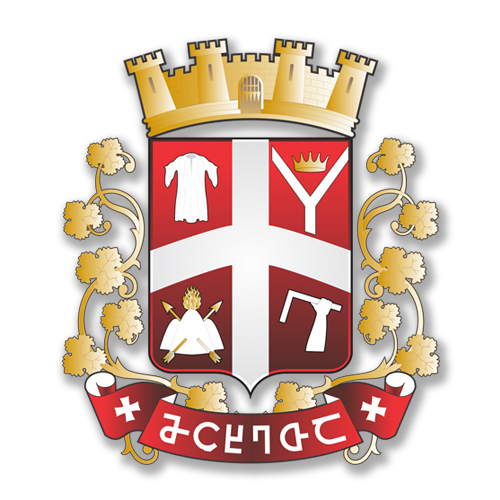 მცხეთის მუნიციპალიტეტის პრიორიტეტების დოკუმენტი2023-2026 წლებიშესავალიმუნიციპალიტეტის ეკონომიკური განვითარება ძირითადად ეფუძნება ქვეყნის ეკონომიკური განვითარების პოლიტიკას, თავისუფალი ბაზრის პრინციპებს. მუნიციპალიტეტის მთავარი მიზანია ხელი შეუწყოს პანდემიით დაზარალებული ბიზნესის აღდგენასა და შემდგომ გაფართოებას, აღნიშნულიდან გამომდინარე ყურადღება დაეთმობა ინფრასტრუქტურის სწრაფ განვითარებას, როგორც ეკონომიკური ზრდის მასტიმულირებელ ფაქტორს. გრძელვადიანი და მაღალი ეკონომიკური ზრდის უზრუნველსაყოფად, ადგილობრივი ხელისუფლება იმუშავებს ეკონომიკის სტრუქტურულ ტრანსფორმაციაზე და ეკონომიკის ფაქტორების, ასევე მუნიციპალურ საკუთრებაში არსებული რესურსების მაქსიმალურ ჩართვაზე ეკონომიკურ აქტივობაში.ამასთან, აქტიურად გაგრძელდება შესაბამისი მუნიციპალური ინსტიტუტების მუშაობის ხარისხობრივი გაუმჯობესება, რაც ხელს შეუწყობს მუნიციპალიტეტის ეკონომიკური პოლიტიკის ეფექტიანად განხორციელებას.მუნიციპალიტეტის 2023-2026 წლების პრიორიტეტების დოკუმენტს საფუძვლად დაედო საქართველოს საბიუჯეტო კოდექსის 34-ე მუხლის მე-4 ნაწილის მოთხოვნათა გათვალისწინებით საქართველოს მთავრობის მიერ საქართველოს პარლამენტში წარდგენილი ქვეყნის ძირითადი მაკროეკონომიკური და ფისკალური პარამეტრების დოკუმენტი და საქართველოს საბიუჯეტო კოდექსის 77-ე მუხლის პირველი პუნქტის შესაბამისად საქართველოს ფინანსთა სამინისტროდან მიღებულიწერილი 2023 საბიუჯეტო წლის ძირითად საბიუჯეტო პარამეტრების შესახებ. მუნიციპალიტეტის 2023-2026 წლების პრიორიტეტების დოკუმენტის პირველად ვარიანტში ასახულია ზოგადი ინფორმაცია მუნიციპალიტეტის შესახებ, მუნიციპალიტეტის შემოსავლების და ხარჯების აგრეგირებული მაჩვენებელი 2023-2026 წლებისთვის, 2021 წლის და მიმდინარე 2022 წლის 6 თვის ბიუჯეტის შესრულებს მონაცემები და მუნიციპალიტეტის პრიორიტეტები და პროგრამები საშუალოვადიან პერიოდში. დაგეგმილია მუნიციპალიტეტის კომპეტენციის სფეროში/დარგში/მიმართულებაში გენდერული თანასწორობის ასპექტების გათვალისწინება.თავი I. ზოგადი ინფორმაცია მუნიციპალიტეტის შესახებისტორია	  მცხეთის მუნიციპალიტეტი ადმინისტრაციულ-ტერიტორიული ერთეულია აღმოსავლეთ საქართველოში, მცხეთა-მთიანეთის მხარეში. მუნიციპალური და რეგიონის ცენტრია - ქალაქი მცხეთა.	  მცხეთა ისტორიულად მნიშვნელოვან როლს თამაშობდა ქვეყნის სახელმწიფოდ ჩამოყალიბებასა თუ კულტურულ - რელიგიურ განვითარებაში. ამაზე მეტყველებს არაერთი ისტორიული ცნობა და უამრავი ისტორიულ-კულტურული ძეგლი (უძრავი, მოძრავი). მათ შორის გამორჩეულია მუნიციპალიტეტის ცენტრი, ქალაქ მუზეუმად აღიარებული უძველესი ქალაქი მცხეთა.          ლეგენდის მიხედვით ქალაქი დააარსა ეთნარქმა მცხეთოსმა ძვ.წ. აღ-ის I ათასწლეულში. ძვ.წ. აღ-ის IV ს-ში კი მეფე ფარნავაზმა მცხეთა დედაქალაქად გამოაცხადა.         რვაასი წლის მანძილზე, V საუკუნის ბოლომდე, მცხეთა ქართლის სამეფოს პოლიტიკურ ცენტრს წარმოადგენდა. დედაქალაქის თბილისში გადასვლის შემდეგ კი - კულტურულ და რელიგიურ ცენტრად ჩამოყალიბდა. ჩვენი წ. აღ-ის IV საუკუნის დასაწყისში, მცხეთაში ქრისტიანობა იქადაგა წმ. ნინომ. მეფე მირიან III და დედოფალი ნანა გაქრისტიანდნენ და შესაბამისად, ქრისტიანობა სახელმწიფო რელიგიად გამოცხადდა. ამ გარემოებითაა განპირობებული ის ფაქტი, რომ ქალაქში მრავლადაა საეკლესიო სამონასტრო ნაგებობათა ანსამბლეა: სვეტიცხოველის ხის ეკლესია- IV ს.; ქვის ბაზილიკა V-ს.; სამთავროს წმ. ნინოს ეკლესია IV- ს.; ქვის მცირე ეკლესია VI- ს.; ანტიოქია VII- VIII ს.; განვითარებული ფეოდალიზმის ეპოქაში შენდება დიდი ტაძრები: სვეტიცხოველი 1010-1129 წ. ხუროთმოძღვარი არსუკიძის მიერ მელქისედეკ კათალიკოსის ხელმძღვანელობით. სამთავროს საეკლესიო კომპლექსი XI-საუკუნე, 30-იანი წლები.          1994 წლიდან ქალაქი მცხეთა გამოცხადდა ქალაქ-მუზეუმად და იუნესკოს მსოფლიო კულტურული მემკვიდრეობის ნუსხაშია შეტანილი.          არა მარტო ქალაქი მცხეთა, არამედ მთლიანად მცხეთის მუნიციპალიტეტის  ადმინისტრაციული ერთეულების ტერიტორიაზე არსებული სოფლებიც უხვადაა დატვირთული უნიკალური ისტორიული, კულტურული და რელიგიური ძეგლებით. მცხეთის მუნიციპალიტეტში ოფიციალურად აღრიცხულია 300-მდე უძრავი ძეგლი, 30000-ზე მეტი არტეფაქტი, 50-ზე მეტი არქეოლოგიური უბანი. კულტურისა და ძეგლთა დაცვის სამინისტროსთან ერთად დღესაც მიმდინარეობს მუნიციპალიტეტის ტერიტორიაზე გაძეგლების პროცესი.                   მდებარეობა 	მდებარეობს მდინარეების მტკვრისა და არაგვის შესაყართან, მტკვრის ორივე და არაგვის მარჯვენა ნაპირზე; რკინიგზის სადგური თბილისი-სამტრედიის ხაზზე. ზღვის დონიდან 480 მ, თბილისიდან 21 კმ (რკინიგზით);	მცხეთის მუნიციპალიტეტს აღმოსავლეთით ესაზღვრება საგარეჯოს მუნიციპალიტეტი, დასავლეთით კასპის მუნიციპალიტეტი, ჩრდილოეთით დუშეთისა და თიანეთის მუნიციპალიტეტები, სამხრეთით გარდაბნისა და თეთრი წყაროს მუნიციპალიტეტები და ქალაქი თბილისი. მცხეთის მუნიციპალიტეტის ფართობია 805 კმ².  	ქალაქი მცხეთა -  მცხეთის მუნიციპალიტეტისა და მცხეთა-მთიანეთის მხარის ადმინისტრაციული ცენტრია.  მცხეთის ისტორიული ძეგლები იუნესკოს მსოფლიო კულტურული მემკვიდრეობის ნუსხაშია შეტანილი.  არის რკინიგზის სადგური, კვების და მსუბუქი მრეწველობის საწარმოები, ქალაქში კულტურისა (უმაღლესი სასწავლებლები, მუზეუმი) და არქიტექტურის მრავალი ძეგლია.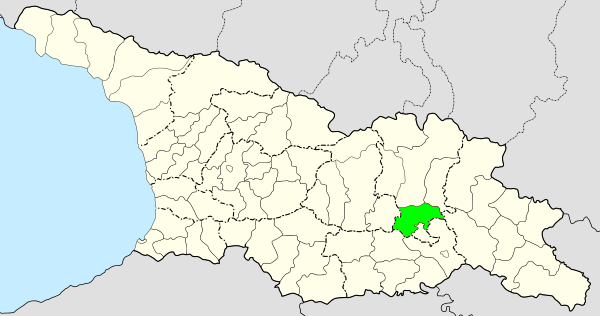 მცხეთის  მუნიციპალიტეტი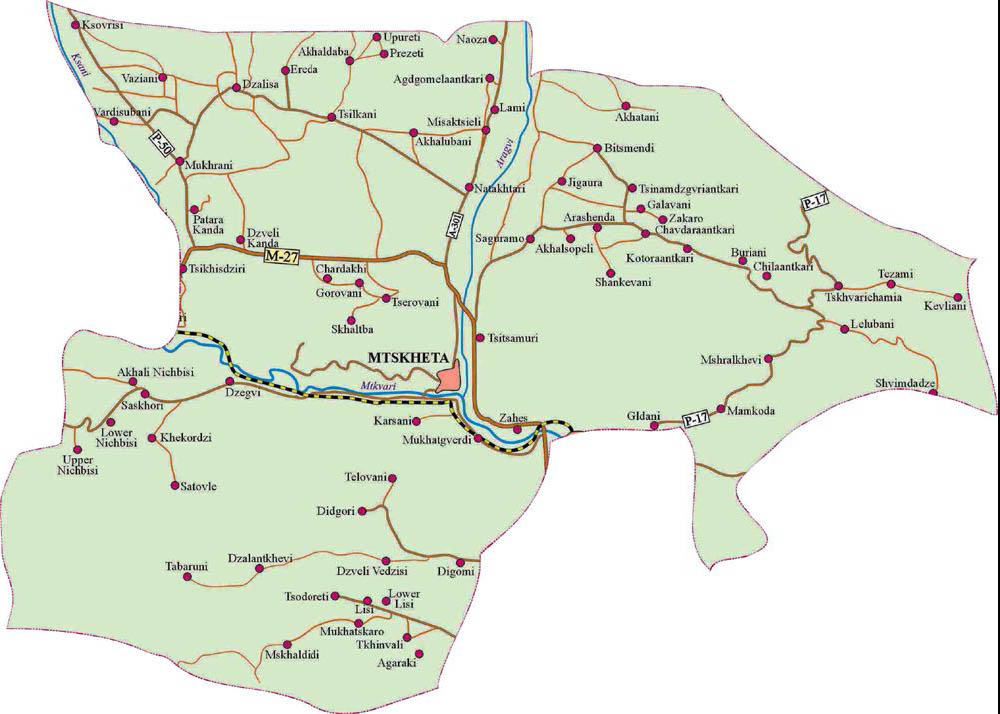 გეოგრაფია            მცხეთის მუნიციპალიტეტში 64 დასახლებული პუნქტია, მათ შორის 1 ქალაქი (მცხეთა), 1 დაბა (ზაჰესი) და 62 სოფელი. საქართველოს კანონით, ,,მაღალმთიანი რეგიონების განვითარების შესახებ“
მაღალმთიანი  სოფლის სტატუსი მინიჭებული აქვს 20 სოფელს. ეს სოფლებია: ჭილაანთკარი, ბურიანი, კოტორაანთკარი, ტაბარუკი, ბევრეთი, მსხალდიდი, ლელობი, მუხათწყარო, ახალდაბა, უფურეთი, შანკევანი, მშრალახევი, ცხვარიჭამია, ლელუბანი, თეზამი, კევლიანი, სათოვლე (ნაბაღრები), სხალტბა, ზემო ნიჩბისი, ფრეზეთი.
         ტერიტორიის სამხრეთ ნაწილში იჭრება საშუალო სიმაღლის განედური საგურამოს ქედი, რომელიც იალნოს ქედის დასავლეთ გაგრძელებას წარმოადგენს. უმაღლესი წერტილია საგურამო (1392 მ). საგურამოს ქედი თავისი უკიდურესი დაბოლოებებით ქალაქ თბილისშიც იჭრება.
მუნიციპალიტეტის სამხრეთ-დასავლეთით აღმართულია საწკეპელას ქედი. მნიშვნელოვანი მთებია: ტაბარუკი (1466 მ) და ვერეს დიდგორი (1648 მ). საწკეპელას ქედის აღმოსავლურ დაბოლოებას ეწოდება არმაზის ქედი, რომლის სიმაღლე 1125 მ-მდეა.                   მმართველობის ორგანოებიადგილობრივი თვითმმართველობის წარმომადგენლობითი, საკანონმდებლო ორგანოა მუნიციპალიტეტის საკრებულო. მცხეთის  მუნიციპალიტეტის საკრებულო შედგება 27 წევრისგან. მათგან 18 არჩეულია პროპორციული, ხოლო 9 მაჟორიტარული სისტემით. საკანონმდებლო ორგანოს ხელმძღვანელობს საკრებულოს წევრების მიერ არჩეული თავმჯდომარე, რომელსაც ჰყავს სამი მოადგილე. საკრებულოში შექმნილია 2 ფრაქცია და 5 კომისია: სამანდატო კომისია, სოციალურ საკითხთა კომისია, საფინასო-საბიუჯეტო კომისია, ქონების მართვის კომისია, ინფრასტრუქტურის კომისია. მცხეთის მუნიციპალიტეტში, ისევე როგორც საქართველოს ყველა სხვა მუნიციპალიტეტში აღმასრულებელი ხელისუფლებას ახორციელებს პირდაპირი წესით არჩეული მერი. მუნიციპალიტეტის მერი აღმასრულებელ ხელისუფლებას ახორციელებს მუნიციპლიტეტის მერიის სტრუქტურული ერთეულების (სამსახურები), მუნიციპალიტეტის მიერ დაფუძნებული არასამეწარმეო არაკომერციული იურიდიული პირების (ა(ა)იპ) მეშვეობით.     მცხეთის მუნიციპალიტეტი მოიცავს 22 ადმინისტრაციულ ერთეულს: ქალაქ მცხეთის, საგურამოს, მუხრანის, ვაზიანის, წეროვნის, ძალისის, წილკნის, მისაქციელის, ნატახტრის, ქსნის, ციხისძირის, აღდგომლიანთკარის, ქსოვრისის, გალავნის, ცხვარიჭამიის, ძეგვის, ნიჩბისის, ლისის, ჯიღაურის, ძველი ქანდის, ნავაზის, ნავდარაანთკარის.მოსახლეობამცხეთის მუნიციპალიტეტის მოსახლეობა საქართველოს სტატისტიკის ეროვნული სამსახურის 2021 წლის 1 იანვრის  მონაცემებით შეადგენს   52.6 ათას მაცხოვრებელს,  მ.შ.  26.7 ათასი ქალი და 25.9 ათასი კაცი.   მუნიციპალიტეტში 1 ქალაქი და  63 დასახლებული პუნქტი შედის. ქალაქი მცხეთა მუნიციპალური ცენტრია და მისი მოსახლეობა  7.500 მაცხოვრებელია, ანუ მუნიციპალიტეტის მოსახლეობის 14.3 %. მცხეთის მუნიციპალიტეტის სოფლებია:  შანკევანი, არაშენდა, აღდგომლიანთკარი, ახალდაბა, ახალი ნიჩბისი, ახალსოფელი, ახალუბანი, ბევრეთი, ბიწმენდი, ბურიანი, გალავანი, გოროვანი, ერედა, ვაზიანი, ვარდისუბანი, ზაქარო, ზემო ნიჩბისი, თეზამი, კარსანი, კევლიანი, კოტორაანთკარი, ლამი, ლელობი, ლელუბანი, ლისი, მამკოდა, მისაქციელი, მსხალდიდი, მუხათგვერდი, მუხათწყარო, მუხრანი, მშრალხევი, ნავდარაანთკარი, ნავაზი, ნატახტარი, ნაფეტვრები, პატარა ქანდა, საგურამო, სათოვლე, სასხორი, სხალტბა, ტაბარუკი, უფურუთი, ფრეზეთი, ქვემო ლისი, ქვემო ნიჩბისი, ქსანი, ქსოვრისი, ჩარდახი, ციხისძირი, ცხვარიჭამია, ძალანთხევი, ძალისი, ძეგვი, ძველი ქანდა, წეროვანი, წილკანი, წინამძღვიანთკარი, წიწამური, წოდორეთი, ჭილაანთკარი, ხეკორძი, ჯიღაურა.მუნიციპალიტეტის ეკონომიკა       მუნიციპალიტეტის შემოსავლებს უზრუნველყოფს: მრეწველობა, ტურიზმი, მშენებლობა, ვაჭრობა, მცირე მეწარმეობა.მუნიციპალიტეტში ფუნქციონირებს  საწარმო / ქარხანები:  სს „კოკა-კოლა ბოთლერს ჯორჯია“, შპს „ აქვა გეო“, სს „შატო მუხრანი“, შპს „ბარამბო“, სს „ლომისი“, სს „აისი“,  სს „მინა“, შპს „ლოიდლი“, სს „ქართული ლუდის კომპანია“, შპს „ფაბრიკა 1900“, შპს „ფუდ ალიანსი“, შპს  „გლობალ ბიერ ჯორჯია“. მუნიციპალიტეტში მოიპოვება შემდეგი წიაღისეული:  ცეოლითი, ქვიშა/ ხრეში (სოფ. ძეგვის, ციხისძირის მიდამოებში);  კირქვა (სოფ. სასხორის მიდამოებში);  ქვიშა (სოფ. წიწამურის, ნიჩბისის, საგურამოს მიდამოებში);  სააგურე თიხა (სასხორის ტერიტორიაზე მდ.მტკვრის მარჯვენა სანაპიროზე); ოქროს შემცვლელი ქვიშები (თეძამის ხეობაში  მდ. ბერების ხევიდან  მდ. არაგვის შესართავამდე 15 კმ. მანძილზე).        ბოლო წლების მონაცემები მეტყველებენ, რომ მცხეთის მუნიციპალიტეტის ბიუჯეტის შემოსავლების ყველაზე დიდი კომპონენტი არის გადასახდი საწარმოთა ქონებაზე (გარდა მიწისა).  2019 წლიდან საქართველოს ცენტრალური ხელისუფლების მიერ მუნიციპალიტეტების დეცენტრალიზაციის სტრატეგიის ფარგლებში გადადგმულმა ნაბიჯებმა (საბიუჯეტო კოდექსში განხორციელებული ცვლილება, რის მიხედვითაც  მუნიციპალიტეტის ბიუჯეტში რჩება დამატებული ღირებულების გადასახადის გაერკვეული ნაწილი) მნიშვნელოვნად გაზარდა მუნიციპალიტეტის საკუთარი შემოსავლები. მიუხედავად იმისა, რომ მცხეთის მუნიციპალიტეტს აქვს საშუალება საკუთარი შემოსავლებით გარკვეულწილად უზრუნველყოს თავისი ექსკლუზიური უფლებამოსილებები, იგი მაინც საჭიროებს კაპიტალური პროექტების განსახორციელებლად სახელმწიფო ბიუჯეტის დახმარებას.            სატრანსპორტო  ინფრასტრუქტურა              მცხეთის მუნიციპალიტეტის ტერიტორიაზე გადის: საერთაშორისო მნიშვნელობის საავტომობილო  გზები -  თბილისი-სენაკი-ლესელიძე (რუსეთის ფედერაციის საზღვარი), მცხეთა-სტეფანწმინდა-ლარსი (რუსეთის ფედერაციის საზღვარი); შიდა სახელმწიფოებრივი მნიშვნელობის საავტომობილო  გზები - ზაჰესი-მცხეთა-კავთისხევი-გორი-სკრა-ქარელი-ოსიაური, ნარეკვავი-მცხეთა-რკინიგზის სადგური (6.4 კმ), ზაჰესი-მცხეთა-კავთისხევი-გორი-სკრა-ქარელი-ოსიაურის ს/გზის კმ 25-წინარეხი-ქვათახევი, წიწამური-საგურამო-ცხვარიჭამია (20.8 კმ), მცხეთა-შიომღვიმის მონასტერი (11.4), ნატახტარი-წილკანი-მუხრანი (16.1) კმ, ზაჰესი-ჯვრის მონასტერი (6,7 კმ), ნიჩბისი-დიდგორი-დიდი თონეთი. მუნიციპალიტეტის ტერიტორიაზე ადგილობრივი მნიშვნელობის გზები შეადგენს 189.6 კმ.  მცხეთის მუნიციპალიტეტში  ფუნქციონირებს:  ქალაქ მცხეთაში საქართველოს ბანკის და ლიბერთი ბანკის ფილიალები;  სოფელ წეროვანში (დევნილთა დასახლება) ლიბერთი ბანკის ფილიალი, სოფელ მუხრანში თიბისი ბანკის ფილიალი.ძირითადი ფინანსური მაჩვენებლები შემოსავლების და ხარჯების აგრეგირებული მაჩვენებელი 2023-2026 წლებისთვისსაშუალოვადიან  პერიოდში საბიუჯეტო შემოსულობების პროგნოზული გათვლებისას, გათვალისწინებულ იქნა 2023-2026 წლებისათვის ქვეყნის ძირითადი მონაცემებისა და მიმართულებების დოკუმენტის პირველადი ვარიანტით განსაზღვრული მაკროეკონომიკური და ფისკალური მონაცემები. ასევე ბიუჯეტის ძირითადი მაჩვენებლები, რომლის მიხედვითაც განისაზღვრა მცხეთის მუნიციპალიტეტის 2023-2026 წლების შემოსულობების პროგნოზი საშუალოვადიან პერიოდში. დღგ-დან შემოსავლების საპროგნოზო მაჩვენებლები დათვლილია საბიუჯეტო კოდექსის 71-ე მუხლის შესაბამისად.          მუნიციპალიტეტის 2023-2026 წლის შემოსავლებისა და ხარჯების საპროგნოზო აგრეგირებული მაჩვენებლები განისაზღვრა შემდეგნაირად:ათასი ლარი გასული 2021 წლის  და მიმდინარე 2022 წლის (6 თვის მონაცემებით) ბიუჯეტის შესრულება      2021 წელი - ბიუჯეტის შესრულების ანალიზი           მცხეთის მუნიციპალიტეტის 2021 წლის ბიუჯეტის შემოსულობების დამტკიცებული გეგმა განისაზღვრა 38,548.2 ათ.ლარით, ფაქტიურმა შესრულებამ  შეადგინა  54,759.1 ათ.ლარი, ანუ გეგმის 142.1% - ია.ბიუჯეტის შემოსავლების (გადასახადები, გრანტები, სხვა შემოსავლები) სახით მობილიზებულია 34,788.3 ათასი ლარი, რაც საპროგნოზო მაჩვენებლის - 27,500.6 ათასი ლარი, 126.5% -ია და მთლიანი - შემოსულობების 63.5% შეადგინა.  მათ შორის:გადასახადების სახით მობილიზებულია 19,779.3 ათასი ლარი, რაც საპროგნოზო მაჩვენებლის - 16,510.0 ათასი ლარის 119.8-ია, რაც გამოწვეულია ქონების გადასახადის ფაქტიური შემოსავლის გადაჭარბებით - 2,593.0 ათ.ლარით,  გეგმასთან შედარებით (გეგმა - 11,000,0 ათ. ლარი,  ფაქტი - 13,593.0 ათ.ლარი) და  დამატებული ღირებულების გადასახადის  ფაქტიური შემოსავლის გადაჭარბებით - 676.3 ათ.ლარით,  გეგმასთან შედარებით (გეგმა - 5,510.0 ათ.ლარი, ფაქტი - 6,186.3 ათ.ლარი).               გრანტების სახით საანგარიშო პერიოდში მიღებულია  7,201.1 ათ.ლარი, ანუ დამტკიცებული გეგმის 7,220.6  ათასი ლარის - 99.7%.-ია. მათ შორის  საერთაშორისო ორგანიზაციებიდან  და სხვა ქვეყნის მთავრობიდან (შპს გერმანიის საერთაშორისო თანამშრომლობის საზოგადოების  (GIZ) გრანტია - მცხეთის მუნიციპალიტეტში მოქალაქეთა მომსახურების ბიუროს ჩამოყალიბების მიზნით)  მიღებული გრანტი - 33.4 ათასი ლარი, მიზნობრივი ტრანსფერი დელეგირებული უფლებამოსილების განსახორციელებლად - 893.7 ათასი ლარი („საზოგადოებრივი ჯანმრთელობის შესახებ“ საქართველოს კანონით განსაზღვრული უფლებამოსილების განხორციელებისათვის 179.0 ათასი  ლარი,  „სამხედრო ვალდებულებისა და სამხედრო სამსახურის შესახებ“ და „სამხედრო სარეზერვო სამსახურის შესახებ“საქართველოს კანონებით განსაზღვრული უფლებამოსილების განხორციელებისათვის 186.0 ათასი ლარი;   მცხეთის მუნიციპალიტეტში საჯარო სკოლის მოსწავლეთა ტრანსპორტით უზრუნველყოფის მიზნით გამოიყო - 270.9  ათასი ლარი, მცხეთის მუნიციპალიტტეში საჯარო სკოლების ინფრასტრუქტურის გაუმჯობესების მიზნით გამოიყო - 257.8  ათასი ლარი); საქართველოს რეგიონებში განსახორციელებელი პროექტების ფონდიდან კაპიტალური ტრანსფერის სახით მიღებულია - 6,274.0 ათასი ლარი,        სხვა შემოსავლების სახით მობილიზებულია 7,807.9 ათასი ლარი, რაც საპროგნოზო მაჩვენებლის 3,770.0 ათასი ლარის 207.1%-ია, რაც გამოწვეულია შემოსავლები საკუთრებიდან  ფაქტიური შემოსავლის  გადაჭარბებით - 2,387.3 ათ.ლარით, გეგმასთან შედარებით (გეგმა - 1,130.0 ათ.ლარი, ფაქტი - 3,517.3 ათ.ლარი);  საქონლის და მომსახურების რეალიზაციიდან ფაქტიური შემოსავლის გადაჭარბებით -  548.5 ათ.ლარით, გეგმასთან შედარებით (გეგმა - 610.0 ათ.ლარი, ფაქტი - 1,158.5 ათ.ლარი);   ჯარიმები, სანქციები და საურავების  ფაქტიური შემოსავლის გადაჭარბებით -   969.7 ათ.ლარით, გეგმასთან შედარებით (გეგმა - 2,030.0 ათ.ლარი, ფაქტი - 2,999.7 ათ.ლარი); ხოლო  შერეული და სხვა არაკლასიფიცირებული შემოსავლებიდან მობილიზებულ იქნა   - 132.4 ათ.ლარი.        არაფინანსური აქტივების კლებიდან 2021 წელს რეალიზაციიდან მობილიზებულ იქნა  19,970.8 ათ.ლარი, ანუ გეგმის - 11,047.6 ათ.ლარის 180.8%-ია, რაც გამოწვეულია ძირითადად სახელმწიფოს მიერ გაყიდული აქტივებიდან (შენობებისა და ნაგებობების გაყიდვები) და არაწარმოებული აქტივებიდან (მიწების გაყიდვები) ფაქტიური შემოსავლის  გადაჭარბებით, გეგმასთან შედარებით.      გადასახდელების გაწეულმა ფაქტიურმა მაჩვენებელმა 2021 წელს შეადგინა 36,184.4 ათასი ლარი, რაც გეგმიური მაჩვენებლის - 55,936.5 ათ.ლარის  - 65.0%-ია და გამოწვეულია  2021 წლის დარჩენილი პროექტების დაუსრულებლობით და მათი დასრულება-განხორციელებით 2022 წელს. ასევე გამოცხადებული ტენდერების შედეგად  განსახორციელებელ პროექტებზე მიღებული ეკონომიის საფუძველზე. აღნიშნული მაჩვენებელი 2020 წლის ანალოგიურ მაჩვენებელს აღემატება  4,735.3 ათასი ლარით.  მუნიციპალიტეტის 2021 წლის ბიუჯეტით გამოყოფილი ასიგნებები ფუნქციონალური კლასიფიკაციის მიხედვით შემდეგნაირად მიიმართა:                                                                                                                                              ათას ლარებში         2021 წელს განსაზღვრულ პრიორიტეტებზე  მიმართულ იქნა   36,184.4 ათასი  ლარი (გეგმიური მაჩვენებლის - 55,936.5 ათ.ლარის  - 65.0%-ია)  მათ შორის:   -   მმართველობა და საერთო დანიშნულების ხარჯები - 6,426.8 ათასი ლარი;                -  ინფრასტრუქტურის მშენებლობა, რეაბილიტაცია და ექსპლოატაცია - 16,773.8 ათასი ლარი; -  დასუფთავება და გარემოს დაცვა - 1,823.0 ათასი ლარი; -  განათლება - 4,951.4 ათასი ლარი; -  კულტურა, რელიგია, ახალგაზრდობის ხელშეწყობა  და სპორტი - 4,033.2 ათასი ლარი; -  ჯანმრთელობის დაცვა და  სოციალური უზრუნველყოფა - 2,176.2 ათასი ლარი.მცხეთის მუნიციპალიტეტში 2021 წელს  ინფრასტრუქტურის მშენებლობა, რეაბილიტაცია და ექსპლოატაციის უზრუნველყოფისთვის  განხორციელდა შემდეგი  პროგრამები:   - საგზაო ინფრასტრუქტურის მშენებლობა რეაბილიტაცია და მოვლა/შენახვა დაფინანსდა - 8,271.4 ათ.ლარით;          -  წყლის სისტემის განვითარება დაფინანასდა  -  2,664.5 ათ.ლარით;                 -  გარე განათების მოწყობა, რეაბილიტაცია, ექსპლუატაცია დაფინანსდა - 1,136.6 ათ.ლარით;               -  მუნიციპალური, ავარიული ობიექტების და შენობების რეაბილიტაცია დაფინანსდა - 55.3 ათ.ლარით;                                                                      - კეთილმოწყობის ღონისძიებები დაფინანსდა - 1,153.2 ათ.ლარით;-   სოფლის მხარდაჭერის პროგრამის ფარგლებში განსახორციელებელი ღონისძიებები დაფინანსდა  - 770.9 ათ.ლარით;      -   სანიაღვრე არხების, სარწყავი არხების და ნაპირსამაგრი ნაგებობების მშენებლობა/რეაბილიტაცია დაფინანსდა  - 101.8 ათ.ლარით;     -  მუნიციპალიტეტში განსახორციელებელი პროექტების  საპროექტო-სახარჯთაღრიცხვო, საექსპერტო  და საამშენებლო ტექნიკური ზედამხედველობის მომსახურების ღირებულება  დაფინანსდა  - 658.2 ათ.ლარით;                -   სტიქიის  შედეგების სალიკვიდაციო ღონისძიებები  დაფინანსდა - 1,962.0 ათ.ლარით; დასუფთავება და გარემოს დაცვის  პრიორიტეტზე  განხორციელდა შემდეგი  პროგრამები:     -   დასუფთავება და  ნარჩენების გატანა დაფინანსდა -  1,703.2 ათ.ლარით;                    -  მწვანე ნარგავების გაშენება,  მოვლა-პატრონობა დაფინანსდა -  114.8 ათ.ლარით;                       -  უპატრონო ცხოველების მოვლითი ღონისძიებები დაფინანსდა -  4.9 ათ.ლარით;   განათლების  პრიორიტეტზე განხორციელდა შემდეგი  პროგრამები:   -   სკოლამდელი დაწესებულებების ხელშეწყობა დაფინანსდა - 4,319.1 ათ.ლარით;                  -   სკოლამდელი დაწესებულებების რეაბილიტაცია, მშენებლობა დაფინანსდა -  134.7 ათ.ლარით;    -  ზოგადი განათლების (საჯარო სკოლების) ხელშეწყობა დაფინანსდა - 497.5 ათ.ლარით; კულტურა, რელიგია, ახალგაზრდობის ხელშეწყობა  და სპორტი პრიორიტეტზე  განხორციელდა შემდეგი  პროგრამები:  -   სპორტული დაწესებულებების ხელშეწყობა დაფინანსდა - 1,416.2 ათ.ლარით;  -   სპორტული ობიექტების აღჭურვა, რეაბილიტაცია, მშენებლობა დაფინანსდა -  1,165.2 ათ.ლარით;   -   კულტურის   დაწესებულებების ხელშეწყობა დაფინანსდა - 1,013.7 ათ.ლარით;   -   კულტურული ობიექტების  აღჭურვა, რეაბილიტაცია, მშენებლობა დაფინანსდა - 221.5 ათ.ლარით;  - კულტურული მემკვიდრეობისა და ტურიზმის განვითარების ხელშეწყობა დაფინანსდა - 216.7 ათ.ლარით;მცხეთის მუნიციპალიტეტში მოსახლეობის ჯანმრთელობის დაცვისა და სოციალური უზრუნველყოფისთვის  განხორციელდა შემდეგი სოციალური პროგრამები:                 -    საზოგადოებრივი ჯანდაცვის მომსახურების პროგრამით მიიმართა  - 248.7 ათასი ლარი;-  ოჯახებისა და ბავშვების სოციალური  დაცვის პროგრამით  მიიმართა  - 640.7ათასი ლარი;  პროგრამის ფარგლებში  დაფინანსდა: ცელიაკიით დაავადებული პირების ფინანსური დახმარება,  მეოთხე და მეტ შვილზე  გაცემული  ერთჯერადი ფინანსური დახმარება,   სკოლამდელი ასაკის ბავშვების  ტრანსპორტით  მგზავრობის  უზრუნველყოფა; ხანძრით დაზარალებულთათვის ერთჯერადი დახმარება და ბინის ქირის გადსახდელი თანხა; -  მოქალაქეებისათვის მკურნალობის და ოპერაციის ხარჯების დაფინანსებაზე  მიიმართა  - 651.5    ათასი ლარი, საშუალოდ ისარგებლა 625 ბენეფიციარმა;   - ერთჯერადი სოციალური დახმარების პროგრამით მიიმართა - 49.2 ათასი ლარი; ერთჯერადი ფინანსური დახმარება  მიიღო  367 ბენეფიციარმა, მათ შორის მეორე მსოფლიო ომის 3 მონაწილეზე გაიცა -  0.9 ათ. ლარი (თითოეულ ბენეფიციარზე - 300 ლარი).      - სამშობლოს დაცვისას დაღუპულთა და ომის შემდეგ გარდაცვლილ მეომართა სარიტუალო მომსახურების პროგრამით მიიმართა -  1.5 ათასი ლარი, დახმარება გაიცა 2 ბენეფიციარზე;- ინვესტიციების და ჰუმანიტარული პროექტების გაერთიანების ხელშეწყობა დაფინანსდა -  70.7 ათასი ლარით;         -  დიალიზის სახელმწიფო პროგრამაში ჩართული პირების  ფინანსური  დახმარების პროგრამით მიიმართა       20.7  ათასი   ლარი.  დიალიზის სახელმწიფო პროგრამაში ჩართული თირკმლის ქრონიკული დაავადების მქონე 21 ბენეფიციარს ეძლევათ ყოველთვიური ფინანსური დახმარება 80 (ოთხმოცი) ლარის ოდენობით;    -   მზრუნველობამოკლებულთათვის უფასო სასადილოს დაფინანსებაზე მიიმართა  -  79.4  ათასი ლარი.  ამ    პროგრამით სარგებლობს  43 ბენეფიციარი.            -  ჯანდაცვის ობიექტების აღჭურვა, რეაბილიტაცია, მშენებლობა დაფინანსდა - 413.8 ათ.ლარით.2022 წლის ბიუჯეტის 6 თვის მაჩვენებლები         მცხეთის მუნიციპალიტეტის  2022 წლის  6 თვის მონაცემებით  ბიუჯეტში მობილიზებული შემოსულობების მოცულობა შეადგენს   24,378.1 ათას ლარს, რაც წლიური დაზუსტებული გეგმის   30,923.1 ათასი ლარის   78.8% -ია.           მცხეთის მუნიციპალიტეტის  ბიუჯეტის შემოსავლების  მიხედვით  2022 წლის 6 თვის მონაცემებით  ბიუჯეტში  მობილიზებულ იქნა   20,665.2 ათ.ლარი,  რაც  წლიური გეგმიური  მაჩვენებლის  30,323.1 ათ. ლარის -    68.1%-ია.      გადასახადების ფაქტიურმა შესრულებამ 6 თვეში შეადგინა 13,191.6 ათასი ლარი, რაც წლიური გეგმის -20,020.2 ათასი ლარის -  65.9%-ია;გრანტების სახით ბიუჯეტში ჩარიცხულია 2,874.9 ათასი ლარი, რაც წლიური გეგმის - 6,182.9 ათასი ლარის 46.5%-ია, აქედან: მიზნობრივი ტრანსფერი დელეგირებული უფლებამოსილების განსახორციელებლად – 456.1  ათასი ლარი, საქართველოს რეგიონებში განსახორციელებელი პროექტების ფონდიდან  ტრანსფერის სახით - 2,118.8 ათასი ლარი, სხვა კაპიტალური დანიშნულების გრანტი სახელმწიფო ბიუჯეტიდან -  300.0 ათასი ლარი.სხვა შემოსავლების სახით მობილიზებულია 4,598.8 ათასი ლარი, რაც წლიური გეგმის - 4,120.0 ათასი ლარი 111.6%-ია, მათ შორის: პროცენტების სახით მიღებულია 1,593.4 ათასი ლარი, რენტის სახით მობილიზებულია 579.7 ათასი ლარი, საქონლისა და მომსახურების რეალიზაციიდან მიღებულია 630.2 ათასი ლარი,  ჯარიმები, სანქციები და საურავები – 1,725,6 ათასი ლარი, შერეული და სხვა არაკლასიფიცირებული შემოსავლებიდან მიღებულია 69.3 ათასი ლარი.        არაფინანსური აქტივების  რეალიზაციიდან მობილიზებულია   3,712.9 ათასი ლარი, რაც გეგმის    600.0 ათასი ლარის    618.8 %-ია, მათ შორის: ძირითადი აქტივების გაყიდვიდან  -  95.2 ათასი ლარი,  არაწარმოებული აქტივების (მიწის) გაყიდვიდან  - 3,617.7 ათასი ლარი. 2022  წელს განსაზღვრულ პრიორიტეტებზე  6 თვის განმავლობაში მიმართულ იქნა   21,503.3 ათასი ლარი, რაც წლიური გეგმის -  60,385.9 ათასი ლარის - 35.6%-ია. მათ შორის:  მმართველობა და საერთო დანიშნულების ხარჯები - 3,736.7 ათასი ლარი;ინფრასტრუქტურის მშენებლობა, რეაბილიტაცია და ექსპლოატაცია - 10,130.3 ათასი ლარი;დასუფთავება და გარემოს დაცვა  -  1,404.0 ათასი ლარი;განათლება  - 3,196.1 ათასი ლარი;კულტურა, რელიგია, ახალგაზრდობის ხელშეწყობა  და სპორტი - 2,117.8 ათასი ლარი;ჯანმრთელობის დაცვა და  სოციალური უზრუნველყოფა - 918.4 ათასი ლარი.მცხეთის მუნიციპალიტეტში 2022 წელს  ინფრასტრუქტურის მშენებლობა, რეაბილიტაცია და ექსპლოატაციის უზრუნველყოფისთვის  განხორციელდა შემდეგი  პროგრამები:- საგზაო ინფრასტრუქტურის მშენებლობა რეაბილიტაცია და მოვლა/შენახვა დაფინანსდა  3 584,0 ათ.ლარით;                     -  წყლის სისტემის განვითარება დაფინანასდა   1 395,8 ათ.ლარით;                   -  გარე განათების მოწყობა, რეაბილიტაცია, ექსპლუატაცია დაფინანსდა  883,3 ათ.ლარით;               -  მუნიციპალური, ავარიული ობიექტების და შენობების რეაბილიტაცია დაფინანსდა  145,6 ათ.ლარით;                                                                        - კეთილმოწყობის ღონისძიებები დაფინანსდა  684,0 ათ.ლარით;-   სოფლის მხარდაჭერის პროგრამის ფარგლებში განსახორციელებელი ღონისძიებები დაფინანსდა   15,5 ათ.ლარით;      -   სანიაღვრე არხების, სარწყავი არხების და ნაპირსამაგრი ნაგებობების მშენებლობა/რეაბილიტაცია დაფინანსდა   97,8 ათ.ლარით;     -  მუნიციპალიტეტში განსახორციელებელი პროექტების  საპროექტო-სახარჯთაღრიცხვო, საექსპერტო  და საამშენებლო ტექნიკური ზედამხედველობის მომსახურების ღირებულება  დაფინანსდა  338,6 ათ.ლარით;       -  სტიქიის  შედეგების სალიკვიდაციო ღონისძიებები  დაფინანსდა  2 985,6 ათ.ლარით; დასუფთავება და გარემოს დაცვის  პრიორიტეტზე  განხორციელდა შემდეგი  პროგრამები:                -   დასუფთავება და  ნარჩენების გატანა დაფინანსდა   972,6 ათ.ლარით;                -  მწვანე ნარგავების გაშენება,  მოვლა-პატრონობა დაფინანსდა   431,4 ათ.ლარით;   განათლების  პრიორიტეტზე განხორციელდა შემდეგი  პროგრამები:           -   სკოლამდელი დაწესებულებების ხელშეწყობა დაფინანსდა  2 841,9 ათ.ლარით;           -   სკოლამდელი დაწესებულებების რეაბილიტაცია, მშენებლობა დაფინანსდა  63,1 ათ.ლარით;           -   ზოგადი განათლების (საჯარო სკოლების) ხელშეწყობა დაფინანსდა  291,1 ათ.ლარით; კულტურა, რელიგია, ახალგაზრდობის ხელშეწყობა  და სპორტი პრიორიტეტზე  განხორციელდა შემდეგი  პროგრამები:  -   სპორტული დაწესებულებების ხელშეწყობა დაფინანსდა 701,4 ათ.ლარით;  -   სპორტული ობიექტების აღჭურვა, რეაბილიტაცია, მშენებლობა დაფინანსდა   619,0 ათ.ლარით;   -   კულტურის   დაწესებულებების ხელშეწყობა დაფინანსდა  615,7 ათ.ლარით;   -   კულტურული ობიექტების  აღჭურვა, რეაბილიტაცია, მშენებლობა დაფინანსდა  61,0 ათ.ლარით;  - კულტურული მემკვიდრეობისა და ტურიზმის განვითარების ხელშეწყობა დაფინანსდა  120,7 ათ.ლარით;მცხეთის მუნიციპალიტეტში მოსახლეობის ჯანმრთელობის დაცვისა და სოციალური უზრუნველყოფისთვის  განხორციელდა შემდეგი სოციალური პროგრამები:           -   საზოგადოებრივი ჯანდაცვის მომსახურების პროგრამაზე მიიმართა  -128,7 ათასი ლარი;-  მოქალაქეებისათვის მკურნალობის და ოპერაციის ხარჯების დაფინანსებაზე  მიიმართა   370,5   ათასი ლარი, საშუალოდ ისარგებლა 495 ბენეფიციარმა;-  ჯანდაცვის ობიექტების აღჭურვა, რეაბილიტაცია, მშენებლობა დაფინანსდა  154,4 ათ.ლარით.-  ოჯახებისა და ბავშვების სოციალური  დაცვის პროგრამაზე მიიმართა   128,0 ათასი ლარი;  პროგრამის ფარგლებში  დაფინანსდა: ცელიაკიით დაავადებული პირების ფინანსური დახმარება,  მეოთხე და მეტ შვილზე  გაცემული  ერთჯერადი ფინანსური დახმარება,   სკოლამდელი ასაკის ბავშვების  ტრანსპორტით  მგზავრობის  უზრუნველყოფა; ხანძრით დაზარალებულთათვის ერთჯერადი დახმარება და ბინის ქირის გადსახდელი თანხა;  - ერთჯერადი სოციალური დახმარების პროგრამაზე მიიმართა  42,3 ათასი ლარი; ერთჯერადი ფინანსური  დახმარება  მიიღო  386 ბენეფიციარმა;  - სამშობლოს დაცვისას დაღუპულთა და ომის შემდეგ გარდაცვლილ მეომართა სარიტუალო მომსახურების პროგრამაზე მიიმართა 2,5 ათასი ლარი; -  დიალიზის სახელმწიფო პროგრამაში ჩართული პირების  ფინანსური  დახმარების პროგრამაზე მიიმართა     11,5  ათასი   ლარი.  დიალიზის სახელმწიფო პროგრამაში ჩართული თირკმლის ქრონიკული დაავადების მქონე 21 ბენეფიციარს ეძლევათ ყოველთვიური ფინანსური დახმარება 100 (ასი) ლარის ოდენობით;   -  ინვესტიციების და ჰუმანიტარული პროექტების გაერთიანების ხელშეწყობა დაფინანსდა   34,3 ათასი ლარით;          -   მზრუნველობამოკლებულთათვის უფასო სასადილოს დაფინანსებაზე მიიმართა    46,3  ათასი ლარით;თავი II. მუნიციპალიტეტის პრიორიტეტები და პროგრამები საშუალოვადიან პერიოდში                           მცხეთის მუნიციპალიტეტის განვითარების ხედვა        2023-2026 წლებში მცხეთის მუნიციპალიტეტის წარმომადგენლობითი და აღმასრულებები ხელისუფლების მიერ გადადგმულმა ნაბიჯებმა უნდა შექმნას საშუალოვადიან პერიოდში მუნიციპალიტეტის სოციალური და ეკონომიკური განვითარების მყარი საფუძვლები.  ამ მიზნის მისაღწევად მუნიციპალიტეტის განვითარების ხედვა ეფუძნება შემდეგ პრინციპებს:         მცხეთის  მუნიციპალიტეტის ისტორიულად მიმზიდველი გარემოს შენარჩუნება და განვითარება. მისი ტურისტული პოტენციალის მაქსმალური გამოვლენა, რაც გულისხმობს მიმზიდელი გარემოს შექმნას და ტურიზმის განვითარებით ბორჯომის მოსახლეობის ეკონომიკურ გაუმჯობესებას.        ეფექტურად გაგრძელდება ყველა ისეთი საჭირო კომუნიკაციების მშენებლობა - რეაბილიტაცია, როგორიცაა გზები, გარე განათება, წყალმომარაგება და სხვა, რათა მაქსიმალურად ხელი შეეწოს ინვესტიციების მოზიდვას და ეკონომიკის განვითარებას.        როგორც ქვეყნის მთავრობისათვის ასევე მუნიციპელიტეტშიც ადამიანი და მასზე ზრუნვა იყო, არის და იქნება ჩვენი მთავარი ღირებულება. ამიტომ, გაგრძელდება და შეიქმნება ისეთი ახალი პროგრამები, რომლებიც სოციალურად დაუცველ მოსახლეობაში გაზრდის ხელმისაწვდომობას სხვადასხვა სახელმწიფო თუ არასახელმწიფო სერვისების მიღებაზე.                                                   მუნიციპალიტეტის პრიორიტეტები2022 წლის განმავლობაში მუნიციპალიტეტში  მიმდინარეობდა სხვადასხვა აქტივობები, მათ შორის განხორციელდა მოსახლეობის გამოკითხვა, ჩატარდა სხვადასხვა კვლევები. შემუშავდა 2023 – 2026 წლების საშუალოვადიანი სამოქმედო გეგმა, ჩამოყალიბდა მუნიციპალიტეტის განვითარების ძირითადი მიმართულებები და გამოიკვეთა ბიუჯეტში გასათვალისწინებელი პრიორიტეტები და პროგრამები. მუნიციპალიტეტის პრიორიტეტული მიმართულებებია:მმართველობა და საერთო დანიშნულების ხარჯები;ინფრასტრუქტურის მშენებლობა, რეაბილიტაცია და ექსპლოატაცია ;დასუფთავება და გარემოს დაცვა;განათლება ;კულტურა, რელიგია, ახალგაზრდობის ხელშეწყობა  და სპორტი;ჯანმრთელობის დაცვა და  სოციალური უზრუნველყოფა.           2023-2026   წლებში ასიგნებებისა და რიცხოვნობის ზღვრული ოდენობები პრიორიტეტების მიხედვით	                                                   ათას ლარში შენიშვნა: რიცხოვნობაში ჩართულია შესაბამის სფეროში არსებული ა(ა)იპ-ების თანამშრომლების რიცხოვნობაც.                       ინფრასტრუქტურის მშენებლობა, რეაბილიტაცია და ექსპლოატაცია        მუნიციპალიტეტის ეკონომიკური განვითარებისათვის აუცილებელ პირობას წარმოადგენს მუნიციპალური ინფრასტრუქტურის შემდგომი გაუმჯობესება და აღნიშნული მიმართულება ბიუჯეტის ერთ-ერთ მთავარ პრიორიტეტს წარმოადგენს. ინფრასტრუქტურის განვითარება პირდაპირ კავშირშია მუნიციპალიტეტის მოსახლეობის კეთილდღეობასთან, ინფრასტრუქტურული პროექტების განხორციელება  ხელს შეუწყობს მუნიციპალიტეტში ინვესტიციების მოზიდვას, რაც ტურიზმის, მრეწველობის, სოფლის მეურნეობის და სხვა დარგების განვითარების წინაპირობაა. პრიორიტეტის ფარგლებში გაგრძელდება საგზაო ინფრასტრუქტურის მშენებლობა რეაბილიტაცია, წყლის სისტემების, გარე განათების ქსელის განვითარება და მუნიციპალიტეტში სხვა აუცილებელი კეთილმოწყობის ღონისძიებების დაფინანსება. პრიორიტეტის ფარგლებში განხორციელდება როგორც ახალი ინფრასტრუქტურის მშენებლობა, ასევე, არსებული ინფრასტრუქტურის მოვლა-შენახვა და დაფინანსდება მის ექსპლუატაციასთან დაკავშირებული ხარჯები.ათას ლარშიდასუფთავება და გარემოს დაცვა      მუნიციპალიტეტში დასუფთავების ღონისძიბების განხორციელება ერთ-ერთ მნიშვნელოვან პრიორიტეტს წარმოადგენს, პრიორიტეტის ფარგლებში განხორციელდება  მუნიციპალიტეტის ტერიტორიის დასუფთავება,    კეთილმოწყობის და გამწვანების სამუშაოები, ერთწლიანი და მრავალწლიანი ნარგავების დარგვა, მოვლა-პატრონობა.                                                                                                                                                                      ათას ლარში                                                                                     განათლება            მომავალი თაობების აღზრდის მიმართულებით დაწყებითი და ზოგადი განათლების გარდა მნიშვნელოვანი როლი ენიჭება  სკოლამდელ განათლებას, რაც თვითმმართველი ერთეულის საკუთარ უფლებამოსილებას განეკუთვნება და შესაბამისად მუნიციპალიტეტის ერთ-ერთ პრიორიტეტს წარმოადგენს, რომლის ფარგლებში განხორციელდება სკოლამდელი დაწესებულებების ფუნქციონირებისათვის საჭირო ხარჯების დაფინანსება, ინვენტარით უზრუნველყოფა, შენობების  რეაბილიტაცია, აღმზრდელ-პედაგოგების კვალიფიკაციის გაზრდა,  რათა მყარი საფუძველი ჩაეყაროს სკოლამდელი ასაკის აღსაზრდელების ხარისხიან და ეფექტურ მომზადებას სასკოლო განათლების მისაღებად.                                                                                                                                                         ათას ლარში          კულტურა, რელიგია, ახალგაზრდობის ხელშეწყობა  და  სპორტი           მუნიციპალიტეტის  ინფრასტრუქტურული და ეკონომიკური განვითარების  პარალელურად აუცილებელია  ხელი შეეწყოს კულტურული ტრადიციების დაცვას და ამ ტრადიციების ღირსეულ გაგრძელებას. ამასთანავე, ერთ–ერთი პრიორიტეტია ახალგაზრდების მრავალმხრივი (როგორც სულიერი, ისე ფიზიკური თვალსაზრისით) განვითარების ხელშეწყობა  და მათში ცხოვრების ჯანსაღი წესის დამკვიდრება.            სპორტის, ახალგაზრდობის და კულტურის მიმართულების მხარდაჭერა უზრუნველყოფს რეგიონის სოციალურ და ეკონომიკურ განვითარებას, ერთმანეთთან აკავშირებს სხვადასხვა დარგებს და მნიშვნელოვან როლს თამაშობს მათ განვითარებაში, ხელს უწყობს ტურიზმის, მეწარმეობის განვითარებას, ჯანსაღი ცხოვრების წესის დამკვიდრებას.          მუნიციპალიტეტი განაგრძობს  კულტურული ღონისძიებების ფინანსურ მხარდაჭერას, წარმატებული  სპორტსმენების ხელშეწყობას და შესაბამისი პირობების შექმნას, რათა ნიჭიერმა ბავშვებმა და ახალგაზრდებმა შეძლონ მათი სპორტული შესაძლებლობების გამოვლინება, ასევე, ახალგაზრდებში ცხოვრების ჯანსაღი წესის წახალისების მიზნით გასატარებელი ღონისძიებების ჩატარებას.          ამ მიმართულებით მუნიციპალიტეტში პროგრამები ხორციელდება როგორც მერიის განათლების, კულტურის და სპორტის  სამსახურის, ასევე კულტურის და სპორტის სფეროში შექმნილი ა(ა)იპ-ების მიერ.ათ. ლარი                      მოსახლეობის ჯანმრთელობის დაცვა და სოციალური  უზრუნველყოფა          მოსახლეობის ჯანმრთელობის დაცვის ხელშეწყობა და მათი სოციალური დაცვა მუნიციპალიტეტის  ერთ–ერთ მთავარ პრიორიტეტს წარმოადგენს. მუნიციპალიტეტი არსებული რესურსების ფარგლებში განაგრძობს სოციალურად დაუცველი მოსახლეობის სხვადასხვა დახმარებებით და შეღავათების უზრუნველყოფას. სახელმწიფო ბიუჯეტიდან გამოყოფილი მიზნობრივი ტრანსფერის ფარგლებში განაგრძობს  საზოგადოებრივი ჯანმრთელობის დაცვის მიზნით სხვადასხვა ღონისძიებების განხორციელებას, რაც უზრუნველყოფს მუნიციპალიტეტის მოსახლეობის ჯანმრთელობის დაცვას სხვადასხვა გადამდები და ინფექციური დაავადებისაგან.        ჯანმრთელობის დაცვა - პროგრამა ითვალისწინებს „საზოგადოებრივი ჯანმრთელობის შესახებ“ საქართველოს კანონით განსაზღვრული ფუნქციების დაფინანსებას; მუნიციპალიტეტის ტერიტორიაზე მცხოვრები მოსახლეობის სხვადასხვა ფენებისათვის, ეკონომიურად გაჭირვებული  და სხვა მძიმე ოჯახური პირობების მქონე მოქალაქეების, სამედიცინო მომსახურების  იმ  წილის  დაფინანსებას,   რომელიც არ ფინანსდება საყოველთაო ჯანდაცვის და კერძო სადაზღვევო პროგრამებით;  ასევე განხორციელდება სოფლებში ამბულატორიების აღჭურვა, რეაბილიტაცია, მშენებლობა. ათასი ლარი                                                                  სოციალური დაცვა         პროგრამა ითვალისწინებს მუნიციპალიტეტის ტერიტორიაზე მცხოვრები მოსახლეობის სხვადასხვა ფენებისათვის გარკვეული შეღავათებითა და სოციალური დახმარებების უზრუნველყოფას. მზრუნველობამოკლებულთათვის უფასო კვებითა და ფართით უზრუნველყოფას, დემოგრაფიული მდგომარეობის გაუმჯობესების მიზნით მრავალშვილიანი ოჯახების დახმარებას, სხვა სოციალური პროგრამებს, რომლებიც უზრუნველყოფს მუნიციპალიტეტის  მოსახლეობის სოციალური  მდგომარეობის გაუმჯობესებას.                                            მმართველობა და საერთო დანიშნულების ხარჯები          მმართველობითი სფეროს გამართული ფუნქციონირება მუნიციპალიტეტის საქმიანობის ეფექტურად წარმართვის ერთ-ერთი  მთავარი ფაქტორია, სადაც მნიშვნელოვანი როლი ენიჭება მოსახლეობის ჩართულობის სისტემების შექმნას და უზრუნველყოფას, საბიუჯეტო პროცესის გაუმჯობესებას, მიმდინარე პროცესების მართვას და სხვა ფაქტორებს.           პრიორიტეტის ფარგლებში განხორციელდება წარმომადგენლობითი და აღმასრულებელი ორგანოების დაფინანსება. ამავე პრიორიტეტიდან ფინანსდება ისეთი ხარჯები, როგორებიცაა სარეზერვო ფონდი, მუნიციპალიტეტის ვალდებულებების (მგფ-ის სესხი,  სასამართლო გადაწყვეტილებები) მომსახურება.                                                                                                                                                      ათას ლარშიმცხეთის  მუნიციპალიტეტის მონაცემების შედარება ქვეყნისა და რეგიონის მონაცემებთან 2021 წლის  მონაცემების მიხედვითმცხეთის  მუნიციპალიტეტის მონაცემების შედარება ქვეყნისა და რეგიონის მონაცემებთან 2021 წლის  მონაცემების მიხედვითმცხეთის  მუნიციპალიტეტის მონაცემების შედარება ქვეყნისა და რეგიონის მონაცემებთან 2021 წლის  მონაცემების მიხედვითმცხეთის  მუნიციპალიტეტის მონაცემების შედარება ქვეყნისა და რეგიონის მონაცემებთან 2021 წლის  მონაცემების მიხედვითდასახელებამოსახლეობა (ათასი)ფართობი (კვ. კმ)გადასახდელები            (ათას ლარში)სულ საქართველო3,728.57369,70019,807.502.50მცხეთა-მთიანეთი94.5736.785120,089.800მცხეთის  მუნიციპალიტეტი48.180555,936.555პროცენტი საქართველოსთან1.3%1.2%2.8პროცენტი რეგიონთან50.9%11.9 %46.5დასახელება2021 წლის ფაქტი2022 წლის გეგმა2023 წლის პროექტი2024 წლის პროგნოზი2025 წლის პროგნოზი2026 წლის პროგნოზიI. შემოსავლები 34,789.130,323.129,084.631,614.034,984.339,438.6 გადასახადები 19,779.320,020.223,029.625,549.528,699.332,636.6 გრანტები 7,201.16,182.9475.0475.0475.0475.0 სხვა  შემოსავლები 7,808.74,120.05,580.05,589.55,810.06,327.0 II. ხარჯები 19,972.126,298.825,757.326,776.627,543.529,315.7 შრომის ანაზღაურება 2,949.84,201.74,655.35,077.25,542.76,054.7 საქონელი და მომსახურება 4,473.06,590.25,062.25,540.05,501.56,109.6 პროცენტი 65.065.865.865.865.865.8 სუბსიდიები 10,472.012,670.613,743.113,856.913,911.214,497.7 გრანტები 42.042.042.042.042.042.0 სოციალური უზრუნველყოფა 1,001.21,427.91,409.01,413.71,571.31,602.0 სხვა ხარჯები 969.11,300.5779.8781.0909.0944.0 III. საოპერაციო სალდო 14,817.04,024.33,327.34,837.47,440.810,122.8 IV. არაფინანსური აქტივების ცვლილება -  3,884.233,361.43,201.54,711.67,315.09,997.0 ზრდა 16,086.633,961.43,801.55,311.67,915.010,597.0 კლება 19,970.8600.0600.0600.0600.0600.0 V. მთლიანი სალდო 18,701.2- 29,337.0125.8125.8125.8125.8 VI. ფინანსური აქტივების ცვლილება 18,575.5- 29,462.8---- ზრდა 18,575.5-----  ვალუტა და დეპოზიტები 18,575.5----- კლება -29,462.8----ვალუტა და დეპოზიტები -29,462.8---- VII. ვალდებულებების ცვლილება -    125.7-    125.8-     125.8-        125.8-        125.8-        125.8 კლება 125.7125.8125.8125.8125.8125.8     საშინაო 125.7125.8125.8125.8125.8125.8           სესხები 125.7125.8125.8125.8125.8125.8 VIII. ბალანსი 0.00.00.00.00.00.0დასახელება2021 წლის დაზუსტებული გეგმა (ათ. ლარი)2021 წლის ფაქტი (ათ. ლარი)გადახრა + / -დაზუსტებული გეგმის შესრულების %ფაქტიური შემოსულობების % -ლი წილიშემოსულობები38,548.254,759.116,210.9142.1100შემოსავლები 27,500.634,788.37,287.7126.5-     გადასახადები16,510.019,779.33,269.3119.836.1     გრანტები7,220.67,201.1-19.599.713.1     სხვა შემოსავლები3,770.07,807.94,037.9207.114.3არაფინანსური აქტივების კლება11,047.619,970.88,923.2180.836.5დასახელება2021 წლის ფაქტი ათას ლარებში2022 წლის ფაქტი        (6 თვე) ათას ლარებში    2023 წლის პროექტიათას ლარებშიშრომის ანაზღაურება2,949.81,852.64,655.3სხვა მიმდინარე  ხარჯები17,148.09,678.421,227.8კაპიტალური ხარჯები16,086.69,972.33,801.5გადასახდელები სულ მცხეთის მუნიციპალიტეტი36,184.421,503.329,684.6გდასახდელები სულ საქართველო10,292.234.111,720.475.012,459.500.0შემოსავლები საკუთარი წყაროდან47.558.021,503.229,209.6გრანტები (ტრანსფერები)7,201.12,874.9445.0მცხეთის მუნიციპალიტეტის შემოსულობები54,759.124,378.129,684.6სულ საქართველო8,580.032.19,696.160.010,314.248.0ფუნქციონალური კოდიდასახელება2021 წლის გეგმა2021 წლის ფაქტი701საერთო დანიშნულების სახელმწიფო მომსახურება7,038.96,115.4702თავდაცვა194.0185.7704ეკონომიკური საქმიანობა22,675.011,711.6705გარემოს დაცვა1,839.41,823.0706საბინაო-კომუნალური მეურნეობა11,278.66,227.4707ჯანმრთელობის დაცვა1,281.4662.4708დასვენება, კულტურა და რელიგია3,417.62,868.0709განათლება6,392.24,951.4710სოციალური დაცვა1,693.81,513.7სულ55,810.836,058.7მცხეთის მუნიციპალიტეტის ბიუჯეტის 2021–2022 წლის შემოსულობების შესახებ (ათას ლარებში)მცხეთის მუნიციპალიტეტის ბიუჯეტის 2021–2022 წლის შემოსულობების შესახებ (ათას ლარებში)მცხეთის მუნიციპალიტეტის ბიუჯეტის 2021–2022 წლის შემოსულობების შესახებ (ათას ლარებში)მცხეთის მუნიციპალიტეტის ბიუჯეტის 2021–2022 წლის შემოსულობების შესახებ (ათას ლარებში) დასახელება2021 წლის  ფაქტი  (6 თვე)2022 წლის ფაქტი (6 თვე)გადასახადები12,289.813,191.6   ქონების გადასახადი9,735.09,387.0   დამატებული ღირებულების გადასახადი2,554.83,804.6გრანტები1,729.22,874.9სხვა შემოსავლები3,036.04,598.8  შემოსავლები საკუთრებიდან1,354.42,173.6  საქონლისა და მომსახურების რეალიზაცია510.9630.2  სანქციები (ჯარიმები და საურავები) 1,079.61,725.6    შერეული და სხვა არაკლასიფიცირებული შემოსავლები91.169.3არაფინანსური აქტივების კლება13,325.63,712.9   შემოსულობა ძირითადი აქტივების გაყიდვიდან1,734.495.2   შემოსულობა არაწარმოებლური აქტივების (მიწის) გაყიდვიდან11,591.23,617.7სულ შემოსულობების ჯამი30,380.624,378.1               მცხეთის მუნიციპალიტეტის 2021-2022 წლების ბიუჯეტების ხარჯების სტრუქტურა ფუნქციონალურ ჭრილში                                                                                                          ათას ლარში               მცხეთის მუნიციპალიტეტის 2021-2022 წლების ბიუჯეტების ხარჯების სტრუქტურა ფუნქციონალურ ჭრილში                                                                                                          ათას ლარში               მცხეთის მუნიციპალიტეტის 2021-2022 წლების ბიუჯეტების ხარჯების სტრუქტურა ფუნქციონალურ ჭრილში                                                                                                          ათას ლარში               მცხეთის მუნიციპალიტეტის 2021-2022 წლების ბიუჯეტების ხარჯების სტრუქტურა ფუნქციონალურ ჭრილში                                                                                                          ათას ლარშიდასახელება2021 წლის  ფაქტი(6 თვე)2022 წლის  ფაქტი(6 თვე)საერთო დანიშნულების სახელმწიფო მომსახურება2,933.23,561.5თავდაცვა93.9112.3ეკონომიკური საქმიანობა1,503.57,456.3გარემოს დაცვა797.91,404.0საბინაო-კომუნალური მეურნეობა1,740.63,292.9ჯანმრთელობის დაცვა120.2653,5დასვენება და კულტურა1,384.91,498.2განათლება2,626.73,196.1სოციალური დაცვა509.4264,8სულ ხარჯები11,710.321,439.7პროგრამული კოდი პრიორიტეტი, პროგრამა, ქვეპროგრამა 2023  წლის პროექტი  2024 წლის პროგნოზი  2025  წლის პროგნოზი  2026 წლის პროგნოზი მცხეთის მუნიციპალიტეტი29,684.632,214.035,584.340,038.6მომუშავეთა რიცხოვნობა1,427.01,427.01,427.01,427.001 00მმართველობა და საერთო დანიშნულების ხარჯები8,455.59,233.49,793.110,382.8მომუშავეთა რიცხოვნობა183.0183.0183.0183.002 00ინფრასტრუქტურის მშენებლობა, რეაბილიტაცია და ექსპლოატაცია7,409.09,059.611,563.014,871.0მომუშავეთა რიცხოვნობა107.0107.0107.0107.003 00დასუფთავება და გარემოს დაცვა2,725.02,835.02,800.02,955.0მომუშავეთა რიცხოვნობა163.0163.0163.0163.004 00განათლება6,285.76,297.06,355.06,570.0მომუშავეთა რიცხოვნობა554.0554.0554.0554.005 00კულტურა, რელიგია, ახალგაზრდობის ხელშეწყობა  და სპორტი2,861.52,866.02,890.03,026.5მომუშავეთა რიცხოვნობა38138138138106 00ჯანმრთელობის დაცვა1,947.91,922.92,183.22,233.2 მომუშავეთა რიცხოვნობა 39393939პროგრამული კოდიპრიორიტეტებისა და მათში შემავალი პროგრამების/ღონისძიებების დასახელება2023 წლის პროექტი
ათას ლარში2024 წლის პროგნოზი
ათას ლარში2025 წლის პროგნოზი
ათას ლარში2026 წლის პროგნოზი
ათას ლარში02 00  ინფრასტრუქტურის მშენებლობა, რეაბილიტაცია და ექსპლოატაცია     7,409.0      9,059.6     11,563.0    14,871.0    02 01    საგზაო ინფრასტრუქტურის განვითარება     2,025.0      2,070.6      3,665.0      6,094.5    02 01 02  გზების კაპიტალური შეკეთება     1,025.0      1,070.6      2,165.0      3,800.0    02 01 03  გზების კეთილმოწყობა     1,000.0      1,000.0      1,500.0      2,294.5    02 02    წყლის სისტემების განვითარება     2,234.0      3,701.0      4,660.0      4,866.5    02 02 01   სასმელი წყლის სისტემების მოვლა-პატრონობა     1,160.0      1,165.0      1,165.0      1,200.0    02 02 02  სასმელი წყლის სისტემების რეაბილიტაცია        974.0      2,416.0      3,375.0      3,532.5    02 02 03   საკანალიზაციო სისტემის მოწყობა - რეაბილიტაცია და ექსპლუატაცია        100.0        120.0        120.0        134.0    02 03  გარე განათების ქსელის ექსპლოატაცია-რეაბილიტაცია     1,660.0      1,770.0      1,820.0      2,200.0    02 03 01  გარე განათების ქსელის ექსპლუტაცია     1,660.0      1,770.0      1,820.0      2,200.0    02 03 01 01  გარე განათების ქსელის მოხმარებული ელექტროენერგიის ხარჯის ანაზღაურება     1,300.0      1,400.0      1,440.0      1,800.0    02 03 01 02  გარე განათების ქსელის მოვლა-პატრონობა       360.0        370.0        380.0        400.0    02 04  მუნიციპალური, ავარიული ობიექტების და შენობების რეაბილიტაცია        70.0         70.0         80.0         90.0    02 06 კეთილმოწყობის ღონისძიებები       460.0        468.0        468.0        650.0    02 06 01  საზოგადოებრივი სივრცეების მოწყობა-რეაბილიტაცია  და ექსპლუატაცია (სკვერები და მოსაცდელები)       280.0        280.0        280.0        400.0    02 06 02  დაზიანებული მუნიციპალური ქონების მოვლა-პატრონობა        80.0         80.0         80.0        100.0    02 06 03  სადღესასწაულო ღონისძიებები       100.0        108.0        108.0        150.0    02 08  სანიაღვრე არხების, სარწყავი არხების და ნაპირსამაგრი ნაგებობების მშენებლობა/რეაბილიტაცია       160.0        160.0           -            -      02 09  მუნიციპალიტეტში განსახორციელებელი პროექტების  საპროექტო-სახარჯთაღრიცხვო, საექსპერტო და სამშენებლო-ტექნიკური ზედამხედველობის მომსახურება       800.0        820.0        870.0        970.0   პროგრამის დასახელება კოდისაგზაო ინფრასტრუქტურის განვითარება2023 წლის პროექტი
ათას ლარში2024 წლის პროგნოზი
ათას ლარში2025 წლის პროგნოზი
ათას ლარში2026 წლის პროგნოზი
ათას ლარშიპროგრამის დასახელება 02 01 საგზაო ინფრასტრუქტურის განვითარება    2,025.0      2,070.6      3,665.0      6,094.5   პროგრამის განმახორციელებელისივრცითი მოწყობის და  ინფრასტრუქტურის სამსახურისივრცითი მოწყობის და  ინფრასტრუქტურის სამსახურისივრცითი მოწყობის და  ინფრასტრუქტურის სამსახურისივრცითი მოწყობის და  ინფრასტრუქტურის სამსახურისივრცითი მოწყობის და  ინფრასტრუქტურის სამსახურისივრცითი მოწყობის და  ინფრასტრუქტურის სამსახურიპროგრამის აღწერა და მიზანი        მუნიციპალიტეტის ტერიტორიაზე ადგილობრივი მნიშვნელობის გზის  საფარის სიგრძე დღეის მდგომარეობით  შედგენს 189.6 კმ.  საგზაო სტანდარტებს აკმაყოფილებს დაახლოებით 30 პროცენტი.  პროგრამის ფარგლებში განხორციელდება მცხეთის მუნიციპალიტეტის ტერიტორიაზე არსებული  დაზიანებული ამორტიზირებული გზების კაპიტალური (მათ შორის ხიდების, ბოგირების, ტროტუარების, ბორდიურების, საყრდენი კედლების და სხვა საგზაო ინფრასტრუქტურასთან დაკავშირებული ნაგებობების) შეკეთება/რეაბილიტაცია;  პროგრამის ფარგლებში ყურადღება ექცევა რეაბილიტირებული გზების მოვლას, რაც გულისხმობს ასფალტირებული ქუჩების დაზიანებული მონაკვეთების აღდგენა-რეაბილიტაციას (მათ შორის ე.წ. ორმოული შეკეთება), ასევე არაასფალტირებული ქუჩების გრუნტის საფარის მოსწორებას და მოხრეშვა-მოშანდაკებას,  გზების დახაზვას,  სიჩქარის შემზღუდველი ბარიერების მონტაჟს ,  გზებზე ვიდეოკამერების განთავსებას.       პროგრამის დაფინანსების წყაროს წარმოადგენს, როგორც სახელმწიფო ბიუჯეტიდან გამოყოფილი კაპიტალური ტრანსფერი, ასევე ადგილობრივი ბიუჯეტის საკუთარი სახსრები.პროგრამის ფარგლებში ფინანსდება 3 ქვეპროგრამა:    - გზების მოვლა-შენახვა და მიმდინარე შეკეთება;    - გზების კაპიტალური შეკეთება;    - გზების კეთილმოწყობა.         გზების მოვლა-შენახვა და მიმდინარე შეკეთების ქვეპროგრამის ფარგლებში ხორციელდება მუნიციპალიტეტში არსებული დაზიანებული და ამორტიზირებული გზების და მიმდებარე ტერიტორიების მოვლა-შენახვა და მიმდინარე შეკეთება.       გზების კაპიტალური შეკეთების  ქვეპროგრამის ფარგლებში განხორციელდება მუნიციპალიტეტში არსებული დაზიანებული და ამორტიზირებული გზების  კაპიტალური შეკეთება/რეაბილიტაცია, არსებული საგზაო ინფრასტრუქტურის განახლება.        გზების კეთილმოწყობის ქვეპროგრამის ფარგლებში ხორციელდება ტროტუარების, ბორდიულების  მოწყობა, გზების  გამწვანება, საყრდენი კედლების  მოწყობა-რეაბილიტაცია, გზებზე ვიდეოკამერების განთავსება, სიჩქარის შემზღუდველი ბარიერების მონტაჟი.        პროგრამის მიზანია მცხეთის მუნიციპალიტეტის ტერიტორიაზე არსებული შიდა საუბნო გზების (მ.შ. ხიდების, ტროტუარების და სხვა საგზაო ინფრასტრუქტურასთან დაკავშირებული ნაგებობების) რეაბილიტაცია; მუნიციპალიტეტის საჭიროებებიდან და მოსახლეობის მოთხოვნებიდან გამომდინარე ახალი გზების მშენებლობა; არსებული გზების მაღალი ხარისხის შენარჩუნება; მგზავრთა გადაადგილების დროის შემცირება; ავტოსატრანსპორტო საშუალებების ცვეთის შემცირება; ტურიზმის ხელშეწყობა, მოსახლეობის სოციალური და ეკონომიკური მდგომარეობის გაუმჯობესება.        მუნიციპალიტეტის ტერიტორიაზე ადგილობრივი მნიშვნელობის გზის  საფარის სიგრძე დღეის მდგომარეობით  შედგენს 189.6 კმ.  საგზაო სტანდარტებს აკმაყოფილებს დაახლოებით 30 პროცენტი.  პროგრამის ფარგლებში განხორციელდება მცხეთის მუნიციპალიტეტის ტერიტორიაზე არსებული  დაზიანებული ამორტიზირებული გზების კაპიტალური (მათ შორის ხიდების, ბოგირების, ტროტუარების, ბორდიურების, საყრდენი კედლების და სხვა საგზაო ინფრასტრუქტურასთან დაკავშირებული ნაგებობების) შეკეთება/რეაბილიტაცია;  პროგრამის ფარგლებში ყურადღება ექცევა რეაბილიტირებული გზების მოვლას, რაც გულისხმობს ასფალტირებული ქუჩების დაზიანებული მონაკვეთების აღდგენა-რეაბილიტაციას (მათ შორის ე.წ. ორმოული შეკეთება), ასევე არაასფალტირებული ქუჩების გრუნტის საფარის მოსწორებას და მოხრეშვა-მოშანდაკებას,  გზების დახაზვას,  სიჩქარის შემზღუდველი ბარიერების მონტაჟს ,  გზებზე ვიდეოკამერების განთავსებას.       პროგრამის დაფინანსების წყაროს წარმოადგენს, როგორც სახელმწიფო ბიუჯეტიდან გამოყოფილი კაპიტალური ტრანსფერი, ასევე ადგილობრივი ბიუჯეტის საკუთარი სახსრები.პროგრამის ფარგლებში ფინანსდება 3 ქვეპროგრამა:    - გზების მოვლა-შენახვა და მიმდინარე შეკეთება;    - გზების კაპიტალური შეკეთება;    - გზების კეთილმოწყობა.         გზების მოვლა-შენახვა და მიმდინარე შეკეთების ქვეპროგრამის ფარგლებში ხორციელდება მუნიციპალიტეტში არსებული დაზიანებული და ამორტიზირებული გზების და მიმდებარე ტერიტორიების მოვლა-შენახვა და მიმდინარე შეკეთება.       გზების კაპიტალური შეკეთების  ქვეპროგრამის ფარგლებში განხორციელდება მუნიციპალიტეტში არსებული დაზიანებული და ამორტიზირებული გზების  კაპიტალური შეკეთება/რეაბილიტაცია, არსებული საგზაო ინფრასტრუქტურის განახლება.        გზების კეთილმოწყობის ქვეპროგრამის ფარგლებში ხორციელდება ტროტუარების, ბორდიულების  მოწყობა, გზების  გამწვანება, საყრდენი კედლების  მოწყობა-რეაბილიტაცია, გზებზე ვიდეოკამერების განთავსება, სიჩქარის შემზღუდველი ბარიერების მონტაჟი.        პროგრამის მიზანია მცხეთის მუნიციპალიტეტის ტერიტორიაზე არსებული შიდა საუბნო გზების (მ.შ. ხიდების, ტროტუარების და სხვა საგზაო ინფრასტრუქტურასთან დაკავშირებული ნაგებობების) რეაბილიტაცია; მუნიციპალიტეტის საჭიროებებიდან და მოსახლეობის მოთხოვნებიდან გამომდინარე ახალი გზების მშენებლობა; არსებული გზების მაღალი ხარისხის შენარჩუნება; მგზავრთა გადაადგილების დროის შემცირება; ავტოსატრანსპორტო საშუალებების ცვეთის შემცირება; ტურიზმის ხელშეწყობა, მოსახლეობის სოციალური და ეკონომიკური მდგომარეობის გაუმჯობესება.        მუნიციპალიტეტის ტერიტორიაზე ადგილობრივი მნიშვნელობის გზის  საფარის სიგრძე დღეის მდგომარეობით  შედგენს 189.6 კმ.  საგზაო სტანდარტებს აკმაყოფილებს დაახლოებით 30 პროცენტი.  პროგრამის ფარგლებში განხორციელდება მცხეთის მუნიციპალიტეტის ტერიტორიაზე არსებული  დაზიანებული ამორტიზირებული გზების კაპიტალური (მათ შორის ხიდების, ბოგირების, ტროტუარების, ბორდიურების, საყრდენი კედლების და სხვა საგზაო ინფრასტრუქტურასთან დაკავშირებული ნაგებობების) შეკეთება/რეაბილიტაცია;  პროგრამის ფარგლებში ყურადღება ექცევა რეაბილიტირებული გზების მოვლას, რაც გულისხმობს ასფალტირებული ქუჩების დაზიანებული მონაკვეთების აღდგენა-რეაბილიტაციას (მათ შორის ე.წ. ორმოული შეკეთება), ასევე არაასფალტირებული ქუჩების გრუნტის საფარის მოსწორებას და მოხრეშვა-მოშანდაკებას,  გზების დახაზვას,  სიჩქარის შემზღუდველი ბარიერების მონტაჟს ,  გზებზე ვიდეოკამერების განთავსებას.       პროგრამის დაფინანსების წყაროს წარმოადგენს, როგორც სახელმწიფო ბიუჯეტიდან გამოყოფილი კაპიტალური ტრანსფერი, ასევე ადგილობრივი ბიუჯეტის საკუთარი სახსრები.პროგრამის ფარგლებში ფინანსდება 3 ქვეპროგრამა:    - გზების მოვლა-შენახვა და მიმდინარე შეკეთება;    - გზების კაპიტალური შეკეთება;    - გზების კეთილმოწყობა.         გზების მოვლა-შენახვა და მიმდინარე შეკეთების ქვეპროგრამის ფარგლებში ხორციელდება მუნიციპალიტეტში არსებული დაზიანებული და ამორტიზირებული გზების და მიმდებარე ტერიტორიების მოვლა-შენახვა და მიმდინარე შეკეთება.       გზების კაპიტალური შეკეთების  ქვეპროგრამის ფარგლებში განხორციელდება მუნიციპალიტეტში არსებული დაზიანებული და ამორტიზირებული გზების  კაპიტალური შეკეთება/რეაბილიტაცია, არსებული საგზაო ინფრასტრუქტურის განახლება.        გზების კეთილმოწყობის ქვეპროგრამის ფარგლებში ხორციელდება ტროტუარების, ბორდიულების  მოწყობა, გზების  გამწვანება, საყრდენი კედლების  მოწყობა-რეაბილიტაცია, გზებზე ვიდეოკამერების განთავსება, სიჩქარის შემზღუდველი ბარიერების მონტაჟი.        პროგრამის მიზანია მცხეთის მუნიციპალიტეტის ტერიტორიაზე არსებული შიდა საუბნო გზების (მ.შ. ხიდების, ტროტუარების და სხვა საგზაო ინფრასტრუქტურასთან დაკავშირებული ნაგებობების) რეაბილიტაცია; მუნიციპალიტეტის საჭიროებებიდან და მოსახლეობის მოთხოვნებიდან გამომდინარე ახალი გზების მშენებლობა; არსებული გზების მაღალი ხარისხის შენარჩუნება; მგზავრთა გადაადგილების დროის შემცირება; ავტოსატრანსპორტო საშუალებების ცვეთის შემცირება; ტურიზმის ხელშეწყობა, მოსახლეობის სოციალური და ეკონომიკური მდგომარეობის გაუმჯობესება.        მუნიციპალიტეტის ტერიტორიაზე ადგილობრივი მნიშვნელობის გზის  საფარის სიგრძე დღეის მდგომარეობით  შედგენს 189.6 კმ.  საგზაო სტანდარტებს აკმაყოფილებს დაახლოებით 30 პროცენტი.  პროგრამის ფარგლებში განხორციელდება მცხეთის მუნიციპალიტეტის ტერიტორიაზე არსებული  დაზიანებული ამორტიზირებული გზების კაპიტალური (მათ შორის ხიდების, ბოგირების, ტროტუარების, ბორდიურების, საყრდენი კედლების და სხვა საგზაო ინფრასტრუქტურასთან დაკავშირებული ნაგებობების) შეკეთება/რეაბილიტაცია;  პროგრამის ფარგლებში ყურადღება ექცევა რეაბილიტირებული გზების მოვლას, რაც გულისხმობს ასფალტირებული ქუჩების დაზიანებული მონაკვეთების აღდგენა-რეაბილიტაციას (მათ შორის ე.წ. ორმოული შეკეთება), ასევე არაასფალტირებული ქუჩების გრუნტის საფარის მოსწორებას და მოხრეშვა-მოშანდაკებას,  გზების დახაზვას,  სიჩქარის შემზღუდველი ბარიერების მონტაჟს ,  გზებზე ვიდეოკამერების განთავსებას.       პროგრამის დაფინანსების წყაროს წარმოადგენს, როგორც სახელმწიფო ბიუჯეტიდან გამოყოფილი კაპიტალური ტრანსფერი, ასევე ადგილობრივი ბიუჯეტის საკუთარი სახსრები.პროგრამის ფარგლებში ფინანსდება 3 ქვეპროგრამა:    - გზების მოვლა-შენახვა და მიმდინარე შეკეთება;    - გზების კაპიტალური შეკეთება;    - გზების კეთილმოწყობა.         გზების მოვლა-შენახვა და მიმდინარე შეკეთების ქვეპროგრამის ფარგლებში ხორციელდება მუნიციპალიტეტში არსებული დაზიანებული და ამორტიზირებული გზების და მიმდებარე ტერიტორიების მოვლა-შენახვა და მიმდინარე შეკეთება.       გზების კაპიტალური შეკეთების  ქვეპროგრამის ფარგლებში განხორციელდება მუნიციპალიტეტში არსებული დაზიანებული და ამორტიზირებული გზების  კაპიტალური შეკეთება/რეაბილიტაცია, არსებული საგზაო ინფრასტრუქტურის განახლება.        გზების კეთილმოწყობის ქვეპროგრამის ფარგლებში ხორციელდება ტროტუარების, ბორდიულების  მოწყობა, გზების  გამწვანება, საყრდენი კედლების  მოწყობა-რეაბილიტაცია, გზებზე ვიდეოკამერების განთავსება, სიჩქარის შემზღუდველი ბარიერების მონტაჟი.        პროგრამის მიზანია მცხეთის მუნიციპალიტეტის ტერიტორიაზე არსებული შიდა საუბნო გზების (მ.შ. ხიდების, ტროტუარების და სხვა საგზაო ინფრასტრუქტურასთან დაკავშირებული ნაგებობების) რეაბილიტაცია; მუნიციპალიტეტის საჭიროებებიდან და მოსახლეობის მოთხოვნებიდან გამომდინარე ახალი გზების მშენებლობა; არსებული გზების მაღალი ხარისხის შენარჩუნება; მგზავრთა გადაადგილების დროის შემცირება; ავტოსატრანსპორტო საშუალებების ცვეთის შემცირება; ტურიზმის ხელშეწყობა, მოსახლეობის სოციალური და ეკონომიკური მდგომარეობის გაუმჯობესება.        მუნიციპალიტეტის ტერიტორიაზე ადგილობრივი მნიშვნელობის გზის  საფარის სიგრძე დღეის მდგომარეობით  შედგენს 189.6 კმ.  საგზაო სტანდარტებს აკმაყოფილებს დაახლოებით 30 პროცენტი.  პროგრამის ფარგლებში განხორციელდება მცხეთის მუნიციპალიტეტის ტერიტორიაზე არსებული  დაზიანებული ამორტიზირებული გზების კაპიტალური (მათ შორის ხიდების, ბოგირების, ტროტუარების, ბორდიურების, საყრდენი კედლების და სხვა საგზაო ინფრასტრუქტურასთან დაკავშირებული ნაგებობების) შეკეთება/რეაბილიტაცია;  პროგრამის ფარგლებში ყურადღება ექცევა რეაბილიტირებული გზების მოვლას, რაც გულისხმობს ასფალტირებული ქუჩების დაზიანებული მონაკვეთების აღდგენა-რეაბილიტაციას (მათ შორის ე.წ. ორმოული შეკეთება), ასევე არაასფალტირებული ქუჩების გრუნტის საფარის მოსწორებას და მოხრეშვა-მოშანდაკებას,  გზების დახაზვას,  სიჩქარის შემზღუდველი ბარიერების მონტაჟს ,  გზებზე ვიდეოკამერების განთავსებას.       პროგრამის დაფინანსების წყაროს წარმოადგენს, როგორც სახელმწიფო ბიუჯეტიდან გამოყოფილი კაპიტალური ტრანსფერი, ასევე ადგილობრივი ბიუჯეტის საკუთარი სახსრები.პროგრამის ფარგლებში ფინანსდება 3 ქვეპროგრამა:    - გზების მოვლა-შენახვა და მიმდინარე შეკეთება;    - გზების კაპიტალური შეკეთება;    - გზების კეთილმოწყობა.         გზების მოვლა-შენახვა და მიმდინარე შეკეთების ქვეპროგრამის ფარგლებში ხორციელდება მუნიციპალიტეტში არსებული დაზიანებული და ამორტიზირებული გზების და მიმდებარე ტერიტორიების მოვლა-შენახვა და მიმდინარე შეკეთება.       გზების კაპიტალური შეკეთების  ქვეპროგრამის ფარგლებში განხორციელდება მუნიციპალიტეტში არსებული დაზიანებული და ამორტიზირებული გზების  კაპიტალური შეკეთება/რეაბილიტაცია, არსებული საგზაო ინფრასტრუქტურის განახლება.        გზების კეთილმოწყობის ქვეპროგრამის ფარგლებში ხორციელდება ტროტუარების, ბორდიულების  მოწყობა, გზების  გამწვანება, საყრდენი კედლების  მოწყობა-რეაბილიტაცია, გზებზე ვიდეოკამერების განთავსება, სიჩქარის შემზღუდველი ბარიერების მონტაჟი.        პროგრამის მიზანია მცხეთის მუნიციპალიტეტის ტერიტორიაზე არსებული შიდა საუბნო გზების (მ.შ. ხიდების, ტროტუარების და სხვა საგზაო ინფრასტრუქტურასთან დაკავშირებული ნაგებობების) რეაბილიტაცია; მუნიციპალიტეტის საჭიროებებიდან და მოსახლეობის მოთხოვნებიდან გამომდინარე ახალი გზების მშენებლობა; არსებული გზების მაღალი ხარისხის შენარჩუნება; მგზავრთა გადაადგილების დროის შემცირება; ავტოსატრანსპორტო საშუალებების ცვეთის შემცირება; ტურიზმის ხელშეწყობა, მოსახლეობის სოციალური და ეკონომიკური მდგომარეობის გაუმჯობესება.        მუნიციპალიტეტის ტერიტორიაზე ადგილობრივი მნიშვნელობის გზის  საფარის სიგრძე დღეის მდგომარეობით  შედგენს 189.6 კმ.  საგზაო სტანდარტებს აკმაყოფილებს დაახლოებით 30 პროცენტი.  პროგრამის ფარგლებში განხორციელდება მცხეთის მუნიციპალიტეტის ტერიტორიაზე არსებული  დაზიანებული ამორტიზირებული გზების კაპიტალური (მათ შორის ხიდების, ბოგირების, ტროტუარების, ბორდიურების, საყრდენი კედლების და სხვა საგზაო ინფრასტრუქტურასთან დაკავშირებული ნაგებობების) შეკეთება/რეაბილიტაცია;  პროგრამის ფარგლებში ყურადღება ექცევა რეაბილიტირებული გზების მოვლას, რაც გულისხმობს ასფალტირებული ქუჩების დაზიანებული მონაკვეთების აღდგენა-რეაბილიტაციას (მათ შორის ე.წ. ორმოული შეკეთება), ასევე არაასფალტირებული ქუჩების გრუნტის საფარის მოსწორებას და მოხრეშვა-მოშანდაკებას,  გზების დახაზვას,  სიჩქარის შემზღუდველი ბარიერების მონტაჟს ,  გზებზე ვიდეოკამერების განთავსებას.       პროგრამის დაფინანსების წყაროს წარმოადგენს, როგორც სახელმწიფო ბიუჯეტიდან გამოყოფილი კაპიტალური ტრანსფერი, ასევე ადგილობრივი ბიუჯეტის საკუთარი სახსრები.პროგრამის ფარგლებში ფინანსდება 3 ქვეპროგრამა:    - გზების მოვლა-შენახვა და მიმდინარე შეკეთება;    - გზების კაპიტალური შეკეთება;    - გზების კეთილმოწყობა.         გზების მოვლა-შენახვა და მიმდინარე შეკეთების ქვეპროგრამის ფარგლებში ხორციელდება მუნიციპალიტეტში არსებული დაზიანებული და ამორტიზირებული გზების და მიმდებარე ტერიტორიების მოვლა-შენახვა და მიმდინარე შეკეთება.       გზების კაპიტალური შეკეთების  ქვეპროგრამის ფარგლებში განხორციელდება მუნიციპალიტეტში არსებული დაზიანებული და ამორტიზირებული გზების  კაპიტალური შეკეთება/რეაბილიტაცია, არსებული საგზაო ინფრასტრუქტურის განახლება.        გზების კეთილმოწყობის ქვეპროგრამის ფარგლებში ხორციელდება ტროტუარების, ბორდიულების  მოწყობა, გზების  გამწვანება, საყრდენი კედლების  მოწყობა-რეაბილიტაცია, გზებზე ვიდეოკამერების განთავსება, სიჩქარის შემზღუდველი ბარიერების მონტაჟი.        პროგრამის მიზანია მცხეთის მუნიციპალიტეტის ტერიტორიაზე არსებული შიდა საუბნო გზების (მ.შ. ხიდების, ტროტუარების და სხვა საგზაო ინფრასტრუქტურასთან დაკავშირებული ნაგებობების) რეაბილიტაცია; მუნიციპალიტეტის საჭიროებებიდან და მოსახლეობის მოთხოვნებიდან გამომდინარე ახალი გზების მშენებლობა; არსებული გზების მაღალი ხარისხის შენარჩუნება; მგზავრთა გადაადგილების დროის შემცირება; ავტოსატრანსპორტო საშუალებების ცვეთის შემცირება; ტურიზმის ხელშეწყობა, მოსახლეობის სოციალური და ეკონომიკური მდგომარეობის გაუმჯობესება.მოსალოდნელი შედეგი პროგრამის საბოლოო შედეგია:  მუნიციპალიტეტის გზებზე უსაფრთხო და კომფორტული გადაადგილება; გზების ექსპლუატაციის გაზრდილი პერიოდი; ადგილობრივი გზების მოწესრიგებული ინფრასტრუქტურა. პროგრამის საბოლოო შედეგია:  მუნიციპალიტეტის გზებზე უსაფრთხო და კომფორტული გადაადგილება; გზების ექსპლუატაციის გაზრდილი პერიოდი; ადგილობრივი გზების მოწესრიგებული ინფრასტრუქტურა. პროგრამის საბოლოო შედეგია:  მუნიციპალიტეტის გზებზე უსაფრთხო და კომფორტული გადაადგილება; გზების ექსპლუატაციის გაზრდილი პერიოდი; ადგილობრივი გზების მოწესრიგებული ინფრასტრუქტურა. პროგრამის საბოლოო შედეგია:  მუნიციპალიტეტის გზებზე უსაფრთხო და კომფორტული გადაადგილება; გზების ექსპლუატაციის გაზრდილი პერიოდი; ადგილობრივი გზების მოწესრიგებული ინფრასტრუქტურა. პროგრამის საბოლოო შედეგია:  მუნიციპალიტეტის გზებზე უსაფრთხო და კომფორტული გადაადგილება; გზების ექსპლუატაციის გაზრდილი პერიოდი; ადგილობრივი გზების მოწესრიგებული ინფრასტრუქტურა. პროგრამის საბოლოო შედეგია:  მუნიციპალიტეტის გზებზე უსაფრთხო და კომფორტული გადაადგილება; გზების ექსპლუატაციის გაზრდილი პერიოდი; ადგილობრივი გზების მოწესრიგებული ინფრასტრუქტურა.ქვეპროგრამის დასახელება კოდიგზების კაპიტალური შეკეთება2023 წლის პროექტი
ათას ლარში2024 წლის პროგნოზი
ათას ლარში2025 წლის პროგნოზი
ათას ლარში2026 წლის პროგნოზი
ათას ლარშიქვეპროგრამის დასახელება 02 01 02გზების კაპიტალური შეკეთება    1,025.0      1,070.6      2,165.0      3,800.0   ქვეპროგრამის განმახორციელებელი მერიის სივრცითი მოწყობის და  ინფრასტრუქტურის სამსახურიმერიის  საფინანსო-საბიუჯეტო სამსახური მერიის სივრცითი მოწყობის და  ინფრასტრუქტურის სამსახურიმერიის  საფინანსო-საბიუჯეტო სამსახური მერიის სივრცითი მოწყობის და  ინფრასტრუქტურის სამსახურიმერიის  საფინანსო-საბიუჯეტო სამსახური მერიის სივრცითი მოწყობის და  ინფრასტრუქტურის სამსახურიმერიის  საფინანსო-საბიუჯეტო სამსახური მერიის სივრცითი მოწყობის და  ინფრასტრუქტურის სამსახურიმერიის  საფინანსო-საბიუჯეტო სამსახური მერიის სივრცითი მოწყობის და  ინფრასტრუქტურის სამსახურიმერიის  საფინანსო-საბიუჯეტო სამსახურიქვეპროგრამის აღწერა და  მიზანი      ქვეპროგრამის ფარგლებში განხორციელდება მუნიციპალიტეტში არსებული დაზიანებული და ამორტიზირებული გზების  კაპიტალური შეკეთება/რეაბილიტაცია, არსებული საგზაო ინფრასტრუქტურის განახლება. პროგრამის დაფინანსების წყაროს წარმოადგენს, როგორც სახელმწიფო ბიუჯეტიდან გამოყოფილი კაპიტალური ტრანსფერი, ასევე ადგილობრივი ბიუჯეტის საკუთარი სახსრები.         ადგილობრივი გზების საფარის სიგრძე შეადგენს 189,6 კმ.  მიმდინარე პერიოდისათვის მუნიციპალური გზების 30% სრულად რეაბილიტირებულია, დარჩენილ ნაწილზე მიმდინარეობს სარეაბილიტაციო სამუშაოები, ხოლო ნაწილზე იგეგმება შესაბამისი სამუშაობის ჩატარება. სარეაბილიტაციო გზების შერჩევა და პრიორიტეტიზაცია ხორციელდება მოსახლეობის მოთხოვნების შესაბამისად, ასევე მხედველობაში მიიღება სტიქიური მოვლენების შედეგების აღმოფხვრა და სხვა წინასწარ გაუთვალისწინებელი ღონისძიებები.საშუალოდ წლის განმავლობაში, კაპიტალური რეაბილიტაცია უტარდება 20 000 გრძ/მ გზას (მათ შორის ახალი გზებია 15 000 გრძ/მ,  ბეტონის გზაა 2 000 გრძ/მ).        ქვეპროგრამის ფარგლებში   გათვალისწინებულია გენდერულად მგრძნობიარე საგზაო ინფრასტრუქტურის მოწყობა, შშმ პირთა და საბავშვო ეტლით მოსარგებლეთა საჭიროებების გათვალისწინებით გზების ადაპტირება.       ქვეპროგრამის მიზანია:  მუნიციპალიტეტის შიდა საუბნო გზების სრული რეაბილიტაცია   (მათ შორის, ხიდების, ტროტუარების)  რეაბილიტაცია; მუნიციპალიტეტის საჭიროებებიდან და მოსახლეობის მოთხოვნებიდან გამომდინარე ახალი გზების მშენებლობა; არსებული გზების მაღალი ხარისხის შენარჩუნება; მგზავრთა გადაადგილების დროის შემცირება; ტურიზმის ხელშეწყობა; მოსახლეობის სოციალურ-ეკონომიკური მდგომარეობის გაუმჯობესება; გაეროს მდგრადი განვითარების მიზნების (SDG) მიღწევა, კერძოდ, მიზანი 9 - მრეწველობა, ინოვაცია და ინფრასტრუქტურა  და მიზანი 11 - მდგრადი ქალაქები და დასახლებები;        2023 წელს დაგეგმილია სოფ. წოდორეთში და  სოფ. ნაფეტვრების (ნაფეტვრები 2)  შიდა საუბნო გზების ასფალტობეტონის საფარით მოწყობა; სოფელ ნიჩბისში, შიდა საუბნო გზის ბეტონის საფარით მოწყობა; სოფელ სასხორში საავტომობილო სახიდე გადასასვლელის მოწყობა;     ქვეპროგრამის ფარგლებში განხორციელდება მუნიციპალიტეტში არსებული დაზიანებული და ამორტიზირებული გზების  კაპიტალური შეკეთება/რეაბილიტაცია, არსებული საგზაო ინფრასტრუქტურის განახლება. პროგრამის დაფინანსების წყაროს წარმოადგენს, როგორც სახელმწიფო ბიუჯეტიდან გამოყოფილი კაპიტალური ტრანსფერი, ასევე ადგილობრივი ბიუჯეტის საკუთარი სახსრები.         ადგილობრივი გზების საფარის სიგრძე შეადგენს 189,6 კმ.  მიმდინარე პერიოდისათვის მუნიციპალური გზების 30% სრულად რეაბილიტირებულია, დარჩენილ ნაწილზე მიმდინარეობს სარეაბილიტაციო სამუშაოები, ხოლო ნაწილზე იგეგმება შესაბამისი სამუშაობის ჩატარება. სარეაბილიტაციო გზების შერჩევა და პრიორიტეტიზაცია ხორციელდება მოსახლეობის მოთხოვნების შესაბამისად, ასევე მხედველობაში მიიღება სტიქიური მოვლენების შედეგების აღმოფხვრა და სხვა წინასწარ გაუთვალისწინებელი ღონისძიებები.საშუალოდ წლის განმავლობაში, კაპიტალური რეაბილიტაცია უტარდება 20 000 გრძ/მ გზას (მათ შორის ახალი გზებია 15 000 გრძ/მ,  ბეტონის გზაა 2 000 გრძ/მ).        ქვეპროგრამის ფარგლებში   გათვალისწინებულია გენდერულად მგრძნობიარე საგზაო ინფრასტრუქტურის მოწყობა, შშმ პირთა და საბავშვო ეტლით მოსარგებლეთა საჭიროებების გათვალისწინებით გზების ადაპტირება.       ქვეპროგრამის მიზანია:  მუნიციპალიტეტის შიდა საუბნო გზების სრული რეაბილიტაცია   (მათ შორის, ხიდების, ტროტუარების)  რეაბილიტაცია; მუნიციპალიტეტის საჭიროებებიდან და მოსახლეობის მოთხოვნებიდან გამომდინარე ახალი გზების მშენებლობა; არსებული გზების მაღალი ხარისხის შენარჩუნება; მგზავრთა გადაადგილების დროის შემცირება; ტურიზმის ხელშეწყობა; მოსახლეობის სოციალურ-ეკონომიკური მდგომარეობის გაუმჯობესება; გაეროს მდგრადი განვითარების მიზნების (SDG) მიღწევა, კერძოდ, მიზანი 9 - მრეწველობა, ინოვაცია და ინფრასტრუქტურა  და მიზანი 11 - მდგრადი ქალაქები და დასახლებები;        2023 წელს დაგეგმილია სოფ. წოდორეთში და  სოფ. ნაფეტვრების (ნაფეტვრები 2)  შიდა საუბნო გზების ასფალტობეტონის საფარით მოწყობა; სოფელ ნიჩბისში, შიდა საუბნო გზის ბეტონის საფარით მოწყობა; სოფელ სასხორში საავტომობილო სახიდე გადასასვლელის მოწყობა;     ქვეპროგრამის ფარგლებში განხორციელდება მუნიციპალიტეტში არსებული დაზიანებული და ამორტიზირებული გზების  კაპიტალური შეკეთება/რეაბილიტაცია, არსებული საგზაო ინფრასტრუქტურის განახლება. პროგრამის დაფინანსების წყაროს წარმოადგენს, როგორც სახელმწიფო ბიუჯეტიდან გამოყოფილი კაპიტალური ტრანსფერი, ასევე ადგილობრივი ბიუჯეტის საკუთარი სახსრები.         ადგილობრივი გზების საფარის სიგრძე შეადგენს 189,6 კმ.  მიმდინარე პერიოდისათვის მუნიციპალური გზების 30% სრულად რეაბილიტირებულია, დარჩენილ ნაწილზე მიმდინარეობს სარეაბილიტაციო სამუშაოები, ხოლო ნაწილზე იგეგმება შესაბამისი სამუშაობის ჩატარება. სარეაბილიტაციო გზების შერჩევა და პრიორიტეტიზაცია ხორციელდება მოსახლეობის მოთხოვნების შესაბამისად, ასევე მხედველობაში მიიღება სტიქიური მოვლენების შედეგების აღმოფხვრა და სხვა წინასწარ გაუთვალისწინებელი ღონისძიებები.საშუალოდ წლის განმავლობაში, კაპიტალური რეაბილიტაცია უტარდება 20 000 გრძ/მ გზას (მათ შორის ახალი გზებია 15 000 გრძ/მ,  ბეტონის გზაა 2 000 გრძ/მ).        ქვეპროგრამის ფარგლებში   გათვალისწინებულია გენდერულად მგრძნობიარე საგზაო ინფრასტრუქტურის მოწყობა, შშმ პირთა და საბავშვო ეტლით მოსარგებლეთა საჭიროებების გათვალისწინებით გზების ადაპტირება.       ქვეპროგრამის მიზანია:  მუნიციპალიტეტის შიდა საუბნო გზების სრული რეაბილიტაცია   (მათ შორის, ხიდების, ტროტუარების)  რეაბილიტაცია; მუნიციპალიტეტის საჭიროებებიდან და მოსახლეობის მოთხოვნებიდან გამომდინარე ახალი გზების მშენებლობა; არსებული გზების მაღალი ხარისხის შენარჩუნება; მგზავრთა გადაადგილების დროის შემცირება; ტურიზმის ხელშეწყობა; მოსახლეობის სოციალურ-ეკონომიკური მდგომარეობის გაუმჯობესება; გაეროს მდგრადი განვითარების მიზნების (SDG) მიღწევა, კერძოდ, მიზანი 9 - მრეწველობა, ინოვაცია და ინფრასტრუქტურა  და მიზანი 11 - მდგრადი ქალაქები და დასახლებები;        2023 წელს დაგეგმილია სოფ. წოდორეთში და  სოფ. ნაფეტვრების (ნაფეტვრები 2)  შიდა საუბნო გზების ასფალტობეტონის საფარით მოწყობა; სოფელ ნიჩბისში, შიდა საუბნო გზის ბეტონის საფარით მოწყობა; სოფელ სასხორში საავტომობილო სახიდე გადასასვლელის მოწყობა;     ქვეპროგრამის ფარგლებში განხორციელდება მუნიციპალიტეტში არსებული დაზიანებული და ამორტიზირებული გზების  კაპიტალური შეკეთება/რეაბილიტაცია, არსებული საგზაო ინფრასტრუქტურის განახლება. პროგრამის დაფინანსების წყაროს წარმოადგენს, როგორც სახელმწიფო ბიუჯეტიდან გამოყოფილი კაპიტალური ტრანსფერი, ასევე ადგილობრივი ბიუჯეტის საკუთარი სახსრები.         ადგილობრივი გზების საფარის სიგრძე შეადგენს 189,6 კმ.  მიმდინარე პერიოდისათვის მუნიციპალური გზების 30% სრულად რეაბილიტირებულია, დარჩენილ ნაწილზე მიმდინარეობს სარეაბილიტაციო სამუშაოები, ხოლო ნაწილზე იგეგმება შესაბამისი სამუშაობის ჩატარება. სარეაბილიტაციო გზების შერჩევა და პრიორიტეტიზაცია ხორციელდება მოსახლეობის მოთხოვნების შესაბამისად, ასევე მხედველობაში მიიღება სტიქიური მოვლენების შედეგების აღმოფხვრა და სხვა წინასწარ გაუთვალისწინებელი ღონისძიებები.საშუალოდ წლის განმავლობაში, კაპიტალური რეაბილიტაცია უტარდება 20 000 გრძ/მ გზას (მათ შორის ახალი გზებია 15 000 გრძ/მ,  ბეტონის გზაა 2 000 გრძ/მ).        ქვეპროგრამის ფარგლებში   გათვალისწინებულია გენდერულად მგრძნობიარე საგზაო ინფრასტრუქტურის მოწყობა, შშმ პირთა და საბავშვო ეტლით მოსარგებლეთა საჭიროებების გათვალისწინებით გზების ადაპტირება.       ქვეპროგრამის მიზანია:  მუნიციპალიტეტის შიდა საუბნო გზების სრული რეაბილიტაცია   (მათ შორის, ხიდების, ტროტუარების)  რეაბილიტაცია; მუნიციპალიტეტის საჭიროებებიდან და მოსახლეობის მოთხოვნებიდან გამომდინარე ახალი გზების მშენებლობა; არსებული გზების მაღალი ხარისხის შენარჩუნება; მგზავრთა გადაადგილების დროის შემცირება; ტურიზმის ხელშეწყობა; მოსახლეობის სოციალურ-ეკონომიკური მდგომარეობის გაუმჯობესება; გაეროს მდგრადი განვითარების მიზნების (SDG) მიღწევა, კერძოდ, მიზანი 9 - მრეწველობა, ინოვაცია და ინფრასტრუქტურა  და მიზანი 11 - მდგრადი ქალაქები და დასახლებები;        2023 წელს დაგეგმილია სოფ. წოდორეთში და  სოფ. ნაფეტვრების (ნაფეტვრები 2)  შიდა საუბნო გზების ასფალტობეტონის საფარით მოწყობა; სოფელ ნიჩბისში, შიდა საუბნო გზის ბეტონის საფარით მოწყობა; სოფელ სასხორში საავტომობილო სახიდე გადასასვლელის მოწყობა;     ქვეპროგრამის ფარგლებში განხორციელდება მუნიციპალიტეტში არსებული დაზიანებული და ამორტიზირებული გზების  კაპიტალური შეკეთება/რეაბილიტაცია, არსებული საგზაო ინფრასტრუქტურის განახლება. პროგრამის დაფინანსების წყაროს წარმოადგენს, როგორც სახელმწიფო ბიუჯეტიდან გამოყოფილი კაპიტალური ტრანსფერი, ასევე ადგილობრივი ბიუჯეტის საკუთარი სახსრები.         ადგილობრივი გზების საფარის სიგრძე შეადგენს 189,6 კმ.  მიმდინარე პერიოდისათვის მუნიციპალური გზების 30% სრულად რეაბილიტირებულია, დარჩენილ ნაწილზე მიმდინარეობს სარეაბილიტაციო სამუშაოები, ხოლო ნაწილზე იგეგმება შესაბამისი სამუშაობის ჩატარება. სარეაბილიტაციო გზების შერჩევა და პრიორიტეტიზაცია ხორციელდება მოსახლეობის მოთხოვნების შესაბამისად, ასევე მხედველობაში მიიღება სტიქიური მოვლენების შედეგების აღმოფხვრა და სხვა წინასწარ გაუთვალისწინებელი ღონისძიებები.საშუალოდ წლის განმავლობაში, კაპიტალური რეაბილიტაცია უტარდება 20 000 გრძ/მ გზას (მათ შორის ახალი გზებია 15 000 გრძ/მ,  ბეტონის გზაა 2 000 გრძ/მ).        ქვეპროგრამის ფარგლებში   გათვალისწინებულია გენდერულად მგრძნობიარე საგზაო ინფრასტრუქტურის მოწყობა, შშმ პირთა და საბავშვო ეტლით მოსარგებლეთა საჭიროებების გათვალისწინებით გზების ადაპტირება.       ქვეპროგრამის მიზანია:  მუნიციპალიტეტის შიდა საუბნო გზების სრული რეაბილიტაცია   (მათ შორის, ხიდების, ტროტუარების)  რეაბილიტაცია; მუნიციპალიტეტის საჭიროებებიდან და მოსახლეობის მოთხოვნებიდან გამომდინარე ახალი გზების მშენებლობა; არსებული გზების მაღალი ხარისხის შენარჩუნება; მგზავრთა გადაადგილების დროის შემცირება; ტურიზმის ხელშეწყობა; მოსახლეობის სოციალურ-ეკონომიკური მდგომარეობის გაუმჯობესება; გაეროს მდგრადი განვითარების მიზნების (SDG) მიღწევა, კერძოდ, მიზანი 9 - მრეწველობა, ინოვაცია და ინფრასტრუქტურა  და მიზანი 11 - მდგრადი ქალაქები და დასახლებები;        2023 წელს დაგეგმილია სოფ. წოდორეთში და  სოფ. ნაფეტვრების (ნაფეტვრები 2)  შიდა საუბნო გზების ასფალტობეტონის საფარით მოწყობა; სოფელ ნიჩბისში, შიდა საუბნო გზის ბეტონის საფარით მოწყობა; სოფელ სასხორში საავტომობილო სახიდე გადასასვლელის მოწყობა;     ქვეპროგრამის ფარგლებში განხორციელდება მუნიციპალიტეტში არსებული დაზიანებული და ამორტიზირებული გზების  კაპიტალური შეკეთება/რეაბილიტაცია, არსებული საგზაო ინფრასტრუქტურის განახლება. პროგრამის დაფინანსების წყაროს წარმოადგენს, როგორც სახელმწიფო ბიუჯეტიდან გამოყოფილი კაპიტალური ტრანსფერი, ასევე ადგილობრივი ბიუჯეტის საკუთარი სახსრები.         ადგილობრივი გზების საფარის სიგრძე შეადგენს 189,6 კმ.  მიმდინარე პერიოდისათვის მუნიციპალური გზების 30% სრულად რეაბილიტირებულია, დარჩენილ ნაწილზე მიმდინარეობს სარეაბილიტაციო სამუშაოები, ხოლო ნაწილზე იგეგმება შესაბამისი სამუშაობის ჩატარება. სარეაბილიტაციო გზების შერჩევა და პრიორიტეტიზაცია ხორციელდება მოსახლეობის მოთხოვნების შესაბამისად, ასევე მხედველობაში მიიღება სტიქიური მოვლენების შედეგების აღმოფხვრა და სხვა წინასწარ გაუთვალისწინებელი ღონისძიებები.საშუალოდ წლის განმავლობაში, კაპიტალური რეაბილიტაცია უტარდება 20 000 გრძ/მ გზას (მათ შორის ახალი გზებია 15 000 გრძ/მ,  ბეტონის გზაა 2 000 გრძ/მ).        ქვეპროგრამის ფარგლებში   გათვალისწინებულია გენდერულად მგრძნობიარე საგზაო ინფრასტრუქტურის მოწყობა, შშმ პირთა და საბავშვო ეტლით მოსარგებლეთა საჭიროებების გათვალისწინებით გზების ადაპტირება.       ქვეპროგრამის მიზანია:  მუნიციპალიტეტის შიდა საუბნო გზების სრული რეაბილიტაცია   (მათ შორის, ხიდების, ტროტუარების)  რეაბილიტაცია; მუნიციპალიტეტის საჭიროებებიდან და მოსახლეობის მოთხოვნებიდან გამომდინარე ახალი გზების მშენებლობა; არსებული გზების მაღალი ხარისხის შენარჩუნება; მგზავრთა გადაადგილების დროის შემცირება; ტურიზმის ხელშეწყობა; მოსახლეობის სოციალურ-ეკონომიკური მდგომარეობის გაუმჯობესება; გაეროს მდგრადი განვითარების მიზნების (SDG) მიღწევა, კერძოდ, მიზანი 9 - მრეწველობა, ინოვაცია და ინფრასტრუქტურა  და მიზანი 11 - მდგრადი ქალაქები და დასახლებები;        2023 წელს დაგეგმილია სოფ. წოდორეთში და  სოფ. ნაფეტვრების (ნაფეტვრები 2)  შიდა საუბნო გზების ასფალტობეტონის საფარით მოწყობა; სოფელ ნიჩბისში, შიდა საუბნო გზის ბეტონის საფარით მოწყობა; სოფელ სასხორში საავტომობილო სახიდე გადასასვლელის მოწყობა;მოსალოდნელი შედეგიგენდერული ასპექტების გათვალისწინებით მოწესრიგებული საგზაო ინფრასტრუქტურა;მგზავრთა კომფორტული, უსაფრთხო გადაადგილება და მგზავრობის დროის შემცირება;სამედიცინო, სახანძრო და სხვა დახმარების ბრიგადების მიერ დროულად გაწეული დახმარება; არსებული გზების ექსპლოატაციის ვადის გაზრდა;მოსახლეობის სოციალური და ეკონომიკური მდგომარეობის გაუმჯობესება.გენდერული ასპექტების გათვალისწინებით მოწესრიგებული საგზაო ინფრასტრუქტურა;მგზავრთა კომფორტული, უსაფრთხო გადაადგილება და მგზავრობის დროის შემცირება;სამედიცინო, სახანძრო და სხვა დახმარების ბრიგადების მიერ დროულად გაწეული დახმარება; არსებული გზების ექსპლოატაციის ვადის გაზრდა;მოსახლეობის სოციალური და ეკონომიკური მდგომარეობის გაუმჯობესება.გენდერული ასპექტების გათვალისწინებით მოწესრიგებული საგზაო ინფრასტრუქტურა;მგზავრთა კომფორტული, უსაფრთხო გადაადგილება და მგზავრობის დროის შემცირება;სამედიცინო, სახანძრო და სხვა დახმარების ბრიგადების მიერ დროულად გაწეული დახმარება; არსებული გზების ექსპლოატაციის ვადის გაზრდა;მოსახლეობის სოციალური და ეკონომიკური მდგომარეობის გაუმჯობესება.გენდერული ასპექტების გათვალისწინებით მოწესრიგებული საგზაო ინფრასტრუქტურა;მგზავრთა კომფორტული, უსაფრთხო გადაადგილება და მგზავრობის დროის შემცირება;სამედიცინო, სახანძრო და სხვა დახმარების ბრიგადების მიერ დროულად გაწეული დახმარება; არსებული გზების ექსპლოატაციის ვადის გაზრდა;მოსახლეობის სოციალური და ეკონომიკური მდგომარეობის გაუმჯობესება.გენდერული ასპექტების გათვალისწინებით მოწესრიგებული საგზაო ინფრასტრუქტურა;მგზავრთა კომფორტული, უსაფრთხო გადაადგილება და მგზავრობის დროის შემცირება;სამედიცინო, სახანძრო და სხვა დახმარების ბრიგადების მიერ დროულად გაწეული დახმარება; არსებული გზების ექსპლოატაციის ვადის გაზრდა;მოსახლეობის სოციალური და ეკონომიკური მდგომარეობის გაუმჯობესება.გენდერული ასპექტების გათვალისწინებით მოწესრიგებული საგზაო ინფრასტრუქტურა;მგზავრთა კომფორტული, უსაფრთხო გადაადგილება და მგზავრობის დროის შემცირება;სამედიცინო, სახანძრო და სხვა დახმარების ბრიგადების მიერ დროულად გაწეული დახმარება; არსებული გზების ექსპლოატაციის ვადის გაზრდა;მოსახლეობის სოციალური და ეკონომიკური მდგომარეობის გაუმჯობესება.ქვეპროგრამის დასახელება კოდიგზების კეთილმოწყობა2023 წლის პროექტი
ათას ლარში2024 წლის პროგნოზი
ათას ლარში2025 წლის პროგნოზი
ათას ლარში2026 წლის პროგნოზი
ათას ლარშიქვეპროგრამის დასახელება 02 01 03გზების კეთილმოწყობა1,000.01,000.01,500.02,294.5ქვეპროგრამის განმახორციელებელი მერიის სივრცითი მოწყობის და  ინფრასტრუქტურის სამსახურიმერიის  საფინანსო-საბიუჯეტო სამსახური მერიის სივრცითი მოწყობის და  ინფრასტრუქტურის სამსახურიმერიის  საფინანსო-საბიუჯეტო სამსახური მერიის სივრცითი მოწყობის და  ინფრასტრუქტურის სამსახურიმერიის  საფინანსო-საბიუჯეტო სამსახური მერიის სივრცითი მოწყობის და  ინფრასტრუქტურის სამსახურიმერიის  საფინანსო-საბიუჯეტო სამსახური მერიის სივრცითი მოწყობის და  ინფრასტრუქტურის სამსახურიმერიის  საფინანსო-საბიუჯეტო სამსახური მერიის სივრცითი მოწყობის და  ინფრასტრუქტურის სამსახურიმერიის  საფინანსო-საბიუჯეტო სამსახურიქვეპროგრამის აღწერა და  მიზანი      ქვეპროგრამის ფარგლებში განხორციელდება  ტროტუარების,  ბორდიურების  მოწყობა, გზების  გამწვანება, მიმდინარე შეკეთება, საყრდენი კედლების  მოწყობა-რეაბილიტაცია,    ვიდეო სამეთვალყურეო სისტემების მონტაჟი;    ქვეპროგრამის ფარგლებში გათვალისწინებულია საავტომობილო გზის სავალ ნაწილზე ჰორიზონტალური მონიშვნის და საგზაო ნიშნების მოწყობის სამუშაოები, ფეხით მოსიარულეთა გადასასვლელებისა და სიჩქარის შემზღუდავი საშუალებების მოწყობა საზოგადოებრივი მნიშვნელობის ობიექტებთან;  შშმ პირთა და საბავშვო ეტლით მოსარგებლეთა საჭიროებების გათვალისწინებით გზების ადაპტირება.   ქვეპროგრამის მიზანია, განხორციელდეს საფეხმავლო ინფრასტრუქტურის რეაბილიტაცია, როგორც ვიზუალური გაუმჯობესების კუთხით, ასევე შშმ პირებისათვის ადაპტაციის მიმართულებით; გაეროს მდგრადი განვითარების მიზნების (SDG) მიღწევა, კერძოდ, მიზანი 9 - მრეწველობა, ინოვაცია და ინფრასტრუქტურა  და მიზანი 11 - მდგრადი ქალაქები და დასახლებები;    ქვეპროგრამის ფარგლებში განხორციელებული ღონისძიებების შედეგად  პირველ რიგში შეიცვლება ქალაქის იერსახე, გამოსწორდება საფეხმავლო ინფრასტრუქტურა, რაც გაზრდის ქალაქით დაინტერესებულ ადამიანთა რიცხვს.     2023 წელს დაგეგმილია გზებზე ვიდეო სამეთვალყურეო სისტემების მონტაჟი; ქ. მცხეთაში, აღმაშენებლის ქუჩაზე (არსენას ძეგლიდან მტკვარზე არსებულ ხიდამდე) ტროტუარებისა და ბორდიურების რეაბილიტაცია;     ქვეპროგრამის ფარგლებში განხორციელდება  ტროტუარების,  ბორდიურების  მოწყობა, გზების  გამწვანება, მიმდინარე შეკეთება, საყრდენი კედლების  მოწყობა-რეაბილიტაცია,    ვიდეო სამეთვალყურეო სისტემების მონტაჟი;    ქვეპროგრამის ფარგლებში გათვალისწინებულია საავტომობილო გზის სავალ ნაწილზე ჰორიზონტალური მონიშვნის და საგზაო ნიშნების მოწყობის სამუშაოები, ფეხით მოსიარულეთა გადასასვლელებისა და სიჩქარის შემზღუდავი საშუალებების მოწყობა საზოგადოებრივი მნიშვნელობის ობიექტებთან;  შშმ პირთა და საბავშვო ეტლით მოსარგებლეთა საჭიროებების გათვალისწინებით გზების ადაპტირება.   ქვეპროგრამის მიზანია, განხორციელდეს საფეხმავლო ინფრასტრუქტურის რეაბილიტაცია, როგორც ვიზუალური გაუმჯობესების კუთხით, ასევე შშმ პირებისათვის ადაპტაციის მიმართულებით; გაეროს მდგრადი განვითარების მიზნების (SDG) მიღწევა, კერძოდ, მიზანი 9 - მრეწველობა, ინოვაცია და ინფრასტრუქტურა  და მიზანი 11 - მდგრადი ქალაქები და დასახლებები;    ქვეპროგრამის ფარგლებში განხორციელებული ღონისძიებების შედეგად  პირველ რიგში შეიცვლება ქალაქის იერსახე, გამოსწორდება საფეხმავლო ინფრასტრუქტურა, რაც გაზრდის ქალაქით დაინტერესებულ ადამიანთა რიცხვს.     2023 წელს დაგეგმილია გზებზე ვიდეო სამეთვალყურეო სისტემების მონტაჟი; ქ. მცხეთაში, აღმაშენებლის ქუჩაზე (არსენას ძეგლიდან მტკვარზე არსებულ ხიდამდე) ტროტუარებისა და ბორდიურების რეაბილიტაცია;     ქვეპროგრამის ფარგლებში განხორციელდება  ტროტუარების,  ბორდიურების  მოწყობა, გზების  გამწვანება, მიმდინარე შეკეთება, საყრდენი კედლების  მოწყობა-რეაბილიტაცია,    ვიდეო სამეთვალყურეო სისტემების მონტაჟი;    ქვეპროგრამის ფარგლებში გათვალისწინებულია საავტომობილო გზის სავალ ნაწილზე ჰორიზონტალური მონიშვნის და საგზაო ნიშნების მოწყობის სამუშაოები, ფეხით მოსიარულეთა გადასასვლელებისა და სიჩქარის შემზღუდავი საშუალებების მოწყობა საზოგადოებრივი მნიშვნელობის ობიექტებთან;  შშმ პირთა და საბავშვო ეტლით მოსარგებლეთა საჭიროებების გათვალისწინებით გზების ადაპტირება.   ქვეპროგრამის მიზანია, განხორციელდეს საფეხმავლო ინფრასტრუქტურის რეაბილიტაცია, როგორც ვიზუალური გაუმჯობესების კუთხით, ასევე შშმ პირებისათვის ადაპტაციის მიმართულებით; გაეროს მდგრადი განვითარების მიზნების (SDG) მიღწევა, კერძოდ, მიზანი 9 - მრეწველობა, ინოვაცია და ინფრასტრუქტურა  და მიზანი 11 - მდგრადი ქალაქები და დასახლებები;    ქვეპროგრამის ფარგლებში განხორციელებული ღონისძიებების შედეგად  პირველ რიგში შეიცვლება ქალაქის იერსახე, გამოსწორდება საფეხმავლო ინფრასტრუქტურა, რაც გაზრდის ქალაქით დაინტერესებულ ადამიანთა რიცხვს.     2023 წელს დაგეგმილია გზებზე ვიდეო სამეთვალყურეო სისტემების მონტაჟი; ქ. მცხეთაში, აღმაშენებლის ქუჩაზე (არსენას ძეგლიდან მტკვარზე არსებულ ხიდამდე) ტროტუარებისა და ბორდიურების რეაბილიტაცია;     ქვეპროგრამის ფარგლებში განხორციელდება  ტროტუარების,  ბორდიურების  მოწყობა, გზების  გამწვანება, მიმდინარე შეკეთება, საყრდენი კედლების  მოწყობა-რეაბილიტაცია,    ვიდეო სამეთვალყურეო სისტემების მონტაჟი;    ქვეპროგრამის ფარგლებში გათვალისწინებულია საავტომობილო გზის სავალ ნაწილზე ჰორიზონტალური მონიშვნის და საგზაო ნიშნების მოწყობის სამუშაოები, ფეხით მოსიარულეთა გადასასვლელებისა და სიჩქარის შემზღუდავი საშუალებების მოწყობა საზოგადოებრივი მნიშვნელობის ობიექტებთან;  შშმ პირთა და საბავშვო ეტლით მოსარგებლეთა საჭიროებების გათვალისწინებით გზების ადაპტირება.   ქვეპროგრამის მიზანია, განხორციელდეს საფეხმავლო ინფრასტრუქტურის რეაბილიტაცია, როგორც ვიზუალური გაუმჯობესების კუთხით, ასევე შშმ პირებისათვის ადაპტაციის მიმართულებით; გაეროს მდგრადი განვითარების მიზნების (SDG) მიღწევა, კერძოდ, მიზანი 9 - მრეწველობა, ინოვაცია და ინფრასტრუქტურა  და მიზანი 11 - მდგრადი ქალაქები და დასახლებები;    ქვეპროგრამის ფარგლებში განხორციელებული ღონისძიებების შედეგად  პირველ რიგში შეიცვლება ქალაქის იერსახე, გამოსწორდება საფეხმავლო ინფრასტრუქტურა, რაც გაზრდის ქალაქით დაინტერესებულ ადამიანთა რიცხვს.     2023 წელს დაგეგმილია გზებზე ვიდეო სამეთვალყურეო სისტემების მონტაჟი; ქ. მცხეთაში, აღმაშენებლის ქუჩაზე (არსენას ძეგლიდან მტკვარზე არსებულ ხიდამდე) ტროტუარებისა და ბორდიურების რეაბილიტაცია;     ქვეპროგრამის ფარგლებში განხორციელდება  ტროტუარების,  ბორდიურების  მოწყობა, გზების  გამწვანება, მიმდინარე შეკეთება, საყრდენი კედლების  მოწყობა-რეაბილიტაცია,    ვიდეო სამეთვალყურეო სისტემების მონტაჟი;    ქვეპროგრამის ფარგლებში გათვალისწინებულია საავტომობილო გზის სავალ ნაწილზე ჰორიზონტალური მონიშვნის და საგზაო ნიშნების მოწყობის სამუშაოები, ფეხით მოსიარულეთა გადასასვლელებისა და სიჩქარის შემზღუდავი საშუალებების მოწყობა საზოგადოებრივი მნიშვნელობის ობიექტებთან;  შშმ პირთა და საბავშვო ეტლით მოსარგებლეთა საჭიროებების გათვალისწინებით გზების ადაპტირება.   ქვეპროგრამის მიზანია, განხორციელდეს საფეხმავლო ინფრასტრუქტურის რეაბილიტაცია, როგორც ვიზუალური გაუმჯობესების კუთხით, ასევე შშმ პირებისათვის ადაპტაციის მიმართულებით; გაეროს მდგრადი განვითარების მიზნების (SDG) მიღწევა, კერძოდ, მიზანი 9 - მრეწველობა, ინოვაცია და ინფრასტრუქტურა  და მიზანი 11 - მდგრადი ქალაქები და დასახლებები;    ქვეპროგრამის ფარგლებში განხორციელებული ღონისძიებების შედეგად  პირველ რიგში შეიცვლება ქალაქის იერსახე, გამოსწორდება საფეხმავლო ინფრასტრუქტურა, რაც გაზრდის ქალაქით დაინტერესებულ ადამიანთა რიცხვს.     2023 წელს დაგეგმილია გზებზე ვიდეო სამეთვალყურეო სისტემების მონტაჟი; ქ. მცხეთაში, აღმაშენებლის ქუჩაზე (არსენას ძეგლიდან მტკვარზე არსებულ ხიდამდე) ტროტუარებისა და ბორდიურების რეაბილიტაცია;     ქვეპროგრამის ფარგლებში განხორციელდება  ტროტუარების,  ბორდიურების  მოწყობა, გზების  გამწვანება, მიმდინარე შეკეთება, საყრდენი კედლების  მოწყობა-რეაბილიტაცია,    ვიდეო სამეთვალყურეო სისტემების მონტაჟი;    ქვეპროგრამის ფარგლებში გათვალისწინებულია საავტომობილო გზის სავალ ნაწილზე ჰორიზონტალური მონიშვნის და საგზაო ნიშნების მოწყობის სამუშაოები, ფეხით მოსიარულეთა გადასასვლელებისა და სიჩქარის შემზღუდავი საშუალებების მოწყობა საზოგადოებრივი მნიშვნელობის ობიექტებთან;  შშმ პირთა და საბავშვო ეტლით მოსარგებლეთა საჭიროებების გათვალისწინებით გზების ადაპტირება.   ქვეპროგრამის მიზანია, განხორციელდეს საფეხმავლო ინფრასტრუქტურის რეაბილიტაცია, როგორც ვიზუალური გაუმჯობესების კუთხით, ასევე შშმ პირებისათვის ადაპტაციის მიმართულებით; გაეროს მდგრადი განვითარების მიზნების (SDG) მიღწევა, კერძოდ, მიზანი 9 - მრეწველობა, ინოვაცია და ინფრასტრუქტურა  და მიზანი 11 - მდგრადი ქალაქები და დასახლებები;    ქვეპროგრამის ფარგლებში განხორციელებული ღონისძიებების შედეგად  პირველ რიგში შეიცვლება ქალაქის იერსახე, გამოსწორდება საფეხმავლო ინფრასტრუქტურა, რაც გაზრდის ქალაქით დაინტერესებულ ადამიანთა რიცხვს.     2023 წელს დაგეგმილია გზებზე ვიდეო სამეთვალყურეო სისტემების მონტაჟი; ქ. მცხეთაში, აღმაშენებლის ქუჩაზე (არსენას ძეგლიდან მტკვარზე არსებულ ხიდამდე) ტროტუარებისა და ბორდიურების რეაბილიტაცია;მოსალოდნელი შედეგიავტოტრანსპორტისა და ქვეითად მოსიარულეთა (ბავშვების, ქალების, შშმ პირების, მოხუცების და სხვა) უსაფრთხო გადაადგილების უზრუნველყოფა;ქალაქის იერსახის გაუმჯობესება;ავტოტრანსპორტისა და ქვეითად მოსიარულეთა (ბავშვების, ქალების, შშმ პირების, მოხუცების და სხვა) უსაფრთხო გადაადგილების უზრუნველყოფა;ქალაქის იერსახის გაუმჯობესება;ავტოტრანსპორტისა და ქვეითად მოსიარულეთა (ბავშვების, ქალების, შშმ პირების, მოხუცების და სხვა) უსაფრთხო გადაადგილების უზრუნველყოფა;ქალაქის იერსახის გაუმჯობესება;ავტოტრანსპორტისა და ქვეითად მოსიარულეთა (ბავშვების, ქალების, შშმ პირების, მოხუცების და სხვა) უსაფრთხო გადაადგილების უზრუნველყოფა;ქალაქის იერსახის გაუმჯობესება;ავტოტრანსპორტისა და ქვეითად მოსიარულეთა (ბავშვების, ქალების, შშმ პირების, მოხუცების და სხვა) უსაფრთხო გადაადგილების უზრუნველყოფა;ქალაქის იერსახის გაუმჯობესება;ავტოტრანსპორტისა და ქვეითად მოსიარულეთა (ბავშვების, ქალების, შშმ პირების, მოხუცების და სხვა) უსაფრთხო გადაადგილების უზრუნველყოფა;ქალაქის იერსახის გაუმჯობესება;პროგრამის დასახელება პროგრამის დასახელება პროგრამის დასახელება პროგრამის დასახელება კოდიკოდიწყლის სისტემის განვითარებაწყლის სისტემის განვითარება2023 წლის პროექტი
ათას ლარში2023 წლის პროექტი
ათას ლარში2023 წლის პროექტი
ათას ლარში2023 წლის პროექტი
ათას ლარში2024 წლის პროგნოზი
ათას ლარში2024 წლის პროგნოზი
ათას ლარში2024 წლის პროგნოზი
ათას ლარში2024 წლის პროგნოზი
ათას ლარში2024 წლის პროგნოზი
ათას ლარში2025 წლის პროგნოზი
ათას ლარში2025 წლის პროგნოზი
ათას ლარში2025 წლის პროგნოზი
ათას ლარში2025 წლის პროგნოზი
ათას ლარში2025 წლის პროგნოზი
ათას ლარში2026 წლის პროგნოზი
ათას ლარში2026 წლის პროგნოზი
ათას ლარში2026 წლის პროგნოზი
ათას ლარში2026 წლის პროგნოზი
ათას ლარშიპროგრამის დასახელება პროგრამის დასახელება პროგრამის დასახელება პროგრამის დასახელება 02 02 02 02 წყლის სისტემის განვითარებაწყლის სისტემის განვითარება      2,234.0         2,234.0         2,234.0         2,234.0      3,701.0      3,701.0      3,701.0      3,701.0      3,701.0      4,660.0      4,660.0      4,660.0      4,660.0      4,660.0      4,866.5      4,866.5      4,866.5      4,866.5   პროგრამის განმახორციელებელიპროგრამის განმახორციელებელიპროგრამის განმახორციელებელიპროგრამის განმახორციელებელიმერიის  სივრცითი მოწყობის და  ინფრასტრუქტურის სამსახური; შპს "მცხეთის სოფწყალი";მერიის  სივრცითი მოწყობის და  ინფრასტრუქტურის სამსახური; შპს "მცხეთის სოფწყალი";მერიის  სივრცითი მოწყობის და  ინფრასტრუქტურის სამსახური; შპს "მცხეთის სოფწყალი";მერიის  სივრცითი მოწყობის და  ინფრასტრუქტურის სამსახური; შპს "მცხეთის სოფწყალი";მერიის  სივრცითი მოწყობის და  ინფრასტრუქტურის სამსახური; შპს "მცხეთის სოფწყალი";მერიის  სივრცითი მოწყობის და  ინფრასტრუქტურის სამსახური; შპს "მცხეთის სოფწყალი";მერიის  სივრცითი მოწყობის და  ინფრასტრუქტურის სამსახური; შპს "მცხეთის სოფწყალი";მერიის  სივრცითი მოწყობის და  ინფრასტრუქტურის სამსახური; შპს "მცხეთის სოფწყალი";მერიის  სივრცითი მოწყობის და  ინფრასტრუქტურის სამსახური; შპს "მცხეთის სოფწყალი";მერიის  სივრცითი მოწყობის და  ინფრასტრუქტურის სამსახური; შპს "მცხეთის სოფწყალი";მერიის  სივრცითი მოწყობის და  ინფრასტრუქტურის სამსახური; შპს "მცხეთის სოფწყალი";მერიის  სივრცითი მოწყობის და  ინფრასტრუქტურის სამსახური; შპს "მცხეთის სოფწყალი";მერიის  სივრცითი მოწყობის და  ინფრასტრუქტურის სამსახური; შპს "მცხეთის სოფწყალი";მერიის  სივრცითი მოწყობის და  ინფრასტრუქტურის სამსახური; შპს "მცხეთის სოფწყალი";მერიის  სივრცითი მოწყობის და  ინფრასტრუქტურის სამსახური; შპს "მცხეთის სოფწყალი";მერიის  სივრცითი მოწყობის და  ინფრასტრუქტურის სამსახური; შპს "მცხეთის სოფწყალი";მერიის  სივრცითი მოწყობის და  ინფრასტრუქტურის სამსახური; შპს "მცხეთის სოფწყალი";მერიის  სივრცითი მოწყობის და  ინფრასტრუქტურის სამსახური; შპს "მცხეთის სოფწყალი";მერიის  სივრცითი მოწყობის და  ინფრასტრუქტურის სამსახური; შპს "მცხეთის სოფწყალი";მერიის  სივრცითი მოწყობის და  ინფრასტრუქტურის სამსახური; შპს "მცხეთის სოფწყალი";მერიის  სივრცითი მოწყობის და  ინფრასტრუქტურის სამსახური; შპს "მცხეთის სოფწყალი";მერიის  სივრცითი მოწყობის და  ინფრასტრუქტურის სამსახური; შპს "მცხეთის სოფწყალი";პროგრამის აღწერა და  მიზანი   პროგრამის აღწერა და  მიზანი   პროგრამის აღწერა და  მიზანი   პროგრამის აღწერა და  მიზანი            მუნიციპალიტეტის მოსახლეობის სასმელი წყლის უწყვეტი მომარაგება მცხეთის მუნიციპალიტეტის ერთ-ერთ ძირითად პრიორიტეტს წარმოადგენს. ამ მიზნით  მუნიციპალიტეტის ბიუჯეტიდან ყოველწლიურად ფინანსდება წყლის სისტემების განვითარების პროგრამა, რომელიც მოიცავს როგორც წყალმომარაგების არსებული ქსელის მოვლა-შენახვის ღონისძიებებს, ასევე მუნიციპალიტეტის ტერიტორიაზე არსებული წყლის სისტემების რეაბილიტაციას და ახლის მოწყობას.        პროგრამის დაფინანსების წყაროს წარმოადგენს, როგორც სახელმწიფო ბიუჯეტიდან გამოყოფილი კაპიტალური ტრანსფერი, ასევე ადგილობრივი ბიუჯეტის საკუთარი სახსრები.       წყლის სისტემების განვითარების პროგრამა შედგება 3 ქვეპროგრამისაგან:- სასმელი წყლის სისტემების მოვლა-პატრონობა;- სასმელი წყლის სისტემების რეაბილიტაცია;- საკანალიზაციო სისტემის მოწყობა - რეაბილიტაცია და ექსპლოატაცია.        წყლის სისტემების რეაბილიტაციის ქვეპროგრამა ითვალისწინებს მუნიციპალიტეტის ტერიტორიაზე არსებული წყალმომარაგების ქსელის (მათ შორის, წყლის სათავე ნაგებობების, წყლის მაგისტრალების და სხვა) კაპიტალურ რეაბილიტაციას. საჭიროების შემთხვევაში ასევე განხორციელდება ახალი წყალმომარაგების ქსელის მოწყობის სამუშაოები.           წყალმომარაგების სისტემის მოწესრიგების პროცესში გათვალისწინებული იქნება გენდერული საჭიროებები და სამუშაოების განხორციელების შედეგად მოეწყობა გენდერულად მგრძნობიარე ინფრასტრუქტურა. წყალმომარაგების სისტემის მოწყობისა და მოსახლეობისთვის სასმელი წყლის მიწოდების  შედეგად გაუმჯობესდება საცხოვრებელი პირობები, რაც განსაკუთრებით მნიშვნელოვანია ქალებისათვის. გენდერული როლების გათვალისწინებით სოფლად მცხოვრები ქალები მეტად არიან ჩართული შინამეურნეობის მართვაში. გამართული წყალმომარაგება ქალებს შეუმსუბუქებს საოჯახო საქმეებს და ნაკლებად მოუწევთ ფიზიკური შრომა (შორი მანძილიდან წყლის მოტანა, ხელით რეცხვა და სხვა), ექნებათ სხვადასხვა საოჯახო ტექნიკის გამოყენების საშუალება, შესაბამისად, დაეზოგებათ დრო და შემცირდება აუნაზღაურებად შრომაში მათ ჩართულობის ხანგრძლივობა.     პროგრამის მიზანია: მუნიციპალიტეტის ყველა  დასახლებაში სუფთა სასმელი წყლის შეუფერხებელი მიწოდება; მუნიციპალიტეტის სოფლებში წყალმომარაგების გამართული ქსელის შენარჩუნება; გაეროს მდგრადი განვითარების მიზნების (SDG) მიღწევა, კერძოდ, მიზანი 5 - გენდერული თანასწორობა, და  მიზანი 6 - სუფთა წყალი და სანიტარია;         მუნიციპალიტეტის მოსახლეობის სასმელი წყლის უწყვეტი მომარაგება მცხეთის მუნიციპალიტეტის ერთ-ერთ ძირითად პრიორიტეტს წარმოადგენს. ამ მიზნით  მუნიციპალიტეტის ბიუჯეტიდან ყოველწლიურად ფინანსდება წყლის სისტემების განვითარების პროგრამა, რომელიც მოიცავს როგორც წყალმომარაგების არსებული ქსელის მოვლა-შენახვის ღონისძიებებს, ასევე მუნიციპალიტეტის ტერიტორიაზე არსებული წყლის სისტემების რეაბილიტაციას და ახლის მოწყობას.        პროგრამის დაფინანსების წყაროს წარმოადგენს, როგორც სახელმწიფო ბიუჯეტიდან გამოყოფილი კაპიტალური ტრანსფერი, ასევე ადგილობრივი ბიუჯეტის საკუთარი სახსრები.       წყლის სისტემების განვითარების პროგრამა შედგება 3 ქვეპროგრამისაგან:- სასმელი წყლის სისტემების მოვლა-პატრონობა;- სასმელი წყლის სისტემების რეაბილიტაცია;- საკანალიზაციო სისტემის მოწყობა - რეაბილიტაცია და ექსპლოატაცია.        წყლის სისტემების რეაბილიტაციის ქვეპროგრამა ითვალისწინებს მუნიციპალიტეტის ტერიტორიაზე არსებული წყალმომარაგების ქსელის (მათ შორის, წყლის სათავე ნაგებობების, წყლის მაგისტრალების და სხვა) კაპიტალურ რეაბილიტაციას. საჭიროების შემთხვევაში ასევე განხორციელდება ახალი წყალმომარაგების ქსელის მოწყობის სამუშაოები.           წყალმომარაგების სისტემის მოწესრიგების პროცესში გათვალისწინებული იქნება გენდერული საჭიროებები და სამუშაოების განხორციელების შედეგად მოეწყობა გენდერულად მგრძნობიარე ინფრასტრუქტურა. წყალმომარაგების სისტემის მოწყობისა და მოსახლეობისთვის სასმელი წყლის მიწოდების  შედეგად გაუმჯობესდება საცხოვრებელი პირობები, რაც განსაკუთრებით მნიშვნელოვანია ქალებისათვის. გენდერული როლების გათვალისწინებით სოფლად მცხოვრები ქალები მეტად არიან ჩართული შინამეურნეობის მართვაში. გამართული წყალმომარაგება ქალებს შეუმსუბუქებს საოჯახო საქმეებს და ნაკლებად მოუწევთ ფიზიკური შრომა (შორი მანძილიდან წყლის მოტანა, ხელით რეცხვა და სხვა), ექნებათ სხვადასხვა საოჯახო ტექნიკის გამოყენების საშუალება, შესაბამისად, დაეზოგებათ დრო და შემცირდება აუნაზღაურებად შრომაში მათ ჩართულობის ხანგრძლივობა.     პროგრამის მიზანია: მუნიციპალიტეტის ყველა  დასახლებაში სუფთა სასმელი წყლის შეუფერხებელი მიწოდება; მუნიციპალიტეტის სოფლებში წყალმომარაგების გამართული ქსელის შენარჩუნება; გაეროს მდგრადი განვითარების მიზნების (SDG) მიღწევა, კერძოდ, მიზანი 5 - გენდერული თანასწორობა, და  მიზანი 6 - სუფთა წყალი და სანიტარია;         მუნიციპალიტეტის მოსახლეობის სასმელი წყლის უწყვეტი მომარაგება მცხეთის მუნიციპალიტეტის ერთ-ერთ ძირითად პრიორიტეტს წარმოადგენს. ამ მიზნით  მუნიციპალიტეტის ბიუჯეტიდან ყოველწლიურად ფინანსდება წყლის სისტემების განვითარების პროგრამა, რომელიც მოიცავს როგორც წყალმომარაგების არსებული ქსელის მოვლა-შენახვის ღონისძიებებს, ასევე მუნიციპალიტეტის ტერიტორიაზე არსებული წყლის სისტემების რეაბილიტაციას და ახლის მოწყობას.        პროგრამის დაფინანსების წყაროს წარმოადგენს, როგორც სახელმწიფო ბიუჯეტიდან გამოყოფილი კაპიტალური ტრანსფერი, ასევე ადგილობრივი ბიუჯეტის საკუთარი სახსრები.       წყლის სისტემების განვითარების პროგრამა შედგება 3 ქვეპროგრამისაგან:- სასმელი წყლის სისტემების მოვლა-პატრონობა;- სასმელი წყლის სისტემების რეაბილიტაცია;- საკანალიზაციო სისტემის მოწყობა - რეაბილიტაცია და ექსპლოატაცია.        წყლის სისტემების რეაბილიტაციის ქვეპროგრამა ითვალისწინებს მუნიციპალიტეტის ტერიტორიაზე არსებული წყალმომარაგების ქსელის (მათ შორის, წყლის სათავე ნაგებობების, წყლის მაგისტრალების და სხვა) კაპიტალურ რეაბილიტაციას. საჭიროების შემთხვევაში ასევე განხორციელდება ახალი წყალმომარაგების ქსელის მოწყობის სამუშაოები.           წყალმომარაგების სისტემის მოწესრიგების პროცესში გათვალისწინებული იქნება გენდერული საჭიროებები და სამუშაოების განხორციელების შედეგად მოეწყობა გენდერულად მგრძნობიარე ინფრასტრუქტურა. წყალმომარაგების სისტემის მოწყობისა და მოსახლეობისთვის სასმელი წყლის მიწოდების  შედეგად გაუმჯობესდება საცხოვრებელი პირობები, რაც განსაკუთრებით მნიშვნელოვანია ქალებისათვის. გენდერული როლების გათვალისწინებით სოფლად მცხოვრები ქალები მეტად არიან ჩართული შინამეურნეობის მართვაში. გამართული წყალმომარაგება ქალებს შეუმსუბუქებს საოჯახო საქმეებს და ნაკლებად მოუწევთ ფიზიკური შრომა (შორი მანძილიდან წყლის მოტანა, ხელით რეცხვა და სხვა), ექნებათ სხვადასხვა საოჯახო ტექნიკის გამოყენების საშუალება, შესაბამისად, დაეზოგებათ დრო და შემცირდება აუნაზღაურებად შრომაში მათ ჩართულობის ხანგრძლივობა.     პროგრამის მიზანია: მუნიციპალიტეტის ყველა  დასახლებაში სუფთა სასმელი წყლის შეუფერხებელი მიწოდება; მუნიციპალიტეტის სოფლებში წყალმომარაგების გამართული ქსელის შენარჩუნება; გაეროს მდგრადი განვითარების მიზნების (SDG) მიღწევა, კერძოდ, მიზანი 5 - გენდერული თანასწორობა, და  მიზანი 6 - სუფთა წყალი და სანიტარია;         მუნიციპალიტეტის მოსახლეობის სასმელი წყლის უწყვეტი მომარაგება მცხეთის მუნიციპალიტეტის ერთ-ერთ ძირითად პრიორიტეტს წარმოადგენს. ამ მიზნით  მუნიციპალიტეტის ბიუჯეტიდან ყოველწლიურად ფინანსდება წყლის სისტემების განვითარების პროგრამა, რომელიც მოიცავს როგორც წყალმომარაგების არსებული ქსელის მოვლა-შენახვის ღონისძიებებს, ასევე მუნიციპალიტეტის ტერიტორიაზე არსებული წყლის სისტემების რეაბილიტაციას და ახლის მოწყობას.        პროგრამის დაფინანსების წყაროს წარმოადგენს, როგორც სახელმწიფო ბიუჯეტიდან გამოყოფილი კაპიტალური ტრანსფერი, ასევე ადგილობრივი ბიუჯეტის საკუთარი სახსრები.       წყლის სისტემების განვითარების პროგრამა შედგება 3 ქვეპროგრამისაგან:- სასმელი წყლის სისტემების მოვლა-პატრონობა;- სასმელი წყლის სისტემების რეაბილიტაცია;- საკანალიზაციო სისტემის მოწყობა - რეაბილიტაცია და ექსპლოატაცია.        წყლის სისტემების რეაბილიტაციის ქვეპროგრამა ითვალისწინებს მუნიციპალიტეტის ტერიტორიაზე არსებული წყალმომარაგების ქსელის (მათ შორის, წყლის სათავე ნაგებობების, წყლის მაგისტრალების და სხვა) კაპიტალურ რეაბილიტაციას. საჭიროების შემთხვევაში ასევე განხორციელდება ახალი წყალმომარაგების ქსელის მოწყობის სამუშაოები.           წყალმომარაგების სისტემის მოწესრიგების პროცესში გათვალისწინებული იქნება გენდერული საჭიროებები და სამუშაოების განხორციელების შედეგად მოეწყობა გენდერულად მგრძნობიარე ინფრასტრუქტურა. წყალმომარაგების სისტემის მოწყობისა და მოსახლეობისთვის სასმელი წყლის მიწოდების  შედეგად გაუმჯობესდება საცხოვრებელი პირობები, რაც განსაკუთრებით მნიშვნელოვანია ქალებისათვის. გენდერული როლების გათვალისწინებით სოფლად მცხოვრები ქალები მეტად არიან ჩართული შინამეურნეობის მართვაში. გამართული წყალმომარაგება ქალებს შეუმსუბუქებს საოჯახო საქმეებს და ნაკლებად მოუწევთ ფიზიკური შრომა (შორი მანძილიდან წყლის მოტანა, ხელით რეცხვა და სხვა), ექნებათ სხვადასხვა საოჯახო ტექნიკის გამოყენების საშუალება, შესაბამისად, დაეზოგებათ დრო და შემცირდება აუნაზღაურებად შრომაში მათ ჩართულობის ხანგრძლივობა.     პროგრამის მიზანია: მუნიციპალიტეტის ყველა  დასახლებაში სუფთა სასმელი წყლის შეუფერხებელი მიწოდება; მუნიციპალიტეტის სოფლებში წყალმომარაგების გამართული ქსელის შენარჩუნება; გაეროს მდგრადი განვითარების მიზნების (SDG) მიღწევა, კერძოდ, მიზანი 5 - გენდერული თანასწორობა, და  მიზანი 6 - სუფთა წყალი და სანიტარია;         მუნიციპალიტეტის მოსახლეობის სასმელი წყლის უწყვეტი მომარაგება მცხეთის მუნიციპალიტეტის ერთ-ერთ ძირითად პრიორიტეტს წარმოადგენს. ამ მიზნით  მუნიციპალიტეტის ბიუჯეტიდან ყოველწლიურად ფინანსდება წყლის სისტემების განვითარების პროგრამა, რომელიც მოიცავს როგორც წყალმომარაგების არსებული ქსელის მოვლა-შენახვის ღონისძიებებს, ასევე მუნიციპალიტეტის ტერიტორიაზე არსებული წყლის სისტემების რეაბილიტაციას და ახლის მოწყობას.        პროგრამის დაფინანსების წყაროს წარმოადგენს, როგორც სახელმწიფო ბიუჯეტიდან გამოყოფილი კაპიტალური ტრანსფერი, ასევე ადგილობრივი ბიუჯეტის საკუთარი სახსრები.       წყლის სისტემების განვითარების პროგრამა შედგება 3 ქვეპროგრამისაგან:- სასმელი წყლის სისტემების მოვლა-პატრონობა;- სასმელი წყლის სისტემების რეაბილიტაცია;- საკანალიზაციო სისტემის მოწყობა - რეაბილიტაცია და ექსპლოატაცია.        წყლის სისტემების რეაბილიტაციის ქვეპროგრამა ითვალისწინებს მუნიციპალიტეტის ტერიტორიაზე არსებული წყალმომარაგების ქსელის (მათ შორის, წყლის სათავე ნაგებობების, წყლის მაგისტრალების და სხვა) კაპიტალურ რეაბილიტაციას. საჭიროების შემთხვევაში ასევე განხორციელდება ახალი წყალმომარაგების ქსელის მოწყობის სამუშაოები.           წყალმომარაგების სისტემის მოწესრიგების პროცესში გათვალისწინებული იქნება გენდერული საჭიროებები და სამუშაოების განხორციელების შედეგად მოეწყობა გენდერულად მგრძნობიარე ინფრასტრუქტურა. წყალმომარაგების სისტემის მოწყობისა და მოსახლეობისთვის სასმელი წყლის მიწოდების  შედეგად გაუმჯობესდება საცხოვრებელი პირობები, რაც განსაკუთრებით მნიშვნელოვანია ქალებისათვის. გენდერული როლების გათვალისწინებით სოფლად მცხოვრები ქალები მეტად არიან ჩართული შინამეურნეობის მართვაში. გამართული წყალმომარაგება ქალებს შეუმსუბუქებს საოჯახო საქმეებს და ნაკლებად მოუწევთ ფიზიკური შრომა (შორი მანძილიდან წყლის მოტანა, ხელით რეცხვა და სხვა), ექნებათ სხვადასხვა საოჯახო ტექნიკის გამოყენების საშუალება, შესაბამისად, დაეზოგებათ დრო და შემცირდება აუნაზღაურებად შრომაში მათ ჩართულობის ხანგრძლივობა.     პროგრამის მიზანია: მუნიციპალიტეტის ყველა  დასახლებაში სუფთა სასმელი წყლის შეუფერხებელი მიწოდება; მუნიციპალიტეტის სოფლებში წყალმომარაგების გამართული ქსელის შენარჩუნება; გაეროს მდგრადი განვითარების მიზნების (SDG) მიღწევა, კერძოდ, მიზანი 5 - გენდერული თანასწორობა, და  მიზანი 6 - სუფთა წყალი და სანიტარია;         მუნიციპალიტეტის მოსახლეობის სასმელი წყლის უწყვეტი მომარაგება მცხეთის მუნიციპალიტეტის ერთ-ერთ ძირითად პრიორიტეტს წარმოადგენს. ამ მიზნით  მუნიციპალიტეტის ბიუჯეტიდან ყოველწლიურად ფინანსდება წყლის სისტემების განვითარების პროგრამა, რომელიც მოიცავს როგორც წყალმომარაგების არსებული ქსელის მოვლა-შენახვის ღონისძიებებს, ასევე მუნიციპალიტეტის ტერიტორიაზე არსებული წყლის სისტემების რეაბილიტაციას და ახლის მოწყობას.        პროგრამის დაფინანსების წყაროს წარმოადგენს, როგორც სახელმწიფო ბიუჯეტიდან გამოყოფილი კაპიტალური ტრანსფერი, ასევე ადგილობრივი ბიუჯეტის საკუთარი სახსრები.       წყლის სისტემების განვითარების პროგრამა შედგება 3 ქვეპროგრამისაგან:- სასმელი წყლის სისტემების მოვლა-პატრონობა;- სასმელი წყლის სისტემების რეაბილიტაცია;- საკანალიზაციო სისტემის მოწყობა - რეაბილიტაცია და ექსპლოატაცია.        წყლის სისტემების რეაბილიტაციის ქვეპროგრამა ითვალისწინებს მუნიციპალიტეტის ტერიტორიაზე არსებული წყალმომარაგების ქსელის (მათ შორის, წყლის სათავე ნაგებობების, წყლის მაგისტრალების და სხვა) კაპიტალურ რეაბილიტაციას. საჭიროების შემთხვევაში ასევე განხორციელდება ახალი წყალმომარაგების ქსელის მოწყობის სამუშაოები.           წყალმომარაგების სისტემის მოწესრიგების პროცესში გათვალისწინებული იქნება გენდერული საჭიროებები და სამუშაოების განხორციელების შედეგად მოეწყობა გენდერულად მგრძნობიარე ინფრასტრუქტურა. წყალმომარაგების სისტემის მოწყობისა და მოსახლეობისთვის სასმელი წყლის მიწოდების  შედეგად გაუმჯობესდება საცხოვრებელი პირობები, რაც განსაკუთრებით მნიშვნელოვანია ქალებისათვის. გენდერული როლების გათვალისწინებით სოფლად მცხოვრები ქალები მეტად არიან ჩართული შინამეურნეობის მართვაში. გამართული წყალმომარაგება ქალებს შეუმსუბუქებს საოჯახო საქმეებს და ნაკლებად მოუწევთ ფიზიკური შრომა (შორი მანძილიდან წყლის მოტანა, ხელით რეცხვა და სხვა), ექნებათ სხვადასხვა საოჯახო ტექნიკის გამოყენების საშუალება, შესაბამისად, დაეზოგებათ დრო და შემცირდება აუნაზღაურებად შრომაში მათ ჩართულობის ხანგრძლივობა.     პროგრამის მიზანია: მუნიციპალიტეტის ყველა  დასახლებაში სუფთა სასმელი წყლის შეუფერხებელი მიწოდება; მუნიციპალიტეტის სოფლებში წყალმომარაგების გამართული ქსელის შენარჩუნება; გაეროს მდგრადი განვითარების მიზნების (SDG) მიღწევა, კერძოდ, მიზანი 5 - გენდერული თანასწორობა, და  მიზანი 6 - სუფთა წყალი და სანიტარია;         მუნიციპალიტეტის მოსახლეობის სასმელი წყლის უწყვეტი მომარაგება მცხეთის მუნიციპალიტეტის ერთ-ერთ ძირითად პრიორიტეტს წარმოადგენს. ამ მიზნით  მუნიციპალიტეტის ბიუჯეტიდან ყოველწლიურად ფინანსდება წყლის სისტემების განვითარების პროგრამა, რომელიც მოიცავს როგორც წყალმომარაგების არსებული ქსელის მოვლა-შენახვის ღონისძიებებს, ასევე მუნიციპალიტეტის ტერიტორიაზე არსებული წყლის სისტემების რეაბილიტაციას და ახლის მოწყობას.        პროგრამის დაფინანსების წყაროს წარმოადგენს, როგორც სახელმწიფო ბიუჯეტიდან გამოყოფილი კაპიტალური ტრანსფერი, ასევე ადგილობრივი ბიუჯეტის საკუთარი სახსრები.       წყლის სისტემების განვითარების პროგრამა შედგება 3 ქვეპროგრამისაგან:- სასმელი წყლის სისტემების მოვლა-პატრონობა;- სასმელი წყლის სისტემების რეაბილიტაცია;- საკანალიზაციო სისტემის მოწყობა - რეაბილიტაცია და ექსპლოატაცია.        წყლის სისტემების რეაბილიტაციის ქვეპროგრამა ითვალისწინებს მუნიციპალიტეტის ტერიტორიაზე არსებული წყალმომარაგების ქსელის (მათ შორის, წყლის სათავე ნაგებობების, წყლის მაგისტრალების და სხვა) კაპიტალურ რეაბილიტაციას. საჭიროების შემთხვევაში ასევე განხორციელდება ახალი წყალმომარაგების ქსელის მოწყობის სამუშაოები.           წყალმომარაგების სისტემის მოწესრიგების პროცესში გათვალისწინებული იქნება გენდერული საჭიროებები და სამუშაოების განხორციელების შედეგად მოეწყობა გენდერულად მგრძნობიარე ინფრასტრუქტურა. წყალმომარაგების სისტემის მოწყობისა და მოსახლეობისთვის სასმელი წყლის მიწოდების  შედეგად გაუმჯობესდება საცხოვრებელი პირობები, რაც განსაკუთრებით მნიშვნელოვანია ქალებისათვის. გენდერული როლების გათვალისწინებით სოფლად მცხოვრები ქალები მეტად არიან ჩართული შინამეურნეობის მართვაში. გამართული წყალმომარაგება ქალებს შეუმსუბუქებს საოჯახო საქმეებს და ნაკლებად მოუწევთ ფიზიკური შრომა (შორი მანძილიდან წყლის მოტანა, ხელით რეცხვა და სხვა), ექნებათ სხვადასხვა საოჯახო ტექნიკის გამოყენების საშუალება, შესაბამისად, დაეზოგებათ დრო და შემცირდება აუნაზღაურებად შრომაში მათ ჩართულობის ხანგრძლივობა.     პროგრამის მიზანია: მუნიციპალიტეტის ყველა  დასახლებაში სუფთა სასმელი წყლის შეუფერხებელი მიწოდება; მუნიციპალიტეტის სოფლებში წყალმომარაგების გამართული ქსელის შენარჩუნება; გაეროს მდგრადი განვითარების მიზნების (SDG) მიღწევა, კერძოდ, მიზანი 5 - გენდერული თანასწორობა, და  მიზანი 6 - სუფთა წყალი და სანიტარია;         მუნიციპალიტეტის მოსახლეობის სასმელი წყლის უწყვეტი მომარაგება მცხეთის მუნიციპალიტეტის ერთ-ერთ ძირითად პრიორიტეტს წარმოადგენს. ამ მიზნით  მუნიციპალიტეტის ბიუჯეტიდან ყოველწლიურად ფინანსდება წყლის სისტემების განვითარების პროგრამა, რომელიც მოიცავს როგორც წყალმომარაგების არსებული ქსელის მოვლა-შენახვის ღონისძიებებს, ასევე მუნიციპალიტეტის ტერიტორიაზე არსებული წყლის სისტემების რეაბილიტაციას და ახლის მოწყობას.        პროგრამის დაფინანსების წყაროს წარმოადგენს, როგორც სახელმწიფო ბიუჯეტიდან გამოყოფილი კაპიტალური ტრანსფერი, ასევე ადგილობრივი ბიუჯეტის საკუთარი სახსრები.       წყლის სისტემების განვითარების პროგრამა შედგება 3 ქვეპროგრამისაგან:- სასმელი წყლის სისტემების მოვლა-პატრონობა;- სასმელი წყლის სისტემების რეაბილიტაცია;- საკანალიზაციო სისტემის მოწყობა - რეაბილიტაცია და ექსპლოატაცია.        წყლის სისტემების რეაბილიტაციის ქვეპროგრამა ითვალისწინებს მუნიციპალიტეტის ტერიტორიაზე არსებული წყალმომარაგების ქსელის (მათ შორის, წყლის სათავე ნაგებობების, წყლის მაგისტრალების და სხვა) კაპიტალურ რეაბილიტაციას. საჭიროების შემთხვევაში ასევე განხორციელდება ახალი წყალმომარაგების ქსელის მოწყობის სამუშაოები.           წყალმომარაგების სისტემის მოწესრიგების პროცესში გათვალისწინებული იქნება გენდერული საჭიროებები და სამუშაოების განხორციელების შედეგად მოეწყობა გენდერულად მგრძნობიარე ინფრასტრუქტურა. წყალმომარაგების სისტემის მოწყობისა და მოსახლეობისთვის სასმელი წყლის მიწოდების  შედეგად გაუმჯობესდება საცხოვრებელი პირობები, რაც განსაკუთრებით მნიშვნელოვანია ქალებისათვის. გენდერული როლების გათვალისწინებით სოფლად მცხოვრები ქალები მეტად არიან ჩართული შინამეურნეობის მართვაში. გამართული წყალმომარაგება ქალებს შეუმსუბუქებს საოჯახო საქმეებს და ნაკლებად მოუწევთ ფიზიკური შრომა (შორი მანძილიდან წყლის მოტანა, ხელით რეცხვა და სხვა), ექნებათ სხვადასხვა საოჯახო ტექნიკის გამოყენების საშუალება, შესაბამისად, დაეზოგებათ დრო და შემცირდება აუნაზღაურებად შრომაში მათ ჩართულობის ხანგრძლივობა.     პროგრამის მიზანია: მუნიციპალიტეტის ყველა  დასახლებაში სუფთა სასმელი წყლის შეუფერხებელი მიწოდება; მუნიციპალიტეტის სოფლებში წყალმომარაგების გამართული ქსელის შენარჩუნება; გაეროს მდგრადი განვითარების მიზნების (SDG) მიღწევა, კერძოდ, მიზანი 5 - გენდერული თანასწორობა, და  მიზანი 6 - სუფთა წყალი და სანიტარია;         მუნიციპალიტეტის მოსახლეობის სასმელი წყლის უწყვეტი მომარაგება მცხეთის მუნიციპალიტეტის ერთ-ერთ ძირითად პრიორიტეტს წარმოადგენს. ამ მიზნით  მუნიციპალიტეტის ბიუჯეტიდან ყოველწლიურად ფინანსდება წყლის სისტემების განვითარების პროგრამა, რომელიც მოიცავს როგორც წყალმომარაგების არსებული ქსელის მოვლა-შენახვის ღონისძიებებს, ასევე მუნიციპალიტეტის ტერიტორიაზე არსებული წყლის სისტემების რეაბილიტაციას და ახლის მოწყობას.        პროგრამის დაფინანსების წყაროს წარმოადგენს, როგორც სახელმწიფო ბიუჯეტიდან გამოყოფილი კაპიტალური ტრანსფერი, ასევე ადგილობრივი ბიუჯეტის საკუთარი სახსრები.       წყლის სისტემების განვითარების პროგრამა შედგება 3 ქვეპროგრამისაგან:- სასმელი წყლის სისტემების მოვლა-პატრონობა;- სასმელი წყლის სისტემების რეაბილიტაცია;- საკანალიზაციო სისტემის მოწყობა - რეაბილიტაცია და ექსპლოატაცია.        წყლის სისტემების რეაბილიტაციის ქვეპროგრამა ითვალისწინებს მუნიციპალიტეტის ტერიტორიაზე არსებული წყალმომარაგების ქსელის (მათ შორის, წყლის სათავე ნაგებობების, წყლის მაგისტრალების და სხვა) კაპიტალურ რეაბილიტაციას. საჭიროების შემთხვევაში ასევე განხორციელდება ახალი წყალმომარაგების ქსელის მოწყობის სამუშაოები.           წყალმომარაგების სისტემის მოწესრიგების პროცესში გათვალისწინებული იქნება გენდერული საჭიროებები და სამუშაოების განხორციელების შედეგად მოეწყობა გენდერულად მგრძნობიარე ინფრასტრუქტურა. წყალმომარაგების სისტემის მოწყობისა და მოსახლეობისთვის სასმელი წყლის მიწოდების  შედეგად გაუმჯობესდება საცხოვრებელი პირობები, რაც განსაკუთრებით მნიშვნელოვანია ქალებისათვის. გენდერული როლების გათვალისწინებით სოფლად მცხოვრები ქალები მეტად არიან ჩართული შინამეურნეობის მართვაში. გამართული წყალმომარაგება ქალებს შეუმსუბუქებს საოჯახო საქმეებს და ნაკლებად მოუწევთ ფიზიკური შრომა (შორი მანძილიდან წყლის მოტანა, ხელით რეცხვა და სხვა), ექნებათ სხვადასხვა საოჯახო ტექნიკის გამოყენების საშუალება, შესაბამისად, დაეზოგებათ დრო და შემცირდება აუნაზღაურებად შრომაში მათ ჩართულობის ხანგრძლივობა.     პროგრამის მიზანია: მუნიციპალიტეტის ყველა  დასახლებაში სუფთა სასმელი წყლის შეუფერხებელი მიწოდება; მუნიციპალიტეტის სოფლებში წყალმომარაგების გამართული ქსელის შენარჩუნება; გაეროს მდგრადი განვითარების მიზნების (SDG) მიღწევა, კერძოდ, მიზანი 5 - გენდერული თანასწორობა, და  მიზანი 6 - სუფთა წყალი და სანიტარია;         მუნიციპალიტეტის მოსახლეობის სასმელი წყლის უწყვეტი მომარაგება მცხეთის მუნიციპალიტეტის ერთ-ერთ ძირითად პრიორიტეტს წარმოადგენს. ამ მიზნით  მუნიციპალიტეტის ბიუჯეტიდან ყოველწლიურად ფინანსდება წყლის სისტემების განვითარების პროგრამა, რომელიც მოიცავს როგორც წყალმომარაგების არსებული ქსელის მოვლა-შენახვის ღონისძიებებს, ასევე მუნიციპალიტეტის ტერიტორიაზე არსებული წყლის სისტემების რეაბილიტაციას და ახლის მოწყობას.        პროგრამის დაფინანსების წყაროს წარმოადგენს, როგორც სახელმწიფო ბიუჯეტიდან გამოყოფილი კაპიტალური ტრანსფერი, ასევე ადგილობრივი ბიუჯეტის საკუთარი სახსრები.       წყლის სისტემების განვითარების პროგრამა შედგება 3 ქვეპროგრამისაგან:- სასმელი წყლის სისტემების მოვლა-პატრონობა;- სასმელი წყლის სისტემების რეაბილიტაცია;- საკანალიზაციო სისტემის მოწყობა - რეაბილიტაცია და ექსპლოატაცია.        წყლის სისტემების რეაბილიტაციის ქვეპროგრამა ითვალისწინებს მუნიციპალიტეტის ტერიტორიაზე არსებული წყალმომარაგების ქსელის (მათ შორის, წყლის სათავე ნაგებობების, წყლის მაგისტრალების და სხვა) კაპიტალურ რეაბილიტაციას. საჭიროების შემთხვევაში ასევე განხორციელდება ახალი წყალმომარაგების ქსელის მოწყობის სამუშაოები.           წყალმომარაგების სისტემის მოწესრიგების პროცესში გათვალისწინებული იქნება გენდერული საჭიროებები და სამუშაოების განხორციელების შედეგად მოეწყობა გენდერულად მგრძნობიარე ინფრასტრუქტურა. წყალმომარაგების სისტემის მოწყობისა და მოსახლეობისთვის სასმელი წყლის მიწოდების  შედეგად გაუმჯობესდება საცხოვრებელი პირობები, რაც განსაკუთრებით მნიშვნელოვანია ქალებისათვის. გენდერული როლების გათვალისწინებით სოფლად მცხოვრები ქალები მეტად არიან ჩართული შინამეურნეობის მართვაში. გამართული წყალმომარაგება ქალებს შეუმსუბუქებს საოჯახო საქმეებს და ნაკლებად მოუწევთ ფიზიკური შრომა (შორი მანძილიდან წყლის მოტანა, ხელით რეცხვა და სხვა), ექნებათ სხვადასხვა საოჯახო ტექნიკის გამოყენების საშუალება, შესაბამისად, დაეზოგებათ დრო და შემცირდება აუნაზღაურებად შრომაში მათ ჩართულობის ხანგრძლივობა.     პროგრამის მიზანია: მუნიციპალიტეტის ყველა  დასახლებაში სუფთა სასმელი წყლის შეუფერხებელი მიწოდება; მუნიციპალიტეტის სოფლებში წყალმომარაგების გამართული ქსელის შენარჩუნება; გაეროს მდგრადი განვითარების მიზნების (SDG) მიღწევა, კერძოდ, მიზანი 5 - გენდერული თანასწორობა, და  მიზანი 6 - სუფთა წყალი და სანიტარია;         მუნიციპალიტეტის მოსახლეობის სასმელი წყლის უწყვეტი მომარაგება მცხეთის მუნიციპალიტეტის ერთ-ერთ ძირითად პრიორიტეტს წარმოადგენს. ამ მიზნით  მუნიციპალიტეტის ბიუჯეტიდან ყოველწლიურად ფინანსდება წყლის სისტემების განვითარების პროგრამა, რომელიც მოიცავს როგორც წყალმომარაგების არსებული ქსელის მოვლა-შენახვის ღონისძიებებს, ასევე მუნიციპალიტეტის ტერიტორიაზე არსებული წყლის სისტემების რეაბილიტაციას და ახლის მოწყობას.        პროგრამის დაფინანსების წყაროს წარმოადგენს, როგორც სახელმწიფო ბიუჯეტიდან გამოყოფილი კაპიტალური ტრანსფერი, ასევე ადგილობრივი ბიუჯეტის საკუთარი სახსრები.       წყლის სისტემების განვითარების პროგრამა შედგება 3 ქვეპროგრამისაგან:- სასმელი წყლის სისტემების მოვლა-პატრონობა;- სასმელი წყლის სისტემების რეაბილიტაცია;- საკანალიზაციო სისტემის მოწყობა - რეაბილიტაცია და ექსპლოატაცია.        წყლის სისტემების რეაბილიტაციის ქვეპროგრამა ითვალისწინებს მუნიციპალიტეტის ტერიტორიაზე არსებული წყალმომარაგების ქსელის (მათ შორის, წყლის სათავე ნაგებობების, წყლის მაგისტრალების და სხვა) კაპიტალურ რეაბილიტაციას. საჭიროების შემთხვევაში ასევე განხორციელდება ახალი წყალმომარაგების ქსელის მოწყობის სამუშაოები.           წყალმომარაგების სისტემის მოწესრიგების პროცესში გათვალისწინებული იქნება გენდერული საჭიროებები და სამუშაოების განხორციელების შედეგად მოეწყობა გენდერულად მგრძნობიარე ინფრასტრუქტურა. წყალმომარაგების სისტემის მოწყობისა და მოსახლეობისთვის სასმელი წყლის მიწოდების  შედეგად გაუმჯობესდება საცხოვრებელი პირობები, რაც განსაკუთრებით მნიშვნელოვანია ქალებისათვის. გენდერული როლების გათვალისწინებით სოფლად მცხოვრები ქალები მეტად არიან ჩართული შინამეურნეობის მართვაში. გამართული წყალმომარაგება ქალებს შეუმსუბუქებს საოჯახო საქმეებს და ნაკლებად მოუწევთ ფიზიკური შრომა (შორი მანძილიდან წყლის მოტანა, ხელით რეცხვა და სხვა), ექნებათ სხვადასხვა საოჯახო ტექნიკის გამოყენების საშუალება, შესაბამისად, დაეზოგებათ დრო და შემცირდება აუნაზღაურებად შრომაში მათ ჩართულობის ხანგრძლივობა.     პროგრამის მიზანია: მუნიციპალიტეტის ყველა  დასახლებაში სუფთა სასმელი წყლის შეუფერხებელი მიწოდება; მუნიციპალიტეტის სოფლებში წყალმომარაგების გამართული ქსელის შენარჩუნება; გაეროს მდგრადი განვითარების მიზნების (SDG) მიღწევა, კერძოდ, მიზანი 5 - გენდერული თანასწორობა, და  მიზანი 6 - სუფთა წყალი და სანიტარია;         მუნიციპალიტეტის მოსახლეობის სასმელი წყლის უწყვეტი მომარაგება მცხეთის მუნიციპალიტეტის ერთ-ერთ ძირითად პრიორიტეტს წარმოადგენს. ამ მიზნით  მუნიციპალიტეტის ბიუჯეტიდან ყოველწლიურად ფინანსდება წყლის სისტემების განვითარების პროგრამა, რომელიც მოიცავს როგორც წყალმომარაგების არსებული ქსელის მოვლა-შენახვის ღონისძიებებს, ასევე მუნიციპალიტეტის ტერიტორიაზე არსებული წყლის სისტემების რეაბილიტაციას და ახლის მოწყობას.        პროგრამის დაფინანსების წყაროს წარმოადგენს, როგორც სახელმწიფო ბიუჯეტიდან გამოყოფილი კაპიტალური ტრანსფერი, ასევე ადგილობრივი ბიუჯეტის საკუთარი სახსრები.       წყლის სისტემების განვითარების პროგრამა შედგება 3 ქვეპროგრამისაგან:- სასმელი წყლის სისტემების მოვლა-პატრონობა;- სასმელი წყლის სისტემების რეაბილიტაცია;- საკანალიზაციო სისტემის მოწყობა - რეაბილიტაცია და ექსპლოატაცია.        წყლის სისტემების რეაბილიტაციის ქვეპროგრამა ითვალისწინებს მუნიციპალიტეტის ტერიტორიაზე არსებული წყალმომარაგების ქსელის (მათ შორის, წყლის სათავე ნაგებობების, წყლის მაგისტრალების და სხვა) კაპიტალურ რეაბილიტაციას. საჭიროების შემთხვევაში ასევე განხორციელდება ახალი წყალმომარაგების ქსელის მოწყობის სამუშაოები.           წყალმომარაგების სისტემის მოწესრიგების პროცესში გათვალისწინებული იქნება გენდერული საჭიროებები და სამუშაოების განხორციელების შედეგად მოეწყობა გენდერულად მგრძნობიარე ინფრასტრუქტურა. წყალმომარაგების სისტემის მოწყობისა და მოსახლეობისთვის სასმელი წყლის მიწოდების  შედეგად გაუმჯობესდება საცხოვრებელი პირობები, რაც განსაკუთრებით მნიშვნელოვანია ქალებისათვის. გენდერული როლების გათვალისწინებით სოფლად მცხოვრები ქალები მეტად არიან ჩართული შინამეურნეობის მართვაში. გამართული წყალმომარაგება ქალებს შეუმსუბუქებს საოჯახო საქმეებს და ნაკლებად მოუწევთ ფიზიკური შრომა (შორი მანძილიდან წყლის მოტანა, ხელით რეცხვა და სხვა), ექნებათ სხვადასხვა საოჯახო ტექნიკის გამოყენების საშუალება, შესაბამისად, დაეზოგებათ დრო და შემცირდება აუნაზღაურებად შრომაში მათ ჩართულობის ხანგრძლივობა.     პროგრამის მიზანია: მუნიციპალიტეტის ყველა  დასახლებაში სუფთა სასმელი წყლის შეუფერხებელი მიწოდება; მუნიციპალიტეტის სოფლებში წყალმომარაგების გამართული ქსელის შენარჩუნება; გაეროს მდგრადი განვითარების მიზნების (SDG) მიღწევა, კერძოდ, მიზანი 5 - გენდერული თანასწორობა, და  მიზანი 6 - სუფთა წყალი და სანიტარია;         მუნიციპალიტეტის მოსახლეობის სასმელი წყლის უწყვეტი მომარაგება მცხეთის მუნიციპალიტეტის ერთ-ერთ ძირითად პრიორიტეტს წარმოადგენს. ამ მიზნით  მუნიციპალიტეტის ბიუჯეტიდან ყოველწლიურად ფინანსდება წყლის სისტემების განვითარების პროგრამა, რომელიც მოიცავს როგორც წყალმომარაგების არსებული ქსელის მოვლა-შენახვის ღონისძიებებს, ასევე მუნიციპალიტეტის ტერიტორიაზე არსებული წყლის სისტემების რეაბილიტაციას და ახლის მოწყობას.        პროგრამის დაფინანსების წყაროს წარმოადგენს, როგორც სახელმწიფო ბიუჯეტიდან გამოყოფილი კაპიტალური ტრანსფერი, ასევე ადგილობრივი ბიუჯეტის საკუთარი სახსრები.       წყლის სისტემების განვითარების პროგრამა შედგება 3 ქვეპროგრამისაგან:- სასმელი წყლის სისტემების მოვლა-პატრონობა;- სასმელი წყლის სისტემების რეაბილიტაცია;- საკანალიზაციო სისტემის მოწყობა - რეაბილიტაცია და ექსპლოატაცია.        წყლის სისტემების რეაბილიტაციის ქვეპროგრამა ითვალისწინებს მუნიციპალიტეტის ტერიტორიაზე არსებული წყალმომარაგების ქსელის (მათ შორის, წყლის სათავე ნაგებობების, წყლის მაგისტრალების და სხვა) კაპიტალურ რეაბილიტაციას. საჭიროების შემთხვევაში ასევე განხორციელდება ახალი წყალმომარაგების ქსელის მოწყობის სამუშაოები.           წყალმომარაგების სისტემის მოწესრიგების პროცესში გათვალისწინებული იქნება გენდერული საჭიროებები და სამუშაოების განხორციელების შედეგად მოეწყობა გენდერულად მგრძნობიარე ინფრასტრუქტურა. წყალმომარაგების სისტემის მოწყობისა და მოსახლეობისთვის სასმელი წყლის მიწოდების  შედეგად გაუმჯობესდება საცხოვრებელი პირობები, რაც განსაკუთრებით მნიშვნელოვანია ქალებისათვის. გენდერული როლების გათვალისწინებით სოფლად მცხოვრები ქალები მეტად არიან ჩართული შინამეურნეობის მართვაში. გამართული წყალმომარაგება ქალებს შეუმსუბუქებს საოჯახო საქმეებს და ნაკლებად მოუწევთ ფიზიკური შრომა (შორი მანძილიდან წყლის მოტანა, ხელით რეცხვა და სხვა), ექნებათ სხვადასხვა საოჯახო ტექნიკის გამოყენების საშუალება, შესაბამისად, დაეზოგებათ დრო და შემცირდება აუნაზღაურებად შრომაში მათ ჩართულობის ხანგრძლივობა.     პროგრამის მიზანია: მუნიციპალიტეტის ყველა  დასახლებაში სუფთა სასმელი წყლის შეუფერხებელი მიწოდება; მუნიციპალიტეტის სოფლებში წყალმომარაგების გამართული ქსელის შენარჩუნება; გაეროს მდგრადი განვითარების მიზნების (SDG) მიღწევა, კერძოდ, მიზანი 5 - გენდერული თანასწორობა, და  მიზანი 6 - სუფთა წყალი და სანიტარია;         მუნიციპალიტეტის მოსახლეობის სასმელი წყლის უწყვეტი მომარაგება მცხეთის მუნიციპალიტეტის ერთ-ერთ ძირითად პრიორიტეტს წარმოადგენს. ამ მიზნით  მუნიციპალიტეტის ბიუჯეტიდან ყოველწლიურად ფინანსდება წყლის სისტემების განვითარების პროგრამა, რომელიც მოიცავს როგორც წყალმომარაგების არსებული ქსელის მოვლა-შენახვის ღონისძიებებს, ასევე მუნიციპალიტეტის ტერიტორიაზე არსებული წყლის სისტემების რეაბილიტაციას და ახლის მოწყობას.        პროგრამის დაფინანსების წყაროს წარმოადგენს, როგორც სახელმწიფო ბიუჯეტიდან გამოყოფილი კაპიტალური ტრანსფერი, ასევე ადგილობრივი ბიუჯეტის საკუთარი სახსრები.       წყლის სისტემების განვითარების პროგრამა შედგება 3 ქვეპროგრამისაგან:- სასმელი წყლის სისტემების მოვლა-პატრონობა;- სასმელი წყლის სისტემების რეაბილიტაცია;- საკანალიზაციო სისტემის მოწყობა - რეაბილიტაცია და ექსპლოატაცია.        წყლის სისტემების რეაბილიტაციის ქვეპროგრამა ითვალისწინებს მუნიციპალიტეტის ტერიტორიაზე არსებული წყალმომარაგების ქსელის (მათ შორის, წყლის სათავე ნაგებობების, წყლის მაგისტრალების და სხვა) კაპიტალურ რეაბილიტაციას. საჭიროების შემთხვევაში ასევე განხორციელდება ახალი წყალმომარაგების ქსელის მოწყობის სამუშაოები.           წყალმომარაგების სისტემის მოწესრიგების პროცესში გათვალისწინებული იქნება გენდერული საჭიროებები და სამუშაოების განხორციელების შედეგად მოეწყობა გენდერულად მგრძნობიარე ინფრასტრუქტურა. წყალმომარაგების სისტემის მოწყობისა და მოსახლეობისთვის სასმელი წყლის მიწოდების  შედეგად გაუმჯობესდება საცხოვრებელი პირობები, რაც განსაკუთრებით მნიშვნელოვანია ქალებისათვის. გენდერული როლების გათვალისწინებით სოფლად მცხოვრები ქალები მეტად არიან ჩართული შინამეურნეობის მართვაში. გამართული წყალმომარაგება ქალებს შეუმსუბუქებს საოჯახო საქმეებს და ნაკლებად მოუწევთ ფიზიკური შრომა (შორი მანძილიდან წყლის მოტანა, ხელით რეცხვა და სხვა), ექნებათ სხვადასხვა საოჯახო ტექნიკის გამოყენების საშუალება, შესაბამისად, დაეზოგებათ დრო და შემცირდება აუნაზღაურებად შრომაში მათ ჩართულობის ხანგრძლივობა.     პროგრამის მიზანია: მუნიციპალიტეტის ყველა  დასახლებაში სუფთა სასმელი წყლის შეუფერხებელი მიწოდება; მუნიციპალიტეტის სოფლებში წყალმომარაგების გამართული ქსელის შენარჩუნება; გაეროს მდგრადი განვითარების მიზნების (SDG) მიღწევა, კერძოდ, მიზანი 5 - გენდერული თანასწორობა, და  მიზანი 6 - სუფთა წყალი და სანიტარია;         მუნიციპალიტეტის მოსახლეობის სასმელი წყლის უწყვეტი მომარაგება მცხეთის მუნიციპალიტეტის ერთ-ერთ ძირითად პრიორიტეტს წარმოადგენს. ამ მიზნით  მუნიციპალიტეტის ბიუჯეტიდან ყოველწლიურად ფინანსდება წყლის სისტემების განვითარების პროგრამა, რომელიც მოიცავს როგორც წყალმომარაგების არსებული ქსელის მოვლა-შენახვის ღონისძიებებს, ასევე მუნიციპალიტეტის ტერიტორიაზე არსებული წყლის სისტემების რეაბილიტაციას და ახლის მოწყობას.        პროგრამის დაფინანსების წყაროს წარმოადგენს, როგორც სახელმწიფო ბიუჯეტიდან გამოყოფილი კაპიტალური ტრანსფერი, ასევე ადგილობრივი ბიუჯეტის საკუთარი სახსრები.       წყლის სისტემების განვითარების პროგრამა შედგება 3 ქვეპროგრამისაგან:- სასმელი წყლის სისტემების მოვლა-პატრონობა;- სასმელი წყლის სისტემების რეაბილიტაცია;- საკანალიზაციო სისტემის მოწყობა - რეაბილიტაცია და ექსპლოატაცია.        წყლის სისტემების რეაბილიტაციის ქვეპროგრამა ითვალისწინებს მუნიციპალიტეტის ტერიტორიაზე არსებული წყალმომარაგების ქსელის (მათ შორის, წყლის სათავე ნაგებობების, წყლის მაგისტრალების და სხვა) კაპიტალურ რეაბილიტაციას. საჭიროების შემთხვევაში ასევე განხორციელდება ახალი წყალმომარაგების ქსელის მოწყობის სამუშაოები.           წყალმომარაგების სისტემის მოწესრიგების პროცესში გათვალისწინებული იქნება გენდერული საჭიროებები და სამუშაოების განხორციელების შედეგად მოეწყობა გენდერულად მგრძნობიარე ინფრასტრუქტურა. წყალმომარაგების სისტემის მოწყობისა და მოსახლეობისთვის სასმელი წყლის მიწოდების  შედეგად გაუმჯობესდება საცხოვრებელი პირობები, რაც განსაკუთრებით მნიშვნელოვანია ქალებისათვის. გენდერული როლების გათვალისწინებით სოფლად მცხოვრები ქალები მეტად არიან ჩართული შინამეურნეობის მართვაში. გამართული წყალმომარაგება ქალებს შეუმსუბუქებს საოჯახო საქმეებს და ნაკლებად მოუწევთ ფიზიკური შრომა (შორი მანძილიდან წყლის მოტანა, ხელით რეცხვა და სხვა), ექნებათ სხვადასხვა საოჯახო ტექნიკის გამოყენების საშუალება, შესაბამისად, დაეზოგებათ დრო და შემცირდება აუნაზღაურებად შრომაში მათ ჩართულობის ხანგრძლივობა.     პროგრამის მიზანია: მუნიციპალიტეტის ყველა  დასახლებაში სუფთა სასმელი წყლის შეუფერხებელი მიწოდება; მუნიციპალიტეტის სოფლებში წყალმომარაგების გამართული ქსელის შენარჩუნება; გაეროს მდგრადი განვითარების მიზნების (SDG) მიღწევა, კერძოდ, მიზანი 5 - გენდერული თანასწორობა, და  მიზანი 6 - სუფთა წყალი და სანიტარია;         მუნიციპალიტეტის მოსახლეობის სასმელი წყლის უწყვეტი მომარაგება მცხეთის მუნიციპალიტეტის ერთ-ერთ ძირითად პრიორიტეტს წარმოადგენს. ამ მიზნით  მუნიციპალიტეტის ბიუჯეტიდან ყოველწლიურად ფინანსდება წყლის სისტემების განვითარების პროგრამა, რომელიც მოიცავს როგორც წყალმომარაგების არსებული ქსელის მოვლა-შენახვის ღონისძიებებს, ასევე მუნიციპალიტეტის ტერიტორიაზე არსებული წყლის სისტემების რეაბილიტაციას და ახლის მოწყობას.        პროგრამის დაფინანსების წყაროს წარმოადგენს, როგორც სახელმწიფო ბიუჯეტიდან გამოყოფილი კაპიტალური ტრანსფერი, ასევე ადგილობრივი ბიუჯეტის საკუთარი სახსრები.       წყლის სისტემების განვითარების პროგრამა შედგება 3 ქვეპროგრამისაგან:- სასმელი წყლის სისტემების მოვლა-პატრონობა;- სასმელი წყლის სისტემების რეაბილიტაცია;- საკანალიზაციო სისტემის მოწყობა - რეაბილიტაცია და ექსპლოატაცია.        წყლის სისტემების რეაბილიტაციის ქვეპროგრამა ითვალისწინებს მუნიციპალიტეტის ტერიტორიაზე არსებული წყალმომარაგების ქსელის (მათ შორის, წყლის სათავე ნაგებობების, წყლის მაგისტრალების და სხვა) კაპიტალურ რეაბილიტაციას. საჭიროების შემთხვევაში ასევე განხორციელდება ახალი წყალმომარაგების ქსელის მოწყობის სამუშაოები.           წყალმომარაგების სისტემის მოწესრიგების პროცესში გათვალისწინებული იქნება გენდერული საჭიროებები და სამუშაოების განხორციელების შედეგად მოეწყობა გენდერულად მგრძნობიარე ინფრასტრუქტურა. წყალმომარაგების სისტემის მოწყობისა და მოსახლეობისთვის სასმელი წყლის მიწოდების  შედეგად გაუმჯობესდება საცხოვრებელი პირობები, რაც განსაკუთრებით მნიშვნელოვანია ქალებისათვის. გენდერული როლების გათვალისწინებით სოფლად მცხოვრები ქალები მეტად არიან ჩართული შინამეურნეობის მართვაში. გამართული წყალმომარაგება ქალებს შეუმსუბუქებს საოჯახო საქმეებს და ნაკლებად მოუწევთ ფიზიკური შრომა (შორი მანძილიდან წყლის მოტანა, ხელით რეცხვა და სხვა), ექნებათ სხვადასხვა საოჯახო ტექნიკის გამოყენების საშუალება, შესაბამისად, დაეზოგებათ დრო და შემცირდება აუნაზღაურებად შრომაში მათ ჩართულობის ხანგრძლივობა.     პროგრამის მიზანია: მუნიციპალიტეტის ყველა  დასახლებაში სუფთა სასმელი წყლის შეუფერხებელი მიწოდება; მუნიციპალიტეტის სოფლებში წყალმომარაგების გამართული ქსელის შენარჩუნება; გაეროს მდგრადი განვითარების მიზნების (SDG) მიღწევა, კერძოდ, მიზანი 5 - გენდერული თანასწორობა, და  მიზანი 6 - სუფთა წყალი და სანიტარია;         მუნიციპალიტეტის მოსახლეობის სასმელი წყლის უწყვეტი მომარაგება მცხეთის მუნიციპალიტეტის ერთ-ერთ ძირითად პრიორიტეტს წარმოადგენს. ამ მიზნით  მუნიციპალიტეტის ბიუჯეტიდან ყოველწლიურად ფინანსდება წყლის სისტემების განვითარების პროგრამა, რომელიც მოიცავს როგორც წყალმომარაგების არსებული ქსელის მოვლა-შენახვის ღონისძიებებს, ასევე მუნიციპალიტეტის ტერიტორიაზე არსებული წყლის სისტემების რეაბილიტაციას და ახლის მოწყობას.        პროგრამის დაფინანსების წყაროს წარმოადგენს, როგორც სახელმწიფო ბიუჯეტიდან გამოყოფილი კაპიტალური ტრანსფერი, ასევე ადგილობრივი ბიუჯეტის საკუთარი სახსრები.       წყლის სისტემების განვითარების პროგრამა შედგება 3 ქვეპროგრამისაგან:- სასმელი წყლის სისტემების მოვლა-პატრონობა;- სასმელი წყლის სისტემების რეაბილიტაცია;- საკანალიზაციო სისტემის მოწყობა - რეაბილიტაცია და ექსპლოატაცია.        წყლის სისტემების რეაბილიტაციის ქვეპროგრამა ითვალისწინებს მუნიციპალიტეტის ტერიტორიაზე არსებული წყალმომარაგების ქსელის (მათ შორის, წყლის სათავე ნაგებობების, წყლის მაგისტრალების და სხვა) კაპიტალურ რეაბილიტაციას. საჭიროების შემთხვევაში ასევე განხორციელდება ახალი წყალმომარაგების ქსელის მოწყობის სამუშაოები.           წყალმომარაგების სისტემის მოწესრიგების პროცესში გათვალისწინებული იქნება გენდერული საჭიროებები და სამუშაოების განხორციელების შედეგად მოეწყობა გენდერულად მგრძნობიარე ინფრასტრუქტურა. წყალმომარაგების სისტემის მოწყობისა და მოსახლეობისთვის სასმელი წყლის მიწოდების  შედეგად გაუმჯობესდება საცხოვრებელი პირობები, რაც განსაკუთრებით მნიშვნელოვანია ქალებისათვის. გენდერული როლების გათვალისწინებით სოფლად მცხოვრები ქალები მეტად არიან ჩართული შინამეურნეობის მართვაში. გამართული წყალმომარაგება ქალებს შეუმსუბუქებს საოჯახო საქმეებს და ნაკლებად მოუწევთ ფიზიკური შრომა (შორი მანძილიდან წყლის მოტანა, ხელით რეცხვა და სხვა), ექნებათ სხვადასხვა საოჯახო ტექნიკის გამოყენების საშუალება, შესაბამისად, დაეზოგებათ დრო და შემცირდება აუნაზღაურებად შრომაში მათ ჩართულობის ხანგრძლივობა.     პროგრამის მიზანია: მუნიციპალიტეტის ყველა  დასახლებაში სუფთა სასმელი წყლის შეუფერხებელი მიწოდება; მუნიციპალიტეტის სოფლებში წყალმომარაგების გამართული ქსელის შენარჩუნება; გაეროს მდგრადი განვითარების მიზნების (SDG) მიღწევა, კერძოდ, მიზანი 5 - გენდერული თანასწორობა, და  მიზანი 6 - სუფთა წყალი და სანიტარია;         მუნიციპალიტეტის მოსახლეობის სასმელი წყლის უწყვეტი მომარაგება მცხეთის მუნიციპალიტეტის ერთ-ერთ ძირითად პრიორიტეტს წარმოადგენს. ამ მიზნით  მუნიციპალიტეტის ბიუჯეტიდან ყოველწლიურად ფინანსდება წყლის სისტემების განვითარების პროგრამა, რომელიც მოიცავს როგორც წყალმომარაგების არსებული ქსელის მოვლა-შენახვის ღონისძიებებს, ასევე მუნიციპალიტეტის ტერიტორიაზე არსებული წყლის სისტემების რეაბილიტაციას და ახლის მოწყობას.        პროგრამის დაფინანსების წყაროს წარმოადგენს, როგორც სახელმწიფო ბიუჯეტიდან გამოყოფილი კაპიტალური ტრანსფერი, ასევე ადგილობრივი ბიუჯეტის საკუთარი სახსრები.       წყლის სისტემების განვითარების პროგრამა შედგება 3 ქვეპროგრამისაგან:- სასმელი წყლის სისტემების მოვლა-პატრონობა;- სასმელი წყლის სისტემების რეაბილიტაცია;- საკანალიზაციო სისტემის მოწყობა - რეაბილიტაცია და ექსპლოატაცია.        წყლის სისტემების რეაბილიტაციის ქვეპროგრამა ითვალისწინებს მუნიციპალიტეტის ტერიტორიაზე არსებული წყალმომარაგების ქსელის (მათ შორის, წყლის სათავე ნაგებობების, წყლის მაგისტრალების და სხვა) კაპიტალურ რეაბილიტაციას. საჭიროების შემთხვევაში ასევე განხორციელდება ახალი წყალმომარაგების ქსელის მოწყობის სამუშაოები.           წყალმომარაგების სისტემის მოწესრიგების პროცესში გათვალისწინებული იქნება გენდერული საჭიროებები და სამუშაოების განხორციელების შედეგად მოეწყობა გენდერულად მგრძნობიარე ინფრასტრუქტურა. წყალმომარაგების სისტემის მოწყობისა და მოსახლეობისთვის სასმელი წყლის მიწოდების  შედეგად გაუმჯობესდება საცხოვრებელი პირობები, რაც განსაკუთრებით მნიშვნელოვანია ქალებისათვის. გენდერული როლების გათვალისწინებით სოფლად მცხოვრები ქალები მეტად არიან ჩართული შინამეურნეობის მართვაში. გამართული წყალმომარაგება ქალებს შეუმსუბუქებს საოჯახო საქმეებს და ნაკლებად მოუწევთ ფიზიკური შრომა (შორი მანძილიდან წყლის მოტანა, ხელით რეცხვა და სხვა), ექნებათ სხვადასხვა საოჯახო ტექნიკის გამოყენების საშუალება, შესაბამისად, დაეზოგებათ დრო და შემცირდება აუნაზღაურებად შრომაში მათ ჩართულობის ხანგრძლივობა.     პროგრამის მიზანია: მუნიციპალიტეტის ყველა  დასახლებაში სუფთა სასმელი წყლის შეუფერხებელი მიწოდება; მუნიციპალიტეტის სოფლებში წყალმომარაგების გამართული ქსელის შენარჩუნება; გაეროს მდგრადი განვითარების მიზნების (SDG) მიღწევა, კერძოდ, მიზანი 5 - გენდერული თანასწორობა, და  მიზანი 6 - სუფთა წყალი და სანიტარია;         მუნიციპალიტეტის მოსახლეობის სასმელი წყლის უწყვეტი მომარაგება მცხეთის მუნიციპალიტეტის ერთ-ერთ ძირითად პრიორიტეტს წარმოადგენს. ამ მიზნით  მუნიციპალიტეტის ბიუჯეტიდან ყოველწლიურად ფინანსდება წყლის სისტემების განვითარების პროგრამა, რომელიც მოიცავს როგორც წყალმომარაგების არსებული ქსელის მოვლა-შენახვის ღონისძიებებს, ასევე მუნიციპალიტეტის ტერიტორიაზე არსებული წყლის სისტემების რეაბილიტაციას და ახლის მოწყობას.        პროგრამის დაფინანსების წყაროს წარმოადგენს, როგორც სახელმწიფო ბიუჯეტიდან გამოყოფილი კაპიტალური ტრანსფერი, ასევე ადგილობრივი ბიუჯეტის საკუთარი სახსრები.       წყლის სისტემების განვითარების პროგრამა შედგება 3 ქვეპროგრამისაგან:- სასმელი წყლის სისტემების მოვლა-პატრონობა;- სასმელი წყლის სისტემების რეაბილიტაცია;- საკანალიზაციო სისტემის მოწყობა - რეაბილიტაცია და ექსპლოატაცია.        წყლის სისტემების რეაბილიტაციის ქვეპროგრამა ითვალისწინებს მუნიციპალიტეტის ტერიტორიაზე არსებული წყალმომარაგების ქსელის (მათ შორის, წყლის სათავე ნაგებობების, წყლის მაგისტრალების და სხვა) კაპიტალურ რეაბილიტაციას. საჭიროების შემთხვევაში ასევე განხორციელდება ახალი წყალმომარაგების ქსელის მოწყობის სამუშაოები.           წყალმომარაგების სისტემის მოწესრიგების პროცესში გათვალისწინებული იქნება გენდერული საჭიროებები და სამუშაოების განხორციელების შედეგად მოეწყობა გენდერულად მგრძნობიარე ინფრასტრუქტურა. წყალმომარაგების სისტემის მოწყობისა და მოსახლეობისთვის სასმელი წყლის მიწოდების  შედეგად გაუმჯობესდება საცხოვრებელი პირობები, რაც განსაკუთრებით მნიშვნელოვანია ქალებისათვის. გენდერული როლების გათვალისწინებით სოფლად მცხოვრები ქალები მეტად არიან ჩართული შინამეურნეობის მართვაში. გამართული წყალმომარაგება ქალებს შეუმსუბუქებს საოჯახო საქმეებს და ნაკლებად მოუწევთ ფიზიკური შრომა (შორი მანძილიდან წყლის მოტანა, ხელით რეცხვა და სხვა), ექნებათ სხვადასხვა საოჯახო ტექნიკის გამოყენების საშუალება, შესაბამისად, დაეზოგებათ დრო და შემცირდება აუნაზღაურებად შრომაში მათ ჩართულობის ხანგრძლივობა.     პროგრამის მიზანია: მუნიციპალიტეტის ყველა  დასახლებაში სუფთა სასმელი წყლის შეუფერხებელი მიწოდება; მუნიციპალიტეტის სოფლებში წყალმომარაგების გამართული ქსელის შენარჩუნება; გაეროს მდგრადი განვითარების მიზნების (SDG) მიღწევა, კერძოდ, მიზანი 5 - გენდერული თანასწორობა, და  მიზანი 6 - სუფთა წყალი და სანიტარია;         მუნიციპალიტეტის მოსახლეობის სასმელი წყლის უწყვეტი მომარაგება მცხეთის მუნიციპალიტეტის ერთ-ერთ ძირითად პრიორიტეტს წარმოადგენს. ამ მიზნით  მუნიციპალიტეტის ბიუჯეტიდან ყოველწლიურად ფინანსდება წყლის სისტემების განვითარების პროგრამა, რომელიც მოიცავს როგორც წყალმომარაგების არსებული ქსელის მოვლა-შენახვის ღონისძიებებს, ასევე მუნიციპალიტეტის ტერიტორიაზე არსებული წყლის სისტემების რეაბილიტაციას და ახლის მოწყობას.        პროგრამის დაფინანსების წყაროს წარმოადგენს, როგორც სახელმწიფო ბიუჯეტიდან გამოყოფილი კაპიტალური ტრანსფერი, ასევე ადგილობრივი ბიუჯეტის საკუთარი სახსრები.       წყლის სისტემების განვითარების პროგრამა შედგება 3 ქვეპროგრამისაგან:- სასმელი წყლის სისტემების მოვლა-პატრონობა;- სასმელი წყლის სისტემების რეაბილიტაცია;- საკანალიზაციო სისტემის მოწყობა - რეაბილიტაცია და ექსპლოატაცია.        წყლის სისტემების რეაბილიტაციის ქვეპროგრამა ითვალისწინებს მუნიციპალიტეტის ტერიტორიაზე არსებული წყალმომარაგების ქსელის (მათ შორის, წყლის სათავე ნაგებობების, წყლის მაგისტრალების და სხვა) კაპიტალურ რეაბილიტაციას. საჭიროების შემთხვევაში ასევე განხორციელდება ახალი წყალმომარაგების ქსელის მოწყობის სამუშაოები.           წყალმომარაგების სისტემის მოწესრიგების პროცესში გათვალისწინებული იქნება გენდერული საჭიროებები და სამუშაოების განხორციელების შედეგად მოეწყობა გენდერულად მგრძნობიარე ინფრასტრუქტურა. წყალმომარაგების სისტემის მოწყობისა და მოსახლეობისთვის სასმელი წყლის მიწოდების  შედეგად გაუმჯობესდება საცხოვრებელი პირობები, რაც განსაკუთრებით მნიშვნელოვანია ქალებისათვის. გენდერული როლების გათვალისწინებით სოფლად მცხოვრები ქალები მეტად არიან ჩართული შინამეურნეობის მართვაში. გამართული წყალმომარაგება ქალებს შეუმსუბუქებს საოჯახო საქმეებს და ნაკლებად მოუწევთ ფიზიკური შრომა (შორი მანძილიდან წყლის მოტანა, ხელით რეცხვა და სხვა), ექნებათ სხვადასხვა საოჯახო ტექნიკის გამოყენების საშუალება, შესაბამისად, დაეზოგებათ დრო და შემცირდება აუნაზღაურებად შრომაში მათ ჩართულობის ხანგრძლივობა.     პროგრამის მიზანია: მუნიციპალიტეტის ყველა  დასახლებაში სუფთა სასმელი წყლის შეუფერხებელი მიწოდება; მუნიციპალიტეტის სოფლებში წყალმომარაგების გამართული ქსელის შენარჩუნება; გაეროს მდგრადი განვითარების მიზნების (SDG) მიღწევა, კერძოდ, მიზანი 5 - გენდერული თანასწორობა, და  მიზანი 6 - სუფთა წყალი და სანიტარია;         მუნიციპალიტეტის მოსახლეობის სასმელი წყლის უწყვეტი მომარაგება მცხეთის მუნიციპალიტეტის ერთ-ერთ ძირითად პრიორიტეტს წარმოადგენს. ამ მიზნით  მუნიციპალიტეტის ბიუჯეტიდან ყოველწლიურად ფინანსდება წყლის სისტემების განვითარების პროგრამა, რომელიც მოიცავს როგორც წყალმომარაგების არსებული ქსელის მოვლა-შენახვის ღონისძიებებს, ასევე მუნიციპალიტეტის ტერიტორიაზე არსებული წყლის სისტემების რეაბილიტაციას და ახლის მოწყობას.        პროგრამის დაფინანსების წყაროს წარმოადგენს, როგორც სახელმწიფო ბიუჯეტიდან გამოყოფილი კაპიტალური ტრანსფერი, ასევე ადგილობრივი ბიუჯეტის საკუთარი სახსრები.       წყლის სისტემების განვითარების პროგრამა შედგება 3 ქვეპროგრამისაგან:- სასმელი წყლის სისტემების მოვლა-პატრონობა;- სასმელი წყლის სისტემების რეაბილიტაცია;- საკანალიზაციო სისტემის მოწყობა - რეაბილიტაცია და ექსპლოატაცია.        წყლის სისტემების რეაბილიტაციის ქვეპროგრამა ითვალისწინებს მუნიციპალიტეტის ტერიტორიაზე არსებული წყალმომარაგების ქსელის (მათ შორის, წყლის სათავე ნაგებობების, წყლის მაგისტრალების და სხვა) კაპიტალურ რეაბილიტაციას. საჭიროების შემთხვევაში ასევე განხორციელდება ახალი წყალმომარაგების ქსელის მოწყობის სამუშაოები.           წყალმომარაგების სისტემის მოწესრიგების პროცესში გათვალისწინებული იქნება გენდერული საჭიროებები და სამუშაოების განხორციელების შედეგად მოეწყობა გენდერულად მგრძნობიარე ინფრასტრუქტურა. წყალმომარაგების სისტემის მოწყობისა და მოსახლეობისთვის სასმელი წყლის მიწოდების  შედეგად გაუმჯობესდება საცხოვრებელი პირობები, რაც განსაკუთრებით მნიშვნელოვანია ქალებისათვის. გენდერული როლების გათვალისწინებით სოფლად მცხოვრები ქალები მეტად არიან ჩართული შინამეურნეობის მართვაში. გამართული წყალმომარაგება ქალებს შეუმსუბუქებს საოჯახო საქმეებს და ნაკლებად მოუწევთ ფიზიკური შრომა (შორი მანძილიდან წყლის მოტანა, ხელით რეცხვა და სხვა), ექნებათ სხვადასხვა საოჯახო ტექნიკის გამოყენების საშუალება, შესაბამისად, დაეზოგებათ დრო და შემცირდება აუნაზღაურებად შრომაში მათ ჩართულობის ხანგრძლივობა.     პროგრამის მიზანია: მუნიციპალიტეტის ყველა  დასახლებაში სუფთა სასმელი წყლის შეუფერხებელი მიწოდება; მუნიციპალიტეტის სოფლებში წყალმომარაგების გამართული ქსელის შენარჩუნება; გაეროს მდგრადი განვითარების მიზნების (SDG) მიღწევა, კერძოდ, მიზანი 5 - გენდერული თანასწორობა, და  მიზანი 6 - სუფთა წყალი და სანიტარია;         მუნიციპალიტეტის მოსახლეობის სასმელი წყლის უწყვეტი მომარაგება მცხეთის მუნიციპალიტეტის ერთ-ერთ ძირითად პრიორიტეტს წარმოადგენს. ამ მიზნით  მუნიციპალიტეტის ბიუჯეტიდან ყოველწლიურად ფინანსდება წყლის სისტემების განვითარების პროგრამა, რომელიც მოიცავს როგორც წყალმომარაგების არსებული ქსელის მოვლა-შენახვის ღონისძიებებს, ასევე მუნიციპალიტეტის ტერიტორიაზე არსებული წყლის სისტემების რეაბილიტაციას და ახლის მოწყობას.        პროგრამის დაფინანსების წყაროს წარმოადგენს, როგორც სახელმწიფო ბიუჯეტიდან გამოყოფილი კაპიტალური ტრანსფერი, ასევე ადგილობრივი ბიუჯეტის საკუთარი სახსრები.       წყლის სისტემების განვითარების პროგრამა შედგება 3 ქვეპროგრამისაგან:- სასმელი წყლის სისტემების მოვლა-პატრონობა;- სასმელი წყლის სისტემების რეაბილიტაცია;- საკანალიზაციო სისტემის მოწყობა - რეაბილიტაცია და ექსპლოატაცია.        წყლის სისტემების რეაბილიტაციის ქვეპროგრამა ითვალისწინებს მუნიციპალიტეტის ტერიტორიაზე არსებული წყალმომარაგების ქსელის (მათ შორის, წყლის სათავე ნაგებობების, წყლის მაგისტრალების და სხვა) კაპიტალურ რეაბილიტაციას. საჭიროების შემთხვევაში ასევე განხორციელდება ახალი წყალმომარაგების ქსელის მოწყობის სამუშაოები.           წყალმომარაგების სისტემის მოწესრიგების პროცესში გათვალისწინებული იქნება გენდერული საჭიროებები და სამუშაოების განხორციელების შედეგად მოეწყობა გენდერულად მგრძნობიარე ინფრასტრუქტურა. წყალმომარაგების სისტემის მოწყობისა და მოსახლეობისთვის სასმელი წყლის მიწოდების  შედეგად გაუმჯობესდება საცხოვრებელი პირობები, რაც განსაკუთრებით მნიშვნელოვანია ქალებისათვის. გენდერული როლების გათვალისწინებით სოფლად მცხოვრები ქალები მეტად არიან ჩართული შინამეურნეობის მართვაში. გამართული წყალმომარაგება ქალებს შეუმსუბუქებს საოჯახო საქმეებს და ნაკლებად მოუწევთ ფიზიკური შრომა (შორი მანძილიდან წყლის მოტანა, ხელით რეცხვა და სხვა), ექნებათ სხვადასხვა საოჯახო ტექნიკის გამოყენების საშუალება, შესაბამისად, დაეზოგებათ დრო და შემცირდება აუნაზღაურებად შრომაში მათ ჩართულობის ხანგრძლივობა.     პროგრამის მიზანია: მუნიციპალიტეტის ყველა  დასახლებაში სუფთა სასმელი წყლის შეუფერხებელი მიწოდება; მუნიციპალიტეტის სოფლებში წყალმომარაგების გამართული ქსელის შენარჩუნება; გაეროს მდგრადი განვითარების მიზნების (SDG) მიღწევა, კერძოდ, მიზანი 5 - გენდერული თანასწორობა, და  მიზანი 6 - სუფთა წყალი და სანიტარია; მოსალოდნელი შედეგი მოსალოდნელი შედეგი მოსალოდნელი შედეგი მოსალოდნელი შედეგიგენდერული ასპექტების გათვალისწინებით მოწყობილი წყალმომარაგების სისტემა; გაუმჯობესებული სანიტარული პირობები;მოსახლეობისთვის კომფორტული გარემოს შექმნა;გენდერული ასპექტების გათვალისწინებით მოწყობილი წყალმომარაგების სისტემა; გაუმჯობესებული სანიტარული პირობები;მოსახლეობისთვის კომფორტული გარემოს შექმნა;გენდერული ასპექტების გათვალისწინებით მოწყობილი წყალმომარაგების სისტემა; გაუმჯობესებული სანიტარული პირობები;მოსახლეობისთვის კომფორტული გარემოს შექმნა;გენდერული ასპექტების გათვალისწინებით მოწყობილი წყალმომარაგების სისტემა; გაუმჯობესებული სანიტარული პირობები;მოსახლეობისთვის კომფორტული გარემოს შექმნა;გენდერული ასპექტების გათვალისწინებით მოწყობილი წყალმომარაგების სისტემა; გაუმჯობესებული სანიტარული პირობები;მოსახლეობისთვის კომფორტული გარემოს შექმნა;გენდერული ასპექტების გათვალისწინებით მოწყობილი წყალმომარაგების სისტემა; გაუმჯობესებული სანიტარული პირობები;მოსახლეობისთვის კომფორტული გარემოს შექმნა;გენდერული ასპექტების გათვალისწინებით მოწყობილი წყალმომარაგების სისტემა; გაუმჯობესებული სანიტარული პირობები;მოსახლეობისთვის კომფორტული გარემოს შექმნა;გენდერული ასპექტების გათვალისწინებით მოწყობილი წყალმომარაგების სისტემა; გაუმჯობესებული სანიტარული პირობები;მოსახლეობისთვის კომფორტული გარემოს შექმნა;გენდერული ასპექტების გათვალისწინებით მოწყობილი წყალმომარაგების სისტემა; გაუმჯობესებული სანიტარული პირობები;მოსახლეობისთვის კომფორტული გარემოს შექმნა;გენდერული ასპექტების გათვალისწინებით მოწყობილი წყალმომარაგების სისტემა; გაუმჯობესებული სანიტარული პირობები;მოსახლეობისთვის კომფორტული გარემოს შექმნა;გენდერული ასპექტების გათვალისწინებით მოწყობილი წყალმომარაგების სისტემა; გაუმჯობესებული სანიტარული პირობები;მოსახლეობისთვის კომფორტული გარემოს შექმნა;გენდერული ასპექტების გათვალისწინებით მოწყობილი წყალმომარაგების სისტემა; გაუმჯობესებული სანიტარული პირობები;მოსახლეობისთვის კომფორტული გარემოს შექმნა;გენდერული ასპექტების გათვალისწინებით მოწყობილი წყალმომარაგების სისტემა; გაუმჯობესებული სანიტარული პირობები;მოსახლეობისთვის კომფორტული გარემოს შექმნა;გენდერული ასპექტების გათვალისწინებით მოწყობილი წყალმომარაგების სისტემა; გაუმჯობესებული სანიტარული პირობები;მოსახლეობისთვის კომფორტული გარემოს შექმნა;გენდერული ასპექტების გათვალისწინებით მოწყობილი წყალმომარაგების სისტემა; გაუმჯობესებული სანიტარული პირობები;მოსახლეობისთვის კომფორტული გარემოს შექმნა;გენდერული ასპექტების გათვალისწინებით მოწყობილი წყალმომარაგების სისტემა; გაუმჯობესებული სანიტარული პირობები;მოსახლეობისთვის კომფორტული გარემოს შექმნა;გენდერული ასპექტების გათვალისწინებით მოწყობილი წყალმომარაგების სისტემა; გაუმჯობესებული სანიტარული პირობები;მოსახლეობისთვის კომფორტული გარემოს შექმნა;გენდერული ასპექტების გათვალისწინებით მოწყობილი წყალმომარაგების სისტემა; გაუმჯობესებული სანიტარული პირობები;მოსახლეობისთვის კომფორტული გარემოს შექმნა;გენდერული ასპექტების გათვალისწინებით მოწყობილი წყალმომარაგების სისტემა; გაუმჯობესებული სანიტარული პირობები;მოსახლეობისთვის კომფორტული გარემოს შექმნა;გენდერული ასპექტების გათვალისწინებით მოწყობილი წყალმომარაგების სისტემა; გაუმჯობესებული სანიტარული პირობები;მოსახლეობისთვის კომფორტული გარემოს შექმნა;გენდერული ასპექტების გათვალისწინებით მოწყობილი წყალმომარაგების სისტემა; გაუმჯობესებული სანიტარული პირობები;მოსახლეობისთვის კომფორტული გარემოს შექმნა;გენდერული ასპექტების გათვალისწინებით მოწყობილი წყალმომარაგების სისტემა; გაუმჯობესებული სანიტარული პირობები;მოსახლეობისთვის კომფორტული გარემოს შექმნა;ქვეპროგრამის დასახელება ქვეპროგრამის დასახელება ქვეპროგრამის დასახელება ქვეპროგრამის დასახელება კოდისასმელი წყლის სისტემების მოვლა-პატრონობასასმელი წყლის სისტემების მოვლა-პატრონობასასმელი წყლის სისტემების მოვლა-პატრონობასასმელი წყლის სისტემების მოვლა-პატრონობა2023 წლის პროექტი
ათას ლარში2023 წლის პროექტი
ათას ლარში2023 წლის პროექტი
ათას ლარში2023 წლის პროექტი
ათას ლარში2023 წლის პროექტი
ათას ლარში2024 წლის პროგნოზი
ათას ლარში2024 წლის პროგნოზი
ათას ლარში2024 წლის პროგნოზი
ათას ლარში2024 წლის პროგნოზი
ათას ლარში2025 წლის პროგნოზი
ათას ლარში2025 წლის პროგნოზი
ათას ლარში2025 წლის პროგნოზი
ათას ლარში2025 წლის პროგნოზი
ათას ლარში2025 წლის პროგნოზი
ათას ლარში2026 წლის პროგნოზი
ათას ლარში2026 წლის პროგნოზი
ათას ლარში2026 წლის პროგნოზი
ათას ლარშიქვეპროგრამის დასახელება ქვეპროგრამის დასახელება ქვეპროგრამის დასახელება ქვეპროგრამის დასახელება 02 02 01სასმელი წყლის სისტემების მოვლა-პატრონობასასმელი წყლის სისტემების მოვლა-პატრონობასასმელი წყლის სისტემების მოვლა-პატრონობასასმელი წყლის სისტემების მოვლა-პატრონობა     1,160.0        1,160.0        1,160.0        1,160.0        1,160.0      1,165.0      1,165.0      1,165.0      1,165.0      1,165.0      1,165.0      1,165.0      1,165.0      1,165.0      1,200.0      1,200.0      1,200.0   ქვეპროგრამის განმახორციელებელიქვეპროგრამის განმახორციელებელიქვეპროგრამის განმახორციელებელიქვეპროგრამის განმახორციელებელიშპს "მცხეთის სოფწყალი"შპს "მცხეთის სოფწყალი"შპს "მცხეთის სოფწყალი"შპს "მცხეთის სოფწყალი"შპს "მცხეთის სოფწყალი"შპს "მცხეთის სოფწყალი"შპს "მცხეთის სოფწყალი"შპს "მცხეთის სოფწყალი"შპს "მცხეთის სოფწყალი"შპს "მცხეთის სოფწყალი"შპს "მცხეთის სოფწყალი"შპს "მცხეთის სოფწყალი"შპს "მცხეთის სოფწყალი"შპს "მცხეთის სოფწყალი"შპს "მცხეთის სოფწყალი"შპს "მცხეთის სოფწყალი"შპს "მცხეთის სოფწყალი"შპს "მცხეთის სოფწყალი"შპს "მცხეთის სოფწყალი"შპს "მცხეთის სოფწყალი"შპს "მცხეთის სოფწყალი"შპს "მცხეთის სოფწყალი"ქვეპროგრამის აღწერა ქვეპროგრამის აღწერა ქვეპროგრამის აღწერა ქვეპროგრამის აღწერა       ქვეპროგრამა ითვალისწინებს მცხეთის მუნიციპალიტეტის  62 სოფელში (12500 მომხმარებელი) ადგილობრივი დანიშნულების წყალმომარაგების ქსელის გამართულ და შეუფერხებელი ფუნქციონირების უზრუნველყოფას, რომელიც გულისხმობს შემდეგი სამუშაოების შესრულებას: მუნიციპალიტეტის სოფლების დაქსელვა და არსებული  წყლის რეზერვუარების გაწმენდა-შეკეთება; მწყობრიდან გამოსული წყლის მილების შეკეთება და გამოცვლა; ამორტიზირებული და დაზიანებული ტუმბოების შეკეთება, ახლით ჩანაცვლება.       2022 წელს ავარიული გამოძახებების რაოდენობამ 6 თვის განმავლობაში შეადგინა 74 ერთეული, რომელთაგან ფაქტიურად ყველა აღმოიფხვრა. შემკრები ავზების (რეზერვუარების) რაოდენობა  შეადგენს 105 ერთეულს, წყლის გამანაწილებელი ქსელის სიგრძე შადგენს 349.885 კმ-ს.    დაფინანსების წყაროა  მუნიციპალიტეტის ბიუჯეტიდან გამოყოფილი სუბსიდია.      ქვეპროგრამა ითვალისწინებს მცხეთის მუნიციპალიტეტის  62 სოფელში (12500 მომხმარებელი) ადგილობრივი დანიშნულების წყალმომარაგების ქსელის გამართულ და შეუფერხებელი ფუნქციონირების უზრუნველყოფას, რომელიც გულისხმობს შემდეგი სამუშაოების შესრულებას: მუნიციპალიტეტის სოფლების დაქსელვა და არსებული  წყლის რეზერვუარების გაწმენდა-შეკეთება; მწყობრიდან გამოსული წყლის მილების შეკეთება და გამოცვლა; ამორტიზირებული და დაზიანებული ტუმბოების შეკეთება, ახლით ჩანაცვლება.       2022 წელს ავარიული გამოძახებების რაოდენობამ 6 თვის განმავლობაში შეადგინა 74 ერთეული, რომელთაგან ფაქტიურად ყველა აღმოიფხვრა. შემკრები ავზების (რეზერვუარების) რაოდენობა  შეადგენს 105 ერთეულს, წყლის გამანაწილებელი ქსელის სიგრძე შადგენს 349.885 კმ-ს.    დაფინანსების წყაროა  მუნიციპალიტეტის ბიუჯეტიდან გამოყოფილი სუბსიდია.      ქვეპროგრამა ითვალისწინებს მცხეთის მუნიციპალიტეტის  62 სოფელში (12500 მომხმარებელი) ადგილობრივი დანიშნულების წყალმომარაგების ქსელის გამართულ და შეუფერხებელი ფუნქციონირების უზრუნველყოფას, რომელიც გულისხმობს შემდეგი სამუშაოების შესრულებას: მუნიციპალიტეტის სოფლების დაქსელვა და არსებული  წყლის რეზერვუარების გაწმენდა-შეკეთება; მწყობრიდან გამოსული წყლის მილების შეკეთება და გამოცვლა; ამორტიზირებული და დაზიანებული ტუმბოების შეკეთება, ახლით ჩანაცვლება.       2022 წელს ავარიული გამოძახებების რაოდენობამ 6 თვის განმავლობაში შეადგინა 74 ერთეული, რომელთაგან ფაქტიურად ყველა აღმოიფხვრა. შემკრები ავზების (რეზერვუარების) რაოდენობა  შეადგენს 105 ერთეულს, წყლის გამანაწილებელი ქსელის სიგრძე შადგენს 349.885 კმ-ს.    დაფინანსების წყაროა  მუნიციპალიტეტის ბიუჯეტიდან გამოყოფილი სუბსიდია.      ქვეპროგრამა ითვალისწინებს მცხეთის მუნიციპალიტეტის  62 სოფელში (12500 მომხმარებელი) ადგილობრივი დანიშნულების წყალმომარაგების ქსელის გამართულ და შეუფერხებელი ფუნქციონირების უზრუნველყოფას, რომელიც გულისხმობს შემდეგი სამუშაოების შესრულებას: მუნიციპალიტეტის სოფლების დაქსელვა და არსებული  წყლის რეზერვუარების გაწმენდა-შეკეთება; მწყობრიდან გამოსული წყლის მილების შეკეთება და გამოცვლა; ამორტიზირებული და დაზიანებული ტუმბოების შეკეთება, ახლით ჩანაცვლება.       2022 წელს ავარიული გამოძახებების რაოდენობამ 6 თვის განმავლობაში შეადგინა 74 ერთეული, რომელთაგან ფაქტიურად ყველა აღმოიფხვრა. შემკრები ავზების (რეზერვუარების) რაოდენობა  შეადგენს 105 ერთეულს, წყლის გამანაწილებელი ქსელის სიგრძე შადგენს 349.885 კმ-ს.    დაფინანსების წყაროა  მუნიციპალიტეტის ბიუჯეტიდან გამოყოფილი სუბსიდია.      ქვეპროგრამა ითვალისწინებს მცხეთის მუნიციპალიტეტის  62 სოფელში (12500 მომხმარებელი) ადგილობრივი დანიშნულების წყალმომარაგების ქსელის გამართულ და შეუფერხებელი ფუნქციონირების უზრუნველყოფას, რომელიც გულისხმობს შემდეგი სამუშაოების შესრულებას: მუნიციპალიტეტის სოფლების დაქსელვა და არსებული  წყლის რეზერვუარების გაწმენდა-შეკეთება; მწყობრიდან გამოსული წყლის მილების შეკეთება და გამოცვლა; ამორტიზირებული და დაზიანებული ტუმბოების შეკეთება, ახლით ჩანაცვლება.       2022 წელს ავარიული გამოძახებების რაოდენობამ 6 თვის განმავლობაში შეადგინა 74 ერთეული, რომელთაგან ფაქტიურად ყველა აღმოიფხვრა. შემკრები ავზების (რეზერვუარების) რაოდენობა  შეადგენს 105 ერთეულს, წყლის გამანაწილებელი ქსელის სიგრძე შადგენს 349.885 კმ-ს.    დაფინანსების წყაროა  მუნიციპალიტეტის ბიუჯეტიდან გამოყოფილი სუბსიდია.      ქვეპროგრამა ითვალისწინებს მცხეთის მუნიციპალიტეტის  62 სოფელში (12500 მომხმარებელი) ადგილობრივი დანიშნულების წყალმომარაგების ქსელის გამართულ და შეუფერხებელი ფუნქციონირების უზრუნველყოფას, რომელიც გულისხმობს შემდეგი სამუშაოების შესრულებას: მუნიციპალიტეტის სოფლების დაქსელვა და არსებული  წყლის რეზერვუარების გაწმენდა-შეკეთება; მწყობრიდან გამოსული წყლის მილების შეკეთება და გამოცვლა; ამორტიზირებული და დაზიანებული ტუმბოების შეკეთება, ახლით ჩანაცვლება.       2022 წელს ავარიული გამოძახებების რაოდენობამ 6 თვის განმავლობაში შეადგინა 74 ერთეული, რომელთაგან ფაქტიურად ყველა აღმოიფხვრა. შემკრები ავზების (რეზერვუარების) რაოდენობა  შეადგენს 105 ერთეულს, წყლის გამანაწილებელი ქსელის სიგრძე შადგენს 349.885 კმ-ს.    დაფინანსების წყაროა  მუნიციპალიტეტის ბიუჯეტიდან გამოყოფილი სუბსიდია.      ქვეპროგრამა ითვალისწინებს მცხეთის მუნიციპალიტეტის  62 სოფელში (12500 მომხმარებელი) ადგილობრივი დანიშნულების წყალმომარაგების ქსელის გამართულ და შეუფერხებელი ფუნქციონირების უზრუნველყოფას, რომელიც გულისხმობს შემდეგი სამუშაოების შესრულებას: მუნიციპალიტეტის სოფლების დაქსელვა და არსებული  წყლის რეზერვუარების გაწმენდა-შეკეთება; მწყობრიდან გამოსული წყლის მილების შეკეთება და გამოცვლა; ამორტიზირებული და დაზიანებული ტუმბოების შეკეთება, ახლით ჩანაცვლება.       2022 წელს ავარიული გამოძახებების რაოდენობამ 6 თვის განმავლობაში შეადგინა 74 ერთეული, რომელთაგან ფაქტიურად ყველა აღმოიფხვრა. შემკრები ავზების (რეზერვუარების) რაოდენობა  შეადგენს 105 ერთეულს, წყლის გამანაწილებელი ქსელის სიგრძე შადგენს 349.885 კმ-ს.    დაფინანსების წყაროა  მუნიციპალიტეტის ბიუჯეტიდან გამოყოფილი სუბსიდია.      ქვეპროგრამა ითვალისწინებს მცხეთის მუნიციპალიტეტის  62 სოფელში (12500 მომხმარებელი) ადგილობრივი დანიშნულების წყალმომარაგების ქსელის გამართულ და შეუფერხებელი ფუნქციონირების უზრუნველყოფას, რომელიც გულისხმობს შემდეგი სამუშაოების შესრულებას: მუნიციპალიტეტის სოფლების დაქსელვა და არსებული  წყლის რეზერვუარების გაწმენდა-შეკეთება; მწყობრიდან გამოსული წყლის მილების შეკეთება და გამოცვლა; ამორტიზირებული და დაზიანებული ტუმბოების შეკეთება, ახლით ჩანაცვლება.       2022 წელს ავარიული გამოძახებების რაოდენობამ 6 თვის განმავლობაში შეადგინა 74 ერთეული, რომელთაგან ფაქტიურად ყველა აღმოიფხვრა. შემკრები ავზების (რეზერვუარების) რაოდენობა  შეადგენს 105 ერთეულს, წყლის გამანაწილებელი ქსელის სიგრძე შადგენს 349.885 კმ-ს.    დაფინანსების წყაროა  მუნიციპალიტეტის ბიუჯეტიდან გამოყოფილი სუბსიდია.      ქვეპროგრამა ითვალისწინებს მცხეთის მუნიციპალიტეტის  62 სოფელში (12500 მომხმარებელი) ადგილობრივი დანიშნულების წყალმომარაგების ქსელის გამართულ და შეუფერხებელი ფუნქციონირების უზრუნველყოფას, რომელიც გულისხმობს შემდეგი სამუშაოების შესრულებას: მუნიციპალიტეტის სოფლების დაქსელვა და არსებული  წყლის რეზერვუარების გაწმენდა-შეკეთება; მწყობრიდან გამოსული წყლის მილების შეკეთება და გამოცვლა; ამორტიზირებული და დაზიანებული ტუმბოების შეკეთება, ახლით ჩანაცვლება.       2022 წელს ავარიული გამოძახებების რაოდენობამ 6 თვის განმავლობაში შეადგინა 74 ერთეული, რომელთაგან ფაქტიურად ყველა აღმოიფხვრა. შემკრები ავზების (რეზერვუარების) რაოდენობა  შეადგენს 105 ერთეულს, წყლის გამანაწილებელი ქსელის სიგრძე შადგენს 349.885 კმ-ს.    დაფინანსების წყაროა  მუნიციპალიტეტის ბიუჯეტიდან გამოყოფილი სუბსიდია.      ქვეპროგრამა ითვალისწინებს მცხეთის მუნიციპალიტეტის  62 სოფელში (12500 მომხმარებელი) ადგილობრივი დანიშნულების წყალმომარაგების ქსელის გამართულ და შეუფერხებელი ფუნქციონირების უზრუნველყოფას, რომელიც გულისხმობს შემდეგი სამუშაოების შესრულებას: მუნიციპალიტეტის სოფლების დაქსელვა და არსებული  წყლის რეზერვუარების გაწმენდა-შეკეთება; მწყობრიდან გამოსული წყლის მილების შეკეთება და გამოცვლა; ამორტიზირებული და დაზიანებული ტუმბოების შეკეთება, ახლით ჩანაცვლება.       2022 წელს ავარიული გამოძახებების რაოდენობამ 6 თვის განმავლობაში შეადგინა 74 ერთეული, რომელთაგან ფაქტიურად ყველა აღმოიფხვრა. შემკრები ავზების (რეზერვუარების) რაოდენობა  შეადგენს 105 ერთეულს, წყლის გამანაწილებელი ქსელის სიგრძე შადგენს 349.885 კმ-ს.    დაფინანსების წყაროა  მუნიციპალიტეტის ბიუჯეტიდან გამოყოფილი სუბსიდია.      ქვეპროგრამა ითვალისწინებს მცხეთის მუნიციპალიტეტის  62 სოფელში (12500 მომხმარებელი) ადგილობრივი დანიშნულების წყალმომარაგების ქსელის გამართულ და შეუფერხებელი ფუნქციონირების უზრუნველყოფას, რომელიც გულისხმობს შემდეგი სამუშაოების შესრულებას: მუნიციპალიტეტის სოფლების დაქსელვა და არსებული  წყლის რეზერვუარების გაწმენდა-შეკეთება; მწყობრიდან გამოსული წყლის მილების შეკეთება და გამოცვლა; ამორტიზირებული და დაზიანებული ტუმბოების შეკეთება, ახლით ჩანაცვლება.       2022 წელს ავარიული გამოძახებების რაოდენობამ 6 თვის განმავლობაში შეადგინა 74 ერთეული, რომელთაგან ფაქტიურად ყველა აღმოიფხვრა. შემკრები ავზების (რეზერვუარების) რაოდენობა  შეადგენს 105 ერთეულს, წყლის გამანაწილებელი ქსელის სიგრძე შადგენს 349.885 კმ-ს.    დაფინანსების წყაროა  მუნიციპალიტეტის ბიუჯეტიდან გამოყოფილი სუბსიდია.      ქვეპროგრამა ითვალისწინებს მცხეთის მუნიციპალიტეტის  62 სოფელში (12500 მომხმარებელი) ადგილობრივი დანიშნულების წყალმომარაგების ქსელის გამართულ და შეუფერხებელი ფუნქციონირების უზრუნველყოფას, რომელიც გულისხმობს შემდეგი სამუშაოების შესრულებას: მუნიციპალიტეტის სოფლების დაქსელვა და არსებული  წყლის რეზერვუარების გაწმენდა-შეკეთება; მწყობრიდან გამოსული წყლის მილების შეკეთება და გამოცვლა; ამორტიზირებული და დაზიანებული ტუმბოების შეკეთება, ახლით ჩანაცვლება.       2022 წელს ავარიული გამოძახებების რაოდენობამ 6 თვის განმავლობაში შეადგინა 74 ერთეული, რომელთაგან ფაქტიურად ყველა აღმოიფხვრა. შემკრები ავზების (რეზერვუარების) რაოდენობა  შეადგენს 105 ერთეულს, წყლის გამანაწილებელი ქსელის სიგრძე შადგენს 349.885 კმ-ს.    დაფინანსების წყაროა  მუნიციპალიტეტის ბიუჯეტიდან გამოყოფილი სუბსიდია.      ქვეპროგრამა ითვალისწინებს მცხეთის მუნიციპალიტეტის  62 სოფელში (12500 მომხმარებელი) ადგილობრივი დანიშნულების წყალმომარაგების ქსელის გამართულ და შეუფერხებელი ფუნქციონირების უზრუნველყოფას, რომელიც გულისხმობს შემდეგი სამუშაოების შესრულებას: მუნიციპალიტეტის სოფლების დაქსელვა და არსებული  წყლის რეზერვუარების გაწმენდა-შეკეთება; მწყობრიდან გამოსული წყლის მილების შეკეთება და გამოცვლა; ამორტიზირებული და დაზიანებული ტუმბოების შეკეთება, ახლით ჩანაცვლება.       2022 წელს ავარიული გამოძახებების რაოდენობამ 6 თვის განმავლობაში შეადგინა 74 ერთეული, რომელთაგან ფაქტიურად ყველა აღმოიფხვრა. შემკრები ავზების (რეზერვუარების) რაოდენობა  შეადგენს 105 ერთეულს, წყლის გამანაწილებელი ქსელის სიგრძე შადგენს 349.885 კმ-ს.    დაფინანსების წყაროა  მუნიციპალიტეტის ბიუჯეტიდან გამოყოფილი სუბსიდია.      ქვეპროგრამა ითვალისწინებს მცხეთის მუნიციპალიტეტის  62 სოფელში (12500 მომხმარებელი) ადგილობრივი დანიშნულების წყალმომარაგების ქსელის გამართულ და შეუფერხებელი ფუნქციონირების უზრუნველყოფას, რომელიც გულისხმობს შემდეგი სამუშაოების შესრულებას: მუნიციპალიტეტის სოფლების დაქსელვა და არსებული  წყლის რეზერვუარების გაწმენდა-შეკეთება; მწყობრიდან გამოსული წყლის მილების შეკეთება და გამოცვლა; ამორტიზირებული და დაზიანებული ტუმბოების შეკეთება, ახლით ჩანაცვლება.       2022 წელს ავარიული გამოძახებების რაოდენობამ 6 თვის განმავლობაში შეადგინა 74 ერთეული, რომელთაგან ფაქტიურად ყველა აღმოიფხვრა. შემკრები ავზების (რეზერვუარების) რაოდენობა  შეადგენს 105 ერთეულს, წყლის გამანაწილებელი ქსელის სიგრძე შადგენს 349.885 კმ-ს.    დაფინანსების წყაროა  მუნიციპალიტეტის ბიუჯეტიდან გამოყოფილი სუბსიდია.      ქვეპროგრამა ითვალისწინებს მცხეთის მუნიციპალიტეტის  62 სოფელში (12500 მომხმარებელი) ადგილობრივი დანიშნულების წყალმომარაგების ქსელის გამართულ და შეუფერხებელი ფუნქციონირების უზრუნველყოფას, რომელიც გულისხმობს შემდეგი სამუშაოების შესრულებას: მუნიციპალიტეტის სოფლების დაქსელვა და არსებული  წყლის რეზერვუარების გაწმენდა-შეკეთება; მწყობრიდან გამოსული წყლის მილების შეკეთება და გამოცვლა; ამორტიზირებული და დაზიანებული ტუმბოების შეკეთება, ახლით ჩანაცვლება.       2022 წელს ავარიული გამოძახებების რაოდენობამ 6 თვის განმავლობაში შეადგინა 74 ერთეული, რომელთაგან ფაქტიურად ყველა აღმოიფხვრა. შემკრები ავზების (რეზერვუარების) რაოდენობა  შეადგენს 105 ერთეულს, წყლის გამანაწილებელი ქსელის სიგრძე შადგენს 349.885 კმ-ს.    დაფინანსების წყაროა  მუნიციპალიტეტის ბიუჯეტიდან გამოყოფილი სუბსიდია.      ქვეპროგრამა ითვალისწინებს მცხეთის მუნიციპალიტეტის  62 სოფელში (12500 მომხმარებელი) ადგილობრივი დანიშნულების წყალმომარაგების ქსელის გამართულ და შეუფერხებელი ფუნქციონირების უზრუნველყოფას, რომელიც გულისხმობს შემდეგი სამუშაოების შესრულებას: მუნიციპალიტეტის სოფლების დაქსელვა და არსებული  წყლის რეზერვუარების გაწმენდა-შეკეთება; მწყობრიდან გამოსული წყლის მილების შეკეთება და გამოცვლა; ამორტიზირებული და დაზიანებული ტუმბოების შეკეთება, ახლით ჩანაცვლება.       2022 წელს ავარიული გამოძახებების რაოდენობამ 6 თვის განმავლობაში შეადგინა 74 ერთეული, რომელთაგან ფაქტიურად ყველა აღმოიფხვრა. შემკრები ავზების (რეზერვუარების) რაოდენობა  შეადგენს 105 ერთეულს, წყლის გამანაწილებელი ქსელის სიგრძე შადგენს 349.885 კმ-ს.    დაფინანსების წყაროა  მუნიციპალიტეტის ბიუჯეტიდან გამოყოფილი სუბსიდია.      ქვეპროგრამა ითვალისწინებს მცხეთის მუნიციპალიტეტის  62 სოფელში (12500 მომხმარებელი) ადგილობრივი დანიშნულების წყალმომარაგების ქსელის გამართულ და შეუფერხებელი ფუნქციონირების უზრუნველყოფას, რომელიც გულისხმობს შემდეგი სამუშაოების შესრულებას: მუნიციპალიტეტის სოფლების დაქსელვა და არსებული  წყლის რეზერვუარების გაწმენდა-შეკეთება; მწყობრიდან გამოსული წყლის მილების შეკეთება და გამოცვლა; ამორტიზირებული და დაზიანებული ტუმბოების შეკეთება, ახლით ჩანაცვლება.       2022 წელს ავარიული გამოძახებების რაოდენობამ 6 თვის განმავლობაში შეადგინა 74 ერთეული, რომელთაგან ფაქტიურად ყველა აღმოიფხვრა. შემკრები ავზების (რეზერვუარების) რაოდენობა  შეადგენს 105 ერთეულს, წყლის გამანაწილებელი ქსელის სიგრძე შადგენს 349.885 კმ-ს.    დაფინანსების წყაროა  მუნიციპალიტეტის ბიუჯეტიდან გამოყოფილი სუბსიდია.      ქვეპროგრამა ითვალისწინებს მცხეთის მუნიციპალიტეტის  62 სოფელში (12500 მომხმარებელი) ადგილობრივი დანიშნულების წყალმომარაგების ქსელის გამართულ და შეუფერხებელი ფუნქციონირების უზრუნველყოფას, რომელიც გულისხმობს შემდეგი სამუშაოების შესრულებას: მუნიციპალიტეტის სოფლების დაქსელვა და არსებული  წყლის რეზერვუარების გაწმენდა-შეკეთება; მწყობრიდან გამოსული წყლის მილების შეკეთება და გამოცვლა; ამორტიზირებული და დაზიანებული ტუმბოების შეკეთება, ახლით ჩანაცვლება.       2022 წელს ავარიული გამოძახებების რაოდენობამ 6 თვის განმავლობაში შეადგინა 74 ერთეული, რომელთაგან ფაქტიურად ყველა აღმოიფხვრა. შემკრები ავზების (რეზერვუარების) რაოდენობა  შეადგენს 105 ერთეულს, წყლის გამანაწილებელი ქსელის სიგრძე შადგენს 349.885 კმ-ს.    დაფინანსების წყაროა  მუნიციპალიტეტის ბიუჯეტიდან გამოყოფილი სუბსიდია.      ქვეპროგრამა ითვალისწინებს მცხეთის მუნიციპალიტეტის  62 სოფელში (12500 მომხმარებელი) ადგილობრივი დანიშნულების წყალმომარაგების ქსელის გამართულ და შეუფერხებელი ფუნქციონირების უზრუნველყოფას, რომელიც გულისხმობს შემდეგი სამუშაოების შესრულებას: მუნიციპალიტეტის სოფლების დაქსელვა და არსებული  წყლის რეზერვუარების გაწმენდა-შეკეთება; მწყობრიდან გამოსული წყლის მილების შეკეთება და გამოცვლა; ამორტიზირებული და დაზიანებული ტუმბოების შეკეთება, ახლით ჩანაცვლება.       2022 წელს ავარიული გამოძახებების რაოდენობამ 6 თვის განმავლობაში შეადგინა 74 ერთეული, რომელთაგან ფაქტიურად ყველა აღმოიფხვრა. შემკრები ავზების (რეზერვუარების) რაოდენობა  შეადგენს 105 ერთეულს, წყლის გამანაწილებელი ქსელის სიგრძე შადგენს 349.885 კმ-ს.    დაფინანსების წყაროა  მუნიციპალიტეტის ბიუჯეტიდან გამოყოფილი სუბსიდია.      ქვეპროგრამა ითვალისწინებს მცხეთის მუნიციპალიტეტის  62 სოფელში (12500 მომხმარებელი) ადგილობრივი დანიშნულების წყალმომარაგების ქსელის გამართულ და შეუფერხებელი ფუნქციონირების უზრუნველყოფას, რომელიც გულისხმობს შემდეგი სამუშაოების შესრულებას: მუნიციპალიტეტის სოფლების დაქსელვა და არსებული  წყლის რეზერვუარების გაწმენდა-შეკეთება; მწყობრიდან გამოსული წყლის მილების შეკეთება და გამოცვლა; ამორტიზირებული და დაზიანებული ტუმბოების შეკეთება, ახლით ჩანაცვლება.       2022 წელს ავარიული გამოძახებების რაოდენობამ 6 თვის განმავლობაში შეადგინა 74 ერთეული, რომელთაგან ფაქტიურად ყველა აღმოიფხვრა. შემკრები ავზების (რეზერვუარების) რაოდენობა  შეადგენს 105 ერთეულს, წყლის გამანაწილებელი ქსელის სიგრძე შადგენს 349.885 კმ-ს.    დაფინანსების წყაროა  მუნიციპალიტეტის ბიუჯეტიდან გამოყოფილი სუბსიდია.      ქვეპროგრამა ითვალისწინებს მცხეთის მუნიციპალიტეტის  62 სოფელში (12500 მომხმარებელი) ადგილობრივი დანიშნულების წყალმომარაგების ქსელის გამართულ და შეუფერხებელი ფუნქციონირების უზრუნველყოფას, რომელიც გულისხმობს შემდეგი სამუშაოების შესრულებას: მუნიციპალიტეტის სოფლების დაქსელვა და არსებული  წყლის რეზერვუარების გაწმენდა-შეკეთება; მწყობრიდან გამოსული წყლის მილების შეკეთება და გამოცვლა; ამორტიზირებული და დაზიანებული ტუმბოების შეკეთება, ახლით ჩანაცვლება.       2022 წელს ავარიული გამოძახებების რაოდენობამ 6 თვის განმავლობაში შეადგინა 74 ერთეული, რომელთაგან ფაქტიურად ყველა აღმოიფხვრა. შემკრები ავზების (რეზერვუარების) რაოდენობა  შეადგენს 105 ერთეულს, წყლის გამანაწილებელი ქსელის სიგრძე შადგენს 349.885 კმ-ს.    დაფინანსების წყაროა  მუნიციპალიტეტის ბიუჯეტიდან გამოყოფილი სუბსიდია.      ქვეპროგრამა ითვალისწინებს მცხეთის მუნიციპალიტეტის  62 სოფელში (12500 მომხმარებელი) ადგილობრივი დანიშნულების წყალმომარაგების ქსელის გამართულ და შეუფერხებელი ფუნქციონირების უზრუნველყოფას, რომელიც გულისხმობს შემდეგი სამუშაოების შესრულებას: მუნიციპალიტეტის სოფლების დაქსელვა და არსებული  წყლის რეზერვუარების გაწმენდა-შეკეთება; მწყობრიდან გამოსული წყლის მილების შეკეთება და გამოცვლა; ამორტიზირებული და დაზიანებული ტუმბოების შეკეთება, ახლით ჩანაცვლება.       2022 წელს ავარიული გამოძახებების რაოდენობამ 6 თვის განმავლობაში შეადგინა 74 ერთეული, რომელთაგან ფაქტიურად ყველა აღმოიფხვრა. შემკრები ავზების (რეზერვუარების) რაოდენობა  შეადგენს 105 ერთეულს, წყლის გამანაწილებელი ქსელის სიგრძე შადგენს 349.885 კმ-ს.    დაფინანსების წყაროა  მუნიციპალიტეტის ბიუჯეტიდან გამოყოფილი სუბსიდია.ქვეპროგრამის მიზანი და მოსალოდნელი შედეგიქვეპროგრამის მიზანი და მოსალოდნელი შედეგიქვეპროგრამის მიზანი და მოსალოდნელი შედეგიქვეპროგრამის მიზანი და მოსალოდნელი შედეგი მუნიციპალიტეტის ყველა დასახლებაში დაზიანების დროული აღმოფხვრა;მუნიციპალიტეტის ყველა დასახლებაში, სუფთა სასმელი წყლის შეუფერხებელი მიწოდება; 
მუნიციპალიტეტის სოფლებში წყალმომარაგების გამართული ქსელის შენარჩუნება.გენდერული ასპექტების გათვალისწინებით რეაბილიტირებული წყალმომარაგების სისტემა; მუნიციპალიტეტის ყველა დასახლებაში დაზიანების დროული აღმოფხვრა;მუნიციპალიტეტის ყველა დასახლებაში, სუფთა სასმელი წყლის შეუფერხებელი მიწოდება; 
მუნიციპალიტეტის სოფლებში წყალმომარაგების გამართული ქსელის შენარჩუნება.გენდერული ასპექტების გათვალისწინებით რეაბილიტირებული წყალმომარაგების სისტემა; მუნიციპალიტეტის ყველა დასახლებაში დაზიანების დროული აღმოფხვრა;მუნიციპალიტეტის ყველა დასახლებაში, სუფთა სასმელი წყლის შეუფერხებელი მიწოდება; 
მუნიციპალიტეტის სოფლებში წყალმომარაგების გამართული ქსელის შენარჩუნება.გენდერული ასპექტების გათვალისწინებით რეაბილიტირებული წყალმომარაგების სისტემა; მუნიციპალიტეტის ყველა დასახლებაში დაზიანების დროული აღმოფხვრა;მუნიციპალიტეტის ყველა დასახლებაში, სუფთა სასმელი წყლის შეუფერხებელი მიწოდება; 
მუნიციპალიტეტის სოფლებში წყალმომარაგების გამართული ქსელის შენარჩუნება.გენდერული ასპექტების გათვალისწინებით რეაბილიტირებული წყალმომარაგების სისტემა; მუნიციპალიტეტის ყველა დასახლებაში დაზიანების დროული აღმოფხვრა;მუნიციპალიტეტის ყველა დასახლებაში, სუფთა სასმელი წყლის შეუფერხებელი მიწოდება; 
მუნიციპალიტეტის სოფლებში წყალმომარაგების გამართული ქსელის შენარჩუნება.გენდერული ასპექტების გათვალისწინებით რეაბილიტირებული წყალმომარაგების სისტემა; მუნიციპალიტეტის ყველა დასახლებაში დაზიანების დროული აღმოფხვრა;მუნიციპალიტეტის ყველა დასახლებაში, სუფთა სასმელი წყლის შეუფერხებელი მიწოდება; 
მუნიციპალიტეტის სოფლებში წყალმომარაგების გამართული ქსელის შენარჩუნება.გენდერული ასპექტების გათვალისწინებით რეაბილიტირებული წყალმომარაგების სისტემა; მუნიციპალიტეტის ყველა დასახლებაში დაზიანების დროული აღმოფხვრა;მუნიციპალიტეტის ყველა დასახლებაში, სუფთა სასმელი წყლის შეუფერხებელი მიწოდება; 
მუნიციპალიტეტის სოფლებში წყალმომარაგების გამართული ქსელის შენარჩუნება.გენდერული ასპექტების გათვალისწინებით რეაბილიტირებული წყალმომარაგების სისტემა; მუნიციპალიტეტის ყველა დასახლებაში დაზიანების დროული აღმოფხვრა;მუნიციპალიტეტის ყველა დასახლებაში, სუფთა სასმელი წყლის შეუფერხებელი მიწოდება; 
მუნიციპალიტეტის სოფლებში წყალმომარაგების გამართული ქსელის შენარჩუნება.გენდერული ასპექტების გათვალისწინებით რეაბილიტირებული წყალმომარაგების სისტემა; მუნიციპალიტეტის ყველა დასახლებაში დაზიანების დროული აღმოფხვრა;მუნიციპალიტეტის ყველა დასახლებაში, სუფთა სასმელი წყლის შეუფერხებელი მიწოდება; 
მუნიციპალიტეტის სოფლებში წყალმომარაგების გამართული ქსელის შენარჩუნება.გენდერული ასპექტების გათვალისწინებით რეაბილიტირებული წყალმომარაგების სისტემა; მუნიციპალიტეტის ყველა დასახლებაში დაზიანების დროული აღმოფხვრა;მუნიციპალიტეტის ყველა დასახლებაში, სუფთა სასმელი წყლის შეუფერხებელი მიწოდება; 
მუნიციპალიტეტის სოფლებში წყალმომარაგების გამართული ქსელის შენარჩუნება.გენდერული ასპექტების გათვალისწინებით რეაბილიტირებული წყალმომარაგების სისტემა; მუნიციპალიტეტის ყველა დასახლებაში დაზიანების დროული აღმოფხვრა;მუნიციპალიტეტის ყველა დასახლებაში, სუფთა სასმელი წყლის შეუფერხებელი მიწოდება; 
მუნიციპალიტეტის სოფლებში წყალმომარაგების გამართული ქსელის შენარჩუნება.გენდერული ასპექტების გათვალისწინებით რეაბილიტირებული წყალმომარაგების სისტემა; მუნიციპალიტეტის ყველა დასახლებაში დაზიანების დროული აღმოფხვრა;მუნიციპალიტეტის ყველა დასახლებაში, სუფთა სასმელი წყლის შეუფერხებელი მიწოდება; 
მუნიციპალიტეტის სოფლებში წყალმომარაგების გამართული ქსელის შენარჩუნება.გენდერული ასპექტების გათვალისწინებით რეაბილიტირებული წყალმომარაგების სისტემა; მუნიციპალიტეტის ყველა დასახლებაში დაზიანების დროული აღმოფხვრა;მუნიციპალიტეტის ყველა დასახლებაში, სუფთა სასმელი წყლის შეუფერხებელი მიწოდება; 
მუნიციპალიტეტის სოფლებში წყალმომარაგების გამართული ქსელის შენარჩუნება.გენდერული ასპექტების გათვალისწინებით რეაბილიტირებული წყალმომარაგების სისტემა; მუნიციპალიტეტის ყველა დასახლებაში დაზიანების დროული აღმოფხვრა;მუნიციპალიტეტის ყველა დასახლებაში, სუფთა სასმელი წყლის შეუფერხებელი მიწოდება; 
მუნიციპალიტეტის სოფლებში წყალმომარაგების გამართული ქსელის შენარჩუნება.გენდერული ასპექტების გათვალისწინებით რეაბილიტირებული წყალმომარაგების სისტემა; მუნიციპალიტეტის ყველა დასახლებაში დაზიანების დროული აღმოფხვრა;მუნიციპალიტეტის ყველა დასახლებაში, სუფთა სასმელი წყლის შეუფერხებელი მიწოდება; 
მუნიციპალიტეტის სოფლებში წყალმომარაგების გამართული ქსელის შენარჩუნება.გენდერული ასპექტების გათვალისწინებით რეაბილიტირებული წყალმომარაგების სისტემა; მუნიციპალიტეტის ყველა დასახლებაში დაზიანების დროული აღმოფხვრა;მუნიციპალიტეტის ყველა დასახლებაში, სუფთა სასმელი წყლის შეუფერხებელი მიწოდება; 
მუნიციპალიტეტის სოფლებში წყალმომარაგების გამართული ქსელის შენარჩუნება.გენდერული ასპექტების გათვალისწინებით რეაბილიტირებული წყალმომარაგების სისტემა; მუნიციპალიტეტის ყველა დასახლებაში დაზიანების დროული აღმოფხვრა;მუნიციპალიტეტის ყველა დასახლებაში, სუფთა სასმელი წყლის შეუფერხებელი მიწოდება; 
მუნიციპალიტეტის სოფლებში წყალმომარაგების გამართული ქსელის შენარჩუნება.გენდერული ასპექტების გათვალისწინებით რეაბილიტირებული წყალმომარაგების სისტემა; მუნიციპალიტეტის ყველა დასახლებაში დაზიანების დროული აღმოფხვრა;მუნიციპალიტეტის ყველა დასახლებაში, სუფთა სასმელი წყლის შეუფერხებელი მიწოდება; 
მუნიციპალიტეტის სოფლებში წყალმომარაგების გამართული ქსელის შენარჩუნება.გენდერული ასპექტების გათვალისწინებით რეაბილიტირებული წყალმომარაგების სისტემა; მუნიციპალიტეტის ყველა დასახლებაში დაზიანების დროული აღმოფხვრა;მუნიციპალიტეტის ყველა დასახლებაში, სუფთა სასმელი წყლის შეუფერხებელი მიწოდება; 
მუნიციპალიტეტის სოფლებში წყალმომარაგების გამართული ქსელის შენარჩუნება.გენდერული ასპექტების გათვალისწინებით რეაბილიტირებული წყალმომარაგების სისტემა; მუნიციპალიტეტის ყველა დასახლებაში დაზიანების დროული აღმოფხვრა;მუნიციპალიტეტის ყველა დასახლებაში, სუფთა სასმელი წყლის შეუფერხებელი მიწოდება; 
მუნიციპალიტეტის სოფლებში წყალმომარაგების გამართული ქსელის შენარჩუნება.გენდერული ასპექტების გათვალისწინებით რეაბილიტირებული წყალმომარაგების სისტემა; მუნიციპალიტეტის ყველა დასახლებაში დაზიანების დროული აღმოფხვრა;მუნიციპალიტეტის ყველა დასახლებაში, სუფთა სასმელი წყლის შეუფერხებელი მიწოდება; 
მუნიციპალიტეტის სოფლებში წყალმომარაგების გამართული ქსელის შენარჩუნება.გენდერული ასპექტების გათვალისწინებით რეაბილიტირებული წყალმომარაგების სისტემა; მუნიციპალიტეტის ყველა დასახლებაში დაზიანების დროული აღმოფხვრა;მუნიციპალიტეტის ყველა დასახლებაში, სუფთა სასმელი წყლის შეუფერხებელი მიწოდება; 
მუნიციპალიტეტის სოფლებში წყალმომარაგების გამართული ქსელის შენარჩუნება.გენდერული ასპექტების გათვალისწინებით რეაბილიტირებული წყალმომარაგების სისტემა;ქვეპროგრამის დასახელება ქვეპროგრამის დასახელება ქვეპროგრამის დასახელება კოდიკოდისასმელი წყლის სისტემების რეაბილიტაციასასმელი წყლის სისტემების რეაბილიტაციასასმელი წყლის სისტემების რეაბილიტაციასასმელი წყლის სისტემების რეაბილიტაციასასმელი წყლის სისტემების რეაბილიტაციასასმელი წყლის სისტემების რეაბილიტაცია2023 წლის პროექტი
ათას ლარში2023 წლის პროექტი
ათას ლარში2023 წლის პროექტი
ათას ლარში2023 წლის პროექტი
ათას ლარში2023 წლის პროექტი
ათას ლარში2024 წლის პროგნოზი
ათას ლარში2024 წლის პროგნოზი
ათას ლარში2024 წლის პროგნოზი
ათას ლარში2025 წლის პროგნოზი
ათას ლარში2025 წლის პროგნოზი
ათას ლარში2025 წლის პროგნოზი
ათას ლარში2025 წლის პროგნოზი
ათას ლარში2025 წლის პროგნოზი
ათას ლარში2025 წლის პროგნოზი
ათას ლარში2026 წლის პროგნოზი
ათას ლარშიქვეპროგრამის დასახელება ქვეპროგრამის დასახელება ქვეპროგრამის დასახელება 02 02 0202 02 02სასმელი წყლის სისტემების რეაბილიტაციასასმელი წყლის სისტემების რეაბილიტაციასასმელი წყლის სისტემების რეაბილიტაციასასმელი წყლის სისტემების რეაბილიტაციასასმელი წყლის სისტემების რეაბილიტაციასასმელი წყლის სისტემების რეაბილიტაცია974.0974.0974.0974.0974.02,416.02,416.02,416.03,375.03,375.03,375.03,375.03,375.03,375.03,532.5ქვეპროგრამის განმახორციელებელიქვეპროგრამის განმახორციელებელიქვეპროგრამის განმახორციელებელიმერიის სივრცითი მოწყობის და  ინფრასტრუქტურის სამსახურიმერიის სივრცითი მოწყობის და  ინფრასტრუქტურის სამსახურიმერიის სივრცითი მოწყობის და  ინფრასტრუქტურის სამსახურიმერიის სივრცითი მოწყობის და  ინფრასტრუქტურის სამსახურიმერიის სივრცითი მოწყობის და  ინფრასტრუქტურის სამსახურიმერიის სივრცითი მოწყობის და  ინფრასტრუქტურის სამსახურიმერიის სივრცითი მოწყობის და  ინფრასტრუქტურის სამსახურიმერიის სივრცითი მოწყობის და  ინფრასტრუქტურის სამსახურიმერიის სივრცითი მოწყობის და  ინფრასტრუქტურის სამსახურიმერიის სივრცითი მოწყობის და  ინფრასტრუქტურის სამსახურიმერიის სივრცითი მოწყობის და  ინფრასტრუქტურის სამსახურიმერიის სივრცითი მოწყობის და  ინფრასტრუქტურის სამსახურიმერიის სივრცითი მოწყობის და  ინფრასტრუქტურის სამსახურიმერიის სივრცითი მოწყობის და  ინფრასტრუქტურის სამსახურიმერიის სივრცითი მოწყობის და  ინფრასტრუქტურის სამსახურიმერიის სივრცითი მოწყობის და  ინფრასტრუქტურის სამსახურიმერიის სივრცითი მოწყობის და  ინფრასტრუქტურის სამსახურიმერიის სივრცითი მოწყობის და  ინფრასტრუქტურის სამსახურიმერიის სივრცითი მოწყობის და  ინფრასტრუქტურის სამსახურიმერიის სივრცითი მოწყობის და  ინფრასტრუქტურის სამსახურიმერიის სივრცითი მოწყობის და  ინფრასტრუქტურის სამსახურიმერიის სივრცითი მოწყობის და  ინფრასტრუქტურის სამსახურიმერიის სივრცითი მოწყობის და  ინფრასტრუქტურის სამსახურიქვეპროგრამის აღწერა და მიზანიქვეპროგრამის აღწერა და მიზანიქვეპროგრამის აღწერა და მიზანი       ქვეპროგრამა ითვალისწინებს მუნიციპალიტეტის ტერიტორიაზე არსებული წყალმომარაგების ქსელის (მათ შორის, წყლის სათავე ნაგებობების, წყლის მაგისტრალების და სხვა) კაპიტალურ რეაბილიტაციას გენდერული ასპექტების გათვალისწინებით. საჭიროების შემთხვევაში, ასევე განხორციელდება ახალი წყალმომარაგების ქსელის მოწყობის სამუშაოები. ქვეპროგრამის დაფინანსების წყაროს წარმოადგენს, როგორც სახელმწიფო ბიუჯეტიდან გამოყოფილი კაპიტალური ტრანსფერი, ასევე ადგილობრივი ბიუჯეტის საკუთარი სახსრები.       ადგილობრივი ბიუჯეტიდან გამოყოფილი სახსრებით პროექტების შერჩევა განხორციელდება მოსახლეობის მომართვიანობისა და წლის განმავლობაში წარმოქმინილი გადაუდებებლი აუცილებლობის გათვალისწინებით.      გაეროს მდგრადი განვითარების მიზნების (SDG) მიღწევა, კერძოდ, მიზანი 5 -გენდერული თანასწორობა, და  მიზანი 6 - სუფთა წყალი და სანიტარია;         2023 წელს დაგეგმილია სოფ. შანკევანში სასმელი წყლის ჭაბურღილის და მაგისტრალური მილსადენის მოწყობა;       ქვეპროგრამა ითვალისწინებს მუნიციპალიტეტის ტერიტორიაზე არსებული წყალმომარაგების ქსელის (მათ შორის, წყლის სათავე ნაგებობების, წყლის მაგისტრალების და სხვა) კაპიტალურ რეაბილიტაციას გენდერული ასპექტების გათვალისწინებით. საჭიროების შემთხვევაში, ასევე განხორციელდება ახალი წყალმომარაგების ქსელის მოწყობის სამუშაოები. ქვეპროგრამის დაფინანსების წყაროს წარმოადგენს, როგორც სახელმწიფო ბიუჯეტიდან გამოყოფილი კაპიტალური ტრანსფერი, ასევე ადგილობრივი ბიუჯეტის საკუთარი სახსრები.       ადგილობრივი ბიუჯეტიდან გამოყოფილი სახსრებით პროექტების შერჩევა განხორციელდება მოსახლეობის მომართვიანობისა და წლის განმავლობაში წარმოქმინილი გადაუდებებლი აუცილებლობის გათვალისწინებით.      გაეროს მდგრადი განვითარების მიზნების (SDG) მიღწევა, კერძოდ, მიზანი 5 -გენდერული თანასწორობა, და  მიზანი 6 - სუფთა წყალი და სანიტარია;         2023 წელს დაგეგმილია სოფ. შანკევანში სასმელი წყლის ჭაბურღილის და მაგისტრალური მილსადენის მოწყობა;       ქვეპროგრამა ითვალისწინებს მუნიციპალიტეტის ტერიტორიაზე არსებული წყალმომარაგების ქსელის (მათ შორის, წყლის სათავე ნაგებობების, წყლის მაგისტრალების და სხვა) კაპიტალურ რეაბილიტაციას გენდერული ასპექტების გათვალისწინებით. საჭიროების შემთხვევაში, ასევე განხორციელდება ახალი წყალმომარაგების ქსელის მოწყობის სამუშაოები. ქვეპროგრამის დაფინანსების წყაროს წარმოადგენს, როგორც სახელმწიფო ბიუჯეტიდან გამოყოფილი კაპიტალური ტრანსფერი, ასევე ადგილობრივი ბიუჯეტის საკუთარი სახსრები.       ადგილობრივი ბიუჯეტიდან გამოყოფილი სახსრებით პროექტების შერჩევა განხორციელდება მოსახლეობის მომართვიანობისა და წლის განმავლობაში წარმოქმინილი გადაუდებებლი აუცილებლობის გათვალისწინებით.      გაეროს მდგრადი განვითარების მიზნების (SDG) მიღწევა, კერძოდ, მიზანი 5 -გენდერული თანასწორობა, და  მიზანი 6 - სუფთა წყალი და სანიტარია;         2023 წელს დაგეგმილია სოფ. შანკევანში სასმელი წყლის ჭაბურღილის და მაგისტრალური მილსადენის მოწყობა;       ქვეპროგრამა ითვალისწინებს მუნიციპალიტეტის ტერიტორიაზე არსებული წყალმომარაგების ქსელის (მათ შორის, წყლის სათავე ნაგებობების, წყლის მაგისტრალების და სხვა) კაპიტალურ რეაბილიტაციას გენდერული ასპექტების გათვალისწინებით. საჭიროების შემთხვევაში, ასევე განხორციელდება ახალი წყალმომარაგების ქსელის მოწყობის სამუშაოები. ქვეპროგრამის დაფინანსების წყაროს წარმოადგენს, როგორც სახელმწიფო ბიუჯეტიდან გამოყოფილი კაპიტალური ტრანსფერი, ასევე ადგილობრივი ბიუჯეტის საკუთარი სახსრები.       ადგილობრივი ბიუჯეტიდან გამოყოფილი სახსრებით პროექტების შერჩევა განხორციელდება მოსახლეობის მომართვიანობისა და წლის განმავლობაში წარმოქმინილი გადაუდებებლი აუცილებლობის გათვალისწინებით.      გაეროს მდგრადი განვითარების მიზნების (SDG) მიღწევა, კერძოდ, მიზანი 5 -გენდერული თანასწორობა, და  მიზანი 6 - სუფთა წყალი და სანიტარია;         2023 წელს დაგეგმილია სოფ. შანკევანში სასმელი წყლის ჭაბურღილის და მაგისტრალური მილსადენის მოწყობა;       ქვეპროგრამა ითვალისწინებს მუნიციპალიტეტის ტერიტორიაზე არსებული წყალმომარაგების ქსელის (მათ შორის, წყლის სათავე ნაგებობების, წყლის მაგისტრალების და სხვა) კაპიტალურ რეაბილიტაციას გენდერული ასპექტების გათვალისწინებით. საჭიროების შემთხვევაში, ასევე განხორციელდება ახალი წყალმომარაგების ქსელის მოწყობის სამუშაოები. ქვეპროგრამის დაფინანსების წყაროს წარმოადგენს, როგორც სახელმწიფო ბიუჯეტიდან გამოყოფილი კაპიტალური ტრანსფერი, ასევე ადგილობრივი ბიუჯეტის საკუთარი სახსრები.       ადგილობრივი ბიუჯეტიდან გამოყოფილი სახსრებით პროექტების შერჩევა განხორციელდება მოსახლეობის მომართვიანობისა და წლის განმავლობაში წარმოქმინილი გადაუდებებლი აუცილებლობის გათვალისწინებით.      გაეროს მდგრადი განვითარების მიზნების (SDG) მიღწევა, კერძოდ, მიზანი 5 -გენდერული თანასწორობა, და  მიზანი 6 - სუფთა წყალი და სანიტარია;         2023 წელს დაგეგმილია სოფ. შანკევანში სასმელი წყლის ჭაბურღილის და მაგისტრალური მილსადენის მოწყობა;       ქვეპროგრამა ითვალისწინებს მუნიციპალიტეტის ტერიტორიაზე არსებული წყალმომარაგების ქსელის (მათ შორის, წყლის სათავე ნაგებობების, წყლის მაგისტრალების და სხვა) კაპიტალურ რეაბილიტაციას გენდერული ასპექტების გათვალისწინებით. საჭიროების შემთხვევაში, ასევე განხორციელდება ახალი წყალმომარაგების ქსელის მოწყობის სამუშაოები. ქვეპროგრამის დაფინანსების წყაროს წარმოადგენს, როგორც სახელმწიფო ბიუჯეტიდან გამოყოფილი კაპიტალური ტრანსფერი, ასევე ადგილობრივი ბიუჯეტის საკუთარი სახსრები.       ადგილობრივი ბიუჯეტიდან გამოყოფილი სახსრებით პროექტების შერჩევა განხორციელდება მოსახლეობის მომართვიანობისა და წლის განმავლობაში წარმოქმინილი გადაუდებებლი აუცილებლობის გათვალისწინებით.      გაეროს მდგრადი განვითარების მიზნების (SDG) მიღწევა, კერძოდ, მიზანი 5 -გენდერული თანასწორობა, და  მიზანი 6 - სუფთა წყალი და სანიტარია;         2023 წელს დაგეგმილია სოფ. შანკევანში სასმელი წყლის ჭაბურღილის და მაგისტრალური მილსადენის მოწყობა;       ქვეპროგრამა ითვალისწინებს მუნიციპალიტეტის ტერიტორიაზე არსებული წყალმომარაგების ქსელის (მათ შორის, წყლის სათავე ნაგებობების, წყლის მაგისტრალების და სხვა) კაპიტალურ რეაბილიტაციას გენდერული ასპექტების გათვალისწინებით. საჭიროების შემთხვევაში, ასევე განხორციელდება ახალი წყალმომარაგების ქსელის მოწყობის სამუშაოები. ქვეპროგრამის დაფინანსების წყაროს წარმოადგენს, როგორც სახელმწიფო ბიუჯეტიდან გამოყოფილი კაპიტალური ტრანსფერი, ასევე ადგილობრივი ბიუჯეტის საკუთარი სახსრები.       ადგილობრივი ბიუჯეტიდან გამოყოფილი სახსრებით პროექტების შერჩევა განხორციელდება მოსახლეობის მომართვიანობისა და წლის განმავლობაში წარმოქმინილი გადაუდებებლი აუცილებლობის გათვალისწინებით.      გაეროს მდგრადი განვითარების მიზნების (SDG) მიღწევა, კერძოდ, მიზანი 5 -გენდერული თანასწორობა, და  მიზანი 6 - სუფთა წყალი და სანიტარია;         2023 წელს დაგეგმილია სოფ. შანკევანში სასმელი წყლის ჭაბურღილის და მაგისტრალური მილსადენის მოწყობა;       ქვეპროგრამა ითვალისწინებს მუნიციპალიტეტის ტერიტორიაზე არსებული წყალმომარაგების ქსელის (მათ შორის, წყლის სათავე ნაგებობების, წყლის მაგისტრალების და სხვა) კაპიტალურ რეაბილიტაციას გენდერული ასპექტების გათვალისწინებით. საჭიროების შემთხვევაში, ასევე განხორციელდება ახალი წყალმომარაგების ქსელის მოწყობის სამუშაოები. ქვეპროგრამის დაფინანსების წყაროს წარმოადგენს, როგორც სახელმწიფო ბიუჯეტიდან გამოყოფილი კაპიტალური ტრანსფერი, ასევე ადგილობრივი ბიუჯეტის საკუთარი სახსრები.       ადგილობრივი ბიუჯეტიდან გამოყოფილი სახსრებით პროექტების შერჩევა განხორციელდება მოსახლეობის მომართვიანობისა და წლის განმავლობაში წარმოქმინილი გადაუდებებლი აუცილებლობის გათვალისწინებით.      გაეროს მდგრადი განვითარების მიზნების (SDG) მიღწევა, კერძოდ, მიზანი 5 -გენდერული თანასწორობა, და  მიზანი 6 - სუფთა წყალი და სანიტარია;         2023 წელს დაგეგმილია სოფ. შანკევანში სასმელი წყლის ჭაბურღილის და მაგისტრალური მილსადენის მოწყობა;       ქვეპროგრამა ითვალისწინებს მუნიციპალიტეტის ტერიტორიაზე არსებული წყალმომარაგების ქსელის (მათ შორის, წყლის სათავე ნაგებობების, წყლის მაგისტრალების და სხვა) კაპიტალურ რეაბილიტაციას გენდერული ასპექტების გათვალისწინებით. საჭიროების შემთხვევაში, ასევე განხორციელდება ახალი წყალმომარაგების ქსელის მოწყობის სამუშაოები. ქვეპროგრამის დაფინანსების წყაროს წარმოადგენს, როგორც სახელმწიფო ბიუჯეტიდან გამოყოფილი კაპიტალური ტრანსფერი, ასევე ადგილობრივი ბიუჯეტის საკუთარი სახსრები.       ადგილობრივი ბიუჯეტიდან გამოყოფილი სახსრებით პროექტების შერჩევა განხორციელდება მოსახლეობის მომართვიანობისა და წლის განმავლობაში წარმოქმინილი გადაუდებებლი აუცილებლობის გათვალისწინებით.      გაეროს მდგრადი განვითარების მიზნების (SDG) მიღწევა, კერძოდ, მიზანი 5 -გენდერული თანასწორობა, და  მიზანი 6 - სუფთა წყალი და სანიტარია;         2023 წელს დაგეგმილია სოფ. შანკევანში სასმელი წყლის ჭაბურღილის და მაგისტრალური მილსადენის მოწყობა;       ქვეპროგრამა ითვალისწინებს მუნიციპალიტეტის ტერიტორიაზე არსებული წყალმომარაგების ქსელის (მათ შორის, წყლის სათავე ნაგებობების, წყლის მაგისტრალების და სხვა) კაპიტალურ რეაბილიტაციას გენდერული ასპექტების გათვალისწინებით. საჭიროების შემთხვევაში, ასევე განხორციელდება ახალი წყალმომარაგების ქსელის მოწყობის სამუშაოები. ქვეპროგრამის დაფინანსების წყაროს წარმოადგენს, როგორც სახელმწიფო ბიუჯეტიდან გამოყოფილი კაპიტალური ტრანსფერი, ასევე ადგილობრივი ბიუჯეტის საკუთარი სახსრები.       ადგილობრივი ბიუჯეტიდან გამოყოფილი სახსრებით პროექტების შერჩევა განხორციელდება მოსახლეობის მომართვიანობისა და წლის განმავლობაში წარმოქმინილი გადაუდებებლი აუცილებლობის გათვალისწინებით.      გაეროს მდგრადი განვითარების მიზნების (SDG) მიღწევა, კერძოდ, მიზანი 5 -გენდერული თანასწორობა, და  მიზანი 6 - სუფთა წყალი და სანიტარია;         2023 წელს დაგეგმილია სოფ. შანკევანში სასმელი წყლის ჭაბურღილის და მაგისტრალური მილსადენის მოწყობა;       ქვეპროგრამა ითვალისწინებს მუნიციპალიტეტის ტერიტორიაზე არსებული წყალმომარაგების ქსელის (მათ შორის, წყლის სათავე ნაგებობების, წყლის მაგისტრალების და სხვა) კაპიტალურ რეაბილიტაციას გენდერული ასპექტების გათვალისწინებით. საჭიროების შემთხვევაში, ასევე განხორციელდება ახალი წყალმომარაგების ქსელის მოწყობის სამუშაოები. ქვეპროგრამის დაფინანსების წყაროს წარმოადგენს, როგორც სახელმწიფო ბიუჯეტიდან გამოყოფილი კაპიტალური ტრანსფერი, ასევე ადგილობრივი ბიუჯეტის საკუთარი სახსრები.       ადგილობრივი ბიუჯეტიდან გამოყოფილი სახსრებით პროექტების შერჩევა განხორციელდება მოსახლეობის მომართვიანობისა და წლის განმავლობაში წარმოქმინილი გადაუდებებლი აუცილებლობის გათვალისწინებით.      გაეროს მდგრადი განვითარების მიზნების (SDG) მიღწევა, კერძოდ, მიზანი 5 -გენდერული თანასწორობა, და  მიზანი 6 - სუფთა წყალი და სანიტარია;         2023 წელს დაგეგმილია სოფ. შანკევანში სასმელი წყლის ჭაბურღილის და მაგისტრალური მილსადენის მოწყობა;       ქვეპროგრამა ითვალისწინებს მუნიციპალიტეტის ტერიტორიაზე არსებული წყალმომარაგების ქსელის (მათ შორის, წყლის სათავე ნაგებობების, წყლის მაგისტრალების და სხვა) კაპიტალურ რეაბილიტაციას გენდერული ასპექტების გათვალისწინებით. საჭიროების შემთხვევაში, ასევე განხორციელდება ახალი წყალმომარაგების ქსელის მოწყობის სამუშაოები. ქვეპროგრამის დაფინანსების წყაროს წარმოადგენს, როგორც სახელმწიფო ბიუჯეტიდან გამოყოფილი კაპიტალური ტრანსფერი, ასევე ადგილობრივი ბიუჯეტის საკუთარი სახსრები.       ადგილობრივი ბიუჯეტიდან გამოყოფილი სახსრებით პროექტების შერჩევა განხორციელდება მოსახლეობის მომართვიანობისა და წლის განმავლობაში წარმოქმინილი გადაუდებებლი აუცილებლობის გათვალისწინებით.      გაეროს მდგრადი განვითარების მიზნების (SDG) მიღწევა, კერძოდ, მიზანი 5 -გენდერული თანასწორობა, და  მიზანი 6 - სუფთა წყალი და სანიტარია;         2023 წელს დაგეგმილია სოფ. შანკევანში სასმელი წყლის ჭაბურღილის და მაგისტრალური მილსადენის მოწყობა;       ქვეპროგრამა ითვალისწინებს მუნიციპალიტეტის ტერიტორიაზე არსებული წყალმომარაგების ქსელის (მათ შორის, წყლის სათავე ნაგებობების, წყლის მაგისტრალების და სხვა) კაპიტალურ რეაბილიტაციას გენდერული ასპექტების გათვალისწინებით. საჭიროების შემთხვევაში, ასევე განხორციელდება ახალი წყალმომარაგების ქსელის მოწყობის სამუშაოები. ქვეპროგრამის დაფინანსების წყაროს წარმოადგენს, როგორც სახელმწიფო ბიუჯეტიდან გამოყოფილი კაპიტალური ტრანსფერი, ასევე ადგილობრივი ბიუჯეტის საკუთარი სახსრები.       ადგილობრივი ბიუჯეტიდან გამოყოფილი სახსრებით პროექტების შერჩევა განხორციელდება მოსახლეობის მომართვიანობისა და წლის განმავლობაში წარმოქმინილი გადაუდებებლი აუცილებლობის გათვალისწინებით.      გაეროს მდგრადი განვითარების მიზნების (SDG) მიღწევა, კერძოდ, მიზანი 5 -გენდერული თანასწორობა, და  მიზანი 6 - სუფთა წყალი და სანიტარია;         2023 წელს დაგეგმილია სოფ. შანკევანში სასმელი წყლის ჭაბურღილის და მაგისტრალური მილსადენის მოწყობა;       ქვეპროგრამა ითვალისწინებს მუნიციპალიტეტის ტერიტორიაზე არსებული წყალმომარაგების ქსელის (მათ შორის, წყლის სათავე ნაგებობების, წყლის მაგისტრალების და სხვა) კაპიტალურ რეაბილიტაციას გენდერული ასპექტების გათვალისწინებით. საჭიროების შემთხვევაში, ასევე განხორციელდება ახალი წყალმომარაგების ქსელის მოწყობის სამუშაოები. ქვეპროგრამის დაფინანსების წყაროს წარმოადგენს, როგორც სახელმწიფო ბიუჯეტიდან გამოყოფილი კაპიტალური ტრანსფერი, ასევე ადგილობრივი ბიუჯეტის საკუთარი სახსრები.       ადგილობრივი ბიუჯეტიდან გამოყოფილი სახსრებით პროექტების შერჩევა განხორციელდება მოსახლეობის მომართვიანობისა და წლის განმავლობაში წარმოქმინილი გადაუდებებლი აუცილებლობის გათვალისწინებით.      გაეროს მდგრადი განვითარების მიზნების (SDG) მიღწევა, კერძოდ, მიზანი 5 -გენდერული თანასწორობა, და  მიზანი 6 - სუფთა წყალი და სანიტარია;         2023 წელს დაგეგმილია სოფ. შანკევანში სასმელი წყლის ჭაბურღილის და მაგისტრალური მილსადენის მოწყობა;       ქვეპროგრამა ითვალისწინებს მუნიციპალიტეტის ტერიტორიაზე არსებული წყალმომარაგების ქსელის (მათ შორის, წყლის სათავე ნაგებობების, წყლის მაგისტრალების და სხვა) კაპიტალურ რეაბილიტაციას გენდერული ასპექტების გათვალისწინებით. საჭიროების შემთხვევაში, ასევე განხორციელდება ახალი წყალმომარაგების ქსელის მოწყობის სამუშაოები. ქვეპროგრამის დაფინანსების წყაროს წარმოადგენს, როგორც სახელმწიფო ბიუჯეტიდან გამოყოფილი კაპიტალური ტრანსფერი, ასევე ადგილობრივი ბიუჯეტის საკუთარი სახსრები.       ადგილობრივი ბიუჯეტიდან გამოყოფილი სახსრებით პროექტების შერჩევა განხორციელდება მოსახლეობის მომართვიანობისა და წლის განმავლობაში წარმოქმინილი გადაუდებებლი აუცილებლობის გათვალისწინებით.      გაეროს მდგრადი განვითარების მიზნების (SDG) მიღწევა, კერძოდ, მიზანი 5 -გენდერული თანასწორობა, და  მიზანი 6 - სუფთა წყალი და სანიტარია;         2023 წელს დაგეგმილია სოფ. შანკევანში სასმელი წყლის ჭაბურღილის და მაგისტრალური მილსადენის მოწყობა;       ქვეპროგრამა ითვალისწინებს მუნიციპალიტეტის ტერიტორიაზე არსებული წყალმომარაგების ქსელის (მათ შორის, წყლის სათავე ნაგებობების, წყლის მაგისტრალების და სხვა) კაპიტალურ რეაბილიტაციას გენდერული ასპექტების გათვალისწინებით. საჭიროების შემთხვევაში, ასევე განხორციელდება ახალი წყალმომარაგების ქსელის მოწყობის სამუშაოები. ქვეპროგრამის დაფინანსების წყაროს წარმოადგენს, როგორც სახელმწიფო ბიუჯეტიდან გამოყოფილი კაპიტალური ტრანსფერი, ასევე ადგილობრივი ბიუჯეტის საკუთარი სახსრები.       ადგილობრივი ბიუჯეტიდან გამოყოფილი სახსრებით პროექტების შერჩევა განხორციელდება მოსახლეობის მომართვიანობისა და წლის განმავლობაში წარმოქმინილი გადაუდებებლი აუცილებლობის გათვალისწინებით.      გაეროს მდგრადი განვითარების მიზნების (SDG) მიღწევა, კერძოდ, მიზანი 5 -გენდერული თანასწორობა, და  მიზანი 6 - სუფთა წყალი და სანიტარია;         2023 წელს დაგეგმილია სოფ. შანკევანში სასმელი წყლის ჭაბურღილის და მაგისტრალური მილსადენის მოწყობა;       ქვეპროგრამა ითვალისწინებს მუნიციპალიტეტის ტერიტორიაზე არსებული წყალმომარაგების ქსელის (მათ შორის, წყლის სათავე ნაგებობების, წყლის მაგისტრალების და სხვა) კაპიტალურ რეაბილიტაციას გენდერული ასპექტების გათვალისწინებით. საჭიროების შემთხვევაში, ასევე განხორციელდება ახალი წყალმომარაგების ქსელის მოწყობის სამუშაოები. ქვეპროგრამის დაფინანსების წყაროს წარმოადგენს, როგორც სახელმწიფო ბიუჯეტიდან გამოყოფილი კაპიტალური ტრანსფერი, ასევე ადგილობრივი ბიუჯეტის საკუთარი სახსრები.       ადგილობრივი ბიუჯეტიდან გამოყოფილი სახსრებით პროექტების შერჩევა განხორციელდება მოსახლეობის მომართვიანობისა და წლის განმავლობაში წარმოქმინილი გადაუდებებლი აუცილებლობის გათვალისწინებით.      გაეროს მდგრადი განვითარების მიზნების (SDG) მიღწევა, კერძოდ, მიზანი 5 -გენდერული თანასწორობა, და  მიზანი 6 - სუფთა წყალი და სანიტარია;         2023 წელს დაგეგმილია სოფ. შანკევანში სასმელი წყლის ჭაბურღილის და მაგისტრალური მილსადენის მოწყობა;       ქვეპროგრამა ითვალისწინებს მუნიციპალიტეტის ტერიტორიაზე არსებული წყალმომარაგების ქსელის (მათ შორის, წყლის სათავე ნაგებობების, წყლის მაგისტრალების და სხვა) კაპიტალურ რეაბილიტაციას გენდერული ასპექტების გათვალისწინებით. საჭიროების შემთხვევაში, ასევე განხორციელდება ახალი წყალმომარაგების ქსელის მოწყობის სამუშაოები. ქვეპროგრამის დაფინანსების წყაროს წარმოადგენს, როგორც სახელმწიფო ბიუჯეტიდან გამოყოფილი კაპიტალური ტრანსფერი, ასევე ადგილობრივი ბიუჯეტის საკუთარი სახსრები.       ადგილობრივი ბიუჯეტიდან გამოყოფილი სახსრებით პროექტების შერჩევა განხორციელდება მოსახლეობის მომართვიანობისა და წლის განმავლობაში წარმოქმინილი გადაუდებებლი აუცილებლობის გათვალისწინებით.      გაეროს მდგრადი განვითარების მიზნების (SDG) მიღწევა, კერძოდ, მიზანი 5 -გენდერული თანასწორობა, და  მიზანი 6 - სუფთა წყალი და სანიტარია;         2023 წელს დაგეგმილია სოფ. შანკევანში სასმელი წყლის ჭაბურღილის და მაგისტრალური მილსადენის მოწყობა;       ქვეპროგრამა ითვალისწინებს მუნიციპალიტეტის ტერიტორიაზე არსებული წყალმომარაგების ქსელის (მათ შორის, წყლის სათავე ნაგებობების, წყლის მაგისტრალების და სხვა) კაპიტალურ რეაბილიტაციას გენდერული ასპექტების გათვალისწინებით. საჭიროების შემთხვევაში, ასევე განხორციელდება ახალი წყალმომარაგების ქსელის მოწყობის სამუშაოები. ქვეპროგრამის დაფინანსების წყაროს წარმოადგენს, როგორც სახელმწიფო ბიუჯეტიდან გამოყოფილი კაპიტალური ტრანსფერი, ასევე ადგილობრივი ბიუჯეტის საკუთარი სახსრები.       ადგილობრივი ბიუჯეტიდან გამოყოფილი სახსრებით პროექტების შერჩევა განხორციელდება მოსახლეობის მომართვიანობისა და წლის განმავლობაში წარმოქმინილი გადაუდებებლი აუცილებლობის გათვალისწინებით.      გაეროს მდგრადი განვითარების მიზნების (SDG) მიღწევა, კერძოდ, მიზანი 5 -გენდერული თანასწორობა, და  მიზანი 6 - სუფთა წყალი და სანიტარია;         2023 წელს დაგეგმილია სოფ. შანკევანში სასმელი წყლის ჭაბურღილის და მაგისტრალური მილსადენის მოწყობა;       ქვეპროგრამა ითვალისწინებს მუნიციპალიტეტის ტერიტორიაზე არსებული წყალმომარაგების ქსელის (მათ შორის, წყლის სათავე ნაგებობების, წყლის მაგისტრალების და სხვა) კაპიტალურ რეაბილიტაციას გენდერული ასპექტების გათვალისწინებით. საჭიროების შემთხვევაში, ასევე განხორციელდება ახალი წყალმომარაგების ქსელის მოწყობის სამუშაოები. ქვეპროგრამის დაფინანსების წყაროს წარმოადგენს, როგორც სახელმწიფო ბიუჯეტიდან გამოყოფილი კაპიტალური ტრანსფერი, ასევე ადგილობრივი ბიუჯეტის საკუთარი სახსრები.       ადგილობრივი ბიუჯეტიდან გამოყოფილი სახსრებით პროექტების შერჩევა განხორციელდება მოსახლეობის მომართვიანობისა და წლის განმავლობაში წარმოქმინილი გადაუდებებლი აუცილებლობის გათვალისწინებით.      გაეროს მდგრადი განვითარების მიზნების (SDG) მიღწევა, კერძოდ, მიზანი 5 -გენდერული თანასწორობა, და  მიზანი 6 - სუფთა წყალი და სანიტარია;         2023 წელს დაგეგმილია სოფ. შანკევანში სასმელი წყლის ჭაბურღილის და მაგისტრალური მილსადენის მოწყობა;       ქვეპროგრამა ითვალისწინებს მუნიციპალიტეტის ტერიტორიაზე არსებული წყალმომარაგების ქსელის (მათ შორის, წყლის სათავე ნაგებობების, წყლის მაგისტრალების და სხვა) კაპიტალურ რეაბილიტაციას გენდერული ასპექტების გათვალისწინებით. საჭიროების შემთხვევაში, ასევე განხორციელდება ახალი წყალმომარაგების ქსელის მოწყობის სამუშაოები. ქვეპროგრამის დაფინანსების წყაროს წარმოადგენს, როგორც სახელმწიფო ბიუჯეტიდან გამოყოფილი კაპიტალური ტრანსფერი, ასევე ადგილობრივი ბიუჯეტის საკუთარი სახსრები.       ადგილობრივი ბიუჯეტიდან გამოყოფილი სახსრებით პროექტების შერჩევა განხორციელდება მოსახლეობის მომართვიანობისა და წლის განმავლობაში წარმოქმინილი გადაუდებებლი აუცილებლობის გათვალისწინებით.      გაეროს მდგრადი განვითარების მიზნების (SDG) მიღწევა, კერძოდ, მიზანი 5 -გენდერული თანასწორობა, და  მიზანი 6 - სუფთა წყალი და სანიტარია;         2023 წელს დაგეგმილია სოფ. შანკევანში სასმელი წყლის ჭაბურღილის და მაგისტრალური მილსადენის მოწყობა;       ქვეპროგრამა ითვალისწინებს მუნიციპალიტეტის ტერიტორიაზე არსებული წყალმომარაგების ქსელის (მათ შორის, წყლის სათავე ნაგებობების, წყლის მაგისტრალების და სხვა) კაპიტალურ რეაბილიტაციას გენდერული ასპექტების გათვალისწინებით. საჭიროების შემთხვევაში, ასევე განხორციელდება ახალი წყალმომარაგების ქსელის მოწყობის სამუშაოები. ქვეპროგრამის დაფინანსების წყაროს წარმოადგენს, როგორც სახელმწიფო ბიუჯეტიდან გამოყოფილი კაპიტალური ტრანსფერი, ასევე ადგილობრივი ბიუჯეტის საკუთარი სახსრები.       ადგილობრივი ბიუჯეტიდან გამოყოფილი სახსრებით პროექტების შერჩევა განხორციელდება მოსახლეობის მომართვიანობისა და წლის განმავლობაში წარმოქმინილი გადაუდებებლი აუცილებლობის გათვალისწინებით.      გაეროს მდგრადი განვითარების მიზნების (SDG) მიღწევა, კერძოდ, მიზანი 5 -გენდერული თანასწორობა, და  მიზანი 6 - სუფთა წყალი და სანიტარია;         2023 წელს დაგეგმილია სოფ. შანკევანში სასმელი წყლის ჭაბურღილის და მაგისტრალური მილსადენის მოწყობა;       ქვეპროგრამა ითვალისწინებს მუნიციპალიტეტის ტერიტორიაზე არსებული წყალმომარაგების ქსელის (მათ შორის, წყლის სათავე ნაგებობების, წყლის მაგისტრალების და სხვა) კაპიტალურ რეაბილიტაციას გენდერული ასპექტების გათვალისწინებით. საჭიროების შემთხვევაში, ასევე განხორციელდება ახალი წყალმომარაგების ქსელის მოწყობის სამუშაოები. ქვეპროგრამის დაფინანსების წყაროს წარმოადგენს, როგორც სახელმწიფო ბიუჯეტიდან გამოყოფილი კაპიტალური ტრანსფერი, ასევე ადგილობრივი ბიუჯეტის საკუთარი სახსრები.       ადგილობრივი ბიუჯეტიდან გამოყოფილი სახსრებით პროექტების შერჩევა განხორციელდება მოსახლეობის მომართვიანობისა და წლის განმავლობაში წარმოქმინილი გადაუდებებლი აუცილებლობის გათვალისწინებით.      გაეროს მდგრადი განვითარების მიზნების (SDG) მიღწევა, კერძოდ, მიზანი 5 -გენდერული თანასწორობა, და  მიზანი 6 - სუფთა წყალი და სანიტარია;         2023 წელს დაგეგმილია სოფ. შანკევანში სასმელი წყლის ჭაბურღილის და მაგისტრალური მილსადენის მოწყობა;მოსალოდნელი შედეგიმოსალოდნელი შედეგიმოსალოდნელი შედეგიმუნიციპალიტეტის ყველა დასახლებაში, სასმელი წყლის შუფერხებელი მიწოდება;
 მუნიციპალიტეტის სოფლებში წყალმომარაგების გამართული ქსელის შენარჩუნება.მუნიციპალიტეტის ყველა დასახლებაში, სასმელი წყლის შუფერხებელი მიწოდება;
 მუნიციპალიტეტის სოფლებში წყალმომარაგების გამართული ქსელის შენარჩუნება.მუნიციპალიტეტის ყველა დასახლებაში, სასმელი წყლის შუფერხებელი მიწოდება;
 მუნიციპალიტეტის სოფლებში წყალმომარაგების გამართული ქსელის შენარჩუნება.მუნიციპალიტეტის ყველა დასახლებაში, სასმელი წყლის შუფერხებელი მიწოდება;
 მუნიციპალიტეტის სოფლებში წყალმომარაგების გამართული ქსელის შენარჩუნება.მუნიციპალიტეტის ყველა დასახლებაში, სასმელი წყლის შუფერხებელი მიწოდება;
 მუნიციპალიტეტის სოფლებში წყალმომარაგების გამართული ქსელის შენარჩუნება.მუნიციპალიტეტის ყველა დასახლებაში, სასმელი წყლის შუფერხებელი მიწოდება;
 მუნიციპალიტეტის სოფლებში წყალმომარაგების გამართული ქსელის შენარჩუნება.მუნიციპალიტეტის ყველა დასახლებაში, სასმელი წყლის შუფერხებელი მიწოდება;
 მუნიციპალიტეტის სოფლებში წყალმომარაგების გამართული ქსელის შენარჩუნება.მუნიციპალიტეტის ყველა დასახლებაში, სასმელი წყლის შუფერხებელი მიწოდება;
 მუნიციპალიტეტის სოფლებში წყალმომარაგების გამართული ქსელის შენარჩუნება.მუნიციპალიტეტის ყველა დასახლებაში, სასმელი წყლის შუფერხებელი მიწოდება;
 მუნიციპალიტეტის სოფლებში წყალმომარაგების გამართული ქსელის შენარჩუნება.მუნიციპალიტეტის ყველა დასახლებაში, სასმელი წყლის შუფერხებელი მიწოდება;
 მუნიციპალიტეტის სოფლებში წყალმომარაგების გამართული ქსელის შენარჩუნება.მუნიციპალიტეტის ყველა დასახლებაში, სასმელი წყლის შუფერხებელი მიწოდება;
 მუნიციპალიტეტის სოფლებში წყალმომარაგების გამართული ქსელის შენარჩუნება.მუნიციპალიტეტის ყველა დასახლებაში, სასმელი წყლის შუფერხებელი მიწოდება;
 მუნიციპალიტეტის სოფლებში წყალმომარაგების გამართული ქსელის შენარჩუნება.მუნიციპალიტეტის ყველა დასახლებაში, სასმელი წყლის შუფერხებელი მიწოდება;
 მუნიციპალიტეტის სოფლებში წყალმომარაგების გამართული ქსელის შენარჩუნება.მუნიციპალიტეტის ყველა დასახლებაში, სასმელი წყლის შუფერხებელი მიწოდება;
 მუნიციპალიტეტის სოფლებში წყალმომარაგების გამართული ქსელის შენარჩუნება.მუნიციპალიტეტის ყველა დასახლებაში, სასმელი წყლის შუფერხებელი მიწოდება;
 მუნიციპალიტეტის სოფლებში წყალმომარაგების გამართული ქსელის შენარჩუნება.მუნიციპალიტეტის ყველა დასახლებაში, სასმელი წყლის შუფერხებელი მიწოდება;
 მუნიციპალიტეტის სოფლებში წყალმომარაგების გამართული ქსელის შენარჩუნება.მუნიციპალიტეტის ყველა დასახლებაში, სასმელი წყლის შუფერხებელი მიწოდება;
 მუნიციპალიტეტის სოფლებში წყალმომარაგების გამართული ქსელის შენარჩუნება.მუნიციპალიტეტის ყველა დასახლებაში, სასმელი წყლის შუფერხებელი მიწოდება;
 მუნიციპალიტეტის სოფლებში წყალმომარაგების გამართული ქსელის შენარჩუნება.მუნიციპალიტეტის ყველა დასახლებაში, სასმელი წყლის შუფერხებელი მიწოდება;
 მუნიციპალიტეტის სოფლებში წყალმომარაგების გამართული ქსელის შენარჩუნება.მუნიციპალიტეტის ყველა დასახლებაში, სასმელი წყლის შუფერხებელი მიწოდება;
 მუნიციპალიტეტის სოფლებში წყალმომარაგების გამართული ქსელის შენარჩუნება.მუნიციპალიტეტის ყველა დასახლებაში, სასმელი წყლის შუფერხებელი მიწოდება;
 მუნიციპალიტეტის სოფლებში წყალმომარაგების გამართული ქსელის შენარჩუნება.მუნიციპალიტეტის ყველა დასახლებაში, სასმელი წყლის შუფერხებელი მიწოდება;
 მუნიციპალიტეტის სოფლებში წყალმომარაგების გამართული ქსელის შენარჩუნება.მუნიციპალიტეტის ყველა დასახლებაში, სასმელი წყლის შუფერხებელი მიწოდება;
 მუნიციპალიტეტის სოფლებში წყალმომარაგების გამართული ქსელის შენარჩუნება.ქვეპროგრამის დასახელება კოდისაკანალიზაციო სისტემის მოწყობა - რეაბილიტაცია და ექსპლუატაცია2023 წლის პროექტი
ათას ლარში2024 წლის პროგნოზი
ათას ლარში2025 წლის პროგნოზი
ათას ლარში2026 წლის პროგნოზი
ათას ლარშიქვეპროგრამის დასახელება 02 02 03საკანალიზაციო სისტემის მოწყობა - რეაბილიტაცია და ექსპლუატაცია100.0120.0120.0134.0ქვეპროგრამის განმახორციელებელი მუნიციპალიტეტის მერიის სივრცითი მოწყობის და  ინფრასტრუქტურის სამსახური;მუნიციპალიტეტის მერიის  საფინანსო-საბიუჯეტო  სამსახური მუნიციპალიტეტის მერიის სივრცითი მოწყობის და  ინფრასტრუქტურის სამსახური;მუნიციპალიტეტის მერიის  საფინანსო-საბიუჯეტო  სამსახური მუნიციპალიტეტის მერიის სივრცითი მოწყობის და  ინფრასტრუქტურის სამსახური;მუნიციპალიტეტის მერიის  საფინანსო-საბიუჯეტო  სამსახური მუნიციპალიტეტის მერიის სივრცითი მოწყობის და  ინფრასტრუქტურის სამსახური;მუნიციპალიტეტის მერიის  საფინანსო-საბიუჯეტო  სამსახური მუნიციპალიტეტის მერიის სივრცითი მოწყობის და  ინფრასტრუქტურის სამსახური;მუნიციპალიტეტის მერიის  საფინანსო-საბიუჯეტო  სამსახური მუნიციპალიტეტის მერიის სივრცითი მოწყობის და  ინფრასტრუქტურის სამსახური;მუნიციპალიტეტის მერიის  საფინანსო-საბიუჯეტო  სამსახურიქვეპროგრამის აღწერა და მიზანი ქვეპროგრამის ფარგლებში განხორციელდება მუნიციპალიტეტში საკანალიზაციო სისტემის ექსპლოატაციისა და ჩამდინარე წყლების გადასამუშავებელი კოლექტორების, მილგაყვანილობის და წყალსაქაჩების დამონტაჟება-რეაბილიტაცია, საკანალიზაციო სისტემების წმენდა.  ქვეპროგრამის ფარგლებში განხორციელდება მუნიციპალიტეტში საკანალიზაციო სისტემის ექსპლოატაციისა და ჩამდინარე წყლების გადასამუშავებელი კოლექტორების, მილგაყვანილობის და წყალსაქაჩების დამონტაჟება-რეაბილიტაცია, საკანალიზაციო სისტემების წმენდა.  ქვეპროგრამის ფარგლებში განხორციელდება მუნიციპალიტეტში საკანალიზაციო სისტემის ექსპლოატაციისა და ჩამდინარე წყლების გადასამუშავებელი კოლექტორების, მილგაყვანილობის და წყალსაქაჩების დამონტაჟება-რეაბილიტაცია, საკანალიზაციო სისტემების წმენდა.  ქვეპროგრამის ფარგლებში განხორციელდება მუნიციპალიტეტში საკანალიზაციო სისტემის ექსპლოატაციისა და ჩამდინარე წყლების გადასამუშავებელი კოლექტორების, მილგაყვანილობის და წყალსაქაჩების დამონტაჟება-რეაბილიტაცია, საკანალიზაციო სისტემების წმენდა.  ქვეპროგრამის ფარგლებში განხორციელდება მუნიციპალიტეტში საკანალიზაციო სისტემის ექსპლოატაციისა და ჩამდინარე წყლების გადასამუშავებელი კოლექტორების, მილგაყვანილობის და წყალსაქაჩების დამონტაჟება-რეაბილიტაცია, საკანალიზაციო სისტემების წმენდა.  ქვეპროგრამის ფარგლებში განხორციელდება მუნიციპალიტეტში საკანალიზაციო სისტემის ექსპლოატაციისა და ჩამდინარე წყლების გადასამუშავებელი კოლექტორების, მილგაყვანილობის და წყალსაქაჩების დამონტაჟება-რეაბილიტაცია, საკანალიზაციო სისტემების წმენდა. მოსალოდნელი შედეგიგამართული კომუნალური ინფრასტრუქტურა;გაუმჯობესებული სანიტარული პირობები;მოსახლეობისთვის კომფორტული გარემოს შექმნა.გამართული კომუნალური ინფრასტრუქტურა;გაუმჯობესებული სანიტარული პირობები;მოსახლეობისთვის კომფორტული გარემოს შექმნა.გამართული კომუნალური ინფრასტრუქტურა;გაუმჯობესებული სანიტარული პირობები;მოსახლეობისთვის კომფორტული გარემოს შექმნა.გამართული კომუნალური ინფრასტრუქტურა;გაუმჯობესებული სანიტარული პირობები;მოსახლეობისთვის კომფორტული გარემოს შექმნა.გამართული კომუნალური ინფრასტრუქტურა;გაუმჯობესებული სანიტარული პირობები;მოსახლეობისთვის კომფორტული გარემოს შექმნა.გამართული კომუნალური ინფრასტრუქტურა;გაუმჯობესებული სანიტარული პირობები;მოსახლეობისთვის კომფორტული გარემოს შექმნა.პროგრამის დასახელება კოდიგარე განათების ქსელის მოწყობა, რეაბილიტაცია, ექსპლუატაცია2023 წლის პროექტი
ათას ლარში2024 წლის პროგნოზი
ათას ლარში2025 წლის პროგნოზი
ათას ლარში2026 წლის პროგნოზი
ათას ლარშიპროგრამის დასახელება 02 03გარე განათების ქსელის მოწყობა, რეაბილიტაცია, ექსპლუატაცია1,660.01,770.01,820.02,200.0პროგრამის განმახორციელებელი მუნიციპალიტეტის მერიის საფინანსო-საბიუჯეტო სამსახური;ა(ა)იპ   „მცხეთის მუნიციპალიტეტის კეთილმოწყობის სამსახური“მუნიციპალიტეტის მერიის საფინანსო-საბიუჯეტო სამსახური;ა(ა)იპ   „მცხეთის მუნიციპალიტეტის კეთილმოწყობის სამსახური“მუნიციპალიტეტის მერიის საფინანსო-საბიუჯეტო სამსახური;ა(ა)იპ   „მცხეთის მუნიციპალიტეტის კეთილმოწყობის სამსახური“მუნიციპალიტეტის მერიის საფინანსო-საბიუჯეტო სამსახური;ა(ა)იპ   „მცხეთის მუნიციპალიტეტის კეთილმოწყობის სამსახური“მუნიციპალიტეტის მერიის საფინანსო-საბიუჯეტო სამსახური;ა(ა)იპ   „მცხეთის მუნიციპალიტეტის კეთილმოწყობის სამსახური“მუნიციპალიტეტის მერიის საფინანსო-საბიუჯეტო სამსახური;ა(ა)იპ   „მცხეთის მუნიციპალიტეტის კეთილმოწყობის სამსახური“პროგრამის აღწერა  და მიზანი      ღამის პერიოდში მუნიციპალიტეტში უსაფრთხო გადაადგილებისთვის და კომფორტული გარემოს შექმნისთვის მნიშვნელოვანი ადგილი უკავია გამართული გარე განათების ქსელის ფუნქციონირებას.  დღეის მდგომარეობით მუნიციპალიტეტის ტერიტორიაზე გარე განათების ქსელი ფუნქციონირებს ქ. მცხეთაში და 22 ადმინისტრაციულ ერთეულში შემავალ 60 სოფელში, გარე განათების ქსელით მოცულია მუნიციპალიტეტის დასახლებული ტერიტორიის 90%.   პროგრამის ასიგნებების მნიშვნელოვანი ნაწილი მოიცავს საექსპლოატაციო ხარჯებს,  მოხმარებული ელექტროენერგიის ხარჯის ანაზღაურებას. ხანგრძლივობის მიხედვით, ექსპლოტაციის ნაწილში პროგრამა არის მუდმივმოქმედი. გარე განათების ქსელის ექსპლოტაციიის პროგრამა მოიცავს:      - გარე განათების ქსელი მოხმარებული ელექტროენერგიის ხარჯის ანაზღაურებას;      - გარე განთების ქსელის მოვლა-პატრონობას;       - გარე განათების ქსელის მოწყობა-რეაბილიტაციას.
       გარე განათების პროგრამა შინაარსის ტიპის მიხედვით არის როგორც კაპიტალური/ინფრასტრუქტურული ხასიათის, ასევე  მომსახურების. კაპიტალური ნაწილი მოიცავს გარე განათების ქსელის გაფართოება-გაუმჯობესების ღონისძიებებს,  ხოლო მომსახურების ნაწილი - გარე განათების მოხმარებული ელექტროენერგიის ხარჯის ანაზღაურებას, არსებული ქსელის ექსპლოატაციას, რომელსაც ახორციელებს ა(ა)იპ „მცხეთის მუნიციპალიტეტის კეთილმოწყობის სამსახური“.      გარე განათების სისტემის მოწყობა გენდერულად მნიშვნელოვანია,  რადგან გაუნათებელი ქუჩები განსაკუთრებით რისკის შემცველია ქალების, ბავშვების, ხანდაზმული და შშმ პირებისთვის. გარე განათების სისტემის გამართული ფუნქციონირება ამცირებს დანაშაულის რისკებს.
     ექსპლოტაციის ხარჯების დაფინანსება განხორციელდება მუნიციპალური ბიუჯეტის საკუთარი შემოსავლებიდან.          პროგრამის მიზანია: მუნიციპალიტეტის ტერიტორიაზე  გარე განათების სისტემის შექმნა, რომელიც მთელი წლის განმავლობაში, ნებისმიერ კლიმატურ პირობებში შეძლებს უზრუნველყოს გარე განათების სისტემის შეუფერხებელი ფუნქციონირება, მუნიციპალიტეტის დასახლებული ტერიტორიის სრულად მოცვა გარე განათებით; გაეროს მდგრადი განვითარების მიზნების (SDG) მიღწევა: მიზანი 7 - ხელმისაწვდომი და მდგრადი ენერგია;  მიზანი 9 - მრეწველობა, ინოვაცია და ინფრასტრუქტურა;  მიზანი 11 - მდგრადი ქალაქები და დასახლებები;          ღამის პერიოდში მუნიციპალიტეტში უსაფრთხო გადაადგილებისთვის და კომფორტული გარემოს შექმნისთვის მნიშვნელოვანი ადგილი უკავია გამართული გარე განათების ქსელის ფუნქციონირებას.  დღეის მდგომარეობით მუნიციპალიტეტის ტერიტორიაზე გარე განათების ქსელი ფუნქციონირებს ქ. მცხეთაში და 22 ადმინისტრაციულ ერთეულში შემავალ 60 სოფელში, გარე განათების ქსელით მოცულია მუნიციპალიტეტის დასახლებული ტერიტორიის 90%.   პროგრამის ასიგნებების მნიშვნელოვანი ნაწილი მოიცავს საექსპლოატაციო ხარჯებს,  მოხმარებული ელექტროენერგიის ხარჯის ანაზღაურებას. ხანგრძლივობის მიხედვით, ექსპლოტაციის ნაწილში პროგრამა არის მუდმივმოქმედი. გარე განათების ქსელის ექსპლოტაციიის პროგრამა მოიცავს:      - გარე განათების ქსელი მოხმარებული ელექტროენერგიის ხარჯის ანაზღაურებას;      - გარე განთების ქსელის მოვლა-პატრონობას;       - გარე განათების ქსელის მოწყობა-რეაბილიტაციას.
       გარე განათების პროგრამა შინაარსის ტიპის მიხედვით არის როგორც კაპიტალური/ინფრასტრუქტურული ხასიათის, ასევე  მომსახურების. კაპიტალური ნაწილი მოიცავს გარე განათების ქსელის გაფართოება-გაუმჯობესების ღონისძიებებს,  ხოლო მომსახურების ნაწილი - გარე განათების მოხმარებული ელექტროენერგიის ხარჯის ანაზღაურებას, არსებული ქსელის ექსპლოატაციას, რომელსაც ახორციელებს ა(ა)იპ „მცხეთის მუნიციპალიტეტის კეთილმოწყობის სამსახური“.      გარე განათების სისტემის მოწყობა გენდერულად მნიშვნელოვანია,  რადგან გაუნათებელი ქუჩები განსაკუთრებით რისკის შემცველია ქალების, ბავშვების, ხანდაზმული და შშმ პირებისთვის. გარე განათების სისტემის გამართული ფუნქციონირება ამცირებს დანაშაულის რისკებს.
     ექსპლოტაციის ხარჯების დაფინანსება განხორციელდება მუნიციპალური ბიუჯეტის საკუთარი შემოსავლებიდან.          პროგრამის მიზანია: მუნიციპალიტეტის ტერიტორიაზე  გარე განათების სისტემის შექმნა, რომელიც მთელი წლის განმავლობაში, ნებისმიერ კლიმატურ პირობებში შეძლებს უზრუნველყოს გარე განათების სისტემის შეუფერხებელი ფუნქციონირება, მუნიციპალიტეტის დასახლებული ტერიტორიის სრულად მოცვა გარე განათებით; გაეროს მდგრადი განვითარების მიზნების (SDG) მიღწევა: მიზანი 7 - ხელმისაწვდომი და მდგრადი ენერგია;  მიზანი 9 - მრეწველობა, ინოვაცია და ინფრასტრუქტურა;  მიზანი 11 - მდგრადი ქალაქები და დასახლებები;          ღამის პერიოდში მუნიციპალიტეტში უსაფრთხო გადაადგილებისთვის და კომფორტული გარემოს შექმნისთვის მნიშვნელოვანი ადგილი უკავია გამართული გარე განათების ქსელის ფუნქციონირებას.  დღეის მდგომარეობით მუნიციპალიტეტის ტერიტორიაზე გარე განათების ქსელი ფუნქციონირებს ქ. მცხეთაში და 22 ადმინისტრაციულ ერთეულში შემავალ 60 სოფელში, გარე განათების ქსელით მოცულია მუნიციპალიტეტის დასახლებული ტერიტორიის 90%.   პროგრამის ასიგნებების მნიშვნელოვანი ნაწილი მოიცავს საექსპლოატაციო ხარჯებს,  მოხმარებული ელექტროენერგიის ხარჯის ანაზღაურებას. ხანგრძლივობის მიხედვით, ექსპლოტაციის ნაწილში პროგრამა არის მუდმივმოქმედი. გარე განათების ქსელის ექსპლოტაციიის პროგრამა მოიცავს:      - გარე განათების ქსელი მოხმარებული ელექტროენერგიის ხარჯის ანაზღაურებას;      - გარე განთების ქსელის მოვლა-პატრონობას;       - გარე განათების ქსელის მოწყობა-რეაბილიტაციას.
       გარე განათების პროგრამა შინაარსის ტიპის მიხედვით არის როგორც კაპიტალური/ინფრასტრუქტურული ხასიათის, ასევე  მომსახურების. კაპიტალური ნაწილი მოიცავს გარე განათების ქსელის გაფართოება-გაუმჯობესების ღონისძიებებს,  ხოლო მომსახურების ნაწილი - გარე განათების მოხმარებული ელექტროენერგიის ხარჯის ანაზღაურებას, არსებული ქსელის ექსპლოატაციას, რომელსაც ახორციელებს ა(ა)იპ „მცხეთის მუნიციპალიტეტის კეთილმოწყობის სამსახური“.      გარე განათების სისტემის მოწყობა გენდერულად მნიშვნელოვანია,  რადგან გაუნათებელი ქუჩები განსაკუთრებით რისკის შემცველია ქალების, ბავშვების, ხანდაზმული და შშმ პირებისთვის. გარე განათების სისტემის გამართული ფუნქციონირება ამცირებს დანაშაულის რისკებს.
     ექსპლოტაციის ხარჯების დაფინანსება განხორციელდება მუნიციპალური ბიუჯეტის საკუთარი შემოსავლებიდან.          პროგრამის მიზანია: მუნიციპალიტეტის ტერიტორიაზე  გარე განათების სისტემის შექმნა, რომელიც მთელი წლის განმავლობაში, ნებისმიერ კლიმატურ პირობებში შეძლებს უზრუნველყოს გარე განათების სისტემის შეუფერხებელი ფუნქციონირება, მუნიციპალიტეტის დასახლებული ტერიტორიის სრულად მოცვა გარე განათებით; გაეროს მდგრადი განვითარების მიზნების (SDG) მიღწევა: მიზანი 7 - ხელმისაწვდომი და მდგრადი ენერგია;  მიზანი 9 - მრეწველობა, ინოვაცია და ინფრასტრუქტურა;  მიზანი 11 - მდგრადი ქალაქები და დასახლებები;          ღამის პერიოდში მუნიციპალიტეტში უსაფრთხო გადაადგილებისთვის და კომფორტული გარემოს შექმნისთვის მნიშვნელოვანი ადგილი უკავია გამართული გარე განათების ქსელის ფუნქციონირებას.  დღეის მდგომარეობით მუნიციპალიტეტის ტერიტორიაზე გარე განათების ქსელი ფუნქციონირებს ქ. მცხეთაში და 22 ადმინისტრაციულ ერთეულში შემავალ 60 სოფელში, გარე განათების ქსელით მოცულია მუნიციპალიტეტის დასახლებული ტერიტორიის 90%.   პროგრამის ასიგნებების მნიშვნელოვანი ნაწილი მოიცავს საექსპლოატაციო ხარჯებს,  მოხმარებული ელექტროენერგიის ხარჯის ანაზღაურებას. ხანგრძლივობის მიხედვით, ექსპლოტაციის ნაწილში პროგრამა არის მუდმივმოქმედი. გარე განათების ქსელის ექსპლოტაციიის პროგრამა მოიცავს:      - გარე განათების ქსელი მოხმარებული ელექტროენერგიის ხარჯის ანაზღაურებას;      - გარე განთების ქსელის მოვლა-პატრონობას;       - გარე განათების ქსელის მოწყობა-რეაბილიტაციას.
       გარე განათების პროგრამა შინაარსის ტიპის მიხედვით არის როგორც კაპიტალური/ინფრასტრუქტურული ხასიათის, ასევე  მომსახურების. კაპიტალური ნაწილი მოიცავს გარე განათების ქსელის გაფართოება-გაუმჯობესების ღონისძიებებს,  ხოლო მომსახურების ნაწილი - გარე განათების მოხმარებული ელექტროენერგიის ხარჯის ანაზღაურებას, არსებული ქსელის ექსპლოატაციას, რომელსაც ახორციელებს ა(ა)იპ „მცხეთის მუნიციპალიტეტის კეთილმოწყობის სამსახური“.      გარე განათების სისტემის მოწყობა გენდერულად მნიშვნელოვანია,  რადგან გაუნათებელი ქუჩები განსაკუთრებით რისკის შემცველია ქალების, ბავშვების, ხანდაზმული და შშმ პირებისთვის. გარე განათების სისტემის გამართული ფუნქციონირება ამცირებს დანაშაულის რისკებს.
     ექსპლოტაციის ხარჯების დაფინანსება განხორციელდება მუნიციპალური ბიუჯეტის საკუთარი შემოსავლებიდან.          პროგრამის მიზანია: მუნიციპალიტეტის ტერიტორიაზე  გარე განათების სისტემის შექმნა, რომელიც მთელი წლის განმავლობაში, ნებისმიერ კლიმატურ პირობებში შეძლებს უზრუნველყოს გარე განათების სისტემის შეუფერხებელი ფუნქციონირება, მუნიციპალიტეტის დასახლებული ტერიტორიის სრულად მოცვა გარე განათებით; გაეროს მდგრადი განვითარების მიზნების (SDG) მიღწევა: მიზანი 7 - ხელმისაწვდომი და მდგრადი ენერგია;  მიზანი 9 - მრეწველობა, ინოვაცია და ინფრასტრუქტურა;  მიზანი 11 - მდგრადი ქალაქები და დასახლებები;          ღამის პერიოდში მუნიციპალიტეტში უსაფრთხო გადაადგილებისთვის და კომფორტული გარემოს შექმნისთვის მნიშვნელოვანი ადგილი უკავია გამართული გარე განათების ქსელის ფუნქციონირებას.  დღეის მდგომარეობით მუნიციპალიტეტის ტერიტორიაზე გარე განათების ქსელი ფუნქციონირებს ქ. მცხეთაში და 22 ადმინისტრაციულ ერთეულში შემავალ 60 სოფელში, გარე განათების ქსელით მოცულია მუნიციპალიტეტის დასახლებული ტერიტორიის 90%.   პროგრამის ასიგნებების მნიშვნელოვანი ნაწილი მოიცავს საექსპლოატაციო ხარჯებს,  მოხმარებული ელექტროენერგიის ხარჯის ანაზღაურებას. ხანგრძლივობის მიხედვით, ექსპლოტაციის ნაწილში პროგრამა არის მუდმივმოქმედი. გარე განათების ქსელის ექსპლოტაციიის პროგრამა მოიცავს:      - გარე განათების ქსელი მოხმარებული ელექტროენერგიის ხარჯის ანაზღაურებას;      - გარე განთების ქსელის მოვლა-პატრონობას;       - გარე განათების ქსელის მოწყობა-რეაბილიტაციას.
       გარე განათების პროგრამა შინაარსის ტიპის მიხედვით არის როგორც კაპიტალური/ინფრასტრუქტურული ხასიათის, ასევე  მომსახურების. კაპიტალური ნაწილი მოიცავს გარე განათების ქსელის გაფართოება-გაუმჯობესების ღონისძიებებს,  ხოლო მომსახურების ნაწილი - გარე განათების მოხმარებული ელექტროენერგიის ხარჯის ანაზღაურებას, არსებული ქსელის ექსპლოატაციას, რომელსაც ახორციელებს ა(ა)იპ „მცხეთის მუნიციპალიტეტის კეთილმოწყობის სამსახური“.      გარე განათების სისტემის მოწყობა გენდერულად მნიშვნელოვანია,  რადგან გაუნათებელი ქუჩები განსაკუთრებით რისკის შემცველია ქალების, ბავშვების, ხანდაზმული და შშმ პირებისთვის. გარე განათების სისტემის გამართული ფუნქციონირება ამცირებს დანაშაულის რისკებს.
     ექსპლოტაციის ხარჯების დაფინანსება განხორციელდება მუნიციპალური ბიუჯეტის საკუთარი შემოსავლებიდან.          პროგრამის მიზანია: მუნიციპალიტეტის ტერიტორიაზე  გარე განათების სისტემის შექმნა, რომელიც მთელი წლის განმავლობაში, ნებისმიერ კლიმატურ პირობებში შეძლებს უზრუნველყოს გარე განათების სისტემის შეუფერხებელი ფუნქციონირება, მუნიციპალიტეტის დასახლებული ტერიტორიის სრულად მოცვა გარე განათებით; გაეროს მდგრადი განვითარების მიზნების (SDG) მიღწევა: მიზანი 7 - ხელმისაწვდომი და მდგრადი ენერგია;  მიზანი 9 - მრეწველობა, ინოვაცია და ინფრასტრუქტურა;  მიზანი 11 - მდგრადი ქალაქები და დასახლებები;          ღამის პერიოდში მუნიციპალიტეტში უსაფრთხო გადაადგილებისთვის და კომფორტული გარემოს შექმნისთვის მნიშვნელოვანი ადგილი უკავია გამართული გარე განათების ქსელის ფუნქციონირებას.  დღეის მდგომარეობით მუნიციპალიტეტის ტერიტორიაზე გარე განათების ქსელი ფუნქციონირებს ქ. მცხეთაში და 22 ადმინისტრაციულ ერთეულში შემავალ 60 სოფელში, გარე განათების ქსელით მოცულია მუნიციპალიტეტის დასახლებული ტერიტორიის 90%.   პროგრამის ასიგნებების მნიშვნელოვანი ნაწილი მოიცავს საექსპლოატაციო ხარჯებს,  მოხმარებული ელექტროენერგიის ხარჯის ანაზღაურებას. ხანგრძლივობის მიხედვით, ექსპლოტაციის ნაწილში პროგრამა არის მუდმივმოქმედი. გარე განათების ქსელის ექსპლოტაციიის პროგრამა მოიცავს:      - გარე განათების ქსელი მოხმარებული ელექტროენერგიის ხარჯის ანაზღაურებას;      - გარე განთების ქსელის მოვლა-პატრონობას;       - გარე განათების ქსელის მოწყობა-რეაბილიტაციას.
       გარე განათების პროგრამა შინაარსის ტიპის მიხედვით არის როგორც კაპიტალური/ინფრასტრუქტურული ხასიათის, ასევე  მომსახურების. კაპიტალური ნაწილი მოიცავს გარე განათების ქსელის გაფართოება-გაუმჯობესების ღონისძიებებს,  ხოლო მომსახურების ნაწილი - გარე განათების მოხმარებული ელექტროენერგიის ხარჯის ანაზღაურებას, არსებული ქსელის ექსპლოატაციას, რომელსაც ახორციელებს ა(ა)იპ „მცხეთის მუნიციპალიტეტის კეთილმოწყობის სამსახური“.      გარე განათების სისტემის მოწყობა გენდერულად მნიშვნელოვანია,  რადგან გაუნათებელი ქუჩები განსაკუთრებით რისკის შემცველია ქალების, ბავშვების, ხანდაზმული და შშმ პირებისთვის. გარე განათების სისტემის გამართული ფუნქციონირება ამცირებს დანაშაულის რისკებს.
     ექსპლოტაციის ხარჯების დაფინანსება განხორციელდება მუნიციპალური ბიუჯეტის საკუთარი შემოსავლებიდან.          პროგრამის მიზანია: მუნიციპალიტეტის ტერიტორიაზე  გარე განათების სისტემის შექმნა, რომელიც მთელი წლის განმავლობაში, ნებისმიერ კლიმატურ პირობებში შეძლებს უზრუნველყოს გარე განათების სისტემის შეუფერხებელი ფუნქციონირება, მუნიციპალიტეტის დასახლებული ტერიტორიის სრულად მოცვა გარე განათებით; გაეროს მდგრადი განვითარების მიზნების (SDG) მიღწევა: მიზანი 7 - ხელმისაწვდომი და მდგრადი ენერგია;  მიზანი 9 - მრეწველობა, ინოვაცია და ინფრასტრუქტურა;  მიზანი 11 - მდგრადი ქალაქები და დასახლებები;    მოსალოდნელი შედეგი გენდერული ასპექტების გათვალისწინებით მოწყობილი გარე განათების სისტემა; ღამის საათებში მოსახლეობისა (განსაკუთრებით ქალების, ბავშვების, ხანდაზმულებისა და შშმ პირების) და სატრანსპორტო საშუალებების უსაფრთხო და კომფორტული გადაადგილება. გენდერული ასპექტების გათვალისწინებით მოწყობილი გარე განათების სისტემა; ღამის საათებში მოსახლეობისა (განსაკუთრებით ქალების, ბავშვების, ხანდაზმულებისა და შშმ პირების) და სატრანსპორტო საშუალებების უსაფრთხო და კომფორტული გადაადგილება. გენდერული ასპექტების გათვალისწინებით მოწყობილი გარე განათების სისტემა; ღამის საათებში მოსახლეობისა (განსაკუთრებით ქალების, ბავშვების, ხანდაზმულებისა და შშმ პირების) და სატრანსპორტო საშუალებების უსაფრთხო და კომფორტული გადაადგილება. გენდერული ასპექტების გათვალისწინებით მოწყობილი გარე განათების სისტემა; ღამის საათებში მოსახლეობისა (განსაკუთრებით ქალების, ბავშვების, ხანდაზმულებისა და შშმ პირების) და სატრანსპორტო საშუალებების უსაფრთხო და კომფორტული გადაადგილება. გენდერული ასპექტების გათვალისწინებით მოწყობილი გარე განათების სისტემა; ღამის საათებში მოსახლეობისა (განსაკუთრებით ქალების, ბავშვების, ხანდაზმულებისა და შშმ პირების) და სატრანსპორტო საშუალებების უსაფრთხო და კომფორტული გადაადგილება. გენდერული ასპექტების გათვალისწინებით მოწყობილი გარე განათების სისტემა; ღამის საათებში მოსახლეობისა (განსაკუთრებით ქალების, ბავშვების, ხანდაზმულებისა და შშმ პირების) და სატრანსპორტო საშუალებების უსაფრთხო და კომფორტული გადაადგილება.ქვეპროგრამის დასახელება კოდიგარე განათების ქსელი მოხმარებული ელექტროენერგიის ხარჯის ანაზღაურება2023 წლის პროექტი
ათას ლარში2024 წლის პროგნოზი
ათას ლარში2025 წლის პროგნოზი
ათას ლარში2026 წლის პროგნოზი
ათას ლარშიქვეპროგრამის დასახელება 02 03 01 01გარე განათების ქსელი მოხმარებული ელექტროენერგიის ხარჯის ანაზღაურება1,300.01,400.01,440.01,800.0ქვეპროგრამის განმახორციელებელი მუნიციპალიტეტის მერიის საფინანსო-საბიუჯეტო  სამსახურიმუნიციპალიტეტის მერიის საფინანსო-საბიუჯეტო  სამსახურიმუნიციპალიტეტის მერიის საფინანსო-საბიუჯეტო  სამსახურიმუნიციპალიტეტის მერიის საფინანსო-საბიუჯეტო  სამსახურიმუნიციპალიტეტის მერიის საფინანსო-საბიუჯეტო  სამსახურიმუნიციპალიტეტის მერიის საფინანსო-საბიუჯეტო  სამსახურიქვეპროგრამის აღწერა და მიზანი ღამის პერიოდში მუნიციპალიტეტში უსაფრთხო და კომფორტული გარემოს შექმნისთვის მნიშვნელოვანი ადგილი უკავია გარე განათებას. ქვეპროგამისათვის გათვალისწინებული ასიგნებები ხმარდება მცხეთის მუნიციპალიტეტის ტერიტორიაზე არსებული მუნიციპალიტეტის ბალანსზე არსებული გარე განათების წერტილების (დაახლოებით 10800 ერთეული) მიერ მოხმარებული ელექტროენერგიის ხარჯების ანაზღაურებას. ქვეპროგრამის დაფინანსების წყაროს წარმოადგენს ადგილობრივი ბიუჯეტის საკუთარი სახსრები.ღამის პერიოდში მუნიციპალიტეტში უსაფრთხო და კომფორტული გარემოს შექმნისთვის მნიშვნელოვანი ადგილი უკავია გარე განათებას. ქვეპროგამისათვის გათვალისწინებული ასიგნებები ხმარდება მცხეთის მუნიციპალიტეტის ტერიტორიაზე არსებული მუნიციპალიტეტის ბალანსზე არსებული გარე განათების წერტილების (დაახლოებით 10800 ერთეული) მიერ მოხმარებული ელექტროენერგიის ხარჯების ანაზღაურებას. ქვეპროგრამის დაფინანსების წყაროს წარმოადგენს ადგილობრივი ბიუჯეტის საკუთარი სახსრები.ღამის პერიოდში მუნიციპალიტეტში უსაფრთხო და კომფორტული გარემოს შექმნისთვის მნიშვნელოვანი ადგილი უკავია გარე განათებას. ქვეპროგამისათვის გათვალისწინებული ასიგნებები ხმარდება მცხეთის მუნიციპალიტეტის ტერიტორიაზე არსებული მუნიციპალიტეტის ბალანსზე არსებული გარე განათების წერტილების (დაახლოებით 10800 ერთეული) მიერ მოხმარებული ელექტროენერგიის ხარჯების ანაზღაურებას. ქვეპროგრამის დაფინანსების წყაროს წარმოადგენს ადგილობრივი ბიუჯეტის საკუთარი სახსრები.ღამის პერიოდში მუნიციპალიტეტში უსაფრთხო და კომფორტული გარემოს შექმნისთვის მნიშვნელოვანი ადგილი უკავია გარე განათებას. ქვეპროგამისათვის გათვალისწინებული ასიგნებები ხმარდება მცხეთის მუნიციპალიტეტის ტერიტორიაზე არსებული მუნიციპალიტეტის ბალანსზე არსებული გარე განათების წერტილების (დაახლოებით 10800 ერთეული) მიერ მოხმარებული ელექტროენერგიის ხარჯების ანაზღაურებას. ქვეპროგრამის დაფინანსების წყაროს წარმოადგენს ადგილობრივი ბიუჯეტის საკუთარი სახსრები.ღამის პერიოდში მუნიციპალიტეტში უსაფრთხო და კომფორტული გარემოს შექმნისთვის მნიშვნელოვანი ადგილი უკავია გარე განათებას. ქვეპროგამისათვის გათვალისწინებული ასიგნებები ხმარდება მცხეთის მუნიციპალიტეტის ტერიტორიაზე არსებული მუნიციპალიტეტის ბალანსზე არსებული გარე განათების წერტილების (დაახლოებით 10800 ერთეული) მიერ მოხმარებული ელექტროენერგიის ხარჯების ანაზღაურებას. ქვეპროგრამის დაფინანსების წყაროს წარმოადგენს ადგილობრივი ბიუჯეტის საკუთარი სახსრები.ღამის პერიოდში მუნიციპალიტეტში უსაფრთხო და კომფორტული გარემოს შექმნისთვის მნიშვნელოვანი ადგილი უკავია გარე განათებას. ქვეპროგამისათვის გათვალისწინებული ასიგნებები ხმარდება მცხეთის მუნიციპალიტეტის ტერიტორიაზე არსებული მუნიციპალიტეტის ბალანსზე არსებული გარე განათების წერტილების (დაახლოებით 10800 ერთეული) მიერ მოხმარებული ელექტროენერგიის ხარჯების ანაზღაურებას. ქვეპროგრამის დაფინანსების წყაროს წარმოადგენს ადგილობრივი ბიუჯეტის საკუთარი სახსრები.მოსალოდნელი შედეგი ღამის საათებში მუნიციპალიტეტის მოსახლეობის (განსაკუთრებით ქალების, ბავშვების, ხანდაზმულებისა და შშმ პირების) და სატრანსპორტო საშუალებების უსაფრთხო და კომფორტული გადაადგილება. ღამის საათებში მუნიციპალიტეტის მოსახლეობის (განსაკუთრებით ქალების, ბავშვების, ხანდაზმულებისა და შშმ პირების) და სატრანსპორტო საშუალებების უსაფრთხო და კომფორტული გადაადგილება. ღამის საათებში მუნიციპალიტეტის მოსახლეობის (განსაკუთრებით ქალების, ბავშვების, ხანდაზმულებისა და შშმ პირების) და სატრანსპორტო საშუალებების უსაფრთხო და კომფორტული გადაადგილება. ღამის საათებში მუნიციპალიტეტის მოსახლეობის (განსაკუთრებით ქალების, ბავშვების, ხანდაზმულებისა და შშმ პირების) და სატრანსპორტო საშუალებების უსაფრთხო და კომფორტული გადაადგილება. ღამის საათებში მუნიციპალიტეტის მოსახლეობის (განსაკუთრებით ქალების, ბავშვების, ხანდაზმულებისა და შშმ პირების) და სატრანსპორტო საშუალებების უსაფრთხო და კომფორტული გადაადგილება. ღამის საათებში მუნიციპალიტეტის მოსახლეობის (განსაკუთრებით ქალების, ბავშვების, ხანდაზმულებისა და შშმ პირების) და სატრანსპორტო საშუალებების უსაფრთხო და კომფორტული გადაადგილება.ქვეპროგრამის დასახელება კოდიგარე განათების ქსელის მოვლა-პატრონობა2023 წლის პროექტი
ათას ლარში2024 წლის პროგნოზი
ათას ლარში2025 წლის პროგნოზი
ათას ლარში2026 წლის პროგნოზი
ათას ლარშიქვეპროგრამის დასახელება 02 03 01 02გარე განათების ქსელის მოვლა-პატრონობა      360.0         370.0          380.0           400.0   ქვეპროგრამის განმახორციელებელი ა(ა)იპ  „მცხეთის მუნიციპალიტეტის კეთილმოწყობის სამსახური“ა(ა)იპ  „მცხეთის მუნიციპალიტეტის კეთილმოწყობის სამსახური“ა(ა)იპ  „მცხეთის მუნიციპალიტეტის კეთილმოწყობის სამსახური“ა(ა)იპ  „მცხეთის მუნიციპალიტეტის კეთილმოწყობის სამსახური“ა(ა)იპ  „მცხეთის მუნიციპალიტეტის კეთილმოწყობის სამსახური“ა(ა)იპ  „მცხეთის მუნიციპალიტეტის კეთილმოწყობის სამსახური“ქვეპროგრამის აღწერა  და მიზანი       ღამის პერიოდში მუნიციპალიტეტში უსაფრთხო გადაადგილებისთვის და კომფორტული გარემოს შექმნისთვის მნიშვნელოვანი ადგილი უკავია გამართული გარე განათების ქსელის ფუნქციონირებას. მუნიციპალურ ბიუჯეტში წარმოდგენილი გარე განათების პროგრამის ფარგლებში სწორედ გარე განათების სისტემის განვითარებისა და ექსპლოტაციისათვის საჭირო ხარჯები ფინანსდება.  დღეის მდგომარეობით მუნიციპალიტეტის ტერიტორიაზე გარე განათების ქსელი ფუნქციონირებს ქ. მცხეთაში და 22 ადმინისტრაციულ ერთეულში შემავალ 60 სოფელში, გარე განათების ქსელით მოცულია მუნიციპალიტეტის დასახლებული ტერიტორიის დაახლოებით 90%. გარე განათების სისტემა მოიცავს 1500-ზე მეტს განათებისა და ელექტროგაყვანილობის ბოძს,  332500 გრძივ მეტრზე მეტ სადენს და სხვა დამხმარე ინფრასტრუქტურას. ყოველდღიურად ხდება ქალაქ მცხეთის ქუჩების, სკვერების, არქიტექტურული ძეგლების განათების 2 036  წერტილის და 60 სოფლის ქუჩების გარე განათების  8 769 წერტილის ექსპლოატაცია.      ქვეპროგრამის ფარგლებში დაფინანსდება გარე განათების არსებული ქსელის ექსპლოატაცია, რომელიც მოიცავს შემდეგ ღონისძიებებს:
      მუნიციპალიტეტის ტერიტორიაზე არსებულ ქსელში მწყობრიდან გამოსული ნათურების      გამოცვლა;
      ამორტიზებული და დაზიანებული განათების ბოძების შეკეთება;
      დაზიანებული სადენების აღდგენა, შეკეთება.      დაფინანსების წყაროა  მუნიციპალიტეტის ბიუჯეტიდან გამოყოფილი სუბსიდია.      ქვეპროგრამის მიზანია მუნიციპალიტეტის ტერიტორიაზე მდგრადი გარე განათების სისტემის შექმნა, რომელიც მთელი წლის განმავლობაში, ნებისმიერ კლიმატურ პირობებში შეძლებს უზრუნველყოს გარე განათების სისტემის შეუფერხებელი ფუნქციონირება;  ასევე, მუნიციპალიტეტის დასახლებული ტერიტორიის სრულად მოცვა გარე განათებით.       ღამის პერიოდში მუნიციპალიტეტში უსაფრთხო გადაადგილებისთვის და კომფორტული გარემოს შექმნისთვის მნიშვნელოვანი ადგილი უკავია გამართული გარე განათების ქსელის ფუნქციონირებას. მუნიციპალურ ბიუჯეტში წარმოდგენილი გარე განათების პროგრამის ფარგლებში სწორედ გარე განათების სისტემის განვითარებისა და ექსპლოტაციისათვის საჭირო ხარჯები ფინანსდება.  დღეის მდგომარეობით მუნიციპალიტეტის ტერიტორიაზე გარე განათების ქსელი ფუნქციონირებს ქ. მცხეთაში და 22 ადმინისტრაციულ ერთეულში შემავალ 60 სოფელში, გარე განათების ქსელით მოცულია მუნიციპალიტეტის დასახლებული ტერიტორიის დაახლოებით 90%. გარე განათების სისტემა მოიცავს 1500-ზე მეტს განათებისა და ელექტროგაყვანილობის ბოძს,  332500 გრძივ მეტრზე მეტ სადენს და სხვა დამხმარე ინფრასტრუქტურას. ყოველდღიურად ხდება ქალაქ მცხეთის ქუჩების, სკვერების, არქიტექტურული ძეგლების განათების 2 036  წერტილის და 60 სოფლის ქუჩების გარე განათების  8 769 წერტილის ექსპლოატაცია.      ქვეპროგრამის ფარგლებში დაფინანსდება გარე განათების არსებული ქსელის ექსპლოატაცია, რომელიც მოიცავს შემდეგ ღონისძიებებს:
      მუნიციპალიტეტის ტერიტორიაზე არსებულ ქსელში მწყობრიდან გამოსული ნათურების      გამოცვლა;
      ამორტიზებული და დაზიანებული განათების ბოძების შეკეთება;
      დაზიანებული სადენების აღდგენა, შეკეთება.      დაფინანსების წყაროა  მუნიციპალიტეტის ბიუჯეტიდან გამოყოფილი სუბსიდია.      ქვეპროგრამის მიზანია მუნიციპალიტეტის ტერიტორიაზე მდგრადი გარე განათების სისტემის შექმნა, რომელიც მთელი წლის განმავლობაში, ნებისმიერ კლიმატურ პირობებში შეძლებს უზრუნველყოს გარე განათების სისტემის შეუფერხებელი ფუნქციონირება;  ასევე, მუნიციპალიტეტის დასახლებული ტერიტორიის სრულად მოცვა გარე განათებით.       ღამის პერიოდში მუნიციპალიტეტში უსაფრთხო გადაადგილებისთვის და კომფორტული გარემოს შექმნისთვის მნიშვნელოვანი ადგილი უკავია გამართული გარე განათების ქსელის ფუნქციონირებას. მუნიციპალურ ბიუჯეტში წარმოდგენილი გარე განათების პროგრამის ფარგლებში სწორედ გარე განათების სისტემის განვითარებისა და ექსპლოტაციისათვის საჭირო ხარჯები ფინანსდება.  დღეის მდგომარეობით მუნიციპალიტეტის ტერიტორიაზე გარე განათების ქსელი ფუნქციონირებს ქ. მცხეთაში და 22 ადმინისტრაციულ ერთეულში შემავალ 60 სოფელში, გარე განათების ქსელით მოცულია მუნიციპალიტეტის დასახლებული ტერიტორიის დაახლოებით 90%. გარე განათების სისტემა მოიცავს 1500-ზე მეტს განათებისა და ელექტროგაყვანილობის ბოძს,  332500 გრძივ მეტრზე მეტ სადენს და სხვა დამხმარე ინფრასტრუქტურას. ყოველდღიურად ხდება ქალაქ მცხეთის ქუჩების, სკვერების, არქიტექტურული ძეგლების განათების 2 036  წერტილის და 60 სოფლის ქუჩების გარე განათების  8 769 წერტილის ექსპლოატაცია.      ქვეპროგრამის ფარგლებში დაფინანსდება გარე განათების არსებული ქსელის ექსპლოატაცია, რომელიც მოიცავს შემდეგ ღონისძიებებს:
      მუნიციპალიტეტის ტერიტორიაზე არსებულ ქსელში მწყობრიდან გამოსული ნათურების      გამოცვლა;
      ამორტიზებული და დაზიანებული განათების ბოძების შეკეთება;
      დაზიანებული სადენების აღდგენა, შეკეთება.      დაფინანსების წყაროა  მუნიციპალიტეტის ბიუჯეტიდან გამოყოფილი სუბსიდია.      ქვეპროგრამის მიზანია მუნიციპალიტეტის ტერიტორიაზე მდგრადი გარე განათების სისტემის შექმნა, რომელიც მთელი წლის განმავლობაში, ნებისმიერ კლიმატურ პირობებში შეძლებს უზრუნველყოს გარე განათების სისტემის შეუფერხებელი ფუნქციონირება;  ასევე, მუნიციპალიტეტის დასახლებული ტერიტორიის სრულად მოცვა გარე განათებით.       ღამის პერიოდში მუნიციპალიტეტში უსაფრთხო გადაადგილებისთვის და კომფორტული გარემოს შექმნისთვის მნიშვნელოვანი ადგილი უკავია გამართული გარე განათების ქსელის ფუნქციონირებას. მუნიციპალურ ბიუჯეტში წარმოდგენილი გარე განათების პროგრამის ფარგლებში სწორედ გარე განათების სისტემის განვითარებისა და ექსპლოტაციისათვის საჭირო ხარჯები ფინანსდება.  დღეის მდგომარეობით მუნიციპალიტეტის ტერიტორიაზე გარე განათების ქსელი ფუნქციონირებს ქ. მცხეთაში და 22 ადმინისტრაციულ ერთეულში შემავალ 60 სოფელში, გარე განათების ქსელით მოცულია მუნიციპალიტეტის დასახლებული ტერიტორიის დაახლოებით 90%. გარე განათების სისტემა მოიცავს 1500-ზე მეტს განათებისა და ელექტროგაყვანილობის ბოძს,  332500 გრძივ მეტრზე მეტ სადენს და სხვა დამხმარე ინფრასტრუქტურას. ყოველდღიურად ხდება ქალაქ მცხეთის ქუჩების, სკვერების, არქიტექტურული ძეგლების განათების 2 036  წერტილის და 60 სოფლის ქუჩების გარე განათების  8 769 წერტილის ექსპლოატაცია.      ქვეპროგრამის ფარგლებში დაფინანსდება გარე განათების არსებული ქსელის ექსპლოატაცია, რომელიც მოიცავს შემდეგ ღონისძიებებს:
      მუნიციპალიტეტის ტერიტორიაზე არსებულ ქსელში მწყობრიდან გამოსული ნათურების      გამოცვლა;
      ამორტიზებული და დაზიანებული განათების ბოძების შეკეთება;
      დაზიანებული სადენების აღდგენა, შეკეთება.      დაფინანსების წყაროა  მუნიციპალიტეტის ბიუჯეტიდან გამოყოფილი სუბსიდია.      ქვეპროგრამის მიზანია მუნიციპალიტეტის ტერიტორიაზე მდგრადი გარე განათების სისტემის შექმნა, რომელიც მთელი წლის განმავლობაში, ნებისმიერ კლიმატურ პირობებში შეძლებს უზრუნველყოს გარე განათების სისტემის შეუფერხებელი ფუნქციონირება;  ასევე, მუნიციპალიტეტის დასახლებული ტერიტორიის სრულად მოცვა გარე განათებით.       ღამის პერიოდში მუნიციპალიტეტში უსაფრთხო გადაადგილებისთვის და კომფორტული გარემოს შექმნისთვის მნიშვნელოვანი ადგილი უკავია გამართული გარე განათების ქსელის ფუნქციონირებას. მუნიციპალურ ბიუჯეტში წარმოდგენილი გარე განათების პროგრამის ფარგლებში სწორედ გარე განათების სისტემის განვითარებისა და ექსპლოტაციისათვის საჭირო ხარჯები ფინანსდება.  დღეის მდგომარეობით მუნიციპალიტეტის ტერიტორიაზე გარე განათების ქსელი ფუნქციონირებს ქ. მცხეთაში და 22 ადმინისტრაციულ ერთეულში შემავალ 60 სოფელში, გარე განათების ქსელით მოცულია მუნიციპალიტეტის დასახლებული ტერიტორიის დაახლოებით 90%. გარე განათების სისტემა მოიცავს 1500-ზე მეტს განათებისა და ელექტროგაყვანილობის ბოძს,  332500 გრძივ მეტრზე მეტ სადენს და სხვა დამხმარე ინფრასტრუქტურას. ყოველდღიურად ხდება ქალაქ მცხეთის ქუჩების, სკვერების, არქიტექტურული ძეგლების განათების 2 036  წერტილის და 60 სოფლის ქუჩების გარე განათების  8 769 წერტილის ექსპლოატაცია.      ქვეპროგრამის ფარგლებში დაფინანსდება გარე განათების არსებული ქსელის ექსპლოატაცია, რომელიც მოიცავს შემდეგ ღონისძიებებს:
      მუნიციპალიტეტის ტერიტორიაზე არსებულ ქსელში მწყობრიდან გამოსული ნათურების      გამოცვლა;
      ამორტიზებული და დაზიანებული განათების ბოძების შეკეთება;
      დაზიანებული სადენების აღდგენა, შეკეთება.      დაფინანსების წყაროა  მუნიციპალიტეტის ბიუჯეტიდან გამოყოფილი სუბსიდია.      ქვეპროგრამის მიზანია მუნიციპალიტეტის ტერიტორიაზე მდგრადი გარე განათების სისტემის შექმნა, რომელიც მთელი წლის განმავლობაში, ნებისმიერ კლიმატურ პირობებში შეძლებს უზრუნველყოს გარე განათების სისტემის შეუფერხებელი ფუნქციონირება;  ასევე, მუნიციპალიტეტის დასახლებული ტერიტორიის სრულად მოცვა გარე განათებით.       ღამის პერიოდში მუნიციპალიტეტში უსაფრთხო გადაადგილებისთვის და კომფორტული გარემოს შექმნისთვის მნიშვნელოვანი ადგილი უკავია გამართული გარე განათების ქსელის ფუნქციონირებას. მუნიციპალურ ბიუჯეტში წარმოდგენილი გარე განათების პროგრამის ფარგლებში სწორედ გარე განათების სისტემის განვითარებისა და ექსპლოტაციისათვის საჭირო ხარჯები ფინანსდება.  დღეის მდგომარეობით მუნიციპალიტეტის ტერიტორიაზე გარე განათების ქსელი ფუნქციონირებს ქ. მცხეთაში და 22 ადმინისტრაციულ ერთეულში შემავალ 60 სოფელში, გარე განათების ქსელით მოცულია მუნიციპალიტეტის დასახლებული ტერიტორიის დაახლოებით 90%. გარე განათების სისტემა მოიცავს 1500-ზე მეტს განათებისა და ელექტროგაყვანილობის ბოძს,  332500 გრძივ მეტრზე მეტ სადენს და სხვა დამხმარე ინფრასტრუქტურას. ყოველდღიურად ხდება ქალაქ მცხეთის ქუჩების, სკვერების, არქიტექტურული ძეგლების განათების 2 036  წერტილის და 60 სოფლის ქუჩების გარე განათების  8 769 წერტილის ექსპლოატაცია.      ქვეპროგრამის ფარგლებში დაფინანსდება გარე განათების არსებული ქსელის ექსპლოატაცია, რომელიც მოიცავს შემდეგ ღონისძიებებს:
      მუნიციპალიტეტის ტერიტორიაზე არსებულ ქსელში მწყობრიდან გამოსული ნათურების      გამოცვლა;
      ამორტიზებული და დაზიანებული განათების ბოძების შეკეთება;
      დაზიანებული სადენების აღდგენა, შეკეთება.      დაფინანსების წყაროა  მუნიციპალიტეტის ბიუჯეტიდან გამოყოფილი სუბსიდია.      ქვეპროგრამის მიზანია მუნიციპალიტეტის ტერიტორიაზე მდგრადი გარე განათების სისტემის შექმნა, რომელიც მთელი წლის განმავლობაში, ნებისმიერ კლიმატურ პირობებში შეძლებს უზრუნველყოს გარე განათების სისტემის შეუფერხებელი ფუნქციონირება;  ასევე, მუნიციპალიტეტის დასახლებული ტერიტორიის სრულად მოცვა გარე განათებით.მოსალოდნელი შედეგიმთელი წლის მანძილზე გარე განათების სისტემის  გამართული ფუნქციონირება. პერიოდულად წარმოქმნილი შეფერხებების დროული აღმოფხვრა. მუნიციპალიტეტში გარე განათების ქსელით მოცული დასახლებული ტერიტორიის 90%.მთელი წლის მანძილზე გარე განათების სისტემის  გამართული ფუნქციონირება. პერიოდულად წარმოქმნილი შეფერხებების დროული აღმოფხვრა. მუნიციპალიტეტში გარე განათების ქსელით მოცული დასახლებული ტერიტორიის 90%.მთელი წლის მანძილზე გარე განათების სისტემის  გამართული ფუნქციონირება. პერიოდულად წარმოქმნილი შეფერხებების დროული აღმოფხვრა. მუნიციპალიტეტში გარე განათების ქსელით მოცული დასახლებული ტერიტორიის 90%.მთელი წლის მანძილზე გარე განათების სისტემის  გამართული ფუნქციონირება. პერიოდულად წარმოქმნილი შეფერხებების დროული აღმოფხვრა. მუნიციპალიტეტში გარე განათების ქსელით მოცული დასახლებული ტერიტორიის 90%.მთელი წლის მანძილზე გარე განათების სისტემის  გამართული ფუნქციონირება. პერიოდულად წარმოქმნილი შეფერხებების დროული აღმოფხვრა. მუნიციპალიტეტში გარე განათების ქსელით მოცული დასახლებული ტერიტორიის 90%.მთელი წლის მანძილზე გარე განათების სისტემის  გამართული ფუნქციონირება. პერიოდულად წარმოქმნილი შეფერხებების დროული აღმოფხვრა. მუნიციპალიტეტში გარე განათების ქსელით მოცული დასახლებული ტერიტორიის 90%.პროგრამის დასახელება კოდიმუნიციპალური, ავარიული ობიექტების და შენობების რეაბილიტაცია2023 წლის პროექტი
ათას ლარში2024 წლის პროგნოზი
ათას ლარში2025 წლის პროგნოზი
ათას ლარში2026 წლის პროგნოზი
ათას ლარშიპროგრამის დასახელება 02 04მუნიციპალური, ავარიული ობიექტების და შენობების რეაბილიტაცია70.070.080.090.0პროგრამის განმახორციელებელი მუნიციპალიტეტის მერიის  სივრცითი მოწყობის და  ინფრასტრუქტურის სამსახური; მუნიციპალიტეტის მერიის საფინანსო-საბიუჯეტო სამსახურიმუნიციპალიტეტის მერიის  სივრცითი მოწყობის და  ინფრასტრუქტურის სამსახური; მუნიციპალიტეტის მერიის საფინანსო-საბიუჯეტო სამსახურიმუნიციპალიტეტის მერიის  სივრცითი მოწყობის და  ინფრასტრუქტურის სამსახური; მუნიციპალიტეტის მერიის საფინანსო-საბიუჯეტო სამსახურიმუნიციპალიტეტის მერიის  სივრცითი მოწყობის და  ინფრასტრუქტურის სამსახური; მუნიციპალიტეტის მერიის საფინანსო-საბიუჯეტო სამსახურიმუნიციპალიტეტის მერიის  სივრცითი მოწყობის და  ინფრასტრუქტურის სამსახური; მუნიციპალიტეტის მერიის საფინანსო-საბიუჯეტო სამსახურიმუნიციპალიტეტის მერიის  სივრცითი მოწყობის და  ინფრასტრუქტურის სამსახური; მუნიციპალიტეტის მერიის საფინანსო-საბიუჯეტო სამსახურიპროგრამის აღწერა და მიზანი         მცხეთის მუნიციპალიტეტის საკუთრებაში მრავლად არის შენობა-ნაგებობები და სხვადასხვა ობიექტი, რომლებიც ამ ეტაპზე არ გამოიყენება  მუნიციპალიტეტის საჭიროებებისათვის და შესაძლოა განხორციელდეს მათი ეტაპობრივი პრივატიზაცია. პროგრამის ფარგლებში განხორციელდება შესაბამისი ღონისძიებები მათი არსებული მდგომარეობის შენარჩუნებისა და უცხო პირთა ხელყოფისაგან დაცვის მიზნით. პროგრამის ფარგლებში განხორციელდება მუნიციპალიტეტის ტერიტორიაზე შენობა-ნაგებობების მშენებლობა, არსებული მუნიციპალური შენობა-ნაგებობების რეაბილიტაცია და მოვლა-შენახვა.         გაეროს მდგრადი განვითარების მიზნების (SDG) მიღწევა, კერძოდ, მიზანი 9 - მრეწველობა, ინოვაცია და ინფრასტრუქტურა;  მიზანი 11 - მდგრადი ქალაქები და დასახლებები;                                                               მცხეთის მუნიციპალიტეტის საკუთრებაში მრავლად არის შენობა-ნაგებობები და სხვადასხვა ობიექტი, რომლებიც ამ ეტაპზე არ გამოიყენება  მუნიციპალიტეტის საჭიროებებისათვის და შესაძლოა განხორციელდეს მათი ეტაპობრივი პრივატიზაცია. პროგრამის ფარგლებში განხორციელდება შესაბამისი ღონისძიებები მათი არსებული მდგომარეობის შენარჩუნებისა და უცხო პირთა ხელყოფისაგან დაცვის მიზნით. პროგრამის ფარგლებში განხორციელდება მუნიციპალიტეტის ტერიტორიაზე შენობა-ნაგებობების მშენებლობა, არსებული მუნიციპალური შენობა-ნაგებობების რეაბილიტაცია და მოვლა-შენახვა.         გაეროს მდგრადი განვითარების მიზნების (SDG) მიღწევა, კერძოდ, მიზანი 9 - მრეწველობა, ინოვაცია და ინფრასტრუქტურა;  მიზანი 11 - მდგრადი ქალაქები და დასახლებები;                                                               მცხეთის მუნიციპალიტეტის საკუთრებაში მრავლად არის შენობა-ნაგებობები და სხვადასხვა ობიექტი, რომლებიც ამ ეტაპზე არ გამოიყენება  მუნიციპალიტეტის საჭიროებებისათვის და შესაძლოა განხორციელდეს მათი ეტაპობრივი პრივატიზაცია. პროგრამის ფარგლებში განხორციელდება შესაბამისი ღონისძიებები მათი არსებული მდგომარეობის შენარჩუნებისა და უცხო პირთა ხელყოფისაგან დაცვის მიზნით. პროგრამის ფარგლებში განხორციელდება მუნიციპალიტეტის ტერიტორიაზე შენობა-ნაგებობების მშენებლობა, არსებული მუნიციპალური შენობა-ნაგებობების რეაბილიტაცია და მოვლა-შენახვა.         გაეროს მდგრადი განვითარების მიზნების (SDG) მიღწევა, კერძოდ, მიზანი 9 - მრეწველობა, ინოვაცია და ინფრასტრუქტურა;  მიზანი 11 - მდგრადი ქალაქები და დასახლებები;                                                               მცხეთის მუნიციპალიტეტის საკუთრებაში მრავლად არის შენობა-ნაგებობები და სხვადასხვა ობიექტი, რომლებიც ამ ეტაპზე არ გამოიყენება  მუნიციპალიტეტის საჭიროებებისათვის და შესაძლოა განხორციელდეს მათი ეტაპობრივი პრივატიზაცია. პროგრამის ფარგლებში განხორციელდება შესაბამისი ღონისძიებები მათი არსებული მდგომარეობის შენარჩუნებისა და უცხო პირთა ხელყოფისაგან დაცვის მიზნით. პროგრამის ფარგლებში განხორციელდება მუნიციპალიტეტის ტერიტორიაზე შენობა-ნაგებობების მშენებლობა, არსებული მუნიციპალური შენობა-ნაგებობების რეაბილიტაცია და მოვლა-შენახვა.         გაეროს მდგრადი განვითარების მიზნების (SDG) მიღწევა, კერძოდ, მიზანი 9 - მრეწველობა, ინოვაცია და ინფრასტრუქტურა;  მიზანი 11 - მდგრადი ქალაქები და დასახლებები;                                                               მცხეთის მუნიციპალიტეტის საკუთრებაში მრავლად არის შენობა-ნაგებობები და სხვადასხვა ობიექტი, რომლებიც ამ ეტაპზე არ გამოიყენება  მუნიციპალიტეტის საჭიროებებისათვის და შესაძლოა განხორციელდეს მათი ეტაპობრივი პრივატიზაცია. პროგრამის ფარგლებში განხორციელდება შესაბამისი ღონისძიებები მათი არსებული მდგომარეობის შენარჩუნებისა და უცხო პირთა ხელყოფისაგან დაცვის მიზნით. პროგრამის ფარგლებში განხორციელდება მუნიციპალიტეტის ტერიტორიაზე შენობა-ნაგებობების მშენებლობა, არსებული მუნიციპალური შენობა-ნაგებობების რეაბილიტაცია და მოვლა-შენახვა.         გაეროს მდგრადი განვითარების მიზნების (SDG) მიღწევა, კერძოდ, მიზანი 9 - მრეწველობა, ინოვაცია და ინფრასტრუქტურა;  მიზანი 11 - მდგრადი ქალაქები და დასახლებები;                                                               მცხეთის მუნიციპალიტეტის საკუთრებაში მრავლად არის შენობა-ნაგებობები და სხვადასხვა ობიექტი, რომლებიც ამ ეტაპზე არ გამოიყენება  მუნიციპალიტეტის საჭიროებებისათვის და შესაძლოა განხორციელდეს მათი ეტაპობრივი პრივატიზაცია. პროგრამის ფარგლებში განხორციელდება შესაბამისი ღონისძიებები მათი არსებული მდგომარეობის შენარჩუნებისა და უცხო პირთა ხელყოფისაგან დაცვის მიზნით. პროგრამის ფარგლებში განხორციელდება მუნიციპალიტეტის ტერიტორიაზე შენობა-ნაგებობების მშენებლობა, არსებული მუნიციპალური შენობა-ნაგებობების რეაბილიტაცია და მოვლა-შენახვა.         გაეროს მდგრადი განვითარების მიზნების (SDG) მიღწევა, კერძოდ, მიზანი 9 - მრეწველობა, ინოვაცია და ინფრასტრუქტურა;  მიზანი 11 - მდგრადი ქალაქები და დასახლებები;                                                      მოსალოდნელი შედეგი გამართული კომუნალური ინფრასტრუქტურა;  მუნიციპალიტეტის საკუთრებაში არსებულ შენობა-ნაგებობაზე გაუმჯობესებული  ზედამხედველობა; რეაბილიტირებული შენობა-ნაგებობები. გამართული კომუნალური ინფრასტრუქტურა;  მუნიციპალიტეტის საკუთრებაში არსებულ შენობა-ნაგებობაზე გაუმჯობესებული  ზედამხედველობა; რეაბილიტირებული შენობა-ნაგებობები. გამართული კომუნალური ინფრასტრუქტურა;  მუნიციპალიტეტის საკუთრებაში არსებულ შენობა-ნაგებობაზე გაუმჯობესებული  ზედამხედველობა; რეაბილიტირებული შენობა-ნაგებობები. გამართული კომუნალური ინფრასტრუქტურა;  მუნიციპალიტეტის საკუთრებაში არსებულ შენობა-ნაგებობაზე გაუმჯობესებული  ზედამხედველობა; რეაბილიტირებული შენობა-ნაგებობები. გამართული კომუნალური ინფრასტრუქტურა;  მუნიციპალიტეტის საკუთრებაში არსებულ შენობა-ნაგებობაზე გაუმჯობესებული  ზედამხედველობა; რეაბილიტირებული შენობა-ნაგებობები. გამართული კომუნალური ინფრასტრუქტურა;  მუნიციპალიტეტის საკუთრებაში არსებულ შენობა-ნაგებობაზე გაუმჯობესებული  ზედამხედველობა; რეაბილიტირებული შენობა-ნაგებობები.პროგრამის დასახელება კოდიკეთილმოწყობის ღონისძიებები2023 წლის პროექტი
ათას ლარში2024 წლის პროგნოზი
ათას ლარში2025 წლის პროგნოზი
ათას ლარში2026 წლის პროგნოზი
ათას ლარშიპროგრამის დასახელება 02 06კეთილმოწყობის ღონისძიებები        460.0        468.0        468.0        650.0   პროგრამის განმახორციელებელი  მუნიციპალიტეტის მერიის სივრცითი მოწყობის და  ინფრასტრუქტურის სამსახური;ა(ა)იპ  „მცხეთის მუნიციპალიტეტის კეთილმოწყობის სამსახური“;მუნიციპალიტეტის მერიის საფინანსო-საბიუჯეტო  სამსახური. მუნიციპალიტეტის მერიის სივრცითი მოწყობის და  ინფრასტრუქტურის სამსახური;ა(ა)იპ  „მცხეთის მუნიციპალიტეტის კეთილმოწყობის სამსახური“;მუნიციპალიტეტის მერიის საფინანსო-საბიუჯეტო  სამსახური. მუნიციპალიტეტის მერიის სივრცითი მოწყობის და  ინფრასტრუქტურის სამსახური;ა(ა)იპ  „მცხეთის მუნიციპალიტეტის კეთილმოწყობის სამსახური“;მუნიციპალიტეტის მერიის საფინანსო-საბიუჯეტო  სამსახური. მუნიციპალიტეტის მერიის სივრცითი მოწყობის და  ინფრასტრუქტურის სამსახური;ა(ა)იპ  „მცხეთის მუნიციპალიტეტის კეთილმოწყობის სამსახური“;მუნიციპალიტეტის მერიის საფინანსო-საბიუჯეტო  სამსახური. მუნიციპალიტეტის მერიის სივრცითი მოწყობის და  ინფრასტრუქტურის სამსახური;ა(ა)იპ  „მცხეთის მუნიციპალიტეტის კეთილმოწყობის სამსახური“;მუნიციპალიტეტის მერიის საფინანსო-საბიუჯეტო  სამსახური. მუნიციპალიტეტის მერიის სივრცითი მოწყობის და  ინფრასტრუქტურის სამსახური;ა(ა)იპ  „მცხეთის მუნიციპალიტეტის კეთილმოწყობის სამსახური“;მუნიციპალიტეტის მერიის საფინანსო-საბიუჯეტო  სამსახური.პროგრამის აღწერა და მიზანი      პროგრამის ფარგლებში განხორციელდება მცხეთის მუნიციპალიტეტის ტერიტორიაზე სკვერების, მოსაცდელების  მოწყობა/რეაბილიტაცია,  სასაფლაოების მოვლა-პატრონობა; ასევე განხორციელდება ქალაქის გაფორმება სადღესასწაულო ღონისძიებებისთვის, სადღესასწაულო კომფორტული გარემოს შექმნა - მოსახლეობის განწყობის ამაღლება.      კეთილმოწყობის ღონისძიებების პროგრამა შედგება 4  ქვეპროგრამისაგან:           -  საზოგადოებრივი სივრცეების მოწყობა-რეაბილიტაცია (სკვერები და მოსაცდელები);           -  დაზიანებული მუნიციპალური ქონების მოვლა-პატრონობა;           -  სადღესასწაულო ღონისძიებები;           -  სასაფლაოების მოვლა-პატრონობა.პროგრამის განხორციელებისას გათვალისწინებული იქნება  გენდერული ასპექტები. მოეწყობა გენდერულად პასუხისმგებლიანი ღია დასასვენებელი სივრცეები, გენდერული თანასწორობის უზრუნველყოფისთვის ქალების და კაცების ინტერესებისა და საჭიროებების გათვალისწინებით დაიგეგმება ინფრასტრუქტურა, რათა მოსახლეობამ, მათ შორის მოწყვლადი ჯგუფების (შშმ პირებს, ახალგაზრდებს, მოხუცებს, ბავშვებს და ქალებს) წარმომადგენლებმა შეუფერხებლად შეძლონ ღია საზოგადოებრივი სივრცეებით სარგებლობა.      პროგრამის მიზანია მუნიციპალიტეტის იერსახის გაუმჯობესებასთან დაკავშირებით სკვერებისა და რეკრეაციული ზონების კეთილმოწყობა; კომფორტული და ჯანსაღი გარემოს შექმნა  მუნიციპალიტეტის მაცხოვრებლებისა და სტუმრებისათვის.      გაეროს მდგრადი განვითარების მიზნების (SDG)მიღწევა: მიზანი 5- გენდერული თანასწორობა;  მიზანი 11 - მდგრადი ქალაქები და დასახლებები;      პროგრამის ფარგლებში განხორციელდება მცხეთის მუნიციპალიტეტის ტერიტორიაზე სკვერების, მოსაცდელების  მოწყობა/რეაბილიტაცია,  სასაფლაოების მოვლა-პატრონობა; ასევე განხორციელდება ქალაქის გაფორმება სადღესასწაულო ღონისძიებებისთვის, სადღესასწაულო კომფორტული გარემოს შექმნა - მოსახლეობის განწყობის ამაღლება.      კეთილმოწყობის ღონისძიებების პროგრამა შედგება 4  ქვეპროგრამისაგან:           -  საზოგადოებრივი სივრცეების მოწყობა-რეაბილიტაცია (სკვერები და მოსაცდელები);           -  დაზიანებული მუნიციპალური ქონების მოვლა-პატრონობა;           -  სადღესასწაულო ღონისძიებები;           -  სასაფლაოების მოვლა-პატრონობა.პროგრამის განხორციელებისას გათვალისწინებული იქნება  გენდერული ასპექტები. მოეწყობა გენდერულად პასუხისმგებლიანი ღია დასასვენებელი სივრცეები, გენდერული თანასწორობის უზრუნველყოფისთვის ქალების და კაცების ინტერესებისა და საჭიროებების გათვალისწინებით დაიგეგმება ინფრასტრუქტურა, რათა მოსახლეობამ, მათ შორის მოწყვლადი ჯგუფების (შშმ პირებს, ახალგაზრდებს, მოხუცებს, ბავშვებს და ქალებს) წარმომადგენლებმა შეუფერხებლად შეძლონ ღია საზოგადოებრივი სივრცეებით სარგებლობა.      პროგრამის მიზანია მუნიციპალიტეტის იერსახის გაუმჯობესებასთან დაკავშირებით სკვერებისა და რეკრეაციული ზონების კეთილმოწყობა; კომფორტული და ჯანსაღი გარემოს შექმნა  მუნიციპალიტეტის მაცხოვრებლებისა და სტუმრებისათვის.      გაეროს მდგრადი განვითარების მიზნების (SDG)მიღწევა: მიზანი 5- გენდერული თანასწორობა;  მიზანი 11 - მდგრადი ქალაქები და დასახლებები;      პროგრამის ფარგლებში განხორციელდება მცხეთის მუნიციპალიტეტის ტერიტორიაზე სკვერების, მოსაცდელების  მოწყობა/რეაბილიტაცია,  სასაფლაოების მოვლა-პატრონობა; ასევე განხორციელდება ქალაქის გაფორმება სადღესასწაულო ღონისძიებებისთვის, სადღესასწაულო კომფორტული გარემოს შექმნა - მოსახლეობის განწყობის ამაღლება.      კეთილმოწყობის ღონისძიებების პროგრამა შედგება 4  ქვეპროგრამისაგან:           -  საზოგადოებრივი სივრცეების მოწყობა-რეაბილიტაცია (სკვერები და მოსაცდელები);           -  დაზიანებული მუნიციპალური ქონების მოვლა-პატრონობა;           -  სადღესასწაულო ღონისძიებები;           -  სასაფლაოების მოვლა-პატრონობა.პროგრამის განხორციელებისას გათვალისწინებული იქნება  გენდერული ასპექტები. მოეწყობა გენდერულად პასუხისმგებლიანი ღია დასასვენებელი სივრცეები, გენდერული თანასწორობის უზრუნველყოფისთვის ქალების და კაცების ინტერესებისა და საჭიროებების გათვალისწინებით დაიგეგმება ინფრასტრუქტურა, რათა მოსახლეობამ, მათ შორის მოწყვლადი ჯგუფების (შშმ პირებს, ახალგაზრდებს, მოხუცებს, ბავშვებს და ქალებს) წარმომადგენლებმა შეუფერხებლად შეძლონ ღია საზოგადოებრივი სივრცეებით სარგებლობა.      პროგრამის მიზანია მუნიციპალიტეტის იერსახის გაუმჯობესებასთან დაკავშირებით სკვერებისა და რეკრეაციული ზონების კეთილმოწყობა; კომფორტული და ჯანსაღი გარემოს შექმნა  მუნიციპალიტეტის მაცხოვრებლებისა და სტუმრებისათვის.      გაეროს მდგრადი განვითარების მიზნების (SDG)მიღწევა: მიზანი 5- გენდერული თანასწორობა;  მიზანი 11 - მდგრადი ქალაქები და დასახლებები;      პროგრამის ფარგლებში განხორციელდება მცხეთის მუნიციპალიტეტის ტერიტორიაზე სკვერების, მოსაცდელების  მოწყობა/რეაბილიტაცია,  სასაფლაოების მოვლა-პატრონობა; ასევე განხორციელდება ქალაქის გაფორმება სადღესასწაულო ღონისძიებებისთვის, სადღესასწაულო კომფორტული გარემოს შექმნა - მოსახლეობის განწყობის ამაღლება.      კეთილმოწყობის ღონისძიებების პროგრამა შედგება 4  ქვეპროგრამისაგან:           -  საზოგადოებრივი სივრცეების მოწყობა-რეაბილიტაცია (სკვერები და მოსაცდელები);           -  დაზიანებული მუნიციპალური ქონების მოვლა-პატრონობა;           -  სადღესასწაულო ღონისძიებები;           -  სასაფლაოების მოვლა-პატრონობა.პროგრამის განხორციელებისას გათვალისწინებული იქნება  გენდერული ასპექტები. მოეწყობა გენდერულად პასუხისმგებლიანი ღია დასასვენებელი სივრცეები, გენდერული თანასწორობის უზრუნველყოფისთვის ქალების და კაცების ინტერესებისა და საჭიროებების გათვალისწინებით დაიგეგმება ინფრასტრუქტურა, რათა მოსახლეობამ, მათ შორის მოწყვლადი ჯგუფების (შშმ პირებს, ახალგაზრდებს, მოხუცებს, ბავშვებს და ქალებს) წარმომადგენლებმა შეუფერხებლად შეძლონ ღია საზოგადოებრივი სივრცეებით სარგებლობა.      პროგრამის მიზანია მუნიციპალიტეტის იერსახის გაუმჯობესებასთან დაკავშირებით სკვერებისა და რეკრეაციული ზონების კეთილმოწყობა; კომფორტული და ჯანსაღი გარემოს შექმნა  მუნიციპალიტეტის მაცხოვრებლებისა და სტუმრებისათვის.      გაეროს მდგრადი განვითარების მიზნების (SDG)მიღწევა: მიზანი 5- გენდერული თანასწორობა;  მიზანი 11 - მდგრადი ქალაქები და დასახლებები;      პროგრამის ფარგლებში განხორციელდება მცხეთის მუნიციპალიტეტის ტერიტორიაზე სკვერების, მოსაცდელების  მოწყობა/რეაბილიტაცია,  სასაფლაოების მოვლა-პატრონობა; ასევე განხორციელდება ქალაქის გაფორმება სადღესასწაულო ღონისძიებებისთვის, სადღესასწაულო კომფორტული გარემოს შექმნა - მოსახლეობის განწყობის ამაღლება.      კეთილმოწყობის ღონისძიებების პროგრამა შედგება 4  ქვეპროგრამისაგან:           -  საზოგადოებრივი სივრცეების მოწყობა-რეაბილიტაცია (სკვერები და მოსაცდელები);           -  დაზიანებული მუნიციპალური ქონების მოვლა-პატრონობა;           -  სადღესასწაულო ღონისძიებები;           -  სასაფლაოების მოვლა-პატრონობა.პროგრამის განხორციელებისას გათვალისწინებული იქნება  გენდერული ასპექტები. მოეწყობა გენდერულად პასუხისმგებლიანი ღია დასასვენებელი სივრცეები, გენდერული თანასწორობის უზრუნველყოფისთვის ქალების და კაცების ინტერესებისა და საჭიროებების გათვალისწინებით დაიგეგმება ინფრასტრუქტურა, რათა მოსახლეობამ, მათ შორის მოწყვლადი ჯგუფების (შშმ პირებს, ახალგაზრდებს, მოხუცებს, ბავშვებს და ქალებს) წარმომადგენლებმა შეუფერხებლად შეძლონ ღია საზოგადოებრივი სივრცეებით სარგებლობა.      პროგრამის მიზანია მუნიციპალიტეტის იერსახის გაუმჯობესებასთან დაკავშირებით სკვერებისა და რეკრეაციული ზონების კეთილმოწყობა; კომფორტული და ჯანსაღი გარემოს შექმნა  მუნიციპალიტეტის მაცხოვრებლებისა და სტუმრებისათვის.      გაეროს მდგრადი განვითარების მიზნების (SDG)მიღწევა: მიზანი 5- გენდერული თანასწორობა;  მიზანი 11 - მდგრადი ქალაქები და დასახლებები;      პროგრამის ფარგლებში განხორციელდება მცხეთის მუნიციპალიტეტის ტერიტორიაზე სკვერების, მოსაცდელების  მოწყობა/რეაბილიტაცია,  სასაფლაოების მოვლა-პატრონობა; ასევე განხორციელდება ქალაქის გაფორმება სადღესასწაულო ღონისძიებებისთვის, სადღესასწაულო კომფორტული გარემოს შექმნა - მოსახლეობის განწყობის ამაღლება.      კეთილმოწყობის ღონისძიებების პროგრამა შედგება 4  ქვეპროგრამისაგან:           -  საზოგადოებრივი სივრცეების მოწყობა-რეაბილიტაცია (სკვერები და მოსაცდელები);           -  დაზიანებული მუნიციპალური ქონების მოვლა-პატრონობა;           -  სადღესასწაულო ღონისძიებები;           -  სასაფლაოების მოვლა-პატრონობა.პროგრამის განხორციელებისას გათვალისწინებული იქნება  გენდერული ასპექტები. მოეწყობა გენდერულად პასუხისმგებლიანი ღია დასასვენებელი სივრცეები, გენდერული თანასწორობის უზრუნველყოფისთვის ქალების და კაცების ინტერესებისა და საჭიროებების გათვალისწინებით დაიგეგმება ინფრასტრუქტურა, რათა მოსახლეობამ, მათ შორის მოწყვლადი ჯგუფების (შშმ პირებს, ახალგაზრდებს, მოხუცებს, ბავშვებს და ქალებს) წარმომადგენლებმა შეუფერხებლად შეძლონ ღია საზოგადოებრივი სივრცეებით სარგებლობა.      პროგრამის მიზანია მუნიციპალიტეტის იერსახის გაუმჯობესებასთან დაკავშირებით სკვერებისა და რეკრეაციული ზონების კეთილმოწყობა; კომფორტული და ჯანსაღი გარემოს შექმნა  მუნიციპალიტეტის მაცხოვრებლებისა და სტუმრებისათვის.      გაეროს მდგრადი განვითარების მიზნების (SDG)მიღწევა: მიზანი 5- გენდერული თანასწორობა;  მიზანი 11 - მდგრადი ქალაქები და დასახლებები;მოსალოდნელი შედეგიგენდერული ასპექტების გათვალისწინებით აღდგენილი და ახლად მოწყობილი სკვერები, მოსაცდელები;მოსახლეობის  კომფორტული დასვენებისთვის შექმნილი გარემო.გენდერული ასპექტების გათვალისწინებით აღდგენილი და ახლად მოწყობილი სკვერები, მოსაცდელები;მოსახლეობის  კომფორტული დასვენებისთვის შექმნილი გარემო.გენდერული ასპექტების გათვალისწინებით აღდგენილი და ახლად მოწყობილი სკვერები, მოსაცდელები;მოსახლეობის  კომფორტული დასვენებისთვის შექმნილი გარემო.გენდერული ასპექტების გათვალისწინებით აღდგენილი და ახლად მოწყობილი სკვერები, მოსაცდელები;მოსახლეობის  კომფორტული დასვენებისთვის შექმნილი გარემო.გენდერული ასპექტების გათვალისწინებით აღდგენილი და ახლად მოწყობილი სკვერები, მოსაცდელები;მოსახლეობის  კომფორტული დასვენებისთვის შექმნილი გარემო.გენდერული ასპექტების გათვალისწინებით აღდგენილი და ახლად მოწყობილი სკვერები, მოსაცდელები;მოსახლეობის  კომფორტული დასვენებისთვის შექმნილი გარემო.ქვეპროგრამის დასახელება კოდისაზოგადოებრივი სივრცეების მოწყობა-რეაბილიტაცია  და ექსპლუატაცია (სკვერები და მოსაცდელები)2023 წლის პროექტი
ათას ლარში2024 წლის პროგნოზი
ათას ლარში2025 წლის პროგნოზი
ათას ლარში2026 წლის პროგნოზი
ათას ლარშიქვეპროგრამის დასახელება 02 06 01საზოგადოებრივი სივრცეების მოწყობა-რეაბილიტაცია  და ექსპლუატაცია (სკვერები და მოსაცდელები)280.0280.0280.0400.0ქვეპროგრამის განმახორციელებელი მუნიციპალიტეტის მერიის სივრცითი მოწყობის და  ინფრასტრუქტურის სამსახური;მუნიციპალიტეტის მერიის საფინანსო-საბიუჯეტო სამსახურიმუნიციპალიტეტის მერიის სივრცითი მოწყობის და  ინფრასტრუქტურის სამსახური;მუნიციპალიტეტის მერიის საფინანსო-საბიუჯეტო სამსახურიმუნიციპალიტეტის მერიის სივრცითი მოწყობის და  ინფრასტრუქტურის სამსახური;მუნიციპალიტეტის მერიის საფინანსო-საბიუჯეტო სამსახურიმუნიციპალიტეტის მერიის სივრცითი მოწყობის და  ინფრასტრუქტურის სამსახური;მუნიციპალიტეტის მერიის საფინანსო-საბიუჯეტო სამსახურიმუნიციპალიტეტის მერიის სივრცითი მოწყობის და  ინფრასტრუქტურის სამსახური;მუნიციპალიტეტის მერიის საფინანსო-საბიუჯეტო სამსახურიმუნიციპალიტეტის მერიის სივრცითი მოწყობის და  ინფრასტრუქტურის სამსახური;მუნიციპალიტეტის მერიის საფინანსო-საბიუჯეტო სამსახურიქვეპროგრამის აღწერა         ქვეპროგრამის ფარგლებში განხორციელდება მცხეთის მუნიციპალიტეტის ტერიტორიაზე სკვერების, მოსაცდელების  მოწყობა - რეაბილიტაცია.  ქვეპროგრამა ფინანსდება როგორც ადგილობრივი ბიუჯეტით, ასევე სახელმწიფო ბიუჯეტიდან გამოყოფილი დაფინანსებით.        ქვეპროგრამის ფარგლებში განხორციელდება ქალაქ მცხეთის სკვერებში არსებული სასმელი  წყლის  და შადრევნის წყლის ხარჯის დაფინანსება.       ქვეპროგრამის ფარგლებში განხორციელდება მცხეთის მუნიციპალიტეტის ტერიტორიაზე სკვერების, მოსაცდელების  მოწყობა - რეაბილიტაცია.  ქვეპროგრამა ფინანსდება როგორც ადგილობრივი ბიუჯეტით, ასევე სახელმწიფო ბიუჯეტიდან გამოყოფილი დაფინანსებით.        ქვეპროგრამის ფარგლებში განხორციელდება ქალაქ მცხეთის სკვერებში არსებული სასმელი  წყლის  და შადრევნის წყლის ხარჯის დაფინანსება.       ქვეპროგრამის ფარგლებში განხორციელდება მცხეთის მუნიციპალიტეტის ტერიტორიაზე სკვერების, მოსაცდელების  მოწყობა - რეაბილიტაცია.  ქვეპროგრამა ფინანსდება როგორც ადგილობრივი ბიუჯეტით, ასევე სახელმწიფო ბიუჯეტიდან გამოყოფილი დაფინანსებით.        ქვეპროგრამის ფარგლებში განხორციელდება ქალაქ მცხეთის სკვერებში არსებული სასმელი  წყლის  და შადრევნის წყლის ხარჯის დაფინანსება.       ქვეპროგრამის ფარგლებში განხორციელდება მცხეთის მუნიციპალიტეტის ტერიტორიაზე სკვერების, მოსაცდელების  მოწყობა - რეაბილიტაცია.  ქვეპროგრამა ფინანსდება როგორც ადგილობრივი ბიუჯეტით, ასევე სახელმწიფო ბიუჯეტიდან გამოყოფილი დაფინანსებით.        ქვეპროგრამის ფარგლებში განხორციელდება ქალაქ მცხეთის სკვერებში არსებული სასმელი  წყლის  და შადრევნის წყლის ხარჯის დაფინანსება.       ქვეპროგრამის ფარგლებში განხორციელდება მცხეთის მუნიციპალიტეტის ტერიტორიაზე სკვერების, მოსაცდელების  მოწყობა - რეაბილიტაცია.  ქვეპროგრამა ფინანსდება როგორც ადგილობრივი ბიუჯეტით, ასევე სახელმწიფო ბიუჯეტიდან გამოყოფილი დაფინანსებით.        ქვეპროგრამის ფარგლებში განხორციელდება ქალაქ მცხეთის სკვერებში არსებული სასმელი  წყლის  და შადრევნის წყლის ხარჯის დაფინანსება.       ქვეპროგრამის ფარგლებში განხორციელდება მცხეთის მუნიციპალიტეტის ტერიტორიაზე სკვერების, მოსაცდელების  მოწყობა - რეაბილიტაცია.  ქვეპროგრამა ფინანსდება როგორც ადგილობრივი ბიუჯეტით, ასევე სახელმწიფო ბიუჯეტიდან გამოყოფილი დაფინანსებით.        ქვეპროგრამის ფარგლებში განხორციელდება ქალაქ მცხეთის სკვერებში არსებული სასმელი  წყლის  და შადრევნის წყლის ხარჯის დაფინანსება.ქვეპროგრამის მიზანი და მოსალოდნელი შედეგიგენდერული ასპექტების გათვალისწინებით აღდგენილი და ახლად მოწყობილი სკვერები და მოსაცდელები;მოსახლეობის  კომფორტული დასვენებისთვის შექმნილი გარემო.გენდერული ასპექტების გათვალისწინებით აღდგენილი და ახლად მოწყობილი სკვერები და მოსაცდელები;მოსახლეობის  კომფორტული დასვენებისთვის შექმნილი გარემო.გენდერული ასპექტების გათვალისწინებით აღდგენილი და ახლად მოწყობილი სკვერები და მოსაცდელები;მოსახლეობის  კომფორტული დასვენებისთვის შექმნილი გარემო.გენდერული ასპექტების გათვალისწინებით აღდგენილი და ახლად მოწყობილი სკვერები და მოსაცდელები;მოსახლეობის  კომფორტული დასვენებისთვის შექმნილი გარემო.გენდერული ასპექტების გათვალისწინებით აღდგენილი და ახლად მოწყობილი სკვერები და მოსაცდელები;მოსახლეობის  კომფორტული დასვენებისთვის შექმნილი გარემო.გენდერული ასპექტების გათვალისწინებით აღდგენილი და ახლად მოწყობილი სკვერები და მოსაცდელები;მოსახლეობის  კომფორტული დასვენებისთვის შექმნილი გარემო.პროგრამის დასახელებაკოდიდაზიანებული მუნიციპალური ქონების მოვლა-პატრონობა2023 წლის პროექტი
ათას ლარში2024 წლის პროგნოზი
ათას ლარში2025 წლის პროგნოზი
ათას ლარში2026 წლის პროგნოზი
ათას ლარშიპროგრამის დასახელება02 06 02დაზიანებული მუნიციპალური ქონების მოვლა-პატრონობა80.080.080.0100.0ქვეპროგრამის განმახორციელებელია(ა)იპ  „მცხეთის მუნიციპალიტეტის კეთილმოწყობის სამსახური“ა(ა)იპ  „მცხეთის მუნიციპალიტეტის კეთილმოწყობის სამსახური“ა(ა)იპ  „მცხეთის მუნიციპალიტეტის კეთილმოწყობის სამსახური“ა(ა)იპ  „მცხეთის მუნიციპალიტეტის კეთილმოწყობის სამსახური“ა(ა)იპ  „მცხეთის მუნიციპალიტეტის კეთილმოწყობის სამსახური“ა(ა)იპ  „მცხეთის მუნიციპალიტეტის კეთილმოწყობის სამსახური“ქვეპროგრამის აღწერა და მიზანი ქვეპროგრამის ფარგლებში განხორციელდება მუნიციპალიტეტის ტერიტორიაზე არსებული დაზიანებული ბორდიურების და კედლების სარემონტო სამუშაოები, განათების ბოძების და მოაჯირების შეღებვა,  ატრაქციონების და სკამების შეკეთება.   დაფინანსების წყაროა  მუნიციპალიტეტის ბიუჯეტიდან გამოყოფილი სუბსიდია. ქვეპროგრამის ფარგლებში განხორციელდება მუნიციპალიტეტის ტერიტორიაზე არსებული დაზიანებული ბორდიურების და კედლების სარემონტო სამუშაოები, განათების ბოძების და მოაჯირების შეღებვა,  ატრაქციონების და სკამების შეკეთება.   დაფინანსების წყაროა  მუნიციპალიტეტის ბიუჯეტიდან გამოყოფილი სუბსიდია. ქვეპროგრამის ფარგლებში განხორციელდება მუნიციპალიტეტის ტერიტორიაზე არსებული დაზიანებული ბორდიურების და კედლების სარემონტო სამუშაოები, განათების ბოძების და მოაჯირების შეღებვა,  ატრაქციონების და სკამების შეკეთება.   დაფინანსების წყაროა  მუნიციპალიტეტის ბიუჯეტიდან გამოყოფილი სუბსიდია. ქვეპროგრამის ფარგლებში განხორციელდება მუნიციპალიტეტის ტერიტორიაზე არსებული დაზიანებული ბორდიურების და კედლების სარემონტო სამუშაოები, განათების ბოძების და მოაჯირების შეღებვა,  ატრაქციონების და სკამების შეკეთება.   დაფინანსების წყაროა  მუნიციპალიტეტის ბიუჯეტიდან გამოყოფილი სუბსიდია. ქვეპროგრამის ფარგლებში განხორციელდება მუნიციპალიტეტის ტერიტორიაზე არსებული დაზიანებული ბორდიურების და კედლების სარემონტო სამუშაოები, განათების ბოძების და მოაჯირების შეღებვა,  ატრაქციონების და სკამების შეკეთება.   დაფინანსების წყაროა  მუნიციპალიტეტის ბიუჯეტიდან გამოყოფილი სუბსიდია. ქვეპროგრამის ფარგლებში განხორციელდება მუნიციპალიტეტის ტერიტორიაზე არსებული დაზიანებული ბორდიურების და კედლების სარემონტო სამუშაოები, განათების ბოძების და მოაჯირების შეღებვა,  ატრაქციონების და სკამების შეკეთება.   დაფინანსების წყაროა  მუნიციპალიტეტის ბიუჯეტიდან გამოყოფილი სუბსიდია.მოსალოდნელი შედეგიწლის მანძილზე შეკეთებული დაზიანებული ბორდიურები და კედლები, შეღებილი  მოაჯირები, განათების ბოძები და სკამები.წლის მანძილზე შეკეთებული დაზიანებული ბორდიურები და კედლები, შეღებილი  მოაჯირები, განათების ბოძები და სკამები.წლის მანძილზე შეკეთებული დაზიანებული ბორდიურები და კედლები, შეღებილი  მოაჯირები, განათების ბოძები და სკამები.წლის მანძილზე შეკეთებული დაზიანებული ბორდიურები და კედლები, შეღებილი  მოაჯირები, განათების ბოძები და სკამები.წლის მანძილზე შეკეთებული დაზიანებული ბორდიურები და კედლები, შეღებილი  მოაჯირები, განათების ბოძები და სკამები.წლის მანძილზე შეკეთებული დაზიანებული ბორდიურები და კედლები, შეღებილი  მოაჯირები, განათების ბოძები და სკამები.ქვეპროგრამის დასახელება კოდისადღესასწაულო ღონისძიებები2023 წლის პროექტი
ათას ლარში2024 წლის პროგნოზი
ათას ლარში2025 წლის პროგნოზი
ათას ლარში2026 წლის პროგნოზი
ათას ლარშიქვეპროგრამის დასახელება 02 06 03სადღესასწაულო ღონისძიებები     100.0        108.0        108.0        150.0   ქვეპროგრამის განმახორციელებელი მუნიციპალიტეტის მერიის საფინანსო-საბიუჯეტო სამსახურიმუნიციპალიტეტის მერიის საფინანსო-საბიუჯეტო სამსახურიმუნიციპალიტეტის მერიის საფინანსო-საბიუჯეტო სამსახურიმუნიციპალიტეტის მერიის საფინანსო-საბიუჯეტო სამსახურიმუნიციპალიტეტის მერიის საფინანსო-საბიუჯეტო სამსახურიმუნიციპალიტეტის მერიის საფინანსო-საბიუჯეტო სამსახურიქვეპროგრამის აღწერა და მიზანი       ქვეპროგრამა ითვალისწინებს სადღესასწაულო ღონისძიებების და განსაკუთრებით მცხეთობის და საახალწლო   ღონისძიებების უზრუნველყოფას, სადღესასწაულო კომფორტული გარემოს შექმნასა და მოსახლეობის განწყობის ამაღლებას. საახალწლოდ შესაბამისად განხორციელდება  ქალაქის მორთვა საახალწლო დეკორატიული განათებებით;  მოირთვება ქალაქ მცხეთის ცენტრალური მოედანი, შადრევანი და მიმდებარე ქუჩები. ასევე განხორციელდება  ქალაქის გაფორმება სხვა სადღესასწაულო ღონისძიებებისთვის. ქვეპროგრამის დაფინანსების წყაროს წარმოადგენს ადგილობრივი ბიუჯეტის საკუთარი სახსრები.        ქვეპროგრამის ფარგლებში დაფინანსდება ქალაქის საახალწლო დეკორაციებით გაფორმების სამუშაოები: საახალწლო ნათურების მონტაჟი, ქალაქში მთავარი ნაძვის ხის მონტაჟი/დემონტაჟის ღონისძიებები და სხვა სადღესასწაულო ღონისძიებებისთვის ქალაქის გაფორმება.       ქვეპროგრამა ითვალისწინებს სადღესასწაულო ღონისძიებების და განსაკუთრებით მცხეთობის და საახალწლო   ღონისძიებების უზრუნველყოფას, სადღესასწაულო კომფორტული გარემოს შექმნასა და მოსახლეობის განწყობის ამაღლებას. საახალწლოდ შესაბამისად განხორციელდება  ქალაქის მორთვა საახალწლო დეკორატიული განათებებით;  მოირთვება ქალაქ მცხეთის ცენტრალური მოედანი, შადრევანი და მიმდებარე ქუჩები. ასევე განხორციელდება  ქალაქის გაფორმება სხვა სადღესასწაულო ღონისძიებებისთვის. ქვეპროგრამის დაფინანსების წყაროს წარმოადგენს ადგილობრივი ბიუჯეტის საკუთარი სახსრები.        ქვეპროგრამის ფარგლებში დაფინანსდება ქალაქის საახალწლო დეკორაციებით გაფორმების სამუშაოები: საახალწლო ნათურების მონტაჟი, ქალაქში მთავარი ნაძვის ხის მონტაჟი/დემონტაჟის ღონისძიებები და სხვა სადღესასწაულო ღონისძიებებისთვის ქალაქის გაფორმება.       ქვეპროგრამა ითვალისწინებს სადღესასწაულო ღონისძიებების და განსაკუთრებით მცხეთობის და საახალწლო   ღონისძიებების უზრუნველყოფას, სადღესასწაულო კომფორტული გარემოს შექმნასა და მოსახლეობის განწყობის ამაღლებას. საახალწლოდ შესაბამისად განხორციელდება  ქალაქის მორთვა საახალწლო დეკორატიული განათებებით;  მოირთვება ქალაქ მცხეთის ცენტრალური მოედანი, შადრევანი და მიმდებარე ქუჩები. ასევე განხორციელდება  ქალაქის გაფორმება სხვა სადღესასწაულო ღონისძიებებისთვის. ქვეპროგრამის დაფინანსების წყაროს წარმოადგენს ადგილობრივი ბიუჯეტის საკუთარი სახსრები.        ქვეპროგრამის ფარგლებში დაფინანსდება ქალაქის საახალწლო დეკორაციებით გაფორმების სამუშაოები: საახალწლო ნათურების მონტაჟი, ქალაქში მთავარი ნაძვის ხის მონტაჟი/დემონტაჟის ღონისძიებები და სხვა სადღესასწაულო ღონისძიებებისთვის ქალაქის გაფორმება.       ქვეპროგრამა ითვალისწინებს სადღესასწაულო ღონისძიებების და განსაკუთრებით მცხეთობის და საახალწლო   ღონისძიებების უზრუნველყოფას, სადღესასწაულო კომფორტული გარემოს შექმნასა და მოსახლეობის განწყობის ამაღლებას. საახალწლოდ შესაბამისად განხორციელდება  ქალაქის მორთვა საახალწლო დეკორატიული განათებებით;  მოირთვება ქალაქ მცხეთის ცენტრალური მოედანი, შადრევანი და მიმდებარე ქუჩები. ასევე განხორციელდება  ქალაქის გაფორმება სხვა სადღესასწაულო ღონისძიებებისთვის. ქვეპროგრამის დაფინანსების წყაროს წარმოადგენს ადგილობრივი ბიუჯეტის საკუთარი სახსრები.        ქვეპროგრამის ფარგლებში დაფინანსდება ქალაქის საახალწლო დეკორაციებით გაფორმების სამუშაოები: საახალწლო ნათურების მონტაჟი, ქალაქში მთავარი ნაძვის ხის მონტაჟი/დემონტაჟის ღონისძიებები და სხვა სადღესასწაულო ღონისძიებებისთვის ქალაქის გაფორმება.       ქვეპროგრამა ითვალისწინებს სადღესასწაულო ღონისძიებების და განსაკუთრებით მცხეთობის და საახალწლო   ღონისძიებების უზრუნველყოფას, სადღესასწაულო კომფორტული გარემოს შექმნასა და მოსახლეობის განწყობის ამაღლებას. საახალწლოდ შესაბამისად განხორციელდება  ქალაქის მორთვა საახალწლო დეკორატიული განათებებით;  მოირთვება ქალაქ მცხეთის ცენტრალური მოედანი, შადრევანი და მიმდებარე ქუჩები. ასევე განხორციელდება  ქალაქის გაფორმება სხვა სადღესასწაულო ღონისძიებებისთვის. ქვეპროგრამის დაფინანსების წყაროს წარმოადგენს ადგილობრივი ბიუჯეტის საკუთარი სახსრები.        ქვეპროგრამის ფარგლებში დაფინანსდება ქალაქის საახალწლო დეკორაციებით გაფორმების სამუშაოები: საახალწლო ნათურების მონტაჟი, ქალაქში მთავარი ნაძვის ხის მონტაჟი/დემონტაჟის ღონისძიებები და სხვა სადღესასწაულო ღონისძიებებისთვის ქალაქის გაფორმება.       ქვეპროგრამა ითვალისწინებს სადღესასწაულო ღონისძიებების და განსაკუთრებით მცხეთობის და საახალწლო   ღონისძიებების უზრუნველყოფას, სადღესასწაულო კომფორტული გარემოს შექმნასა და მოსახლეობის განწყობის ამაღლებას. საახალწლოდ შესაბამისად განხორციელდება  ქალაქის მორთვა საახალწლო დეკორატიული განათებებით;  მოირთვება ქალაქ მცხეთის ცენტრალური მოედანი, შადრევანი და მიმდებარე ქუჩები. ასევე განხორციელდება  ქალაქის გაფორმება სხვა სადღესასწაულო ღონისძიებებისთვის. ქვეპროგრამის დაფინანსების წყაროს წარმოადგენს ადგილობრივი ბიუჯეტის საკუთარი სახსრები.        ქვეპროგრამის ფარგლებში დაფინანსდება ქალაქის საახალწლო დეკორაციებით გაფორმების სამუშაოები: საახალწლო ნათურების მონტაჟი, ქალაქში მთავარი ნაძვის ხის მონტაჟი/დემონტაჟის ღონისძიებები და სხვა სადღესასწაულო ღონისძიებებისთვის ქალაქის გაფორმება.მოსალოდნელი შედეგისადღესასწაულო დღეებში მორთული ქალაქი;მოსახლეობის სადღესასწაულო განწყობის ამაღლება.სადღესასწაულო დღეებში მორთული ქალაქი;მოსახლეობის სადღესასწაულო განწყობის ამაღლება.სადღესასწაულო დღეებში მორთული ქალაქი;მოსახლეობის სადღესასწაულო განწყობის ამაღლება.სადღესასწაულო დღეებში მორთული ქალაქი;მოსახლეობის სადღესასწაულო განწყობის ამაღლება.სადღესასწაულო დღეებში მორთული ქალაქი;მოსახლეობის სადღესასწაულო განწყობის ამაღლება.სადღესასწაულო დღეებში მორთული ქალაქი;მოსახლეობის სადღესასწაულო განწყობის ამაღლება.ქვეპროგრამის დასახელება კოდისანიაღვრე  არხების, სარწყავი  არხების და ნაპირსამაგრი ნაგებობების მშენებლობა/რეაბილიტაცია2023 წლის პროექტი
ათას ლარში2024 წლის პროგნოზი
ათას ლარში2025 წლის პროგნოზი
ათას ლარში2026 წლის პროგნოზი
ათას ლარშიქვეპროგრამის დასახელება 02 08სანიაღვრე  არხების, სარწყავი  არხების და ნაპირსამაგრი ნაგებობების მშენებლობა/რეაბილიტაცია     160.0        160.0        0.0        0.0   ქვეპროგრამის განმახორციელებელი მცხეთის მუნიციპალიტეტის მერიის სივრცითი მოწყობის და  ინფრასტრუქტურის სამსახურიმცხეთის მუნიციპალიტეტის მერიის სივრცითი მოწყობის და  ინფრასტრუქტურის სამსახურიმცხეთის მუნიციპალიტეტის მერიის სივრცითი მოწყობის და  ინფრასტრუქტურის სამსახურიმცხეთის მუნიციპალიტეტის მერიის სივრცითი მოწყობის და  ინფრასტრუქტურის სამსახურიმცხეთის მუნიციპალიტეტის მერიის სივრცითი მოწყობის და  ინფრასტრუქტურის სამსახურიმცხეთის მუნიციპალიტეტის მერიის სივრცითი მოწყობის და  ინფრასტრუქტურის სამსახურიქვეპროგრამის აღწერა და მიზანიპროგრამის ფარგლებში განხორციელდება მუნიციპალიტეტში სანიაღვრე  არხების მოწყობა, კოლექტორების და მილგაყვანილობის რეაბილიტაცია  ჩამდინარე წყლის (წვიმის ან სხვა სახის ჩამდინარე წყლის)  წარმოშობის ადგილიდან ზედაპირული წყლების ადგილამდე გასატანად, ასევე, სარწყავი არხების და ნაპირსამაგრი ნაგებობების მშენებლობა/რეაბილიტაცია.       ქვეპროგრამის ფარგლებში განხორციელდება სანიაღვრე და სარწყავი არხების გაწმენდა მუნიციპალიტეტის  სოფლებში.    ქვეპროგრამის მიზანია გაეროს მდგრადი განვითარების მიზნების (SDG) მიღწევა: მიზანი 11 - მდგრადი ქალაქები და დასახლებები;  მიზანი 13 - კლიმატის ცვლილების საწინააღმდეგო ქმედებები;პროგრამის ფარგლებში განხორციელდება მუნიციპალიტეტში სანიაღვრე  არხების მოწყობა, კოლექტორების და მილგაყვანილობის რეაბილიტაცია  ჩამდინარე წყლის (წვიმის ან სხვა სახის ჩამდინარე წყლის)  წარმოშობის ადგილიდან ზედაპირული წყლების ადგილამდე გასატანად, ასევე, სარწყავი არხების და ნაპირსამაგრი ნაგებობების მშენებლობა/რეაბილიტაცია.       ქვეპროგრამის ფარგლებში განხორციელდება სანიაღვრე და სარწყავი არხების გაწმენდა მუნიციპალიტეტის  სოფლებში.    ქვეპროგრამის მიზანია გაეროს მდგრადი განვითარების მიზნების (SDG) მიღწევა: მიზანი 11 - მდგრადი ქალაქები და დასახლებები;  მიზანი 13 - კლიმატის ცვლილების საწინააღმდეგო ქმედებები;პროგრამის ფარგლებში განხორციელდება მუნიციპალიტეტში სანიაღვრე  არხების მოწყობა, კოლექტორების და მილგაყვანილობის რეაბილიტაცია  ჩამდინარე წყლის (წვიმის ან სხვა სახის ჩამდინარე წყლის)  წარმოშობის ადგილიდან ზედაპირული წყლების ადგილამდე გასატანად, ასევე, სარწყავი არხების და ნაპირსამაგრი ნაგებობების მშენებლობა/რეაბილიტაცია.       ქვეპროგრამის ფარგლებში განხორციელდება სანიაღვრე და სარწყავი არხების გაწმენდა მუნიციპალიტეტის  სოფლებში.    ქვეპროგრამის მიზანია გაეროს მდგრადი განვითარების მიზნების (SDG) მიღწევა: მიზანი 11 - მდგრადი ქალაქები და დასახლებები;  მიზანი 13 - კლიმატის ცვლილების საწინააღმდეგო ქმედებები;პროგრამის ფარგლებში განხორციელდება მუნიციპალიტეტში სანიაღვრე  არხების მოწყობა, კოლექტორების და მილგაყვანილობის რეაბილიტაცია  ჩამდინარე წყლის (წვიმის ან სხვა სახის ჩამდინარე წყლის)  წარმოშობის ადგილიდან ზედაპირული წყლების ადგილამდე გასატანად, ასევე, სარწყავი არხების და ნაპირსამაგრი ნაგებობების მშენებლობა/რეაბილიტაცია.       ქვეპროგრამის ფარგლებში განხორციელდება სანიაღვრე და სარწყავი არხების გაწმენდა მუნიციპალიტეტის  სოფლებში.    ქვეპროგრამის მიზანია გაეროს მდგრადი განვითარების მიზნების (SDG) მიღწევა: მიზანი 11 - მდგრადი ქალაქები და დასახლებები;  მიზანი 13 - კლიმატის ცვლილების საწინააღმდეგო ქმედებები;პროგრამის ფარგლებში განხორციელდება მუნიციპალიტეტში სანიაღვრე  არხების მოწყობა, კოლექტორების და მილგაყვანილობის რეაბილიტაცია  ჩამდინარე წყლის (წვიმის ან სხვა სახის ჩამდინარე წყლის)  წარმოშობის ადგილიდან ზედაპირული წყლების ადგილამდე გასატანად, ასევე, სარწყავი არხების და ნაპირსამაგრი ნაგებობების მშენებლობა/რეაბილიტაცია.       ქვეპროგრამის ფარგლებში განხორციელდება სანიაღვრე და სარწყავი არხების გაწმენდა მუნიციპალიტეტის  სოფლებში.    ქვეპროგრამის მიზანია გაეროს მდგრადი განვითარების მიზნების (SDG) მიღწევა: მიზანი 11 - მდგრადი ქალაქები და დასახლებები;  მიზანი 13 - კლიმატის ცვლილების საწინააღმდეგო ქმედებები;პროგრამის ფარგლებში განხორციელდება მუნიციპალიტეტში სანიაღვრე  არხების მოწყობა, კოლექტორების და მილგაყვანილობის რეაბილიტაცია  ჩამდინარე წყლის (წვიმის ან სხვა სახის ჩამდინარე წყლის)  წარმოშობის ადგილიდან ზედაპირული წყლების ადგილამდე გასატანად, ასევე, სარწყავი არხების და ნაპირსამაგრი ნაგებობების მშენებლობა/რეაბილიტაცია.       ქვეპროგრამის ფარგლებში განხორციელდება სანიაღვრე და სარწყავი არხების გაწმენდა მუნიციპალიტეტის  სოფლებში.    ქვეპროგრამის მიზანია გაეროს მდგრადი განვითარების მიზნების (SDG) მიღწევა: მიზანი 11 - მდგრადი ქალაქები და დასახლებები;  მიზანი 13 - კლიმატის ცვლილების საწინააღმდეგო ქმედებები;მოსალოდნელი შედეგიაღდგენილი და შეკეთებული სანიაღვრე არხები, სარწყავი არხები და ნაპირსამაგრი ნაგებობები, მათი გამართული  ფუნქციონირება.აღდგენილი და შეკეთებული სანიაღვრე არხები, სარწყავი არხები და ნაპირსამაგრი ნაგებობები, მათი გამართული  ფუნქციონირება.აღდგენილი და შეკეთებული სანიაღვრე არხები, სარწყავი არხები და ნაპირსამაგრი ნაგებობები, მათი გამართული  ფუნქციონირება.აღდგენილი და შეკეთებული სანიაღვრე არხები, სარწყავი არხები და ნაპირსამაგრი ნაგებობები, მათი გამართული  ფუნქციონირება.აღდგენილი და შეკეთებული სანიაღვრე არხები, სარწყავი არხები და ნაპირსამაგრი ნაგებობები, მათი გამართული  ფუნქციონირება.აღდგენილი და შეკეთებული სანიაღვრე არხები, სარწყავი არხები და ნაპირსამაგრი ნაგებობები, მათი გამართული  ფუნქციონირება.პროგრამის დასახელება კოდიპროექტების  საპროექტო-სახარჯთაღრიცხვო, საექსპერტო და სამშენებლო-ტექნიკური ზედამხედველობის მომსახურება2023 წლის პროექტი
ათას ლარში2024 წლის პროგნოზი
ათას ლარში2025 წლის პროგნოზი
ათას ლარში2026 წლის პროგნოზი
ათას ლარშიპროგრამის დასახელება 02 09პროექტების  საპროექტო-სახარჯთაღრიცხვო, საექსპერტო და სამშენებლო-ტექნიკური ზედამხედველობის მომსახურება800.0820.0870.0970.0პროგრამის განმახორციელებელი მუნიციპალიტეტის მერიის საფინანსო-საბიუჯეტო სამსახურიმუნიციპალიტეტის მერიის საფინანსო-საბიუჯეტო სამსახურიმუნიციპალიტეტის მერიის საფინანსო-საბიუჯეტო სამსახურიმუნიციპალიტეტის მერიის საფინანსო-საბიუჯეტო სამსახურიმუნიციპალიტეტის მერიის საფინანსო-საბიუჯეტო სამსახურიმუნიციპალიტეტის მერიის საფინანსო-საბიუჯეტო სამსახურიპროგრამის აღწერა და მიზანი       პროგრამის ფარგლებში ხორციელდება მუნიციპალიტეტში განსახორციელებელი ინფრასტრუქტურული პროექტების საპროექტო-სახარჯთაღრიცხვო დოკუმენტაციის შესყიდვა,  ინფრასტრუქტურული პროექტების ტექნიკური ზედამხედველობის (საექსპერტო მომსახურების) სამუშაოების შესყიდვა. პროგრამის დაფინანსების წყაროს წარმოადგენს ადგილობრივი ბიუჯეტის საკუთარი სახსრები. 
             საპროექტო-სახარჯთაღრიცხვო დოკუმენტაციის მომზადების პროცესში გათვალისწინებული იქნება გენდერული ასპექტები.
     პროგრამის მიზანია, დროულად და კვალიფიციურად მოხდეს საპროექტო-სახარჯთაღრიცხვო დოკუმენტაციის შედგენა მუნიციპალიტეტის ტერიტორიაზე განსახორციელებელი ინფრასტრუქტურული პროექტებისათვის;  პროექტების განხორციელებისას ჩატარებული სამუშაოების ხარისხის უზრუნველყოფა მათზე მუდმივი ზედამხედველობის განხორციელების გზით; საბოლოო ეტაპზე ხარისხიანი სამუშაოს მიღების უზრუნველყოფა  და გაწეული ხარჯების ოპტიმიზაცია; გაეროს მდგრადი განვითარების მიზნების (SDG) მიღწევა: მიზანი 9 - მრეწველობა, ინოვაცია და ინფრასტრუქტურა; მიზანი 11 - მდგრადი ქალაქები და დასახლებები;       პროგრამის ფარგლებში ხორციელდება მუნიციპალიტეტში განსახორციელებელი ინფრასტრუქტურული პროექტების საპროექტო-სახარჯთაღრიცხვო დოკუმენტაციის შესყიდვა,  ინფრასტრუქტურული პროექტების ტექნიკური ზედამხედველობის (საექსპერტო მომსახურების) სამუშაოების შესყიდვა. პროგრამის დაფინანსების წყაროს წარმოადგენს ადგილობრივი ბიუჯეტის საკუთარი სახსრები. 
             საპროექტო-სახარჯთაღრიცხვო დოკუმენტაციის მომზადების პროცესში გათვალისწინებული იქნება გენდერული ასპექტები.
     პროგრამის მიზანია, დროულად და კვალიფიციურად მოხდეს საპროექტო-სახარჯთაღრიცხვო დოკუმენტაციის შედგენა მუნიციპალიტეტის ტერიტორიაზე განსახორციელებელი ინფრასტრუქტურული პროექტებისათვის;  პროექტების განხორციელებისას ჩატარებული სამუშაოების ხარისხის უზრუნველყოფა მათზე მუდმივი ზედამხედველობის განხორციელების გზით; საბოლოო ეტაპზე ხარისხიანი სამუშაოს მიღების უზრუნველყოფა  და გაწეული ხარჯების ოპტიმიზაცია; გაეროს მდგრადი განვითარების მიზნების (SDG) მიღწევა: მიზანი 9 - მრეწველობა, ინოვაცია და ინფრასტრუქტურა; მიზანი 11 - მდგრადი ქალაქები და დასახლებები;       პროგრამის ფარგლებში ხორციელდება მუნიციპალიტეტში განსახორციელებელი ინფრასტრუქტურული პროექტების საპროექტო-სახარჯთაღრიცხვო დოკუმენტაციის შესყიდვა,  ინფრასტრუქტურული პროექტების ტექნიკური ზედამხედველობის (საექსპერტო მომსახურების) სამუშაოების შესყიდვა. პროგრამის დაფინანსების წყაროს წარმოადგენს ადგილობრივი ბიუჯეტის საკუთარი სახსრები. 
             საპროექტო-სახარჯთაღრიცხვო დოკუმენტაციის მომზადების პროცესში გათვალისწინებული იქნება გენდერული ასპექტები.
     პროგრამის მიზანია, დროულად და კვალიფიციურად მოხდეს საპროექტო-სახარჯთაღრიცხვო დოკუმენტაციის შედგენა მუნიციპალიტეტის ტერიტორიაზე განსახორციელებელი ინფრასტრუქტურული პროექტებისათვის;  პროექტების განხორციელებისას ჩატარებული სამუშაოების ხარისხის უზრუნველყოფა მათზე მუდმივი ზედამხედველობის განხორციელების გზით; საბოლოო ეტაპზე ხარისხიანი სამუშაოს მიღების უზრუნველყოფა  და გაწეული ხარჯების ოპტიმიზაცია; გაეროს მდგრადი განვითარების მიზნების (SDG) მიღწევა: მიზანი 9 - მრეწველობა, ინოვაცია და ინფრასტრუქტურა; მიზანი 11 - მდგრადი ქალაქები და დასახლებები;       პროგრამის ფარგლებში ხორციელდება მუნიციპალიტეტში განსახორციელებელი ინფრასტრუქტურული პროექტების საპროექტო-სახარჯთაღრიცხვო დოკუმენტაციის შესყიდვა,  ინფრასტრუქტურული პროექტების ტექნიკური ზედამხედველობის (საექსპერტო მომსახურების) სამუშაოების შესყიდვა. პროგრამის დაფინანსების წყაროს წარმოადგენს ადგილობრივი ბიუჯეტის საკუთარი სახსრები. 
             საპროექტო-სახარჯთაღრიცხვო დოკუმენტაციის მომზადების პროცესში გათვალისწინებული იქნება გენდერული ასპექტები.
     პროგრამის მიზანია, დროულად და კვალიფიციურად მოხდეს საპროექტო-სახარჯთაღრიცხვო დოკუმენტაციის შედგენა მუნიციპალიტეტის ტერიტორიაზე განსახორციელებელი ინფრასტრუქტურული პროექტებისათვის;  პროექტების განხორციელებისას ჩატარებული სამუშაოების ხარისხის უზრუნველყოფა მათზე მუდმივი ზედამხედველობის განხორციელების გზით; საბოლოო ეტაპზე ხარისხიანი სამუშაოს მიღების უზრუნველყოფა  და გაწეული ხარჯების ოპტიმიზაცია; გაეროს მდგრადი განვითარების მიზნების (SDG) მიღწევა: მიზანი 9 - მრეწველობა, ინოვაცია და ინფრასტრუქტურა; მიზანი 11 - მდგრადი ქალაქები და დასახლებები;       პროგრამის ფარგლებში ხორციელდება მუნიციპალიტეტში განსახორციელებელი ინფრასტრუქტურული პროექტების საპროექტო-სახარჯთაღრიცხვო დოკუმენტაციის შესყიდვა,  ინფრასტრუქტურული პროექტების ტექნიკური ზედამხედველობის (საექსპერტო მომსახურების) სამუშაოების შესყიდვა. პროგრამის დაფინანსების წყაროს წარმოადგენს ადგილობრივი ბიუჯეტის საკუთარი სახსრები. 
             საპროექტო-სახარჯთაღრიცხვო დოკუმენტაციის მომზადების პროცესში გათვალისწინებული იქნება გენდერული ასპექტები.
     პროგრამის მიზანია, დროულად და კვალიფიციურად მოხდეს საპროექტო-სახარჯთაღრიცხვო დოკუმენტაციის შედგენა მუნიციპალიტეტის ტერიტორიაზე განსახორციელებელი ინფრასტრუქტურული პროექტებისათვის;  პროექტების განხორციელებისას ჩატარებული სამუშაოების ხარისხის უზრუნველყოფა მათზე მუდმივი ზედამხედველობის განხორციელების გზით; საბოლოო ეტაპზე ხარისხიანი სამუშაოს მიღების უზრუნველყოფა  და გაწეული ხარჯების ოპტიმიზაცია; გაეროს მდგრადი განვითარების მიზნების (SDG) მიღწევა: მიზანი 9 - მრეწველობა, ინოვაცია და ინფრასტრუქტურა; მიზანი 11 - მდგრადი ქალაქები და დასახლებები;       პროგრამის ფარგლებში ხორციელდება მუნიციპალიტეტში განსახორციელებელი ინფრასტრუქტურული პროექტების საპროექტო-სახარჯთაღრიცხვო დოკუმენტაციის შესყიდვა,  ინფრასტრუქტურული პროექტების ტექნიკური ზედამხედველობის (საექსპერტო მომსახურების) სამუშაოების შესყიდვა. პროგრამის დაფინანსების წყაროს წარმოადგენს ადგილობრივი ბიუჯეტის საკუთარი სახსრები. 
             საპროექტო-სახარჯთაღრიცხვო დოკუმენტაციის მომზადების პროცესში გათვალისწინებული იქნება გენდერული ასპექტები.
     პროგრამის მიზანია, დროულად და კვალიფიციურად მოხდეს საპროექტო-სახარჯთაღრიცხვო დოკუმენტაციის შედგენა მუნიციპალიტეტის ტერიტორიაზე განსახორციელებელი ინფრასტრუქტურული პროექტებისათვის;  პროექტების განხორციელებისას ჩატარებული სამუშაოების ხარისხის უზრუნველყოფა მათზე მუდმივი ზედამხედველობის განხორციელების გზით; საბოლოო ეტაპზე ხარისხიანი სამუშაოს მიღების უზრუნველყოფა  და გაწეული ხარჯების ოპტიმიზაცია; გაეროს მდგრადი განვითარების მიზნების (SDG) მიღწევა: მიზანი 9 - მრეწველობა, ინოვაცია და ინფრასტრუქტურა; მიზანი 11 - მდგრადი ქალაქები და დასახლებები;მოსალოდნელი შედეგი       ინფრასტრუქტურული პროექტების განსახორციელებლად საპროექტო-სახარჯთაღრიცხვო დოკუმენტაციის დროულად და კვალიფიციურად მომზადება; შესრულებული ინფრასტრუქტურული პროექტების მაღალი ხარისხი, ისე, რომ იგი აკმაყოფილებდეს პროექტით განსაზღვრულ და ქვეყანაში მოქმედი კანონმდებლობით დადგენილ სამშენებლო ნორმებს (სტანდარტებს).        ინფრასტრუქტურული პროექტების განსახორციელებლად საპროექტო-სახარჯთაღრიცხვო დოკუმენტაციის დროულად და კვალიფიციურად მომზადება; შესრულებული ინფრასტრუქტურული პროექტების მაღალი ხარისხი, ისე, რომ იგი აკმაყოფილებდეს პროექტით განსაზღვრულ და ქვეყანაში მოქმედი კანონმდებლობით დადგენილ სამშენებლო ნორმებს (სტანდარტებს).        ინფრასტრუქტურული პროექტების განსახორციელებლად საპროექტო-სახარჯთაღრიცხვო დოკუმენტაციის დროულად და კვალიფიციურად მომზადება; შესრულებული ინფრასტრუქტურული პროექტების მაღალი ხარისხი, ისე, რომ იგი აკმაყოფილებდეს პროექტით განსაზღვრულ და ქვეყანაში მოქმედი კანონმდებლობით დადგენილ სამშენებლო ნორმებს (სტანდარტებს).        ინფრასტრუქტურული პროექტების განსახორციელებლად საპროექტო-სახარჯთაღრიცხვო დოკუმენტაციის დროულად და კვალიფიციურად მომზადება; შესრულებული ინფრასტრუქტურული პროექტების მაღალი ხარისხი, ისე, რომ იგი აკმაყოფილებდეს პროექტით განსაზღვრულ და ქვეყანაში მოქმედი კანონმდებლობით დადგენილ სამშენებლო ნორმებს (სტანდარტებს).        ინფრასტრუქტურული პროექტების განსახორციელებლად საპროექტო-სახარჯთაღრიცხვო დოკუმენტაციის დროულად და კვალიფიციურად მომზადება; შესრულებული ინფრასტრუქტურული პროექტების მაღალი ხარისხი, ისე, რომ იგი აკმაყოფილებდეს პროექტით განსაზღვრულ და ქვეყანაში მოქმედი კანონმდებლობით დადგენილ სამშენებლო ნორმებს (სტანდარტებს).        ინფრასტრუქტურული პროექტების განსახორციელებლად საპროექტო-სახარჯთაღრიცხვო დოკუმენტაციის დროულად და კვალიფიციურად მომზადება; შესრულებული ინფრასტრუქტურული პროექტების მაღალი ხარისხი, ისე, რომ იგი აკმაყოფილებდეს პროექტით განსაზღვრულ და ქვეყანაში მოქმედი კანონმდებლობით დადგენილ სამშენებლო ნორმებს (სტანდარტებს). პროგრამული კოდიპრიორიტეტებისა და მათში შემავალი პროგრამების/ღონისძიებების დასახელება2023 წლის პროექტი
ათას ლარში2024 წლის პროგნოზი
ათას ლარში2025 წლის პროგნოზი
ათას ლარში2026 წლის პროგნოზი
ათას ლარში03 00  დასუფთავება და გარემოს დაცვა 2,725.02,835.02,800.02,955.0 03 01    დასუფთავება და ნარჩენების გატანა 2,500.02,610.02,575.02,675.0 03 02  მწვანე ნარგავების გაშენება,  მოვლა-პატრონობა 145.0145.0145.0200.0 03 02 01  მწვანე ნარგავების მოვლა-პატრონობა 145.0145.0145.0200.0 03 04  უპატრონო ცხოველების მოვლითი ღონისძიებები 80.080.080.080.0პროგრამის დასახელება კოდიდასუფთავება და ნარჩენების გატანა 2023 წლის პროექტი
ათას ლარში2024 წლის პროგნოზი
ათას ლარში2025 წლის პროგნოზი
ათას ლარში2026 წლის პროგნოზი
ათას ლარშიპროგრამის დასახელება  03 01დასუფთავება და ნარჩენების გატანა 2,500.02,610.02,575.02,675.0პროგრამის განმახორციელებელი ა(ა)იპ  „მცხეთის მუნიციპალიტეტის კეთილმოწყობის სამსახური“ა(ა)იპ  „მცხეთის მუნიციპალიტეტის კეთილმოწყობის სამსახური“ა(ა)იპ  „მცხეთის მუნიციპალიტეტის კეთილმოწყობის სამსახური“ა(ა)იპ  „მცხეთის მუნიციპალიტეტის კეთილმოწყობის სამსახური“ა(ა)იპ  „მცხეთის მუნიციპალიტეტის კეთილმოწყობის სამსახური“ა(ა)იპ  „მცხეთის მუნიციპალიტეტის კეთილმოწყობის სამსახური“პროგრამის აღწერა და მიზანი         მცხეთის მუნიციპალიტეტში დასუფთავების ღონისძიებების განხორციელება ერთ-ერთი მნიშვნელოვანი პრიორიტეტია. ამ მიზნით მუნიციპალიტეტი ნაყოფიერად თანამშრომლობს მუნიციპალური განვითარების ფონდთან, რომლის ფარგლებშიც მუნიციპალური განვითარების ფონდის სესხით განხორციელდა ნაგვის ურნების შეძენა.  ასევე, მუნიციპალიტეტს გადმოეცა ნაგავმზიდი მანქანები. 
         დასუფთავების ღონისძიებებთან დაკავშირებული  მიმდინარე ხარჯები, ისეთი, როგორიცაა ყოველდღიურად ნარჩენების მოგროვება და გატანა ნაგავსაყრელ პოლიგონზე, ფინანსდება მუნიციპალური ბიუჯეტის საკუთარი შემოსავლებიდან. 
           პროგრამის ფარგლებში ა(ა)იპ „მცხეთის მუნიციპალიტეტის კეთილმოწყობის სამსახური“ ახორციელებს ქალაქ მცხეთის (მათ შორის, ქალაქის სასაფლაოს ტერიტორია) და მუნიციპალიტეტში შემავალ 22 ადმინისტრაციული ერთეულიდან ნაგვის ნარჩენების მოგროვებას და გატანას, რომელსაც ემსახურება 10 ერთეული ნაგვის გამტანი ავტომობილი. ნარჩენების გატანა ხორციელდება ქ. მცხეთიდან და მუნიციპალიტეტის 40 სოფლიდან (სულ 62 სოფელია), ესენია:  ქსანი, ციხისძირი, წეროვანი, ჩარდახი, გოროვანი, სხალტბა, ქსოვრისი, ვარდისუბანი, ვაზიანი, მუხრანი, პატარა ქანდა, ძველი ქანდა, ძალისი, წილკანი, ერედა, სელექციის დასახლება, მისაქციელი, აღდგომლიანთკარი, ფრეზეთი, უფურეთი, ახალდაბა, ნატახტარი, ახალუბანი, ნავაზი, საგურამო, ახალსოფელი,  წიწამური, არაშენდა, ჯიღაურა, ბიწმენდი, გალავანი, წინამძღვრიანთკარი, ზაქარო, ნავდარაანთკარი, კოტორაანთკარი, ჭილაანთკარი, ბურიანი, ცხვარიჭამია, თეზამი, კევლიანი, მშრალხევი, ლელუბანი, მამკოდა, ძეგვი, ხეკორძი, ლისი, წოდორეთი, ბევრეთი, ტაბარუკი, ლელობი, ძალაანთხევი, მსხალდიდი, მუხათწყარო, ნაფეტვრები, ნახშირგორა, ქვემო ნიჩბისი, ახალი ნიჩბისი, ზემო ნიჩბისი, სასხორი, წეროვნის, წილკნის და ფრეზეთის იძულებით გადაადგილებულ პირთა დასახლება.   შეგროვებული ნარჩენები გადის კასპის  ნაგავსაყრელზე.
        პროგრამის ფარგლებში მუნიციპალიტეტის ტერიტორიიდან  საყოფაცხოვრებო ნარჩენის გატანაზე ყოველდღიურად მუშაობს 10  ნაგავმზიდი.   მცხეთის მუნიციპალიტეტში სულ განთავსებულია  1270  ცალი 1,1 მ³ ტევადობის კონტეინერი. მათ შორის, ქ. მცხეთის ტერიტორიაზე - 215,  სოფლებში - 905,  ხოლო ორგანიზაციებში -150  კონტეინერი.  ყოველდღიურად ხდება ქ. მცხეთის 179,420 კვ.მ. ფართობის ქუჩების დაგვა-დასუფთავება, კოკისპირული წვიმების შედეგად  ჩამოტანილი ქვიშისა და ნარჩენებისაგან ქუჩების  გასუფთავება, ზამთარში, თოვლის გამო, გზებზე ტექნიკური  მარილის მოყრა.              ნარჩენების მართვის პროცესში მოხდება გენდერული ასპექტების გათვალისწინება. მუნიციპალიტეტებში ნარჩენების მართვის სისტემის გაუმჯობესება (კონტეინერების შეძენა) მოსახლეობისთვის, განსაკუთრებით კი ქალებისთვის მნიშვნელოვანია, რადგან ძირითადად ქალები არიან ჩართული საოჯახო საქმეებში და მათი არაანაზღაურებადი შრომის ნაწილია საყოფაცხოვრებო ნარჩენებზე ზრუნვა.
         პროგრამის ფარგლებში სისტემატიურად ხორციელდება ქალაქ მცხეთის  ტერიტორიაზე არსებული 2426 გრძ/მ  სანიაღვრე არხებისა და ჭების გაწმენდა წვიმის დროს ნიაღვრისაგან ჩამოტანილი ნარჩენებისაგან. დაფინანსების წყაროა  მუნიციპალიტეტის ბიუჯეტიდან გამოყოფილი სუბსიდია.          პროგრამისთვის გამოყოფილი ასიგნებები მოიცავს ა(ა)იპ „მცხეთის მუნიციპალიტეტის კეთილმოწყობის სამსახურის“ ადმინისტრაციულ ხარჯებს.         პროგრამის მიზანია გაეროს მდგრადი განვითარების მიზნების (SDG) მიღწევა:  მიზანი 9 - მრეწველობა, ინოვაცია და ინფრასტრუქტურა;მიზანი 12 - მდგრადი მოხმარება და წარმოება ;                 მცხეთის მუნიციპალიტეტში დასუფთავების ღონისძიებების განხორციელება ერთ-ერთი მნიშვნელოვანი პრიორიტეტია. ამ მიზნით მუნიციპალიტეტი ნაყოფიერად თანამშრომლობს მუნიციპალური განვითარების ფონდთან, რომლის ფარგლებშიც მუნიციპალური განვითარების ფონდის სესხით განხორციელდა ნაგვის ურნების შეძენა.  ასევე, მუნიციპალიტეტს გადმოეცა ნაგავმზიდი მანქანები. 
         დასუფთავების ღონისძიებებთან დაკავშირებული  მიმდინარე ხარჯები, ისეთი, როგორიცაა ყოველდღიურად ნარჩენების მოგროვება და გატანა ნაგავსაყრელ პოლიგონზე, ფინანსდება მუნიციპალური ბიუჯეტის საკუთარი შემოსავლებიდან. 
           პროგრამის ფარგლებში ა(ა)იპ „მცხეთის მუნიციპალიტეტის კეთილმოწყობის სამსახური“ ახორციელებს ქალაქ მცხეთის (მათ შორის, ქალაქის სასაფლაოს ტერიტორია) და მუნიციპალიტეტში შემავალ 22 ადმინისტრაციული ერთეულიდან ნაგვის ნარჩენების მოგროვებას და გატანას, რომელსაც ემსახურება 10 ერთეული ნაგვის გამტანი ავტომობილი. ნარჩენების გატანა ხორციელდება ქ. მცხეთიდან და მუნიციპალიტეტის 40 სოფლიდან (სულ 62 სოფელია), ესენია:  ქსანი, ციხისძირი, წეროვანი, ჩარდახი, გოროვანი, სხალტბა, ქსოვრისი, ვარდისუბანი, ვაზიანი, მუხრანი, პატარა ქანდა, ძველი ქანდა, ძალისი, წილკანი, ერედა, სელექციის დასახლება, მისაქციელი, აღდგომლიანთკარი, ფრეზეთი, უფურეთი, ახალდაბა, ნატახტარი, ახალუბანი, ნავაზი, საგურამო, ახალსოფელი,  წიწამური, არაშენდა, ჯიღაურა, ბიწმენდი, გალავანი, წინამძღვრიანთკარი, ზაქარო, ნავდარაანთკარი, კოტორაანთკარი, ჭილაანთკარი, ბურიანი, ცხვარიჭამია, თეზამი, კევლიანი, მშრალხევი, ლელუბანი, მამკოდა, ძეგვი, ხეკორძი, ლისი, წოდორეთი, ბევრეთი, ტაბარუკი, ლელობი, ძალაანთხევი, მსხალდიდი, მუხათწყარო, ნაფეტვრები, ნახშირგორა, ქვემო ნიჩბისი, ახალი ნიჩბისი, ზემო ნიჩბისი, სასხორი, წეროვნის, წილკნის და ფრეზეთის იძულებით გადაადგილებულ პირთა დასახლება.   შეგროვებული ნარჩენები გადის კასპის  ნაგავსაყრელზე.
        პროგრამის ფარგლებში მუნიციპალიტეტის ტერიტორიიდან  საყოფაცხოვრებო ნარჩენის გატანაზე ყოველდღიურად მუშაობს 10  ნაგავმზიდი.   მცხეთის მუნიციპალიტეტში სულ განთავსებულია  1270  ცალი 1,1 მ³ ტევადობის კონტეინერი. მათ შორის, ქ. მცხეთის ტერიტორიაზე - 215,  სოფლებში - 905,  ხოლო ორგანიზაციებში -150  კონტეინერი.  ყოველდღიურად ხდება ქ. მცხეთის 179,420 კვ.მ. ფართობის ქუჩების დაგვა-დასუფთავება, კოკისპირული წვიმების შედეგად  ჩამოტანილი ქვიშისა და ნარჩენებისაგან ქუჩების  გასუფთავება, ზამთარში, თოვლის გამო, გზებზე ტექნიკური  მარილის მოყრა.              ნარჩენების მართვის პროცესში მოხდება გენდერული ასპექტების გათვალისწინება. მუნიციპალიტეტებში ნარჩენების მართვის სისტემის გაუმჯობესება (კონტეინერების შეძენა) მოსახლეობისთვის, განსაკუთრებით კი ქალებისთვის მნიშვნელოვანია, რადგან ძირითადად ქალები არიან ჩართული საოჯახო საქმეებში და მათი არაანაზღაურებადი შრომის ნაწილია საყოფაცხოვრებო ნარჩენებზე ზრუნვა.
         პროგრამის ფარგლებში სისტემატიურად ხორციელდება ქალაქ მცხეთის  ტერიტორიაზე არსებული 2426 გრძ/მ  სანიაღვრე არხებისა და ჭების გაწმენდა წვიმის დროს ნიაღვრისაგან ჩამოტანილი ნარჩენებისაგან. დაფინანსების წყაროა  მუნიციპალიტეტის ბიუჯეტიდან გამოყოფილი სუბსიდია.          პროგრამისთვის გამოყოფილი ასიგნებები მოიცავს ა(ა)იპ „მცხეთის მუნიციპალიტეტის კეთილმოწყობის სამსახურის“ ადმინისტრაციულ ხარჯებს.         პროგრამის მიზანია გაეროს მდგრადი განვითარების მიზნების (SDG) მიღწევა:  მიზანი 9 - მრეწველობა, ინოვაცია და ინფრასტრუქტურა;მიზანი 12 - მდგრადი მოხმარება და წარმოება ;                 მცხეთის მუნიციპალიტეტში დასუფთავების ღონისძიებების განხორციელება ერთ-ერთი მნიშვნელოვანი პრიორიტეტია. ამ მიზნით მუნიციპალიტეტი ნაყოფიერად თანამშრომლობს მუნიციპალური განვითარების ფონდთან, რომლის ფარგლებშიც მუნიციპალური განვითარების ფონდის სესხით განხორციელდა ნაგვის ურნების შეძენა.  ასევე, მუნიციპალიტეტს გადმოეცა ნაგავმზიდი მანქანები. 
         დასუფთავების ღონისძიებებთან დაკავშირებული  მიმდინარე ხარჯები, ისეთი, როგორიცაა ყოველდღიურად ნარჩენების მოგროვება და გატანა ნაგავსაყრელ პოლიგონზე, ფინანსდება მუნიციპალური ბიუჯეტის საკუთარი შემოსავლებიდან. 
           პროგრამის ფარგლებში ა(ა)იპ „მცხეთის მუნიციპალიტეტის კეთილმოწყობის სამსახური“ ახორციელებს ქალაქ მცხეთის (მათ შორის, ქალაქის სასაფლაოს ტერიტორია) და მუნიციპალიტეტში შემავალ 22 ადმინისტრაციული ერთეულიდან ნაგვის ნარჩენების მოგროვებას და გატანას, რომელსაც ემსახურება 10 ერთეული ნაგვის გამტანი ავტომობილი. ნარჩენების გატანა ხორციელდება ქ. მცხეთიდან და მუნიციპალიტეტის 40 სოფლიდან (სულ 62 სოფელია), ესენია:  ქსანი, ციხისძირი, წეროვანი, ჩარდახი, გოროვანი, სხალტბა, ქსოვრისი, ვარდისუბანი, ვაზიანი, მუხრანი, პატარა ქანდა, ძველი ქანდა, ძალისი, წილკანი, ერედა, სელექციის დასახლება, მისაქციელი, აღდგომლიანთკარი, ფრეზეთი, უფურეთი, ახალდაბა, ნატახტარი, ახალუბანი, ნავაზი, საგურამო, ახალსოფელი,  წიწამური, არაშენდა, ჯიღაურა, ბიწმენდი, გალავანი, წინამძღვრიანთკარი, ზაქარო, ნავდარაანთკარი, კოტორაანთკარი, ჭილაანთკარი, ბურიანი, ცხვარიჭამია, თეზამი, კევლიანი, მშრალხევი, ლელუბანი, მამკოდა, ძეგვი, ხეკორძი, ლისი, წოდორეთი, ბევრეთი, ტაბარუკი, ლელობი, ძალაანთხევი, მსხალდიდი, მუხათწყარო, ნაფეტვრები, ნახშირგორა, ქვემო ნიჩბისი, ახალი ნიჩბისი, ზემო ნიჩბისი, სასხორი, წეროვნის, წილკნის და ფრეზეთის იძულებით გადაადგილებულ პირთა დასახლება.   შეგროვებული ნარჩენები გადის კასპის  ნაგავსაყრელზე.
        პროგრამის ფარგლებში მუნიციპალიტეტის ტერიტორიიდან  საყოფაცხოვრებო ნარჩენის გატანაზე ყოველდღიურად მუშაობს 10  ნაგავმზიდი.   მცხეთის მუნიციპალიტეტში სულ განთავსებულია  1270  ცალი 1,1 მ³ ტევადობის კონტეინერი. მათ შორის, ქ. მცხეთის ტერიტორიაზე - 215,  სოფლებში - 905,  ხოლო ორგანიზაციებში -150  კონტეინერი.  ყოველდღიურად ხდება ქ. მცხეთის 179,420 კვ.მ. ფართობის ქუჩების დაგვა-დასუფთავება, კოკისპირული წვიმების შედეგად  ჩამოტანილი ქვიშისა და ნარჩენებისაგან ქუჩების  გასუფთავება, ზამთარში, თოვლის გამო, გზებზე ტექნიკური  მარილის მოყრა.              ნარჩენების მართვის პროცესში მოხდება გენდერული ასპექტების გათვალისწინება. მუნიციპალიტეტებში ნარჩენების მართვის სისტემის გაუმჯობესება (კონტეინერების შეძენა) მოსახლეობისთვის, განსაკუთრებით კი ქალებისთვის მნიშვნელოვანია, რადგან ძირითადად ქალები არიან ჩართული საოჯახო საქმეებში და მათი არაანაზღაურებადი შრომის ნაწილია საყოფაცხოვრებო ნარჩენებზე ზრუნვა.
         პროგრამის ფარგლებში სისტემატიურად ხორციელდება ქალაქ მცხეთის  ტერიტორიაზე არსებული 2426 გრძ/მ  სანიაღვრე არხებისა და ჭების გაწმენდა წვიმის დროს ნიაღვრისაგან ჩამოტანილი ნარჩენებისაგან. დაფინანსების წყაროა  მუნიციპალიტეტის ბიუჯეტიდან გამოყოფილი სუბსიდია.          პროგრამისთვის გამოყოფილი ასიგნებები მოიცავს ა(ა)იპ „მცხეთის მუნიციპალიტეტის კეთილმოწყობის სამსახურის“ ადმინისტრაციულ ხარჯებს.         პროგრამის მიზანია გაეროს მდგრადი განვითარების მიზნების (SDG) მიღწევა:  მიზანი 9 - მრეწველობა, ინოვაცია და ინფრასტრუქტურა;მიზანი 12 - მდგრადი მოხმარება და წარმოება ;                 მცხეთის მუნიციპალიტეტში დასუფთავების ღონისძიებების განხორციელება ერთ-ერთი მნიშვნელოვანი პრიორიტეტია. ამ მიზნით მუნიციპალიტეტი ნაყოფიერად თანამშრომლობს მუნიციპალური განვითარების ფონდთან, რომლის ფარგლებშიც მუნიციპალური განვითარების ფონდის სესხით განხორციელდა ნაგვის ურნების შეძენა.  ასევე, მუნიციპალიტეტს გადმოეცა ნაგავმზიდი მანქანები. 
         დასუფთავების ღონისძიებებთან დაკავშირებული  მიმდინარე ხარჯები, ისეთი, როგორიცაა ყოველდღიურად ნარჩენების მოგროვება და გატანა ნაგავსაყრელ პოლიგონზე, ფინანსდება მუნიციპალური ბიუჯეტის საკუთარი შემოსავლებიდან. 
           პროგრამის ფარგლებში ა(ა)იპ „მცხეთის მუნიციპალიტეტის კეთილმოწყობის სამსახური“ ახორციელებს ქალაქ მცხეთის (მათ შორის, ქალაქის სასაფლაოს ტერიტორია) და მუნიციპალიტეტში შემავალ 22 ადმინისტრაციული ერთეულიდან ნაგვის ნარჩენების მოგროვებას და გატანას, რომელსაც ემსახურება 10 ერთეული ნაგვის გამტანი ავტომობილი. ნარჩენების გატანა ხორციელდება ქ. მცხეთიდან და მუნიციპალიტეტის 40 სოფლიდან (სულ 62 სოფელია), ესენია:  ქსანი, ციხისძირი, წეროვანი, ჩარდახი, გოროვანი, სხალტბა, ქსოვრისი, ვარდისუბანი, ვაზიანი, მუხრანი, პატარა ქანდა, ძველი ქანდა, ძალისი, წილკანი, ერედა, სელექციის დასახლება, მისაქციელი, აღდგომლიანთკარი, ფრეზეთი, უფურეთი, ახალდაბა, ნატახტარი, ახალუბანი, ნავაზი, საგურამო, ახალსოფელი,  წიწამური, არაშენდა, ჯიღაურა, ბიწმენდი, გალავანი, წინამძღვრიანთკარი, ზაქარო, ნავდარაანთკარი, კოტორაანთკარი, ჭილაანთკარი, ბურიანი, ცხვარიჭამია, თეზამი, კევლიანი, მშრალხევი, ლელუბანი, მამკოდა, ძეგვი, ხეკორძი, ლისი, წოდორეთი, ბევრეთი, ტაბარუკი, ლელობი, ძალაანთხევი, მსხალდიდი, მუხათწყარო, ნაფეტვრები, ნახშირგორა, ქვემო ნიჩბისი, ახალი ნიჩბისი, ზემო ნიჩბისი, სასხორი, წეროვნის, წილკნის და ფრეზეთის იძულებით გადაადგილებულ პირთა დასახლება.   შეგროვებული ნარჩენები გადის კასპის  ნაგავსაყრელზე.
        პროგრამის ფარგლებში მუნიციპალიტეტის ტერიტორიიდან  საყოფაცხოვრებო ნარჩენის გატანაზე ყოველდღიურად მუშაობს 10  ნაგავმზიდი.   მცხეთის მუნიციპალიტეტში სულ განთავსებულია  1270  ცალი 1,1 მ³ ტევადობის კონტეინერი. მათ შორის, ქ. მცხეთის ტერიტორიაზე - 215,  სოფლებში - 905,  ხოლო ორგანიზაციებში -150  კონტეინერი.  ყოველდღიურად ხდება ქ. მცხეთის 179,420 კვ.მ. ფართობის ქუჩების დაგვა-დასუფთავება, კოკისპირული წვიმების შედეგად  ჩამოტანილი ქვიშისა და ნარჩენებისაგან ქუჩების  გასუფთავება, ზამთარში, თოვლის გამო, გზებზე ტექნიკური  მარილის მოყრა.              ნარჩენების მართვის პროცესში მოხდება გენდერული ასპექტების გათვალისწინება. მუნიციპალიტეტებში ნარჩენების მართვის სისტემის გაუმჯობესება (კონტეინერების შეძენა) მოსახლეობისთვის, განსაკუთრებით კი ქალებისთვის მნიშვნელოვანია, რადგან ძირითადად ქალები არიან ჩართული საოჯახო საქმეებში და მათი არაანაზღაურებადი შრომის ნაწილია საყოფაცხოვრებო ნარჩენებზე ზრუნვა.
         პროგრამის ფარგლებში სისტემატიურად ხორციელდება ქალაქ მცხეთის  ტერიტორიაზე არსებული 2426 გრძ/მ  სანიაღვრე არხებისა და ჭების გაწმენდა წვიმის დროს ნიაღვრისაგან ჩამოტანილი ნარჩენებისაგან. დაფინანსების წყაროა  მუნიციპალიტეტის ბიუჯეტიდან გამოყოფილი სუბსიდია.          პროგრამისთვის გამოყოფილი ასიგნებები მოიცავს ა(ა)იპ „მცხეთის მუნიციპალიტეტის კეთილმოწყობის სამსახურის“ ადმინისტრაციულ ხარჯებს.         პროგრამის მიზანია გაეროს მდგრადი განვითარების მიზნების (SDG) მიღწევა:  მიზანი 9 - მრეწველობა, ინოვაცია და ინფრასტრუქტურა;მიზანი 12 - მდგრადი მოხმარება და წარმოება ;                 მცხეთის მუნიციპალიტეტში დასუფთავების ღონისძიებების განხორციელება ერთ-ერთი მნიშვნელოვანი პრიორიტეტია. ამ მიზნით მუნიციპალიტეტი ნაყოფიერად თანამშრომლობს მუნიციპალური განვითარების ფონდთან, რომლის ფარგლებშიც მუნიციპალური განვითარების ფონდის სესხით განხორციელდა ნაგვის ურნების შეძენა.  ასევე, მუნიციპალიტეტს გადმოეცა ნაგავმზიდი მანქანები. 
         დასუფთავების ღონისძიებებთან დაკავშირებული  მიმდინარე ხარჯები, ისეთი, როგორიცაა ყოველდღიურად ნარჩენების მოგროვება და გატანა ნაგავსაყრელ პოლიგონზე, ფინანსდება მუნიციპალური ბიუჯეტის საკუთარი შემოსავლებიდან. 
           პროგრამის ფარგლებში ა(ა)იპ „მცხეთის მუნიციპალიტეტის კეთილმოწყობის სამსახური“ ახორციელებს ქალაქ მცხეთის (მათ შორის, ქალაქის სასაფლაოს ტერიტორია) და მუნიციპალიტეტში შემავალ 22 ადმინისტრაციული ერთეულიდან ნაგვის ნარჩენების მოგროვებას და გატანას, რომელსაც ემსახურება 10 ერთეული ნაგვის გამტანი ავტომობილი. ნარჩენების გატანა ხორციელდება ქ. მცხეთიდან და მუნიციპალიტეტის 40 სოფლიდან (სულ 62 სოფელია), ესენია:  ქსანი, ციხისძირი, წეროვანი, ჩარდახი, გოროვანი, სხალტბა, ქსოვრისი, ვარდისუბანი, ვაზიანი, მუხრანი, პატარა ქანდა, ძველი ქანდა, ძალისი, წილკანი, ერედა, სელექციის დასახლება, მისაქციელი, აღდგომლიანთკარი, ფრეზეთი, უფურეთი, ახალდაბა, ნატახტარი, ახალუბანი, ნავაზი, საგურამო, ახალსოფელი,  წიწამური, არაშენდა, ჯიღაურა, ბიწმენდი, გალავანი, წინამძღვრიანთკარი, ზაქარო, ნავდარაანთკარი, კოტორაანთკარი, ჭილაანთკარი, ბურიანი, ცხვარიჭამია, თეზამი, კევლიანი, მშრალხევი, ლელუბანი, მამკოდა, ძეგვი, ხეკორძი, ლისი, წოდორეთი, ბევრეთი, ტაბარუკი, ლელობი, ძალაანთხევი, მსხალდიდი, მუხათწყარო, ნაფეტვრები, ნახშირგორა, ქვემო ნიჩბისი, ახალი ნიჩბისი, ზემო ნიჩბისი, სასხორი, წეროვნის, წილკნის და ფრეზეთის იძულებით გადაადგილებულ პირთა დასახლება.   შეგროვებული ნარჩენები გადის კასპის  ნაგავსაყრელზე.
        პროგრამის ფარგლებში მუნიციპალიტეტის ტერიტორიიდან  საყოფაცხოვრებო ნარჩენის გატანაზე ყოველდღიურად მუშაობს 10  ნაგავმზიდი.   მცხეთის მუნიციპალიტეტში სულ განთავსებულია  1270  ცალი 1,1 მ³ ტევადობის კონტეინერი. მათ შორის, ქ. მცხეთის ტერიტორიაზე - 215,  სოფლებში - 905,  ხოლო ორგანიზაციებში -150  კონტეინერი.  ყოველდღიურად ხდება ქ. მცხეთის 179,420 კვ.მ. ფართობის ქუჩების დაგვა-დასუფთავება, კოკისპირული წვიმების შედეგად  ჩამოტანილი ქვიშისა და ნარჩენებისაგან ქუჩების  გასუფთავება, ზამთარში, თოვლის გამო, გზებზე ტექნიკური  მარილის მოყრა.              ნარჩენების მართვის პროცესში მოხდება გენდერული ასპექტების გათვალისწინება. მუნიციპალიტეტებში ნარჩენების მართვის სისტემის გაუმჯობესება (კონტეინერების შეძენა) მოსახლეობისთვის, განსაკუთრებით კი ქალებისთვის მნიშვნელოვანია, რადგან ძირითადად ქალები არიან ჩართული საოჯახო საქმეებში და მათი არაანაზღაურებადი შრომის ნაწილია საყოფაცხოვრებო ნარჩენებზე ზრუნვა.
         პროგრამის ფარგლებში სისტემატიურად ხორციელდება ქალაქ მცხეთის  ტერიტორიაზე არსებული 2426 გრძ/მ  სანიაღვრე არხებისა და ჭების გაწმენდა წვიმის დროს ნიაღვრისაგან ჩამოტანილი ნარჩენებისაგან. დაფინანსების წყაროა  მუნიციპალიტეტის ბიუჯეტიდან გამოყოფილი სუბსიდია.          პროგრამისთვის გამოყოფილი ასიგნებები მოიცავს ა(ა)იპ „მცხეთის მუნიციპალიტეტის კეთილმოწყობის სამსახურის“ ადმინისტრაციულ ხარჯებს.         პროგრამის მიზანია გაეროს მდგრადი განვითარების მიზნების (SDG) მიღწევა:  მიზანი 9 - მრეწველობა, ინოვაცია და ინფრასტრუქტურა;მიზანი 12 - მდგრადი მოხმარება და წარმოება ;                 მცხეთის მუნიციპალიტეტში დასუფთავების ღონისძიებების განხორციელება ერთ-ერთი მნიშვნელოვანი პრიორიტეტია. ამ მიზნით მუნიციპალიტეტი ნაყოფიერად თანამშრომლობს მუნიციპალური განვითარების ფონდთან, რომლის ფარგლებშიც მუნიციპალური განვითარების ფონდის სესხით განხორციელდა ნაგვის ურნების შეძენა.  ასევე, მუნიციპალიტეტს გადმოეცა ნაგავმზიდი მანქანები. 
         დასუფთავების ღონისძიებებთან დაკავშირებული  მიმდინარე ხარჯები, ისეთი, როგორიცაა ყოველდღიურად ნარჩენების მოგროვება და გატანა ნაგავსაყრელ პოლიგონზე, ფინანსდება მუნიციპალური ბიუჯეტის საკუთარი შემოსავლებიდან. 
           პროგრამის ფარგლებში ა(ა)იპ „მცხეთის მუნიციპალიტეტის კეთილმოწყობის სამსახური“ ახორციელებს ქალაქ მცხეთის (მათ შორის, ქალაქის სასაფლაოს ტერიტორია) და მუნიციპალიტეტში შემავალ 22 ადმინისტრაციული ერთეულიდან ნაგვის ნარჩენების მოგროვებას და გატანას, რომელსაც ემსახურება 10 ერთეული ნაგვის გამტანი ავტომობილი. ნარჩენების გატანა ხორციელდება ქ. მცხეთიდან და მუნიციპალიტეტის 40 სოფლიდან (სულ 62 სოფელია), ესენია:  ქსანი, ციხისძირი, წეროვანი, ჩარდახი, გოროვანი, სხალტბა, ქსოვრისი, ვარდისუბანი, ვაზიანი, მუხრანი, პატარა ქანდა, ძველი ქანდა, ძალისი, წილკანი, ერედა, სელექციის დასახლება, მისაქციელი, აღდგომლიანთკარი, ფრეზეთი, უფურეთი, ახალდაბა, ნატახტარი, ახალუბანი, ნავაზი, საგურამო, ახალსოფელი,  წიწამური, არაშენდა, ჯიღაურა, ბიწმენდი, გალავანი, წინამძღვრიანთკარი, ზაქარო, ნავდარაანთკარი, კოტორაანთკარი, ჭილაანთკარი, ბურიანი, ცხვარიჭამია, თეზამი, კევლიანი, მშრალხევი, ლელუბანი, მამკოდა, ძეგვი, ხეკორძი, ლისი, წოდორეთი, ბევრეთი, ტაბარუკი, ლელობი, ძალაანთხევი, მსხალდიდი, მუხათწყარო, ნაფეტვრები, ნახშირგორა, ქვემო ნიჩბისი, ახალი ნიჩბისი, ზემო ნიჩბისი, სასხორი, წეროვნის, წილკნის და ფრეზეთის იძულებით გადაადგილებულ პირთა დასახლება.   შეგროვებული ნარჩენები გადის კასპის  ნაგავსაყრელზე.
        პროგრამის ფარგლებში მუნიციპალიტეტის ტერიტორიიდან  საყოფაცხოვრებო ნარჩენის გატანაზე ყოველდღიურად მუშაობს 10  ნაგავმზიდი.   მცხეთის მუნიციპალიტეტში სულ განთავსებულია  1270  ცალი 1,1 მ³ ტევადობის კონტეინერი. მათ შორის, ქ. მცხეთის ტერიტორიაზე - 215,  სოფლებში - 905,  ხოლო ორგანიზაციებში -150  კონტეინერი.  ყოველდღიურად ხდება ქ. მცხეთის 179,420 კვ.მ. ფართობის ქუჩების დაგვა-დასუფთავება, კოკისპირული წვიმების შედეგად  ჩამოტანილი ქვიშისა და ნარჩენებისაგან ქუჩების  გასუფთავება, ზამთარში, თოვლის გამო, გზებზე ტექნიკური  მარილის მოყრა.              ნარჩენების მართვის პროცესში მოხდება გენდერული ასპექტების გათვალისწინება. მუნიციპალიტეტებში ნარჩენების მართვის სისტემის გაუმჯობესება (კონტეინერების შეძენა) მოსახლეობისთვის, განსაკუთრებით კი ქალებისთვის მნიშვნელოვანია, რადგან ძირითადად ქალები არიან ჩართული საოჯახო საქმეებში და მათი არაანაზღაურებადი შრომის ნაწილია საყოფაცხოვრებო ნარჩენებზე ზრუნვა.
         პროგრამის ფარგლებში სისტემატიურად ხორციელდება ქალაქ მცხეთის  ტერიტორიაზე არსებული 2426 გრძ/მ  სანიაღვრე არხებისა და ჭების გაწმენდა წვიმის დროს ნიაღვრისაგან ჩამოტანილი ნარჩენებისაგან. დაფინანსების წყაროა  მუნიციპალიტეტის ბიუჯეტიდან გამოყოფილი სუბსიდია.          პროგრამისთვის გამოყოფილი ასიგნებები მოიცავს ა(ა)იპ „მცხეთის მუნიციპალიტეტის კეთილმოწყობის სამსახურის“ ადმინისტრაციულ ხარჯებს.         პროგრამის მიზანია გაეროს მდგრადი განვითარების მიზნების (SDG) მიღწევა:  მიზანი 9 - მრეწველობა, ინოვაცია და ინფრასტრუქტურა;მიზანი 12 - მდგრადი მოხმარება და წარმოება ;        მოსალოდნელი შედეგი მთელი წლის მანძილზე შეუფერხებლად განხორციელდება მუნიციპალიტეტის ტერიტორიის  დასუფთავება;ეკოლოგიური და სანიტარიული მდგომარეობის გაუმჯობესება. მთელი წლის მანძილზე შეუფერხებლად განხორციელდება მუნიციპალიტეტის ტერიტორიის  დასუფთავება;ეკოლოგიური და სანიტარიული მდგომარეობის გაუმჯობესება. მთელი წლის მანძილზე შეუფერხებლად განხორციელდება მუნიციპალიტეტის ტერიტორიის  დასუფთავება;ეკოლოგიური და სანიტარიული მდგომარეობის გაუმჯობესება. მთელი წლის მანძილზე შეუფერხებლად განხორციელდება მუნიციპალიტეტის ტერიტორიის  დასუფთავება;ეკოლოგიური და სანიტარიული მდგომარეობის გაუმჯობესება. მთელი წლის მანძილზე შეუფერხებლად განხორციელდება მუნიციპალიტეტის ტერიტორიის  დასუფთავება;ეკოლოგიური და სანიტარიული მდგომარეობის გაუმჯობესება. მთელი წლის მანძილზე შეუფერხებლად განხორციელდება მუნიციპალიტეტის ტერიტორიის  დასუფთავება;ეკოლოგიური და სანიტარიული მდგომარეობის გაუმჯობესება.პროგრამის დასახელება კოდი მწვანე ნარგავების მოვლა-პატრონობა2023 წლის პროექტი
ათას ლარში2024 წლის პროგნოზი
ათას ლარში2025 წლის პროგნოზი
ათას ლარში2026 წლის პროგნოზი
ათას ლარშიპროგრამის დასახელება 03 02 01 მწვანე ნარგავების მოვლა-პატრონობა145.0145.0145.0145.0ქვეპროგრამის განმახორციელებელი ა(ა)იპ  „მცხეთის მუნიციპალიტეტის კეთილმოწყობის სამსახური“ა(ა)იპ  „მცხეთის მუნიციპალიტეტის კეთილმოწყობის სამსახური“ა(ა)იპ  „მცხეთის მუნიციპალიტეტის კეთილმოწყობის სამსახური“ა(ა)იპ  „მცხეთის მუნიციპალიტეტის კეთილმოწყობის სამსახური“ა(ა)იპ  „მცხეთის მუნიციპალიტეტის კეთილმოწყობის სამსახური“ა(ა)იპ  „მცხეთის მუნიციპალიტეტის კეთილმოწყობის სამსახური“ქვეპროგრამის აღწერა და მიზანი       ქვეპროგრამის ფარგლებში განხორციელდება მუნიციპალიტეტის ტერიტორიაზე არსებული პარკებისა და სკვერების მოვლა-პატრონობა. კერძოდ, სკვერებსა და გამწვანებულ ტერიტორიებზე ჩატარდება მწვანე ნარგავების მოვლისა და აღდგენის ღონისძიებები, ნიადაგის მომზადება, დასუფთავება, ერთწლიანი და მრავალწლიანი ნარგავების დარგვა, მორწყვა, შეწამვლა და საჭიროების შემთხვევაში შხამქიმიკატების შეტანა, ხე მცენარეების გადაბელვა;  ასევე, განხორციელდება ქალაქის  ტერიტორიაზე არსებული სკვერებისა და გზის ნაპირების გაცელვითი სამუშაოები.      დაფინანსების წყაროა  მუნიციპალიტეტის ბიუჯეტიდან გამოყოფილი სუბსიდია.      ქვეპროგრამის ფარგლებში ასევე დაფინანსდება ქალაქ მცხეთის ტერიტორიის კეთილმოწყობისა და გამწვანების ღონისძიებები.       ქვეპროგრამის განხორციელებისას გათვალისწინებული იქნება  გენდერული ასპექტები.პროგრამის მიზანია გაეროს მდგრადი განვითარების მიზნების (SDG) მიღწევა: მიზანი 15 - დედამიწის ეკოსისტემები;       ქვეპროგრამის ფარგლებში განხორციელდება მუნიციპალიტეტის ტერიტორიაზე არსებული პარკებისა და სკვერების მოვლა-პატრონობა. კერძოდ, სკვერებსა და გამწვანებულ ტერიტორიებზე ჩატარდება მწვანე ნარგავების მოვლისა და აღდგენის ღონისძიებები, ნიადაგის მომზადება, დასუფთავება, ერთწლიანი და მრავალწლიანი ნარგავების დარგვა, მორწყვა, შეწამვლა და საჭიროების შემთხვევაში შხამქიმიკატების შეტანა, ხე მცენარეების გადაბელვა;  ასევე, განხორციელდება ქალაქის  ტერიტორიაზე არსებული სკვერებისა და გზის ნაპირების გაცელვითი სამუშაოები.      დაფინანსების წყაროა  მუნიციპალიტეტის ბიუჯეტიდან გამოყოფილი სუბსიდია.      ქვეპროგრამის ფარგლებში ასევე დაფინანსდება ქალაქ მცხეთის ტერიტორიის კეთილმოწყობისა და გამწვანების ღონისძიებები.       ქვეპროგრამის განხორციელებისას გათვალისწინებული იქნება  გენდერული ასპექტები.პროგრამის მიზანია გაეროს მდგრადი განვითარების მიზნების (SDG) მიღწევა: მიზანი 15 - დედამიწის ეკოსისტემები;       ქვეპროგრამის ფარგლებში განხორციელდება მუნიციპალიტეტის ტერიტორიაზე არსებული პარკებისა და სკვერების მოვლა-პატრონობა. კერძოდ, სკვერებსა და გამწვანებულ ტერიტორიებზე ჩატარდება მწვანე ნარგავების მოვლისა და აღდგენის ღონისძიებები, ნიადაგის მომზადება, დასუფთავება, ერთწლიანი და მრავალწლიანი ნარგავების დარგვა, მორწყვა, შეწამვლა და საჭიროების შემთხვევაში შხამქიმიკატების შეტანა, ხე მცენარეების გადაბელვა;  ასევე, განხორციელდება ქალაქის  ტერიტორიაზე არსებული სკვერებისა და გზის ნაპირების გაცელვითი სამუშაოები.      დაფინანსების წყაროა  მუნიციპალიტეტის ბიუჯეტიდან გამოყოფილი სუბსიდია.      ქვეპროგრამის ფარგლებში ასევე დაფინანსდება ქალაქ მცხეთის ტერიტორიის კეთილმოწყობისა და გამწვანების ღონისძიებები.       ქვეპროგრამის განხორციელებისას გათვალისწინებული იქნება  გენდერული ასპექტები.პროგრამის მიზანია გაეროს მდგრადი განვითარების მიზნების (SDG) მიღწევა: მიზანი 15 - დედამიწის ეკოსისტემები;       ქვეპროგრამის ფარგლებში განხორციელდება მუნიციპალიტეტის ტერიტორიაზე არსებული პარკებისა და სკვერების მოვლა-პატრონობა. კერძოდ, სკვერებსა და გამწვანებულ ტერიტორიებზე ჩატარდება მწვანე ნარგავების მოვლისა და აღდგენის ღონისძიებები, ნიადაგის მომზადება, დასუფთავება, ერთწლიანი და მრავალწლიანი ნარგავების დარგვა, მორწყვა, შეწამვლა და საჭიროების შემთხვევაში შხამქიმიკატების შეტანა, ხე მცენარეების გადაბელვა;  ასევე, განხორციელდება ქალაქის  ტერიტორიაზე არსებული სკვერებისა და გზის ნაპირების გაცელვითი სამუშაოები.      დაფინანსების წყაროა  მუნიციპალიტეტის ბიუჯეტიდან გამოყოფილი სუბსიდია.      ქვეპროგრამის ფარგლებში ასევე დაფინანსდება ქალაქ მცხეთის ტერიტორიის კეთილმოწყობისა და გამწვანების ღონისძიებები.       ქვეპროგრამის განხორციელებისას გათვალისწინებული იქნება  გენდერული ასპექტები.პროგრამის მიზანია გაეროს მდგრადი განვითარების მიზნების (SDG) მიღწევა: მიზანი 15 - დედამიწის ეკოსისტემები;       ქვეპროგრამის ფარგლებში განხორციელდება მუნიციპალიტეტის ტერიტორიაზე არსებული პარკებისა და სკვერების მოვლა-პატრონობა. კერძოდ, სკვერებსა და გამწვანებულ ტერიტორიებზე ჩატარდება მწვანე ნარგავების მოვლისა და აღდგენის ღონისძიებები, ნიადაგის მომზადება, დასუფთავება, ერთწლიანი და მრავალწლიანი ნარგავების დარგვა, მორწყვა, შეწამვლა და საჭიროების შემთხვევაში შხამქიმიკატების შეტანა, ხე მცენარეების გადაბელვა;  ასევე, განხორციელდება ქალაქის  ტერიტორიაზე არსებული სკვერებისა და გზის ნაპირების გაცელვითი სამუშაოები.      დაფინანსების წყაროა  მუნიციპალიტეტის ბიუჯეტიდან გამოყოფილი სუბსიდია.      ქვეპროგრამის ფარგლებში ასევე დაფინანსდება ქალაქ მცხეთის ტერიტორიის კეთილმოწყობისა და გამწვანების ღონისძიებები.       ქვეპროგრამის განხორციელებისას გათვალისწინებული იქნება  გენდერული ასპექტები.პროგრამის მიზანია გაეროს მდგრადი განვითარების მიზნების (SDG) მიღწევა: მიზანი 15 - დედამიწის ეკოსისტემები;       ქვეპროგრამის ფარგლებში განხორციელდება მუნიციპალიტეტის ტერიტორიაზე არსებული პარკებისა და სკვერების მოვლა-პატრონობა. კერძოდ, სკვერებსა და გამწვანებულ ტერიტორიებზე ჩატარდება მწვანე ნარგავების მოვლისა და აღდგენის ღონისძიებები, ნიადაგის მომზადება, დასუფთავება, ერთწლიანი და მრავალწლიანი ნარგავების დარგვა, მორწყვა, შეწამვლა და საჭიროების შემთხვევაში შხამქიმიკატების შეტანა, ხე მცენარეების გადაბელვა;  ასევე, განხორციელდება ქალაქის  ტერიტორიაზე არსებული სკვერებისა და გზის ნაპირების გაცელვითი სამუშაოები.      დაფინანსების წყაროა  მუნიციპალიტეტის ბიუჯეტიდან გამოყოფილი სუბსიდია.      ქვეპროგრამის ფარგლებში ასევე დაფინანსდება ქალაქ მცხეთის ტერიტორიის კეთილმოწყობისა და გამწვანების ღონისძიებები.       ქვეპროგრამის განხორციელებისას გათვალისწინებული იქნება  გენდერული ასპექტები.პროგრამის მიზანია გაეროს მდგრადი განვითარების მიზნების (SDG) მიღწევა: მიზანი 15 - დედამიწის ეკოსისტემები;მოსალოდნელი შედეგიმოვლილი, გამწვანებული სკვერები;გაუმჯობესებული ეკოლოგიური მდგომარეობა და იერსახე.მოვლილი, გამწვანებული სკვერები;გაუმჯობესებული ეკოლოგიური მდგომარეობა და იერსახე.მოვლილი, გამწვანებული სკვერები;გაუმჯობესებული ეკოლოგიური მდგომარეობა და იერსახე.მოვლილი, გამწვანებული სკვერები;გაუმჯობესებული ეკოლოგიური მდგომარეობა და იერსახე.მოვლილი, გამწვანებული სკვერები;გაუმჯობესებული ეკოლოგიური მდგომარეობა და იერსახე.მოვლილი, გამწვანებული სკვერები;გაუმჯობესებული ეკოლოგიური მდგომარეობა და იერსახე.პროგრამის დასახელება კოდიუპატრონო ცხოველების მოვლითი ღონისძიებები2023 წლის პროექტი
ათას ლარში2024 წლის პროგნოზი
ათას ლარში2025 წლის პროგნოზი
ათას ლარში2026 წლის პროგნოზი
ათას ლარშიპროგრამის დასახელება 03 04უპატრონო ცხოველების მოვლითი ღონისძიებები       80.0          80.0           80.0            80.0   პროგრამის განმახორციელებელი მუნიციპალიტეტის მერიის საფინანსო-საბიუჯეტო სამსახურიმუნიციპალიტეტის მერიის საფინანსო-საბიუჯეტო სამსახურიმუნიციპალიტეტის მერიის საფინანსო-საბიუჯეტო სამსახურიმუნიციპალიტეტის მერიის საფინანსო-საბიუჯეტო სამსახურიმუნიციპალიტეტის მერიის საფინანსო-საბიუჯეტო სამსახურიმუნიციპალიტეტის მერიის საფინანსო-საბიუჯეტო სამსახურიპროგრამის აღწერა და მიზანი        პროგრამის ფარგლებში, მოსახლეობის უსაფრთხოების დაცვის მიზნით, განხორციელდება მუნიციპალიტეტის ტერიტორიაზე უმეთვალყურეოდ დარჩენილი ძაღლების   დეჰელმეტიზაცია (ჭიაზე დამუშავება), დაჭერა-იზოლაცია, სტერილიზაცია, კასტრაცია, ვაქცინაცია (ანტირაბიული) და იდენტიფიკაცია (დანომრილი საჭდის ყურზე დამაგრება) მომსახურების შესყიდვა. პროგრამის დაფინანსების წყაროს წარმოადგენს ადგილობრივი ბიუჯეტის საკუთარი სახსრები.პროგრამის მიზანია გაეროს მდგრადი განვითარების მიზნების (SDG) მიღწევა: მიზანი 15 - დედამიწის ეკოსისტემები;        პროგრამის ფარგლებში, მოსახლეობის უსაფრთხოების დაცვის მიზნით, განხორციელდება მუნიციპალიტეტის ტერიტორიაზე უმეთვალყურეოდ დარჩენილი ძაღლების   დეჰელმეტიზაცია (ჭიაზე დამუშავება), დაჭერა-იზოლაცია, სტერილიზაცია, კასტრაცია, ვაქცინაცია (ანტირაბიული) და იდენტიფიკაცია (დანომრილი საჭდის ყურზე დამაგრება) მომსახურების შესყიდვა. პროგრამის დაფინანსების წყაროს წარმოადგენს ადგილობრივი ბიუჯეტის საკუთარი სახსრები.პროგრამის მიზანია გაეროს მდგრადი განვითარების მიზნების (SDG) მიღწევა: მიზანი 15 - დედამიწის ეკოსისტემები;        პროგრამის ფარგლებში, მოსახლეობის უსაფრთხოების დაცვის მიზნით, განხორციელდება მუნიციპალიტეტის ტერიტორიაზე უმეთვალყურეოდ დარჩენილი ძაღლების   დეჰელმეტიზაცია (ჭიაზე დამუშავება), დაჭერა-იზოლაცია, სტერილიზაცია, კასტრაცია, ვაქცინაცია (ანტირაბიული) და იდენტიფიკაცია (დანომრილი საჭდის ყურზე დამაგრება) მომსახურების შესყიდვა. პროგრამის დაფინანსების წყაროს წარმოადგენს ადგილობრივი ბიუჯეტის საკუთარი სახსრები.პროგრამის მიზანია გაეროს მდგრადი განვითარების მიზნების (SDG) მიღწევა: მიზანი 15 - დედამიწის ეკოსისტემები;        პროგრამის ფარგლებში, მოსახლეობის უსაფრთხოების დაცვის მიზნით, განხორციელდება მუნიციპალიტეტის ტერიტორიაზე უმეთვალყურეოდ დარჩენილი ძაღლების   დეჰელმეტიზაცია (ჭიაზე დამუშავება), დაჭერა-იზოლაცია, სტერილიზაცია, კასტრაცია, ვაქცინაცია (ანტირაბიული) და იდენტიფიკაცია (დანომრილი საჭდის ყურზე დამაგრება) მომსახურების შესყიდვა. პროგრამის დაფინანსების წყაროს წარმოადგენს ადგილობრივი ბიუჯეტის საკუთარი სახსრები.პროგრამის მიზანია გაეროს მდგრადი განვითარების მიზნების (SDG) მიღწევა: მიზანი 15 - დედამიწის ეკოსისტემები;        პროგრამის ფარგლებში, მოსახლეობის უსაფრთხოების დაცვის მიზნით, განხორციელდება მუნიციპალიტეტის ტერიტორიაზე უმეთვალყურეოდ დარჩენილი ძაღლების   დეჰელმეტიზაცია (ჭიაზე დამუშავება), დაჭერა-იზოლაცია, სტერილიზაცია, კასტრაცია, ვაქცინაცია (ანტირაბიული) და იდენტიფიკაცია (დანომრილი საჭდის ყურზე დამაგრება) მომსახურების შესყიდვა. პროგრამის დაფინანსების წყაროს წარმოადგენს ადგილობრივი ბიუჯეტის საკუთარი სახსრები.პროგრამის მიზანია გაეროს მდგრადი განვითარების მიზნების (SDG) მიღწევა: მიზანი 15 - დედამიწის ეკოსისტემები;        პროგრამის ფარგლებში, მოსახლეობის უსაფრთხოების დაცვის მიზნით, განხორციელდება მუნიციპალიტეტის ტერიტორიაზე უმეთვალყურეოდ დარჩენილი ძაღლების   დეჰელმეტიზაცია (ჭიაზე დამუშავება), დაჭერა-იზოლაცია, სტერილიზაცია, კასტრაცია, ვაქცინაცია (ანტირაბიული) და იდენტიფიკაცია (დანომრილი საჭდის ყურზე დამაგრება) მომსახურების შესყიდვა. პროგრამის დაფინანსების წყაროს წარმოადგენს ადგილობრივი ბიუჯეტის საკუთარი სახსრები.პროგრამის მიზანია გაეროს მდგრადი განვითარების მიზნების (SDG) მიღწევა: მიზანი 15 - დედამიწის ეკოსისტემები;მოსალოდნელი შედეგიმთელი წლის მანძილზე მუნიციპალიტეტის ტერიტორიაზე უმეთვალყურეოდ დარჩენილი ცხოველების მოვლითი ღონისძიებები.მთელი წლის მანძილზე მუნიციპალიტეტის ტერიტორიაზე უმეთვალყურეოდ დარჩენილი ცხოველების მოვლითი ღონისძიებები.მთელი წლის მანძილზე მუნიციპალიტეტის ტერიტორიაზე უმეთვალყურეოდ დარჩენილი ცხოველების მოვლითი ღონისძიებები.მთელი წლის მანძილზე მუნიციპალიტეტის ტერიტორიაზე უმეთვალყურეოდ დარჩენილი ცხოველების მოვლითი ღონისძიებები.მთელი წლის მანძილზე მუნიციპალიტეტის ტერიტორიაზე უმეთვალყურეოდ დარჩენილი ცხოველების მოვლითი ღონისძიებები.მთელი წლის მანძილზე მუნიციპალიტეტის ტერიტორიაზე უმეთვალყურეოდ დარჩენილი ცხოველების მოვლითი ღონისძიებები.პროგრამული კოდიპრიორიტეტებისა და მათში შემავალი პროგრამების/ღონისძიებების დასახელება2023 წლის პროექტი
ათას ლარში2024 წლის პროგნოზი
ათას ლარში2025 წლის პროგნოზი
ათას ლარში2026 წლის პროგნოზი
ათას ლარში04 00  განათლება 6,285.76,297.06,355.0   6,570.0    04 01    სკოლამდელი დაწესებულებების ხელშეწყობა 6,240.76,250.06,300.0   6,500.0    04 04  ზოგადი განათლების (საჯარო სკოლების) ხელშეწყობა 45.047.055.0      70.0   პროგრამის დასახელებაკოდისკოლამდელი დაწესებულებების ხელშეწყობა2023 წლის პროექტი
ათას ლარში2024 წლის პროგნოზი
ათას ლარში2025 წლის პროგნოზი
ათას ლარში2026 წლის პროგნოზი
ათას ლარშიპროგრამის დასახელება04 01სკოლამდელი დაწესებულებების ხელშეწყობა6,240.76,250.06,300.0   6,500.0   პროგრამის განმახორციელებელი სამსახურია(ა)იპ   „მცხეთის მუნიციპალიტეტის სკოლამდელი აღზრდის დაწესებულებათა გაერთიანება“ა(ა)იპ   „მცხეთის მუნიციპალიტეტის სკოლამდელი აღზრდის დაწესებულებათა გაერთიანება“ა(ა)იპ   „მცხეთის მუნიციპალიტეტის სკოლამდელი აღზრდის დაწესებულებათა გაერთიანება“ა(ა)იპ   „მცხეთის მუნიციპალიტეტის სკოლამდელი აღზრდის დაწესებულებათა გაერთიანება“ა(ა)იპ   „მცხეთის მუნიციპალიტეტის სკოლამდელი აღზრდის დაწესებულებათა გაერთიანება“ა(ა)იპ   „მცხეთის მუნიციპალიტეტის სკოლამდელი აღზრდის დაწესებულებათა გაერთიანება“პროგრამის აღწერა და მიზანისაქართველოს ორგანული კანონის „ადგილობრივი თვითმმართველობის კოდექსი“ მიხედვით ადრეული და სკოლამდელი აღზრდისა და განათლების დაწესებულებების შექმნა და მათი ფუნქციონირების უზრუნველყოფა მუნიციპალიტეტის საკუთარ (ექსკლუზიურ) უფლებამოსილებას წარმოადგენს. ამავე კანონის მიხედვით აკრძალულია მუნიციპალიტეტის მართვაში არსებულ ადრეული და სკოლამდელი აღზრდისა და განათლების საჯარო დაწესებულებებში სასწავლო-აღმზრდელობითი მომსახურებისა და კვებითი მომსახურებისათვის გადასახადის, ტარიფის ან სხვა საფასურის შემოღება.        შესაბამისად, მუნიციპალიტეტი ვალდებულია უზრუნველყოს სკოლამდელი აღზრდის დაწესებულებების შეუფერხებელი ფუნქციონირებისათვის საჭირო ფინანსების გამოყოფა და ყველა სხვა ღონისძიების გატარება. მცხეთის მუნიციპალიტეტის ერთერთ ძირითად პრიორიტეტს სწორედ მუნიციპალიტეტში მცხოვრები ბაგა-ბაღის ასაკის ბავშვებისათვის სკოლამდელი აღზრდის დაწესებულებების ხელმისაწვდომობა წარმოადგენს.                                                                                                                          2022 წლიდან მცხეთის მუნიციპალიტეტის ტერიტორიაზე ფუნქციონირებს 29 სკოლამდელი აღზრდის დაწესებულება, სადაც სააღმზრდელო პროცესს გაივლის 2675-ზე მეტი ბავშვი. მუნიციპალიტეტში არსებული ბაღების რაოდენობა სრულად უზრუნველყოფს მუნიციპალიტეტის ტერიტორიაზე მცხოვრები საბავშვო ბაღის ასაკის ბავშვების მიღებას და შესაბამისი სააღზრდელო პროცესის წარმართვას. სკოლამდელ დაწესებულებებში დასაქმებულია 586 თანამშრომელი, მ.შ. 164 აღმზრდელი და 91  თანაშემწე.      დაფინანსების წყაროა  მუნიციპალიტეტის ბიუჯეტიდან გამოყოფილი სუბსიდია.      პროგრამის მიზანია: მუნიციპალიტეტის ტერიტორიაზე მცხოვრები 2-დან 6 წლამდე ყველა ბავშვის უზრუნველყოფა საბავშო ბაღის მომსახურებით, შესაბამისი სააღმზრდელო პროცესით, სკოლის ასაკს მიღწეული ბავშვების მზაობა საშუალო განათლების მისაღებად, ადაპტირებული ინფრასტრუქტურის შექმნითა და ინკლუზიური სწავლების დანერგვით უზრუნველყოფილი იქნება თანაბარი ხელმისაწვდომობა.პროგრამის მიზანს ასევე წარმოადგენს მუნიციპალიტეტის სკოლამდელი აღზრდის დაწესებულებებში სააღმზრდელო პროცესის  უზრუნველყოფა შესაბამისი პირობებით, მათ შორის, სააღმზრდელო დაწესებულებებში დაცული იქნება სახელმწიფოს მიერ დადგენილი  სტანდარტების უმეტესობა, დაცული იქნება სანიტარული და ჰიგიენური, კვების ორგანიზებისა და კვების რაციონის ნორმები.      სკოლამდელი აღზრდის დაწესებულებებში ბავშვთა კვების ორგანიზება ხორციელდება საქართველოს მთავრობის 2017 წლის 30 ოქტომბრის N487 დადგენილებით გათვალისწინებული მოთხოვნების  დაცვით. კერძოდ,  ყოველდღიურად კვების რეჟიმი შედგება 3 ძირითადი კვებისა და წახემსებისგან საუზმესა და სადილს შორის (საუზმე, ლანჩი, სადილი, სამხარი).     საბავშვო ბაღებში განახლებულია კვების რაციონი, 10-დღიან პერსპექტიულ  მენიუზე დაყრდნობით ბავშვებს მიეწოდებათ მრავალფეროვანი და ბალანსირებული საკვები. კვების ყველა ის პროდუქტი, რომლითაც მარაგდება საბავშვო ბაგა-ბაღები, აკმაყოფილებს საქართველოს კანონმდებლობით განსაზღვრულ მოთხოვნებს. 
კვების ორგანიზებისას დიდი ყურადღება ექცევა ჰიგიენური ნორმების დაცვას, მათ შორის, კვების ბლოკის აღჭურვილობის,  პროდუქტების შენახვისა და სურსათის მომზადების მოთხოვნებს.     მუნიციპალიტეტში არსებული სკოლამდელი აღზრდის დაწესებულებების მომსახურებით წლის განმავლობაში ისარგებლებს მუნიციპალიტეტში მცხოვრები  დაახლოებით 2675 შესაბამისი ასაკის ბავშვი, რაც მუნიციპალიტეტში მცხოვრები ამ ასაკის ბავშვების 85%-ს შეადგენს.   პროგრამის განხორციელებისას გათვალისწინებული იქნება  გენდერული ასპექტები.   პროგრამის მიზანია გაეროს მდგრადი განვითარების მიზნების (SDG) შესრულება:   მიზანი 4 - ინკლუზიური და თანასწორი განათლების უზრუნველყოფა და უწყვეტი სწავლის შესაძლებლობის შექმნა ყველასათვის; მიზანი 5 -გენდერული თანასწორობა,     მიზანი 8 - ღირსეული სამუშაო და ეკონომიკური ზრდა, მიღწევა;                          საქართველოს ორგანული კანონის „ადგილობრივი თვითმმართველობის კოდექსი“ მიხედვით ადრეული და სკოლამდელი აღზრდისა და განათლების დაწესებულებების შექმნა და მათი ფუნქციონირების უზრუნველყოფა მუნიციპალიტეტის საკუთარ (ექსკლუზიურ) უფლებამოსილებას წარმოადგენს. ამავე კანონის მიხედვით აკრძალულია მუნიციპალიტეტის მართვაში არსებულ ადრეული და სკოლამდელი აღზრდისა და განათლების საჯარო დაწესებულებებში სასწავლო-აღმზრდელობითი მომსახურებისა და კვებითი მომსახურებისათვის გადასახადის, ტარიფის ან სხვა საფასურის შემოღება.        შესაბამისად, მუნიციპალიტეტი ვალდებულია უზრუნველყოს სკოლამდელი აღზრდის დაწესებულებების შეუფერხებელი ფუნქციონირებისათვის საჭირო ფინანსების გამოყოფა და ყველა სხვა ღონისძიების გატარება. მცხეთის მუნიციპალიტეტის ერთერთ ძირითად პრიორიტეტს სწორედ მუნიციპალიტეტში მცხოვრები ბაგა-ბაღის ასაკის ბავშვებისათვის სკოლამდელი აღზრდის დაწესებულებების ხელმისაწვდომობა წარმოადგენს.                                                                                                                          2022 წლიდან მცხეთის მუნიციპალიტეტის ტერიტორიაზე ფუნქციონირებს 29 სკოლამდელი აღზრდის დაწესებულება, სადაც სააღმზრდელო პროცესს გაივლის 2675-ზე მეტი ბავშვი. მუნიციპალიტეტში არსებული ბაღების რაოდენობა სრულად უზრუნველყოფს მუნიციპალიტეტის ტერიტორიაზე მცხოვრები საბავშვო ბაღის ასაკის ბავშვების მიღებას და შესაბამისი სააღზრდელო პროცესის წარმართვას. სკოლამდელ დაწესებულებებში დასაქმებულია 586 თანამშრომელი, მ.შ. 164 აღმზრდელი და 91  თანაშემწე.      დაფინანსების წყაროა  მუნიციპალიტეტის ბიუჯეტიდან გამოყოფილი სუბსიდია.      პროგრამის მიზანია: მუნიციპალიტეტის ტერიტორიაზე მცხოვრები 2-დან 6 წლამდე ყველა ბავშვის უზრუნველყოფა საბავშო ბაღის მომსახურებით, შესაბამისი სააღმზრდელო პროცესით, სკოლის ასაკს მიღწეული ბავშვების მზაობა საშუალო განათლების მისაღებად, ადაპტირებული ინფრასტრუქტურის შექმნითა და ინკლუზიური სწავლების დანერგვით უზრუნველყოფილი იქნება თანაბარი ხელმისაწვდომობა.პროგრამის მიზანს ასევე წარმოადგენს მუნიციპალიტეტის სკოლამდელი აღზრდის დაწესებულებებში სააღმზრდელო პროცესის  უზრუნველყოფა შესაბამისი პირობებით, მათ შორის, სააღმზრდელო დაწესებულებებში დაცული იქნება სახელმწიფოს მიერ დადგენილი  სტანდარტების უმეტესობა, დაცული იქნება სანიტარული და ჰიგიენური, კვების ორგანიზებისა და კვების რაციონის ნორმები.      სკოლამდელი აღზრდის დაწესებულებებში ბავშვთა კვების ორგანიზება ხორციელდება საქართველოს მთავრობის 2017 წლის 30 ოქტომბრის N487 დადგენილებით გათვალისწინებული მოთხოვნების  დაცვით. კერძოდ,  ყოველდღიურად კვების რეჟიმი შედგება 3 ძირითადი კვებისა და წახემსებისგან საუზმესა და სადილს შორის (საუზმე, ლანჩი, სადილი, სამხარი).     საბავშვო ბაღებში განახლებულია კვების რაციონი, 10-დღიან პერსპექტიულ  მენიუზე დაყრდნობით ბავშვებს მიეწოდებათ მრავალფეროვანი და ბალანსირებული საკვები. კვების ყველა ის პროდუქტი, რომლითაც მარაგდება საბავშვო ბაგა-ბაღები, აკმაყოფილებს საქართველოს კანონმდებლობით განსაზღვრულ მოთხოვნებს. 
კვების ორგანიზებისას დიდი ყურადღება ექცევა ჰიგიენური ნორმების დაცვას, მათ შორის, კვების ბლოკის აღჭურვილობის,  პროდუქტების შენახვისა და სურსათის მომზადების მოთხოვნებს.     მუნიციპალიტეტში არსებული სკოლამდელი აღზრდის დაწესებულებების მომსახურებით წლის განმავლობაში ისარგებლებს მუნიციპალიტეტში მცხოვრები  დაახლოებით 2675 შესაბამისი ასაკის ბავშვი, რაც მუნიციპალიტეტში მცხოვრები ამ ასაკის ბავშვების 85%-ს შეადგენს.   პროგრამის განხორციელებისას გათვალისწინებული იქნება  გენდერული ასპექტები.   პროგრამის მიზანია გაეროს მდგრადი განვითარების მიზნების (SDG) შესრულება:   მიზანი 4 - ინკლუზიური და თანასწორი განათლების უზრუნველყოფა და უწყვეტი სწავლის შესაძლებლობის შექმნა ყველასათვის; მიზანი 5 -გენდერული თანასწორობა,     მიზანი 8 - ღირსეული სამუშაო და ეკონომიკური ზრდა, მიღწევა;                          საქართველოს ორგანული კანონის „ადგილობრივი თვითმმართველობის კოდექსი“ მიხედვით ადრეული და სკოლამდელი აღზრდისა და განათლების დაწესებულებების შექმნა და მათი ფუნქციონირების უზრუნველყოფა მუნიციპალიტეტის საკუთარ (ექსკლუზიურ) უფლებამოსილებას წარმოადგენს. ამავე კანონის მიხედვით აკრძალულია მუნიციპალიტეტის მართვაში არსებულ ადრეული და სკოლამდელი აღზრდისა და განათლების საჯარო დაწესებულებებში სასწავლო-აღმზრდელობითი მომსახურებისა და კვებითი მომსახურებისათვის გადასახადის, ტარიფის ან სხვა საფასურის შემოღება.        შესაბამისად, მუნიციპალიტეტი ვალდებულია უზრუნველყოს სკოლამდელი აღზრდის დაწესებულებების შეუფერხებელი ფუნქციონირებისათვის საჭირო ფინანსების გამოყოფა და ყველა სხვა ღონისძიების გატარება. მცხეთის მუნიციპალიტეტის ერთერთ ძირითად პრიორიტეტს სწორედ მუნიციპალიტეტში მცხოვრები ბაგა-ბაღის ასაკის ბავშვებისათვის სკოლამდელი აღზრდის დაწესებულებების ხელმისაწვდომობა წარმოადგენს.                                                                                                                          2022 წლიდან მცხეთის მუნიციპალიტეტის ტერიტორიაზე ფუნქციონირებს 29 სკოლამდელი აღზრდის დაწესებულება, სადაც სააღმზრდელო პროცესს გაივლის 2675-ზე მეტი ბავშვი. მუნიციპალიტეტში არსებული ბაღების რაოდენობა სრულად უზრუნველყოფს მუნიციპალიტეტის ტერიტორიაზე მცხოვრები საბავშვო ბაღის ასაკის ბავშვების მიღებას და შესაბამისი სააღზრდელო პროცესის წარმართვას. სკოლამდელ დაწესებულებებში დასაქმებულია 586 თანამშრომელი, მ.შ. 164 აღმზრდელი და 91  თანაშემწე.      დაფინანსების წყაროა  მუნიციპალიტეტის ბიუჯეტიდან გამოყოფილი სუბსიდია.      პროგრამის მიზანია: მუნიციპალიტეტის ტერიტორიაზე მცხოვრები 2-დან 6 წლამდე ყველა ბავშვის უზრუნველყოფა საბავშო ბაღის მომსახურებით, შესაბამისი სააღმზრდელო პროცესით, სკოლის ასაკს მიღწეული ბავშვების მზაობა საშუალო განათლების მისაღებად, ადაპტირებული ინფრასტრუქტურის შექმნითა და ინკლუზიური სწავლების დანერგვით უზრუნველყოფილი იქნება თანაბარი ხელმისაწვდომობა.პროგრამის მიზანს ასევე წარმოადგენს მუნიციპალიტეტის სკოლამდელი აღზრდის დაწესებულებებში სააღმზრდელო პროცესის  უზრუნველყოფა შესაბამისი პირობებით, მათ შორის, სააღმზრდელო დაწესებულებებში დაცული იქნება სახელმწიფოს მიერ დადგენილი  სტანდარტების უმეტესობა, დაცული იქნება სანიტარული და ჰიგიენური, კვების ორგანიზებისა და კვების რაციონის ნორმები.      სკოლამდელი აღზრდის დაწესებულებებში ბავშვთა კვების ორგანიზება ხორციელდება საქართველოს მთავრობის 2017 წლის 30 ოქტომბრის N487 დადგენილებით გათვალისწინებული მოთხოვნების  დაცვით. კერძოდ,  ყოველდღიურად კვების რეჟიმი შედგება 3 ძირითადი კვებისა და წახემსებისგან საუზმესა და სადილს შორის (საუზმე, ლანჩი, სადილი, სამხარი).     საბავშვო ბაღებში განახლებულია კვების რაციონი, 10-დღიან პერსპექტიულ  მენიუზე დაყრდნობით ბავშვებს მიეწოდებათ მრავალფეროვანი და ბალანსირებული საკვები. კვების ყველა ის პროდუქტი, რომლითაც მარაგდება საბავშვო ბაგა-ბაღები, აკმაყოფილებს საქართველოს კანონმდებლობით განსაზღვრულ მოთხოვნებს. 
კვების ორგანიზებისას დიდი ყურადღება ექცევა ჰიგიენური ნორმების დაცვას, მათ შორის, კვების ბლოკის აღჭურვილობის,  პროდუქტების შენახვისა და სურსათის მომზადების მოთხოვნებს.     მუნიციპალიტეტში არსებული სკოლამდელი აღზრდის დაწესებულებების მომსახურებით წლის განმავლობაში ისარგებლებს მუნიციპალიტეტში მცხოვრები  დაახლოებით 2675 შესაბამისი ასაკის ბავშვი, რაც მუნიციპალიტეტში მცხოვრები ამ ასაკის ბავშვების 85%-ს შეადგენს.   პროგრამის განხორციელებისას გათვალისწინებული იქნება  გენდერული ასპექტები.   პროგრამის მიზანია გაეროს მდგრადი განვითარების მიზნების (SDG) შესრულება:   მიზანი 4 - ინკლუზიური და თანასწორი განათლების უზრუნველყოფა და უწყვეტი სწავლის შესაძლებლობის შექმნა ყველასათვის; მიზანი 5 -გენდერული თანასწორობა,     მიზანი 8 - ღირსეული სამუშაო და ეკონომიკური ზრდა, მიღწევა;                          საქართველოს ორგანული კანონის „ადგილობრივი თვითმმართველობის კოდექსი“ მიხედვით ადრეული და სკოლამდელი აღზრდისა და განათლების დაწესებულებების შექმნა და მათი ფუნქციონირების უზრუნველყოფა მუნიციპალიტეტის საკუთარ (ექსკლუზიურ) უფლებამოსილებას წარმოადგენს. ამავე კანონის მიხედვით აკრძალულია მუნიციპალიტეტის მართვაში არსებულ ადრეული და სკოლამდელი აღზრდისა და განათლების საჯარო დაწესებულებებში სასწავლო-აღმზრდელობითი მომსახურებისა და კვებითი მომსახურებისათვის გადასახადის, ტარიფის ან სხვა საფასურის შემოღება.        შესაბამისად, მუნიციპალიტეტი ვალდებულია უზრუნველყოს სკოლამდელი აღზრდის დაწესებულებების შეუფერხებელი ფუნქციონირებისათვის საჭირო ფინანსების გამოყოფა და ყველა სხვა ღონისძიების გატარება. მცხეთის მუნიციპალიტეტის ერთერთ ძირითად პრიორიტეტს სწორედ მუნიციპალიტეტში მცხოვრები ბაგა-ბაღის ასაკის ბავშვებისათვის სკოლამდელი აღზრდის დაწესებულებების ხელმისაწვდომობა წარმოადგენს.                                                                                                                          2022 წლიდან მცხეთის მუნიციპალიტეტის ტერიტორიაზე ფუნქციონირებს 29 სკოლამდელი აღზრდის დაწესებულება, სადაც სააღმზრდელო პროცესს გაივლის 2675-ზე მეტი ბავშვი. მუნიციპალიტეტში არსებული ბაღების რაოდენობა სრულად უზრუნველყოფს მუნიციპალიტეტის ტერიტორიაზე მცხოვრები საბავშვო ბაღის ასაკის ბავშვების მიღებას და შესაბამისი სააღზრდელო პროცესის წარმართვას. სკოლამდელ დაწესებულებებში დასაქმებულია 586 თანამშრომელი, მ.შ. 164 აღმზრდელი და 91  თანაშემწე.      დაფინანსების წყაროა  მუნიციპალიტეტის ბიუჯეტიდან გამოყოფილი სუბსიდია.      პროგრამის მიზანია: მუნიციპალიტეტის ტერიტორიაზე მცხოვრები 2-დან 6 წლამდე ყველა ბავშვის უზრუნველყოფა საბავშო ბაღის მომსახურებით, შესაბამისი სააღმზრდელო პროცესით, სკოლის ასაკს მიღწეული ბავშვების მზაობა საშუალო განათლების მისაღებად, ადაპტირებული ინფრასტრუქტურის შექმნითა და ინკლუზიური სწავლების დანერგვით უზრუნველყოფილი იქნება თანაბარი ხელმისაწვდომობა.პროგრამის მიზანს ასევე წარმოადგენს მუნიციპალიტეტის სკოლამდელი აღზრდის დაწესებულებებში სააღმზრდელო პროცესის  უზრუნველყოფა შესაბამისი პირობებით, მათ შორის, სააღმზრდელო დაწესებულებებში დაცული იქნება სახელმწიფოს მიერ დადგენილი  სტანდარტების უმეტესობა, დაცული იქნება სანიტარული და ჰიგიენური, კვების ორგანიზებისა და კვების რაციონის ნორმები.      სკოლამდელი აღზრდის დაწესებულებებში ბავშვთა კვების ორგანიზება ხორციელდება საქართველოს მთავრობის 2017 წლის 30 ოქტომბრის N487 დადგენილებით გათვალისწინებული მოთხოვნების  დაცვით. კერძოდ,  ყოველდღიურად კვების რეჟიმი შედგება 3 ძირითადი კვებისა და წახემსებისგან საუზმესა და სადილს შორის (საუზმე, ლანჩი, სადილი, სამხარი).     საბავშვო ბაღებში განახლებულია კვების რაციონი, 10-დღიან პერსპექტიულ  მენიუზე დაყრდნობით ბავშვებს მიეწოდებათ მრავალფეროვანი და ბალანსირებული საკვები. კვების ყველა ის პროდუქტი, რომლითაც მარაგდება საბავშვო ბაგა-ბაღები, აკმაყოფილებს საქართველოს კანონმდებლობით განსაზღვრულ მოთხოვნებს. 
კვების ორგანიზებისას დიდი ყურადღება ექცევა ჰიგიენური ნორმების დაცვას, მათ შორის, კვების ბლოკის აღჭურვილობის,  პროდუქტების შენახვისა და სურსათის მომზადების მოთხოვნებს.     მუნიციპალიტეტში არსებული სკოლამდელი აღზრდის დაწესებულებების მომსახურებით წლის განმავლობაში ისარგებლებს მუნიციპალიტეტში მცხოვრები  დაახლოებით 2675 შესაბამისი ასაკის ბავშვი, რაც მუნიციპალიტეტში მცხოვრები ამ ასაკის ბავშვების 85%-ს შეადგენს.   პროგრამის განხორციელებისას გათვალისწინებული იქნება  გენდერული ასპექტები.   პროგრამის მიზანია გაეროს მდგრადი განვითარების მიზნების (SDG) შესრულება:   მიზანი 4 - ინკლუზიური და თანასწორი განათლების უზრუნველყოფა და უწყვეტი სწავლის შესაძლებლობის შექმნა ყველასათვის; მიზანი 5 -გენდერული თანასწორობა,     მიზანი 8 - ღირსეული სამუშაო და ეკონომიკური ზრდა, მიღწევა;                          საქართველოს ორგანული კანონის „ადგილობრივი თვითმმართველობის კოდექსი“ მიხედვით ადრეული და სკოლამდელი აღზრდისა და განათლების დაწესებულებების შექმნა და მათი ფუნქციონირების უზრუნველყოფა მუნიციპალიტეტის საკუთარ (ექსკლუზიურ) უფლებამოსილებას წარმოადგენს. ამავე კანონის მიხედვით აკრძალულია მუნიციპალიტეტის მართვაში არსებულ ადრეული და სკოლამდელი აღზრდისა და განათლების საჯარო დაწესებულებებში სასწავლო-აღმზრდელობითი მომსახურებისა და კვებითი მომსახურებისათვის გადასახადის, ტარიფის ან სხვა საფასურის შემოღება.        შესაბამისად, მუნიციპალიტეტი ვალდებულია უზრუნველყოს სკოლამდელი აღზრდის დაწესებულებების შეუფერხებელი ფუნქციონირებისათვის საჭირო ფინანსების გამოყოფა და ყველა სხვა ღონისძიების გატარება. მცხეთის მუნიციპალიტეტის ერთერთ ძირითად პრიორიტეტს სწორედ მუნიციპალიტეტში მცხოვრები ბაგა-ბაღის ასაკის ბავშვებისათვის სკოლამდელი აღზრდის დაწესებულებების ხელმისაწვდომობა წარმოადგენს.                                                                                                                          2022 წლიდან მცხეთის მუნიციპალიტეტის ტერიტორიაზე ფუნქციონირებს 29 სკოლამდელი აღზრდის დაწესებულება, სადაც სააღმზრდელო პროცესს გაივლის 2675-ზე მეტი ბავშვი. მუნიციპალიტეტში არსებული ბაღების რაოდენობა სრულად უზრუნველყოფს მუნიციპალიტეტის ტერიტორიაზე მცხოვრები საბავშვო ბაღის ასაკის ბავშვების მიღებას და შესაბამისი სააღზრდელო პროცესის წარმართვას. სკოლამდელ დაწესებულებებში დასაქმებულია 586 თანამშრომელი, მ.შ. 164 აღმზრდელი და 91  თანაშემწე.      დაფინანსების წყაროა  მუნიციპალიტეტის ბიუჯეტიდან გამოყოფილი სუბსიდია.      პროგრამის მიზანია: მუნიციპალიტეტის ტერიტორიაზე მცხოვრები 2-დან 6 წლამდე ყველა ბავშვის უზრუნველყოფა საბავშო ბაღის მომსახურებით, შესაბამისი სააღმზრდელო პროცესით, სკოლის ასაკს მიღწეული ბავშვების მზაობა საშუალო განათლების მისაღებად, ადაპტირებული ინფრასტრუქტურის შექმნითა და ინკლუზიური სწავლების დანერგვით უზრუნველყოფილი იქნება თანაბარი ხელმისაწვდომობა.პროგრამის მიზანს ასევე წარმოადგენს მუნიციპალიტეტის სკოლამდელი აღზრდის დაწესებულებებში სააღმზრდელო პროცესის  უზრუნველყოფა შესაბამისი პირობებით, მათ შორის, სააღმზრდელო დაწესებულებებში დაცული იქნება სახელმწიფოს მიერ დადგენილი  სტანდარტების უმეტესობა, დაცული იქნება სანიტარული და ჰიგიენური, კვების ორგანიზებისა და კვების რაციონის ნორმები.      სკოლამდელი აღზრდის დაწესებულებებში ბავშვთა კვების ორგანიზება ხორციელდება საქართველოს მთავრობის 2017 წლის 30 ოქტომბრის N487 დადგენილებით გათვალისწინებული მოთხოვნების  დაცვით. კერძოდ,  ყოველდღიურად კვების რეჟიმი შედგება 3 ძირითადი კვებისა და წახემსებისგან საუზმესა და სადილს შორის (საუზმე, ლანჩი, სადილი, სამხარი).     საბავშვო ბაღებში განახლებულია კვების რაციონი, 10-დღიან პერსპექტიულ  მენიუზე დაყრდნობით ბავშვებს მიეწოდებათ მრავალფეროვანი და ბალანსირებული საკვები. კვების ყველა ის პროდუქტი, რომლითაც მარაგდება საბავშვო ბაგა-ბაღები, აკმაყოფილებს საქართველოს კანონმდებლობით განსაზღვრულ მოთხოვნებს. 
კვების ორგანიზებისას დიდი ყურადღება ექცევა ჰიგიენური ნორმების დაცვას, მათ შორის, კვების ბლოკის აღჭურვილობის,  პროდუქტების შენახვისა და სურსათის მომზადების მოთხოვნებს.     მუნიციპალიტეტში არსებული სკოლამდელი აღზრდის დაწესებულებების მომსახურებით წლის განმავლობაში ისარგებლებს მუნიციპალიტეტში მცხოვრები  დაახლოებით 2675 შესაბამისი ასაკის ბავშვი, რაც მუნიციპალიტეტში მცხოვრები ამ ასაკის ბავშვების 85%-ს შეადგენს.   პროგრამის განხორციელებისას გათვალისწინებული იქნება  გენდერული ასპექტები.   პროგრამის მიზანია გაეროს მდგრადი განვითარების მიზნების (SDG) შესრულება:   მიზანი 4 - ინკლუზიური და თანასწორი განათლების უზრუნველყოფა და უწყვეტი სწავლის შესაძლებლობის შექმნა ყველასათვის; მიზანი 5 -გენდერული თანასწორობა,     მიზანი 8 - ღირსეული სამუშაო და ეკონომიკური ზრდა, მიღწევა;                          საქართველოს ორგანული კანონის „ადგილობრივი თვითმმართველობის კოდექსი“ მიხედვით ადრეული და სკოლამდელი აღზრდისა და განათლების დაწესებულებების შექმნა და მათი ფუნქციონირების უზრუნველყოფა მუნიციპალიტეტის საკუთარ (ექსკლუზიურ) უფლებამოსილებას წარმოადგენს. ამავე კანონის მიხედვით აკრძალულია მუნიციპალიტეტის მართვაში არსებულ ადრეული და სკოლამდელი აღზრდისა და განათლების საჯარო დაწესებულებებში სასწავლო-აღმზრდელობითი მომსახურებისა და კვებითი მომსახურებისათვის გადასახადის, ტარიფის ან სხვა საფასურის შემოღება.        შესაბამისად, მუნიციპალიტეტი ვალდებულია უზრუნველყოს სკოლამდელი აღზრდის დაწესებულებების შეუფერხებელი ფუნქციონირებისათვის საჭირო ფინანსების გამოყოფა და ყველა სხვა ღონისძიების გატარება. მცხეთის მუნიციპალიტეტის ერთერთ ძირითად პრიორიტეტს სწორედ მუნიციპალიტეტში მცხოვრები ბაგა-ბაღის ასაკის ბავშვებისათვის სკოლამდელი აღზრდის დაწესებულებების ხელმისაწვდომობა წარმოადგენს.                                                                                                                          2022 წლიდან მცხეთის მუნიციპალიტეტის ტერიტორიაზე ფუნქციონირებს 29 სკოლამდელი აღზრდის დაწესებულება, სადაც სააღმზრდელო პროცესს გაივლის 2675-ზე მეტი ბავშვი. მუნიციპალიტეტში არსებული ბაღების რაოდენობა სრულად უზრუნველყოფს მუნიციპალიტეტის ტერიტორიაზე მცხოვრები საბავშვო ბაღის ასაკის ბავშვების მიღებას და შესაბამისი სააღზრდელო პროცესის წარმართვას. სკოლამდელ დაწესებულებებში დასაქმებულია 586 თანამშრომელი, მ.შ. 164 აღმზრდელი და 91  თანაშემწე.      დაფინანსების წყაროა  მუნიციპალიტეტის ბიუჯეტიდან გამოყოფილი სუბსიდია.      პროგრამის მიზანია: მუნიციპალიტეტის ტერიტორიაზე მცხოვრები 2-დან 6 წლამდე ყველა ბავშვის უზრუნველყოფა საბავშო ბაღის მომსახურებით, შესაბამისი სააღმზრდელო პროცესით, სკოლის ასაკს მიღწეული ბავშვების მზაობა საშუალო განათლების მისაღებად, ადაპტირებული ინფრასტრუქტურის შექმნითა და ინკლუზიური სწავლების დანერგვით უზრუნველყოფილი იქნება თანაბარი ხელმისაწვდომობა.პროგრამის მიზანს ასევე წარმოადგენს მუნიციპალიტეტის სკოლამდელი აღზრდის დაწესებულებებში სააღმზრდელო პროცესის  უზრუნველყოფა შესაბამისი პირობებით, მათ შორის, სააღმზრდელო დაწესებულებებში დაცული იქნება სახელმწიფოს მიერ დადგენილი  სტანდარტების უმეტესობა, დაცული იქნება სანიტარული და ჰიგიენური, კვების ორგანიზებისა და კვების რაციონის ნორმები.      სკოლამდელი აღზრდის დაწესებულებებში ბავშვთა კვების ორგანიზება ხორციელდება საქართველოს მთავრობის 2017 წლის 30 ოქტომბრის N487 დადგენილებით გათვალისწინებული მოთხოვნების  დაცვით. კერძოდ,  ყოველდღიურად კვების რეჟიმი შედგება 3 ძირითადი კვებისა და წახემსებისგან საუზმესა და სადილს შორის (საუზმე, ლანჩი, სადილი, სამხარი).     საბავშვო ბაღებში განახლებულია კვების რაციონი, 10-დღიან პერსპექტიულ  მენიუზე დაყრდნობით ბავშვებს მიეწოდებათ მრავალფეროვანი და ბალანსირებული საკვები. კვების ყველა ის პროდუქტი, რომლითაც მარაგდება საბავშვო ბაგა-ბაღები, აკმაყოფილებს საქართველოს კანონმდებლობით განსაზღვრულ მოთხოვნებს. 
კვების ორგანიზებისას დიდი ყურადღება ექცევა ჰიგიენური ნორმების დაცვას, მათ შორის, კვების ბლოკის აღჭურვილობის,  პროდუქტების შენახვისა და სურსათის მომზადების მოთხოვნებს.     მუნიციპალიტეტში არსებული სკოლამდელი აღზრდის დაწესებულებების მომსახურებით წლის განმავლობაში ისარგებლებს მუნიციპალიტეტში მცხოვრები  დაახლოებით 2675 შესაბამისი ასაკის ბავშვი, რაც მუნიციპალიტეტში მცხოვრები ამ ასაკის ბავშვების 85%-ს შეადგენს.   პროგრამის განხორციელებისას გათვალისწინებული იქნება  გენდერული ასპექტები.   პროგრამის მიზანია გაეროს მდგრადი განვითარების მიზნების (SDG) შესრულება:   მიზანი 4 - ინკლუზიური და თანასწორი განათლების უზრუნველყოფა და უწყვეტი სწავლის შესაძლებლობის შექმნა ყველასათვის; მიზანი 5 -გენდერული თანასწორობა,     მიზანი 8 - ღირსეული სამუშაო და ეკონომიკური ზრდა, მიღწევა;                          მოსალოდნელი შედეგი      მცხეთის მუნიციპალიტეტის სკოლამდელი აღზრდის  დაწესებულებებში სახელმწიფო სტანდარტებით გათვალისწინებული ბავშვის განვითარებისთვის  შექმნილი  გარემო;       აღსაზრდელების  ოპტიმალური ზრდისა და განვითარების უზრუნველსაყოფად  დაცული სანიტარული და ჰიგიენური, კვების ორგანიზებისა და  რაციონის კვებითი ღირებულებების ნორმები;        სამუშაო პირობებით უზრუნველყოფილი სკოლამდელი აღზრდის   დაწესებულებებში და ა(ა)იპ „მცხეთის მუნიციპალიტეტის სკოლამდელი აღზრდის დაწესებულებათა გაერთიანებაში“ დასაქმებული ადმინისტრაციული და სააღმზრდელო პერსონალი;         მუნიციპალიტეტში არსებული სკოლამდელი აღზრდის დაწესებულებების მომსახურებით წლის გამავლობაში ისარგებლებს მუნიციპალიტეტში მცხოვრები  დაახლოებით 2200 შესაბამისი ასაკის ბავშვი, რაც მუნიციპალიტეტში მცხოვრები ამ ასაკის ბავშვების 70%-ს შეადგენს.      მცხეთის მუნიციპალიტეტის სკოლამდელი აღზრდის  დაწესებულებებში სახელმწიფო სტანდარტებით გათვალისწინებული ბავშვის განვითარებისთვის  შექმნილი  გარემო;       აღსაზრდელების  ოპტიმალური ზრდისა და განვითარების უზრუნველსაყოფად  დაცული სანიტარული და ჰიგიენური, კვების ორგანიზებისა და  რაციონის კვებითი ღირებულებების ნორმები;        სამუშაო პირობებით უზრუნველყოფილი სკოლამდელი აღზრდის   დაწესებულებებში და ა(ა)იპ „მცხეთის მუნიციპალიტეტის სკოლამდელი აღზრდის დაწესებულებათა გაერთიანებაში“ დასაქმებული ადმინისტრაციული და სააღმზრდელო პერსონალი;         მუნიციპალიტეტში არსებული სკოლამდელი აღზრდის დაწესებულებების მომსახურებით წლის გამავლობაში ისარგებლებს მუნიციპალიტეტში მცხოვრები  დაახლოებით 2200 შესაბამისი ასაკის ბავშვი, რაც მუნიციპალიტეტში მცხოვრები ამ ასაკის ბავშვების 70%-ს შეადგენს.      მცხეთის მუნიციპალიტეტის სკოლამდელი აღზრდის  დაწესებულებებში სახელმწიფო სტანდარტებით გათვალისწინებული ბავშვის განვითარებისთვის  შექმნილი  გარემო;       აღსაზრდელების  ოპტიმალური ზრდისა და განვითარების უზრუნველსაყოფად  დაცული სანიტარული და ჰიგიენური, კვების ორგანიზებისა და  რაციონის კვებითი ღირებულებების ნორმები;        სამუშაო პირობებით უზრუნველყოფილი სკოლამდელი აღზრდის   დაწესებულებებში და ა(ა)იპ „მცხეთის მუნიციპალიტეტის სკოლამდელი აღზრდის დაწესებულებათა გაერთიანებაში“ დასაქმებული ადმინისტრაციული და სააღმზრდელო პერსონალი;         მუნიციპალიტეტში არსებული სკოლამდელი აღზრდის დაწესებულებების მომსახურებით წლის გამავლობაში ისარგებლებს მუნიციპალიტეტში მცხოვრები  დაახლოებით 2200 შესაბამისი ასაკის ბავშვი, რაც მუნიციპალიტეტში მცხოვრები ამ ასაკის ბავშვების 70%-ს შეადგენს.      მცხეთის მუნიციპალიტეტის სკოლამდელი აღზრდის  დაწესებულებებში სახელმწიფო სტანდარტებით გათვალისწინებული ბავშვის განვითარებისთვის  შექმნილი  გარემო;       აღსაზრდელების  ოპტიმალური ზრდისა და განვითარების უზრუნველსაყოფად  დაცული სანიტარული და ჰიგიენური, კვების ორგანიზებისა და  რაციონის კვებითი ღირებულებების ნორმები;        სამუშაო პირობებით უზრუნველყოფილი სკოლამდელი აღზრდის   დაწესებულებებში და ა(ა)იპ „მცხეთის მუნიციპალიტეტის სკოლამდელი აღზრდის დაწესებულებათა გაერთიანებაში“ დასაქმებული ადმინისტრაციული და სააღმზრდელო პერსონალი;         მუნიციპალიტეტში არსებული სკოლამდელი აღზრდის დაწესებულებების მომსახურებით წლის გამავლობაში ისარგებლებს მუნიციპალიტეტში მცხოვრები  დაახლოებით 2200 შესაბამისი ასაკის ბავშვი, რაც მუნიციპალიტეტში მცხოვრები ამ ასაკის ბავშვების 70%-ს შეადგენს.      მცხეთის მუნიციპალიტეტის სკოლამდელი აღზრდის  დაწესებულებებში სახელმწიფო სტანდარტებით გათვალისწინებული ბავშვის განვითარებისთვის  შექმნილი  გარემო;       აღსაზრდელების  ოპტიმალური ზრდისა და განვითარების უზრუნველსაყოფად  დაცული სანიტარული და ჰიგიენური, კვების ორგანიზებისა და  რაციონის კვებითი ღირებულებების ნორმები;        სამუშაო პირობებით უზრუნველყოფილი სკოლამდელი აღზრდის   დაწესებულებებში და ა(ა)იპ „მცხეთის მუნიციპალიტეტის სკოლამდელი აღზრდის დაწესებულებათა გაერთიანებაში“ დასაქმებული ადმინისტრაციული და სააღმზრდელო პერსონალი;         მუნიციპალიტეტში არსებული სკოლამდელი აღზრდის დაწესებულებების მომსახურებით წლის გამავლობაში ისარგებლებს მუნიციპალიტეტში მცხოვრები  დაახლოებით 2200 შესაბამისი ასაკის ბავშვი, რაც მუნიციპალიტეტში მცხოვრები ამ ასაკის ბავშვების 70%-ს შეადგენს.      მცხეთის მუნიციპალიტეტის სკოლამდელი აღზრდის  დაწესებულებებში სახელმწიფო სტანდარტებით გათვალისწინებული ბავშვის განვითარებისთვის  შექმნილი  გარემო;       აღსაზრდელების  ოპტიმალური ზრდისა და განვითარების უზრუნველსაყოფად  დაცული სანიტარული და ჰიგიენური, კვების ორგანიზებისა და  რაციონის კვებითი ღირებულებების ნორმები;        სამუშაო პირობებით უზრუნველყოფილი სკოლამდელი აღზრდის   დაწესებულებებში და ა(ა)იპ „მცხეთის მუნიციპალიტეტის სკოლამდელი აღზრდის დაწესებულებათა გაერთიანებაში“ დასაქმებული ადმინისტრაციული და სააღმზრდელო პერსონალი;         მუნიციპალიტეტში არსებული სკოლამდელი აღზრდის დაწესებულებების მომსახურებით წლის გამავლობაში ისარგებლებს მუნიციპალიტეტში მცხოვრები  დაახლოებით 2200 შესაბამისი ასაკის ბავშვი, რაც მუნიციპალიტეტში მცხოვრები ამ ასაკის ბავშვების 70%-ს შეადგენს.პროგრამის დასახელება კოდიზოგადი განათლების (საჯარო სკოლების) ხელშეწყობა2023 წლის პროექტი
ათას ლარში2024 წლის პროგნოზი
ათას ლარში2025 წლის პროგნოზი
ათას ლარში2026 წლის პროგნოზი
ათას ლარშიპროგრამის დასახელება 04 04 ზოგადი განათლების (საჯარო სკოლების) ხელშეწყობა      45.0         47.0         55.0         70.0   პროგრამის განმახორციელებელი სამსახურიმუნიციპალიტეტის მერიის სივრცითი მოწყობის და  ინფრასტრუქტურის სამსახური;მუნიციპალიტეტის მერიის სივრცითი მოწყობის და  ინფრასტრუქტურის სამსახური;მუნიციპალიტეტის მერიის სივრცითი მოწყობის და  ინფრასტრუქტურის სამსახური;მუნიციპალიტეტის მერიის სივრცითი მოწყობის და  ინფრასტრუქტურის სამსახური;მუნიციპალიტეტის მერიის სივრცითი მოწყობის და  ინფრასტრუქტურის სამსახური;მუნიციპალიტეტის მერიის სივრცითი მოწყობის და  ინფრასტრუქტურის სამსახური;პროგრამის აღწერა და მიზანი       პროგრამის ფარგლებში ხორციელდება მუნიციპალიტეტის საჯარო სკოლების მცირე სარეაბილიტაციო სამუშაოები და საჯარო სკოლის მოსწავლეების ტრანსპორტით უზრუნველყოფა დელეგირებული უფლებამოსილებების განხორციელების მიზნით სახელმწიფო ბიუჯეტიდან გადმოცემული მიზნობრივი ტრანსფერით.        ადგილობრივი ბიუჯეტის საკუთარი სახსრებით განხორციელდება  საჯარო სკოლების დამამთავრებელი კლასის წარჩინებული მოსწავლეების წახალისება  ფულადი ჯილდოთი.      პროგრამის მიზანია: მუნიციპალიტეტის ტერიტორიაზე მდებარე საჯარო სკოლების დამამთავრებელი კლასის მოსწავლეებს მიეცეთ შესაძლებლობა, წარმატებული სწავლისათვის უმაღლეს შეფასებასთან ერთად  ფულადი ჯილდოც დაიმსახურონ;გაეროს მდგრადი განვითარების მიზნების (SDG) მიღწევა: მიზანი 4 - ინკლუზიური და თანასწორი განათლების უზრუნველყოფა და უწყვეტი სწავლის შესაძლებლობის შექმნა ყველასათვის, მიზანი 5 -გენდერული თანასწორობა, მიზანი 8 - ღირსეული სამუშაო და ეკონომიკური ზრდა;       პროგრამის ფარგლებში ხორციელდება მუნიციპალიტეტის საჯარო სკოლების მცირე სარეაბილიტაციო სამუშაოები და საჯარო სკოლის მოსწავლეების ტრანსპორტით უზრუნველყოფა დელეგირებული უფლებამოსილებების განხორციელების მიზნით სახელმწიფო ბიუჯეტიდან გადმოცემული მიზნობრივი ტრანსფერით.        ადგილობრივი ბიუჯეტის საკუთარი სახსრებით განხორციელდება  საჯარო სკოლების დამამთავრებელი კლასის წარჩინებული მოსწავლეების წახალისება  ფულადი ჯილდოთი.      პროგრამის მიზანია: მუნიციპალიტეტის ტერიტორიაზე მდებარე საჯარო სკოლების დამამთავრებელი კლასის მოსწავლეებს მიეცეთ შესაძლებლობა, წარმატებული სწავლისათვის უმაღლეს შეფასებასთან ერთად  ფულადი ჯილდოც დაიმსახურონ;გაეროს მდგრადი განვითარების მიზნების (SDG) მიღწევა: მიზანი 4 - ინკლუზიური და თანასწორი განათლების უზრუნველყოფა და უწყვეტი სწავლის შესაძლებლობის შექმნა ყველასათვის, მიზანი 5 -გენდერული თანასწორობა, მიზანი 8 - ღირსეული სამუშაო და ეკონომიკური ზრდა;       პროგრამის ფარგლებში ხორციელდება მუნიციპალიტეტის საჯარო სკოლების მცირე სარეაბილიტაციო სამუშაოები და საჯარო სკოლის მოსწავლეების ტრანსპორტით უზრუნველყოფა დელეგირებული უფლებამოსილებების განხორციელების მიზნით სახელმწიფო ბიუჯეტიდან გადმოცემული მიზნობრივი ტრანსფერით.        ადგილობრივი ბიუჯეტის საკუთარი სახსრებით განხორციელდება  საჯარო სკოლების დამამთავრებელი კლასის წარჩინებული მოსწავლეების წახალისება  ფულადი ჯილდოთი.      პროგრამის მიზანია: მუნიციპალიტეტის ტერიტორიაზე მდებარე საჯარო სკოლების დამამთავრებელი კლასის მოსწავლეებს მიეცეთ შესაძლებლობა, წარმატებული სწავლისათვის უმაღლეს შეფასებასთან ერთად  ფულადი ჯილდოც დაიმსახურონ;გაეროს მდგრადი განვითარების მიზნების (SDG) მიღწევა: მიზანი 4 - ინკლუზიური და თანასწორი განათლების უზრუნველყოფა და უწყვეტი სწავლის შესაძლებლობის შექმნა ყველასათვის, მიზანი 5 -გენდერული თანასწორობა, მიზანი 8 - ღირსეული სამუშაო და ეკონომიკური ზრდა;       პროგრამის ფარგლებში ხორციელდება მუნიციპალიტეტის საჯარო სკოლების მცირე სარეაბილიტაციო სამუშაოები და საჯარო სკოლის მოსწავლეების ტრანსპორტით უზრუნველყოფა დელეგირებული უფლებამოსილებების განხორციელების მიზნით სახელმწიფო ბიუჯეტიდან გადმოცემული მიზნობრივი ტრანსფერით.        ადგილობრივი ბიუჯეტის საკუთარი სახსრებით განხორციელდება  საჯარო სკოლების დამამთავრებელი კლასის წარჩინებული მოსწავლეების წახალისება  ფულადი ჯილდოთი.      პროგრამის მიზანია: მუნიციპალიტეტის ტერიტორიაზე მდებარე საჯარო სკოლების დამამთავრებელი კლასის მოსწავლეებს მიეცეთ შესაძლებლობა, წარმატებული სწავლისათვის უმაღლეს შეფასებასთან ერთად  ფულადი ჯილდოც დაიმსახურონ;გაეროს მდგრადი განვითარების მიზნების (SDG) მიღწევა: მიზანი 4 - ინკლუზიური და თანასწორი განათლების უზრუნველყოფა და უწყვეტი სწავლის შესაძლებლობის შექმნა ყველასათვის, მიზანი 5 -გენდერული თანასწორობა, მიზანი 8 - ღირსეული სამუშაო და ეკონომიკური ზრდა;       პროგრამის ფარგლებში ხორციელდება მუნიციპალიტეტის საჯარო სკოლების მცირე სარეაბილიტაციო სამუშაოები და საჯარო სკოლის მოსწავლეების ტრანსპორტით უზრუნველყოფა დელეგირებული უფლებამოსილებების განხორციელების მიზნით სახელმწიფო ბიუჯეტიდან გადმოცემული მიზნობრივი ტრანსფერით.        ადგილობრივი ბიუჯეტის საკუთარი სახსრებით განხორციელდება  საჯარო სკოლების დამამთავრებელი კლასის წარჩინებული მოსწავლეების წახალისება  ფულადი ჯილდოთი.      პროგრამის მიზანია: მუნიციპალიტეტის ტერიტორიაზე მდებარე საჯარო სკოლების დამამთავრებელი კლასის მოსწავლეებს მიეცეთ შესაძლებლობა, წარმატებული სწავლისათვის უმაღლეს შეფასებასთან ერთად  ფულადი ჯილდოც დაიმსახურონ;გაეროს მდგრადი განვითარების მიზნების (SDG) მიღწევა: მიზანი 4 - ინკლუზიური და თანასწორი განათლების უზრუნველყოფა და უწყვეტი სწავლის შესაძლებლობის შექმნა ყველასათვის, მიზანი 5 -გენდერული თანასწორობა, მიზანი 8 - ღირსეული სამუშაო და ეკონომიკური ზრდა;       პროგრამის ფარგლებში ხორციელდება მუნიციპალიტეტის საჯარო სკოლების მცირე სარეაბილიტაციო სამუშაოები და საჯარო სკოლის მოსწავლეების ტრანსპორტით უზრუნველყოფა დელეგირებული უფლებამოსილებების განხორციელების მიზნით სახელმწიფო ბიუჯეტიდან გადმოცემული მიზნობრივი ტრანსფერით.        ადგილობრივი ბიუჯეტის საკუთარი სახსრებით განხორციელდება  საჯარო სკოლების დამამთავრებელი კლასის წარჩინებული მოსწავლეების წახალისება  ფულადი ჯილდოთი.      პროგრამის მიზანია: მუნიციპალიტეტის ტერიტორიაზე მდებარე საჯარო სკოლების დამამთავრებელი კლასის მოსწავლეებს მიეცეთ შესაძლებლობა, წარმატებული სწავლისათვის უმაღლეს შეფასებასთან ერთად  ფულადი ჯილდოც დაიმსახურონ;გაეროს მდგრადი განვითარების მიზნების (SDG) მიღწევა: მიზანი 4 - ინკლუზიური და თანასწორი განათლების უზრუნველყოფა და უწყვეტი სწავლის შესაძლებლობის შექმნა ყველასათვის, მიზანი 5 -გენდერული თანასწორობა, მიზანი 8 - ღირსეული სამუშაო და ეკონომიკური ზრდა;მოსალოდნელი შედეგი      გაუმჯობესებული ინფრასტრუქტურა საჯარო სკოლებში;     ტრანსპორტით უზუნველყოფილი საჯარო სკოლის მოსწავლეები;     სტიმული მოსწავლეებისათვის, მეტი დრო გაატარონ წიგნებთან.      გაუმჯობესებული ინფრასტრუქტურა საჯარო სკოლებში;     ტრანსპორტით უზუნველყოფილი საჯარო სკოლის მოსწავლეები;     სტიმული მოსწავლეებისათვის, მეტი დრო გაატარონ წიგნებთან.      გაუმჯობესებული ინფრასტრუქტურა საჯარო სკოლებში;     ტრანსპორტით უზუნველყოფილი საჯარო სკოლის მოსწავლეები;     სტიმული მოსწავლეებისათვის, მეტი დრო გაატარონ წიგნებთან.      გაუმჯობესებული ინფრასტრუქტურა საჯარო სკოლებში;     ტრანსპორტით უზუნველყოფილი საჯარო სკოლის მოსწავლეები;     სტიმული მოსწავლეებისათვის, მეტი დრო გაატარონ წიგნებთან.      გაუმჯობესებული ინფრასტრუქტურა საჯარო სკოლებში;     ტრანსპორტით უზუნველყოფილი საჯარო სკოლის მოსწავლეები;     სტიმული მოსწავლეებისათვის, მეტი დრო გაატარონ წიგნებთან.      გაუმჯობესებული ინფრასტრუქტურა საჯარო სკოლებში;     ტრანსპორტით უზუნველყოფილი საჯარო სკოლის მოსწავლეები;     სტიმული მოსწავლეებისათვის, მეტი დრო გაატარონ წიგნებთან.კოდიპრიორიტეტებისა და მათში შემავალი პროგრამების/ღონისძიებების დასახელება2023 წელი ზღვრული  დაფინანსების ფარგლებში2024 წელი ზღვრული დაფინანსების ფარგლებში2025 წელი ზღვრული დაფინანსების ფარგლებში2026 წელი ზღვრული  დაფინანსების ფარგლებში05 00  კულტურა, რელიგია, ახალგაზრდობის ხელშეწყობა  და სპორტი       2,861.5      2,866.0      2,890.0      3,026.5    05 01    სპორტის სფეროს განვითარება       1,357.5      1,357.5      1,358.0      1,414.5    05 01 01   სპორტული დაწესებულებების ხელშეწყობა       1,357.5      1,357.5      1,358.0      1,414.5    05 01 01 01  ფეხბურთის განვითარების ხელშეწყობა         263.5        263.5        263.5        280.0    05 01 01 02   კანოესა და ნიჩბოსნობის განვითარების ხელშეწყობა         276.0        276.0        276.5        286.5    05 01 01 03  ჭიდაობის  განვითარების ხელშეწყობა         359.0        359.0        359.0        369.0    05 01 01 04  სპორტის სხვადასხვა სახეობის განვითარების ხელშეწყობა         209.0        209.0        209.0        219.0    05 01 01 05  საცურაო სპორტის განვითარების ხელშეწყობა         250.0        250.0        250.0        260.0    05 02    კულტურის სფეროს განვითარება       1,504.0      1,508.5      1,532.0      1,612.0    05 02 01  კულტურის დაწესებულებების ხელშეწყობა       1,237.5      1,242.0      1,242.0      1,292.0    05 02 01 01   კულტურის  და განათლების მულტიფუნქციური ცენტრის  ხელშეწყობა       1,195.5      1,200.0      1,200.0      1,250.0    05 02 01 04  მუზეუმების ხელშეწყობა           42.0         42.0         42.0         42.0    05 02 04      რელიგიური ორგანიზაციების ხელშეწყობა           20.0         20.0         20.0         20.0    05 02 05   კულტურული მემკვიდრეობისა და ტურიზმის განვითარების ხელშეწყობა         246.5        246.5        270.0        300.0   ქვეპროგრამის დასახელებაკოდისპორტული დაწესებულებების ხელშეწყობა2023 წლის პროექტი
ათას ლარში2024 წლის პროგნოზი
ათას ლარში2025 წლის პროგნოზი
ათას ლარში2026 წლის პროგნოზი
ათას ლარშიქვეპროგრამის დასახელება05 01 01სპორტული დაწესებულებების ხელშეწყობა      1,357.5      1,357.5      1,358.0      1,414.5   ქვეპროგრამის განმახორციელებელი სამსახურია(ა)იპ „მცხეთის მუნიციპალიტეტის საფეხბურთო სკოლა“;ა(ა)იპ „გიორგი კაპანაძის სახელობის  მცხეთის კანოესა და ნიჩბოსნობის აკადემია";ა(ა)იპ  „უმაღლესი  დაოსტატების  მცხეთის ჭიდაობის სკოლა";ა(ა)იპ  „სხვადასხვა სახეობის  მცხეთის სასპორტო სკოლა";ა(ა)იპ  „მცხეთის სპორტულ-გამაჯანსაღებელი კომპლექსი"ა(ა)იპ „მცხეთის მუნიციპალიტეტის საფეხბურთო სკოლა“;ა(ა)იპ „გიორგი კაპანაძის სახელობის  მცხეთის კანოესა და ნიჩბოსნობის აკადემია";ა(ა)იპ  „უმაღლესი  დაოსტატების  მცხეთის ჭიდაობის სკოლა";ა(ა)იპ  „სხვადასხვა სახეობის  მცხეთის სასპორტო სკოლა";ა(ა)იპ  „მცხეთის სპორტულ-გამაჯანსაღებელი კომპლექსი"ა(ა)იპ „მცხეთის მუნიციპალიტეტის საფეხბურთო სკოლა“;ა(ა)იპ „გიორგი კაპანაძის სახელობის  მცხეთის კანოესა და ნიჩბოსნობის აკადემია";ა(ა)იპ  „უმაღლესი  დაოსტატების  მცხეთის ჭიდაობის სკოლა";ა(ა)იპ  „სხვადასხვა სახეობის  მცხეთის სასპორტო სკოლა";ა(ა)იპ  „მცხეთის სპორტულ-გამაჯანსაღებელი კომპლექსი"ა(ა)იპ „მცხეთის მუნიციპალიტეტის საფეხბურთო სკოლა“;ა(ა)იპ „გიორგი კაპანაძის სახელობის  მცხეთის კანოესა და ნიჩბოსნობის აკადემია";ა(ა)იპ  „უმაღლესი  დაოსტატების  მცხეთის ჭიდაობის სკოლა";ა(ა)იპ  „სხვადასხვა სახეობის  მცხეთის სასპორტო სკოლა";ა(ა)იპ  „მცხეთის სპორტულ-გამაჯანსაღებელი კომპლექსი"ა(ა)იპ „მცხეთის მუნიციპალიტეტის საფეხბურთო სკოლა“;ა(ა)იპ „გიორგი კაპანაძის სახელობის  მცხეთის კანოესა და ნიჩბოსნობის აკადემია";ა(ა)იპ  „უმაღლესი  დაოსტატების  მცხეთის ჭიდაობის სკოლა";ა(ა)იპ  „სხვადასხვა სახეობის  მცხეთის სასპორტო სკოლა";ა(ა)იპ  „მცხეთის სპორტულ-გამაჯანსაღებელი კომპლექსი"ა(ა)იპ „მცხეთის მუნიციპალიტეტის საფეხბურთო სკოლა“;ა(ა)იპ „გიორგი კაპანაძის სახელობის  მცხეთის კანოესა და ნიჩბოსნობის აკადემია";ა(ა)იპ  „უმაღლესი  დაოსტატების  მცხეთის ჭიდაობის სკოლა";ა(ა)იპ  „სხვადასხვა სახეობის  მცხეთის სასპორტო სკოლა";ა(ა)იპ  „მცხეთის სპორტულ-გამაჯანსაღებელი კომპლექსი"ქვეპროგრამის აღწერა და მიზანი         მუნიციპალიტეტი  დიდ ყურადღებას უთმობს მოზარდებში ჯანსაღი ცხოვრების წესის დამკვიდრებას, მათ ჩართვას სხვადასხვა სპორტულ სახეობებში. ამ მიზნით მუნიციპალიტეტის ბიუჯეტიდან ყოველწლიურად გამოიყოფა ასიგნებები სპორტული დაწესებულებების ხელშეწყობის პროგრამისთვის.  პროგრამის ფარგლებში ფინანსდება მცხეთის მუნიციპალიტეტის ტერიტორიაზე მოქმედი:
     -   ა(ა)იპ „მცხეთის მუნიციპალიტეტის საფეხბურთო სკოლა“;     -  ა(ა)იპ „გიორგი კაპანაძის სახელობის  მცხეთის კანოესა და ნიჩბოსნობის აკადემია";     -  ა(ა)იპ  „უმაღლესი  დაოსტატების  მცხეთის ჭიდაობის სკოლა";     -  ა(ა)იპ  „სხვადასხვა სახეობის  მცხეთის სასპორტო სკოლა";     - ა(ა)იპ  „მცხეთის სპორტულ-გამაჯანსაღებელი კომპლექსი".                    ქვეპროგრამა ხელს უწყობს სპორტულ დაწესებულებებში გენდერულად მგრძნობიარე ღონისძიებების განხორციელებას და სპორტული წრეების საქმიანობაში ბიჭებისა და გოგონების განსხვავებული საჭიროებების გათვალისწინებას. ქვეპროგრამების ფარგლებში გათვალისწინებულია  სერვისების იმგვარად შეთავაზება, რომ გამოირიცხოს ნებისმიერი ფორმის დისკრიმინაცია.      ქვეპროგრამის მიზანია  მოზარდებში ჯანსაღი ცხოვრების წესის დამკვიდრება,  მუნიციპალიტეტის სპორტული შედეგების წარმოჩენა ქვეყნის მასშტაბით. გაეროს მდგრადი განვითარების მიზნების (SDG) მიღწევა:  მიზანი 4 - ინკლუზიური და თანასწორი განათლების უზრუნველყოფა და უწყვეტი სწავლის შესაძლებლობის შექმნა ყველასათვის, მიზანი 5 -გენდერული თანასწორობა;              მუნიციპალიტეტი  დიდ ყურადღებას უთმობს მოზარდებში ჯანსაღი ცხოვრების წესის დამკვიდრებას, მათ ჩართვას სხვადასხვა სპორტულ სახეობებში. ამ მიზნით მუნიციპალიტეტის ბიუჯეტიდან ყოველწლიურად გამოიყოფა ასიგნებები სპორტული დაწესებულებების ხელშეწყობის პროგრამისთვის.  პროგრამის ფარგლებში ფინანსდება მცხეთის მუნიციპალიტეტის ტერიტორიაზე მოქმედი:
     -   ა(ა)იპ „მცხეთის მუნიციპალიტეტის საფეხბურთო სკოლა“;     -  ა(ა)იპ „გიორგი კაპანაძის სახელობის  მცხეთის კანოესა და ნიჩბოსნობის აკადემია";     -  ა(ა)იპ  „უმაღლესი  დაოსტატების  მცხეთის ჭიდაობის სკოლა";     -  ა(ა)იპ  „სხვადასხვა სახეობის  მცხეთის სასპორტო სკოლა";     - ა(ა)იპ  „მცხეთის სპორტულ-გამაჯანსაღებელი კომპლექსი".                    ქვეპროგრამა ხელს უწყობს სპორტულ დაწესებულებებში გენდერულად მგრძნობიარე ღონისძიებების განხორციელებას და სპორტული წრეების საქმიანობაში ბიჭებისა და გოგონების განსხვავებული საჭიროებების გათვალისწინებას. ქვეპროგრამების ფარგლებში გათვალისწინებულია  სერვისების იმგვარად შეთავაზება, რომ გამოირიცხოს ნებისმიერი ფორმის დისკრიმინაცია.      ქვეპროგრამის მიზანია  მოზარდებში ჯანსაღი ცხოვრების წესის დამკვიდრება,  მუნიციპალიტეტის სპორტული შედეგების წარმოჩენა ქვეყნის მასშტაბით. გაეროს მდგრადი განვითარების მიზნების (SDG) მიღწევა:  მიზანი 4 - ინკლუზიური და თანასწორი განათლების უზრუნველყოფა და უწყვეტი სწავლის შესაძლებლობის შექმნა ყველასათვის, მიზანი 5 -გენდერული თანასწორობა;              მუნიციპალიტეტი  დიდ ყურადღებას უთმობს მოზარდებში ჯანსაღი ცხოვრების წესის დამკვიდრებას, მათ ჩართვას სხვადასხვა სპორტულ სახეობებში. ამ მიზნით მუნიციპალიტეტის ბიუჯეტიდან ყოველწლიურად გამოიყოფა ასიგნებები სპორტული დაწესებულებების ხელშეწყობის პროგრამისთვის.  პროგრამის ფარგლებში ფინანსდება მცხეთის მუნიციპალიტეტის ტერიტორიაზე მოქმედი:
     -   ა(ა)იპ „მცხეთის მუნიციპალიტეტის საფეხბურთო სკოლა“;     -  ა(ა)იპ „გიორგი კაპანაძის სახელობის  მცხეთის კანოესა და ნიჩბოსნობის აკადემია";     -  ა(ა)იპ  „უმაღლესი  დაოსტატების  მცხეთის ჭიდაობის სკოლა";     -  ა(ა)იპ  „სხვადასხვა სახეობის  მცხეთის სასპორტო სკოლა";     - ა(ა)იპ  „მცხეთის სპორტულ-გამაჯანსაღებელი კომპლექსი".                    ქვეპროგრამა ხელს უწყობს სპორტულ დაწესებულებებში გენდერულად მგრძნობიარე ღონისძიებების განხორციელებას და სპორტული წრეების საქმიანობაში ბიჭებისა და გოგონების განსხვავებული საჭიროებების გათვალისწინებას. ქვეპროგრამების ფარგლებში გათვალისწინებულია  სერვისების იმგვარად შეთავაზება, რომ გამოირიცხოს ნებისმიერი ფორმის დისკრიმინაცია.      ქვეპროგრამის მიზანია  მოზარდებში ჯანსაღი ცხოვრების წესის დამკვიდრება,  მუნიციპალიტეტის სპორტული შედეგების წარმოჩენა ქვეყნის მასშტაბით. გაეროს მდგრადი განვითარების მიზნების (SDG) მიღწევა:  მიზანი 4 - ინკლუზიური და თანასწორი განათლების უზრუნველყოფა და უწყვეტი სწავლის შესაძლებლობის შექმნა ყველასათვის, მიზანი 5 -გენდერული თანასწორობა;              მუნიციპალიტეტი  დიდ ყურადღებას უთმობს მოზარდებში ჯანსაღი ცხოვრების წესის დამკვიდრებას, მათ ჩართვას სხვადასხვა სპორტულ სახეობებში. ამ მიზნით მუნიციპალიტეტის ბიუჯეტიდან ყოველწლიურად გამოიყოფა ასიგნებები სპორტული დაწესებულებების ხელშეწყობის პროგრამისთვის.  პროგრამის ფარგლებში ფინანსდება მცხეთის მუნიციპალიტეტის ტერიტორიაზე მოქმედი:
     -   ა(ა)იპ „მცხეთის მუნიციპალიტეტის საფეხბურთო სკოლა“;     -  ა(ა)იპ „გიორგი კაპანაძის სახელობის  მცხეთის კანოესა და ნიჩბოსნობის აკადემია";     -  ა(ა)იპ  „უმაღლესი  დაოსტატების  მცხეთის ჭიდაობის სკოლა";     -  ა(ა)იპ  „სხვადასხვა სახეობის  მცხეთის სასპორტო სკოლა";     - ა(ა)იპ  „მცხეთის სპორტულ-გამაჯანსაღებელი კომპლექსი".                    ქვეპროგრამა ხელს უწყობს სპორტულ დაწესებულებებში გენდერულად მგრძნობიარე ღონისძიებების განხორციელებას და სპორტული წრეების საქმიანობაში ბიჭებისა და გოგონების განსხვავებული საჭიროებების გათვალისწინებას. ქვეპროგრამების ფარგლებში გათვალისწინებულია  სერვისების იმგვარად შეთავაზება, რომ გამოირიცხოს ნებისმიერი ფორმის დისკრიმინაცია.      ქვეპროგრამის მიზანია  მოზარდებში ჯანსაღი ცხოვრების წესის დამკვიდრება,  მუნიციპალიტეტის სპორტული შედეგების წარმოჩენა ქვეყნის მასშტაბით. გაეროს მდგრადი განვითარების მიზნების (SDG) მიღწევა:  მიზანი 4 - ინკლუზიური და თანასწორი განათლების უზრუნველყოფა და უწყვეტი სწავლის შესაძლებლობის შექმნა ყველასათვის, მიზანი 5 -გენდერული თანასწორობა;              მუნიციპალიტეტი  დიდ ყურადღებას უთმობს მოზარდებში ჯანსაღი ცხოვრების წესის დამკვიდრებას, მათ ჩართვას სხვადასხვა სპორტულ სახეობებში. ამ მიზნით მუნიციპალიტეტის ბიუჯეტიდან ყოველწლიურად გამოიყოფა ასიგნებები სპორტული დაწესებულებების ხელშეწყობის პროგრამისთვის.  პროგრამის ფარგლებში ფინანსდება მცხეთის მუნიციპალიტეტის ტერიტორიაზე მოქმედი:
     -   ა(ა)იპ „მცხეთის მუნიციპალიტეტის საფეხბურთო სკოლა“;     -  ა(ა)იპ „გიორგი კაპანაძის სახელობის  მცხეთის კანოესა და ნიჩბოსნობის აკადემია";     -  ა(ა)იპ  „უმაღლესი  დაოსტატების  მცხეთის ჭიდაობის სკოლა";     -  ა(ა)იპ  „სხვადასხვა სახეობის  მცხეთის სასპორტო სკოლა";     - ა(ა)იპ  „მცხეთის სპორტულ-გამაჯანსაღებელი კომპლექსი".                    ქვეპროგრამა ხელს უწყობს სპორტულ დაწესებულებებში გენდერულად მგრძნობიარე ღონისძიებების განხორციელებას და სპორტული წრეების საქმიანობაში ბიჭებისა და გოგონების განსხვავებული საჭიროებების გათვალისწინებას. ქვეპროგრამების ფარგლებში გათვალისწინებულია  სერვისების იმგვარად შეთავაზება, რომ გამოირიცხოს ნებისმიერი ფორმის დისკრიმინაცია.      ქვეპროგრამის მიზანია  მოზარდებში ჯანსაღი ცხოვრების წესის დამკვიდრება,  მუნიციპალიტეტის სპორტული შედეგების წარმოჩენა ქვეყნის მასშტაბით. გაეროს მდგრადი განვითარების მიზნების (SDG) მიღწევა:  მიზანი 4 - ინკლუზიური და თანასწორი განათლების უზრუნველყოფა და უწყვეტი სწავლის შესაძლებლობის შექმნა ყველასათვის, მიზანი 5 -გენდერული თანასწორობა;              მუნიციპალიტეტი  დიდ ყურადღებას უთმობს მოზარდებში ჯანსაღი ცხოვრების წესის დამკვიდრებას, მათ ჩართვას სხვადასხვა სპორტულ სახეობებში. ამ მიზნით მუნიციპალიტეტის ბიუჯეტიდან ყოველწლიურად გამოიყოფა ასიგნებები სპორტული დაწესებულებების ხელშეწყობის პროგრამისთვის.  პროგრამის ფარგლებში ფინანსდება მცხეთის მუნიციპალიტეტის ტერიტორიაზე მოქმედი:
     -   ა(ა)იპ „მცხეთის მუნიციპალიტეტის საფეხბურთო სკოლა“;     -  ა(ა)იპ „გიორგი კაპანაძის სახელობის  მცხეთის კანოესა და ნიჩბოსნობის აკადემია";     -  ა(ა)იპ  „უმაღლესი  დაოსტატების  მცხეთის ჭიდაობის სკოლა";     -  ა(ა)იპ  „სხვადასხვა სახეობის  მცხეთის სასპორტო სკოლა";     - ა(ა)იპ  „მცხეთის სპორტულ-გამაჯანსაღებელი კომპლექსი".                    ქვეპროგრამა ხელს უწყობს სპორტულ დაწესებულებებში გენდერულად მგრძნობიარე ღონისძიებების განხორციელებას და სპორტული წრეების საქმიანობაში ბიჭებისა და გოგონების განსხვავებული საჭიროებების გათვალისწინებას. ქვეპროგრამების ფარგლებში გათვალისწინებულია  სერვისების იმგვარად შეთავაზება, რომ გამოირიცხოს ნებისმიერი ფორმის დისკრიმინაცია.      ქვეპროგრამის მიზანია  მოზარდებში ჯანსაღი ცხოვრების წესის დამკვიდრება,  მუნიციპალიტეტის სპორტული შედეგების წარმოჩენა ქვეყნის მასშტაბით. გაეროს მდგრადი განვითარების მიზნების (SDG) მიღწევა:  მიზანი 4 - ინკლუზიური და თანასწორი განათლების უზრუნველყოფა და უწყვეტი სწავლის შესაძლებლობის შექმნა ყველასათვის, მიზანი 5 -გენდერული თანასწორობა;     მოსალოდნელი შედეგიმოზარდების ჩართვა მასობრივი სპორტის სახეობებში და სპორტის სხვადასხვა სახეობების თანაბარი ხელმისაწვდომობა;მუნიციპალიტეტის ტერიტორიაზე ჩატარებული სხვადასხვა სპორტული ღონისძიებები;წლიდან  წლამდე  სასპორტო სკოლით მოსარგებლეთა გაზრდილი რაოდენობა.მოზარდების ჩართვა მასობრივი სპორტის სახეობებში და სპორტის სხვადასხვა სახეობების თანაბარი ხელმისაწვდომობა;მუნიციპალიტეტის ტერიტორიაზე ჩატარებული სხვადასხვა სპორტული ღონისძიებები;წლიდან  წლამდე  სასპორტო სკოლით მოსარგებლეთა გაზრდილი რაოდენობა.მოზარდების ჩართვა მასობრივი სპორტის სახეობებში და სპორტის სხვადასხვა სახეობების თანაბარი ხელმისაწვდომობა;მუნიციპალიტეტის ტერიტორიაზე ჩატარებული სხვადასხვა სპორტული ღონისძიებები;წლიდან  წლამდე  სასპორტო სკოლით მოსარგებლეთა გაზრდილი რაოდენობა.მოზარდების ჩართვა მასობრივი სპორტის სახეობებში და სპორტის სხვადასხვა სახეობების თანაბარი ხელმისაწვდომობა;მუნიციპალიტეტის ტერიტორიაზე ჩატარებული სხვადასხვა სპორტული ღონისძიებები;წლიდან  წლამდე  სასპორტო სკოლით მოსარგებლეთა გაზრდილი რაოდენობა.მოზარდების ჩართვა მასობრივი სპორტის სახეობებში და სპორტის სხვადასხვა სახეობების თანაბარი ხელმისაწვდომობა;მუნიციპალიტეტის ტერიტორიაზე ჩატარებული სხვადასხვა სპორტული ღონისძიებები;წლიდან  წლამდე  სასპორტო სკოლით მოსარგებლეთა გაზრდილი რაოდენობა.მოზარდების ჩართვა მასობრივი სპორტის სახეობებში და სპორტის სხვადასხვა სახეობების თანაბარი ხელმისაწვდომობა;მუნიციპალიტეტის ტერიტორიაზე ჩატარებული სხვადასხვა სპორტული ღონისძიებები;წლიდან  წლამდე  სასპორტო სკოლით მოსარგებლეთა გაზრდილი რაოდენობა.ქვეპროგრამის დასახელება კოდიფეხბურთის განვითარების ხელშეწყობა2023 წლის პროექტი
ათას ლარში2024 წლის პროგნოზი
ათას ლარში2025 წლის პროგნოზი
ათას ლარში2026 წლის პროგნოზი
ათას ლარშიქვეპროგრამის დასახელება 05 01 01 01  ფეხბურთის განვითარების ხელშეწყობა     263.5        263.5        263.5        280.0   ქვეპროგრამის განმახორციელებელი სამსახურია(ა)იპ „მცხეთის მუნიციპალიტეტის საფეხბურთო სკოლა“ა(ა)იპ „მცხეთის მუნიციპალიტეტის საფეხბურთო სკოლა“ა(ა)იპ „მცხეთის მუნიციპალიტეტის საფეხბურთო სკოლა“ა(ა)იპ „მცხეთის მუნიციპალიტეტის საფეხბურთო სკოლა“ა(ა)იპ „მცხეთის მუნიციპალიტეტის საფეხბურთო სკოლა“ა(ა)იპ „მცხეთის მუნიციპალიტეტის საფეხბურთო სკოლა“ქვეპროგრამის აღწერა და მიზანი         ქვეპროგრამა განხორციელდება ა(ა)იპ „ მცხეთის მუნიციპალიტეტის საფეხბურთო სკოლის“  ბაზაზე. აღნიშნული თანხა მოხმარდება მუნიციპალიტეტში ბავშვთა ფეხბურთის განვითარებას.          სკოლაში ასაკობრივი ჭრილის მიხედვით ფუნქციონირებს 17 საფეხბურთო სექცია (ასაკობრივი ჯგუფი). ჯამში, სკოლაში ვარჯიშობს 295 ბავშვი. საფეხბურთო ვარჯიშები მიმდინარეობს ქ. მცხეთაში და მუნიციპალიტეტის 9 სოფელში. 6 ასაკობრივი გუნდი მონაწილეობას ღებულობს აფხაზეთის ფეხბურთის ფედერაციის ეგიდით გამართულ ტურნირებში.  დანარჩენი   11 ჯგუფი მონაწილეობას იღებს  მცხეთა-მთიანეთის რეგიონალურ პირველობაზე 3 ასაკობრივ  ჯგუფში.          საფეხბურთო სკოლაში დამტკიცებული საშტატო განრიგის მიხედვით საქმიანობს 29 თანამშრომელი, აქედან  17 მწვრთნელ-მასწავლებელია, 1 მწვრთნელ-სელექციონერი.          სკოლის აღსაზრდელები მონაწილეობას იღებენ მცხეთა-მთიანეთის რეგიონალურ პირველობაზე  3 ასაკობრივ კატეგორიაში. 
           ქვეპროგრამის ფარგლებში ფინანსდება მწვრთნელების ხელფასები, კლუბის კომუნალური და სხვა გადასახადები, ტურნირებში მონაწილეობის, გუნდების მივლინებების, გუნდების ეკიპირების და სხვა ხარჯები.  დაფინანსების წყაროა  მუნიციპალიტეტის ბიუჯეტიდან გამოყოფილი სუბსიდია.          ქვეპროგრამა მიზნად ისახავს  ხელი შეუწყოს მოზარდებში ჯანსაღი ცხოვრების წესის დამკვიდრებას, მეტი მოზარდის ჩართვას ფეხბურთში.         ქვეპროგრამა განხორციელდება ა(ა)იპ „ მცხეთის მუნიციპალიტეტის საფეხბურთო სკოლის“  ბაზაზე. აღნიშნული თანხა მოხმარდება მუნიციპალიტეტში ბავშვთა ფეხბურთის განვითარებას.          სკოლაში ასაკობრივი ჭრილის მიხედვით ფუნქციონირებს 17 საფეხბურთო სექცია (ასაკობრივი ჯგუფი). ჯამში, სკოლაში ვარჯიშობს 295 ბავშვი. საფეხბურთო ვარჯიშები მიმდინარეობს ქ. მცხეთაში და მუნიციპალიტეტის 9 სოფელში. 6 ასაკობრივი გუნდი მონაწილეობას ღებულობს აფხაზეთის ფეხბურთის ფედერაციის ეგიდით გამართულ ტურნირებში.  დანარჩენი   11 ჯგუფი მონაწილეობას იღებს  მცხეთა-მთიანეთის რეგიონალურ პირველობაზე 3 ასაკობრივ  ჯგუფში.          საფეხბურთო სკოლაში დამტკიცებული საშტატო განრიგის მიხედვით საქმიანობს 29 თანამშრომელი, აქედან  17 მწვრთნელ-მასწავლებელია, 1 მწვრთნელ-სელექციონერი.          სკოლის აღსაზრდელები მონაწილეობას იღებენ მცხეთა-მთიანეთის რეგიონალურ პირველობაზე  3 ასაკობრივ კატეგორიაში. 
           ქვეპროგრამის ფარგლებში ფინანსდება მწვრთნელების ხელფასები, კლუბის კომუნალური და სხვა გადასახადები, ტურნირებში მონაწილეობის, გუნდების მივლინებების, გუნდების ეკიპირების და სხვა ხარჯები.  დაფინანსების წყაროა  მუნიციპალიტეტის ბიუჯეტიდან გამოყოფილი სუბსიდია.          ქვეპროგრამა მიზნად ისახავს  ხელი შეუწყოს მოზარდებში ჯანსაღი ცხოვრების წესის დამკვიდრებას, მეტი მოზარდის ჩართვას ფეხბურთში.         ქვეპროგრამა განხორციელდება ა(ა)იპ „ მცხეთის მუნიციპალიტეტის საფეხბურთო სკოლის“  ბაზაზე. აღნიშნული თანხა მოხმარდება მუნიციპალიტეტში ბავშვთა ფეხბურთის განვითარებას.          სკოლაში ასაკობრივი ჭრილის მიხედვით ფუნქციონირებს 17 საფეხბურთო სექცია (ასაკობრივი ჯგუფი). ჯამში, სკოლაში ვარჯიშობს 295 ბავშვი. საფეხბურთო ვარჯიშები მიმდინარეობს ქ. მცხეთაში და მუნიციპალიტეტის 9 სოფელში. 6 ასაკობრივი გუნდი მონაწილეობას ღებულობს აფხაზეთის ფეხბურთის ფედერაციის ეგიდით გამართულ ტურნირებში.  დანარჩენი   11 ჯგუფი მონაწილეობას იღებს  მცხეთა-მთიანეთის რეგიონალურ პირველობაზე 3 ასაკობრივ  ჯგუფში.          საფეხბურთო სკოლაში დამტკიცებული საშტატო განრიგის მიხედვით საქმიანობს 29 თანამშრომელი, აქედან  17 მწვრთნელ-მასწავლებელია, 1 მწვრთნელ-სელექციონერი.          სკოლის აღსაზრდელები მონაწილეობას იღებენ მცხეთა-მთიანეთის რეგიონალურ პირველობაზე  3 ასაკობრივ კატეგორიაში. 
           ქვეპროგრამის ფარგლებში ფინანსდება მწვრთნელების ხელფასები, კლუბის კომუნალური და სხვა გადასახადები, ტურნირებში მონაწილეობის, გუნდების მივლინებების, გუნდების ეკიპირების და სხვა ხარჯები.  დაფინანსების წყაროა  მუნიციპალიტეტის ბიუჯეტიდან გამოყოფილი სუბსიდია.          ქვეპროგრამა მიზნად ისახავს  ხელი შეუწყოს მოზარდებში ჯანსაღი ცხოვრების წესის დამკვიდრებას, მეტი მოზარდის ჩართვას ფეხბურთში.         ქვეპროგრამა განხორციელდება ა(ა)იპ „ მცხეთის მუნიციპალიტეტის საფეხბურთო სკოლის“  ბაზაზე. აღნიშნული თანხა მოხმარდება მუნიციპალიტეტში ბავშვთა ფეხბურთის განვითარებას.          სკოლაში ასაკობრივი ჭრილის მიხედვით ფუნქციონირებს 17 საფეხბურთო სექცია (ასაკობრივი ჯგუფი). ჯამში, სკოლაში ვარჯიშობს 295 ბავშვი. საფეხბურთო ვარჯიშები მიმდინარეობს ქ. მცხეთაში და მუნიციპალიტეტის 9 სოფელში. 6 ასაკობრივი გუნდი მონაწილეობას ღებულობს აფხაზეთის ფეხბურთის ფედერაციის ეგიდით გამართულ ტურნირებში.  დანარჩენი   11 ჯგუფი მონაწილეობას იღებს  მცხეთა-მთიანეთის რეგიონალურ პირველობაზე 3 ასაკობრივ  ჯგუფში.          საფეხბურთო სკოლაში დამტკიცებული საშტატო განრიგის მიხედვით საქმიანობს 29 თანამშრომელი, აქედან  17 მწვრთნელ-მასწავლებელია, 1 მწვრთნელ-სელექციონერი.          სკოლის აღსაზრდელები მონაწილეობას იღებენ მცხეთა-მთიანეთის რეგიონალურ პირველობაზე  3 ასაკობრივ კატეგორიაში. 
           ქვეპროგრამის ფარგლებში ფინანსდება მწვრთნელების ხელფასები, კლუბის კომუნალური და სხვა გადასახადები, ტურნირებში მონაწილეობის, გუნდების მივლინებების, გუნდების ეკიპირების და სხვა ხარჯები.  დაფინანსების წყაროა  მუნიციპალიტეტის ბიუჯეტიდან გამოყოფილი სუბსიდია.          ქვეპროგრამა მიზნად ისახავს  ხელი შეუწყოს მოზარდებში ჯანსაღი ცხოვრების წესის დამკვიდრებას, მეტი მოზარდის ჩართვას ფეხბურთში.         ქვეპროგრამა განხორციელდება ა(ა)იპ „ მცხეთის მუნიციპალიტეტის საფეხბურთო სკოლის“  ბაზაზე. აღნიშნული თანხა მოხმარდება მუნიციპალიტეტში ბავშვთა ფეხბურთის განვითარებას.          სკოლაში ასაკობრივი ჭრილის მიხედვით ფუნქციონირებს 17 საფეხბურთო სექცია (ასაკობრივი ჯგუფი). ჯამში, სკოლაში ვარჯიშობს 295 ბავშვი. საფეხბურთო ვარჯიშები მიმდინარეობს ქ. მცხეთაში და მუნიციპალიტეტის 9 სოფელში. 6 ასაკობრივი გუნდი მონაწილეობას ღებულობს აფხაზეთის ფეხბურთის ფედერაციის ეგიდით გამართულ ტურნირებში.  დანარჩენი   11 ჯგუფი მონაწილეობას იღებს  მცხეთა-მთიანეთის რეგიონალურ პირველობაზე 3 ასაკობრივ  ჯგუფში.          საფეხბურთო სკოლაში დამტკიცებული საშტატო განრიგის მიხედვით საქმიანობს 29 თანამშრომელი, აქედან  17 მწვრთნელ-მასწავლებელია, 1 მწვრთნელ-სელექციონერი.          სკოლის აღსაზრდელები მონაწილეობას იღებენ მცხეთა-მთიანეთის რეგიონალურ პირველობაზე  3 ასაკობრივ კატეგორიაში. 
           ქვეპროგრამის ფარგლებში ფინანსდება მწვრთნელების ხელფასები, კლუბის კომუნალური და სხვა გადასახადები, ტურნირებში მონაწილეობის, გუნდების მივლინებების, გუნდების ეკიპირების და სხვა ხარჯები.  დაფინანსების წყაროა  მუნიციპალიტეტის ბიუჯეტიდან გამოყოფილი სუბსიდია.          ქვეპროგრამა მიზნად ისახავს  ხელი შეუწყოს მოზარდებში ჯანსაღი ცხოვრების წესის დამკვიდრებას, მეტი მოზარდის ჩართვას ფეხბურთში.         ქვეპროგრამა განხორციელდება ა(ა)იპ „ მცხეთის მუნიციპალიტეტის საფეხბურთო სკოლის“  ბაზაზე. აღნიშნული თანხა მოხმარდება მუნიციპალიტეტში ბავშვთა ფეხბურთის განვითარებას.          სკოლაში ასაკობრივი ჭრილის მიხედვით ფუნქციონირებს 17 საფეხბურთო სექცია (ასაკობრივი ჯგუფი). ჯამში, სკოლაში ვარჯიშობს 295 ბავშვი. საფეხბურთო ვარჯიშები მიმდინარეობს ქ. მცხეთაში და მუნიციპალიტეტის 9 სოფელში. 6 ასაკობრივი გუნდი მონაწილეობას ღებულობს აფხაზეთის ფეხბურთის ფედერაციის ეგიდით გამართულ ტურნირებში.  დანარჩენი   11 ჯგუფი მონაწილეობას იღებს  მცხეთა-მთიანეთის რეგიონალურ პირველობაზე 3 ასაკობრივ  ჯგუფში.          საფეხბურთო სკოლაში დამტკიცებული საშტატო განრიგის მიხედვით საქმიანობს 29 თანამშრომელი, აქედან  17 მწვრთნელ-მასწავლებელია, 1 მწვრთნელ-სელექციონერი.          სკოლის აღსაზრდელები მონაწილეობას იღებენ მცხეთა-მთიანეთის რეგიონალურ პირველობაზე  3 ასაკობრივ კატეგორიაში. 
           ქვეპროგრამის ფარგლებში ფინანსდება მწვრთნელების ხელფასები, კლუბის კომუნალური და სხვა გადასახადები, ტურნირებში მონაწილეობის, გუნდების მივლინებების, გუნდების ეკიპირების და სხვა ხარჯები.  დაფინანსების წყაროა  მუნიციპალიტეტის ბიუჯეტიდან გამოყოფილი სუბსიდია.          ქვეპროგრამა მიზნად ისახავს  ხელი შეუწყოს მოზარდებში ჯანსაღი ცხოვრების წესის დამკვიდრებას, მეტი მოზარდის ჩართვას ფეხბურთში.მოსალოდნელი შედეგი წლიდან წლამდე ფეხბურთით დაკავებული მოზარდების გაზრდილი რაოდენობა. წლიდან წლამდე ფეხბურთით დაკავებული მოზარდების გაზრდილი რაოდენობა. წლიდან წლამდე ფეხბურთით დაკავებული მოზარდების გაზრდილი რაოდენობა. წლიდან წლამდე ფეხბურთით დაკავებული მოზარდების გაზრდილი რაოდენობა. წლიდან წლამდე ფეხბურთით დაკავებული მოზარდების გაზრდილი რაოდენობა. წლიდან წლამდე ფეხბურთით დაკავებული მოზარდების გაზრდილი რაოდენობა.ქვეპროგრამის დასახელება კოდიკანოესა და ნიჩბოსნობის განვითარების ხელშეწყობა2023 წლის პროექტი
ათას ლარში2024 წლის პროგნოზი
ათას ლარში2025 წლის პროგნოზი
ათას ლარში2026 წლის პროგნოზი
ათას ლარშიქვეპროგრამის დასახელება 05 01 01 02კანოესა და ნიჩბოსნობის განვითარების ხელშეწყობა        276.0        276.0        276.5        286.5   ქვეპროგრამის განმახორციელებელი სამსახურია(ა)იპ „გიორგი კაპანაძის სახელობის  მცხეთის კანოესა და ნიჩბოსნობის აკადემია"ა(ა)იპ „გიორგი კაპანაძის სახელობის  მცხეთის კანოესა და ნიჩბოსნობის აკადემია"ა(ა)იპ „გიორგი კაპანაძის სახელობის  მცხეთის კანოესა და ნიჩბოსნობის აკადემია"ა(ა)იპ „გიორგი კაპანაძის სახელობის  მცხეთის კანოესა და ნიჩბოსნობის აკადემია"ა(ა)იპ „გიორგი კაპანაძის სახელობის  მცხეთის კანოესა და ნიჩბოსნობის აკადემია"ა(ა)იპ „გიორგი კაპანაძის სახელობის  მცხეთის კანოესა და ნიჩბოსნობის აკადემია"ქვეპროგრამის აღწერა და მიზანი       ქვეპროგრამის ფარგლებში განხორციელდება ნიჩბოსნობის  სხვადასხვა  სახეობის (აკადემიური, კანოე, ბაიდარა)  განვითარება. აკადემიაში ამ ეტაპზე 8 ჯგუფია, ნიჩბოსნობას ეუფლება 80-მდე სპორტსმენი.  ქვეპროგრამის ფარგლებში ეწყობა ტურნირები, მათ შორის, მცხეთობასთან დაკავშირებული ტრადიციული ტურნირი. აკადემიის სპორტსმენები წარმატებით მონაწილეობენ სხვადასხვა შეჯიბრებებში, როგორც ქვეყნის მასშტაბით, ასევე ქვეყნის ფარგლებს გარეთ. აკადემიის აღსაზრდელები ირიცხებიან საქართველოს ნაკრების შემადგენლობაში და ქვეყნის სახელით ასპარეზობენ საერთაშორისო ტურნირებსა და ჩემპიონატებში.        ქვეპროგრამით გამოყოფილი თანხები ასევე ხმარდება აკადემიის თანამშრომლების (23 ადამიანი) ხელფასებს, შეჯიბრების ორგანიზების ხარჯებს, სპორტსმენთა ინვენტარის შეძენასა და აუცილებელ დანახარჯებს დაკავშირებულს ნიჩბოსნობის განვითარებასთან.       ქვეპროგრამის   დაფინანსების წყაროა  მუნიციპალიტეტის ბიუჯეტიდან გამოყოფილი სუბსიდია.         ქვეპროგრამის მიზანია წლის ნებისმიერ პერიოდში აკადემიის  მზადყოფნის უზრუნველყოფა დაგეგმილი  ჩემპიონატებისათვის; ბავშვთა და მოზარდთა მაქსიმალური რაოდენობის ჩაბმა სისტემატიურ  სპორტულ-გამაჯანსაღებელ ღონისძიებებში, მათი მეთოდური აღზრდა-დაოსტატება.           ქვეპროგრამის ფარგლებში განხორციელდება ნიჩბოსნობის  სხვადასხვა  სახეობის (აკადემიური, კანოე, ბაიდარა)  განვითარება. აკადემიაში ამ ეტაპზე 8 ჯგუფია, ნიჩბოსნობას ეუფლება 80-მდე სპორტსმენი.  ქვეპროგრამის ფარგლებში ეწყობა ტურნირები, მათ შორის, მცხეთობასთან დაკავშირებული ტრადიციული ტურნირი. აკადემიის სპორტსმენები წარმატებით მონაწილეობენ სხვადასხვა შეჯიბრებებში, როგორც ქვეყნის მასშტაბით, ასევე ქვეყნის ფარგლებს გარეთ. აკადემიის აღსაზრდელები ირიცხებიან საქართველოს ნაკრების შემადგენლობაში და ქვეყნის სახელით ასპარეზობენ საერთაშორისო ტურნირებსა და ჩემპიონატებში.        ქვეპროგრამით გამოყოფილი თანხები ასევე ხმარდება აკადემიის თანამშრომლების (23 ადამიანი) ხელფასებს, შეჯიბრების ორგანიზების ხარჯებს, სპორტსმენთა ინვენტარის შეძენასა და აუცილებელ დანახარჯებს დაკავშირებულს ნიჩბოსნობის განვითარებასთან.       ქვეპროგრამის   დაფინანსების წყაროა  მუნიციპალიტეტის ბიუჯეტიდან გამოყოფილი სუბსიდია.         ქვეპროგრამის მიზანია წლის ნებისმიერ პერიოდში აკადემიის  მზადყოფნის უზრუნველყოფა დაგეგმილი  ჩემპიონატებისათვის; ბავშვთა და მოზარდთა მაქსიმალური რაოდენობის ჩაბმა სისტემატიურ  სპორტულ-გამაჯანსაღებელ ღონისძიებებში, მათი მეთოდური აღზრდა-დაოსტატება.           ქვეპროგრამის ფარგლებში განხორციელდება ნიჩბოსნობის  სხვადასხვა  სახეობის (აკადემიური, კანოე, ბაიდარა)  განვითარება. აკადემიაში ამ ეტაპზე 8 ჯგუფია, ნიჩბოსნობას ეუფლება 80-მდე სპორტსმენი.  ქვეპროგრამის ფარგლებში ეწყობა ტურნირები, მათ შორის, მცხეთობასთან დაკავშირებული ტრადიციული ტურნირი. აკადემიის სპორტსმენები წარმატებით მონაწილეობენ სხვადასხვა შეჯიბრებებში, როგორც ქვეყნის მასშტაბით, ასევე ქვეყნის ფარგლებს გარეთ. აკადემიის აღსაზრდელები ირიცხებიან საქართველოს ნაკრების შემადგენლობაში და ქვეყნის სახელით ასპარეზობენ საერთაშორისო ტურნირებსა და ჩემპიონატებში.        ქვეპროგრამით გამოყოფილი თანხები ასევე ხმარდება აკადემიის თანამშრომლების (23 ადამიანი) ხელფასებს, შეჯიბრების ორგანიზების ხარჯებს, სპორტსმენთა ინვენტარის შეძენასა და აუცილებელ დანახარჯებს დაკავშირებულს ნიჩბოსნობის განვითარებასთან.       ქვეპროგრამის   დაფინანსების წყაროა  მუნიციპალიტეტის ბიუჯეტიდან გამოყოფილი სუბსიდია.         ქვეპროგრამის მიზანია წლის ნებისმიერ პერიოდში აკადემიის  მზადყოფნის უზრუნველყოფა დაგეგმილი  ჩემპიონატებისათვის; ბავშვთა და მოზარდთა მაქსიმალური რაოდენობის ჩაბმა სისტემატიურ  სპორტულ-გამაჯანსაღებელ ღონისძიებებში, მათი მეთოდური აღზრდა-დაოსტატება.           ქვეპროგრამის ფარგლებში განხორციელდება ნიჩბოსნობის  სხვადასხვა  სახეობის (აკადემიური, კანოე, ბაიდარა)  განვითარება. აკადემიაში ამ ეტაპზე 8 ჯგუფია, ნიჩბოსნობას ეუფლება 80-მდე სპორტსმენი.  ქვეპროგრამის ფარგლებში ეწყობა ტურნირები, მათ შორის, მცხეთობასთან დაკავშირებული ტრადიციული ტურნირი. აკადემიის სპორტსმენები წარმატებით მონაწილეობენ სხვადასხვა შეჯიბრებებში, როგორც ქვეყნის მასშტაბით, ასევე ქვეყნის ფარგლებს გარეთ. აკადემიის აღსაზრდელები ირიცხებიან საქართველოს ნაკრების შემადგენლობაში და ქვეყნის სახელით ასპარეზობენ საერთაშორისო ტურნირებსა და ჩემპიონატებში.        ქვეპროგრამით გამოყოფილი თანხები ასევე ხმარდება აკადემიის თანამშრომლების (23 ადამიანი) ხელფასებს, შეჯიბრების ორგანიზების ხარჯებს, სპორტსმენთა ინვენტარის შეძენასა და აუცილებელ დანახარჯებს დაკავშირებულს ნიჩბოსნობის განვითარებასთან.       ქვეპროგრამის   დაფინანსების წყაროა  მუნიციპალიტეტის ბიუჯეტიდან გამოყოფილი სუბსიდია.         ქვეპროგრამის მიზანია წლის ნებისმიერ პერიოდში აკადემიის  მზადყოფნის უზრუნველყოფა დაგეგმილი  ჩემპიონატებისათვის; ბავშვთა და მოზარდთა მაქსიმალური რაოდენობის ჩაბმა სისტემატიურ  სპორტულ-გამაჯანსაღებელ ღონისძიებებში, მათი მეთოდური აღზრდა-დაოსტატება.           ქვეპროგრამის ფარგლებში განხორციელდება ნიჩბოსნობის  სხვადასხვა  სახეობის (აკადემიური, კანოე, ბაიდარა)  განვითარება. აკადემიაში ამ ეტაპზე 8 ჯგუფია, ნიჩბოსნობას ეუფლება 80-მდე სპორტსმენი.  ქვეპროგრამის ფარგლებში ეწყობა ტურნირები, მათ შორის, მცხეთობასთან დაკავშირებული ტრადიციული ტურნირი. აკადემიის სპორტსმენები წარმატებით მონაწილეობენ სხვადასხვა შეჯიბრებებში, როგორც ქვეყნის მასშტაბით, ასევე ქვეყნის ფარგლებს გარეთ. აკადემიის აღსაზრდელები ირიცხებიან საქართველოს ნაკრების შემადგენლობაში და ქვეყნის სახელით ასპარეზობენ საერთაშორისო ტურნირებსა და ჩემპიონატებში.        ქვეპროგრამით გამოყოფილი თანხები ასევე ხმარდება აკადემიის თანამშრომლების (23 ადამიანი) ხელფასებს, შეჯიბრების ორგანიზების ხარჯებს, სპორტსმენთა ინვენტარის შეძენასა და აუცილებელ დანახარჯებს დაკავშირებულს ნიჩბოსნობის განვითარებასთან.       ქვეპროგრამის   დაფინანსების წყაროა  მუნიციპალიტეტის ბიუჯეტიდან გამოყოფილი სუბსიდია.         ქვეპროგრამის მიზანია წლის ნებისმიერ პერიოდში აკადემიის  მზადყოფნის უზრუნველყოფა დაგეგმილი  ჩემპიონატებისათვის; ბავშვთა და მოზარდთა მაქსიმალური რაოდენობის ჩაბმა სისტემატიურ  სპორტულ-გამაჯანსაღებელ ღონისძიებებში, მათი მეთოდური აღზრდა-დაოსტატება.           ქვეპროგრამის ფარგლებში განხორციელდება ნიჩბოსნობის  სხვადასხვა  სახეობის (აკადემიური, კანოე, ბაიდარა)  განვითარება. აკადემიაში ამ ეტაპზე 8 ჯგუფია, ნიჩბოსნობას ეუფლება 80-მდე სპორტსმენი.  ქვეპროგრამის ფარგლებში ეწყობა ტურნირები, მათ შორის, მცხეთობასთან დაკავშირებული ტრადიციული ტურნირი. აკადემიის სპორტსმენები წარმატებით მონაწილეობენ სხვადასხვა შეჯიბრებებში, როგორც ქვეყნის მასშტაბით, ასევე ქვეყნის ფარგლებს გარეთ. აკადემიის აღსაზრდელები ირიცხებიან საქართველოს ნაკრების შემადგენლობაში და ქვეყნის სახელით ასპარეზობენ საერთაშორისო ტურნირებსა და ჩემპიონატებში.        ქვეპროგრამით გამოყოფილი თანხები ასევე ხმარდება აკადემიის თანამშრომლების (23 ადამიანი) ხელფასებს, შეჯიბრების ორგანიზების ხარჯებს, სპორტსმენთა ინვენტარის შეძენასა და აუცილებელ დანახარჯებს დაკავშირებულს ნიჩბოსნობის განვითარებასთან.       ქვეპროგრამის   დაფინანსების წყაროა  მუნიციპალიტეტის ბიუჯეტიდან გამოყოფილი სუბსიდია.         ქვეპროგრამის მიზანია წლის ნებისმიერ პერიოდში აკადემიის  მზადყოფნის უზრუნველყოფა დაგეგმილი  ჩემპიონატებისათვის; ბავშვთა და მოზარდთა მაქსიმალური რაოდენობის ჩაბმა სისტემატიურ  სპორტულ-გამაჯანსაღებელ ღონისძიებებში, მათი მეთოდური აღზრდა-დაოსტატება.    მოსალოდნელი შედეგიახალგაზრდებში ცხოვრების ჯანსაღი წესის დამკვიდრება.ახალგაზრდებში ცხოვრების ჯანსაღი წესის დამკვიდრება.ახალგაზრდებში ცხოვრების ჯანსაღი წესის დამკვიდრება.ახალგაზრდებში ცხოვრების ჯანსაღი წესის დამკვიდრება.ახალგაზრდებში ცხოვრების ჯანსაღი წესის დამკვიდრება.ახალგაზრდებში ცხოვრების ჯანსაღი წესის დამკვიდრება.ქვეპროგრამის დასახელება კოდიჭიდაობის  განვითარების ხელშეწყობა2023 წლის პროექტი
ათას ლარში2024 წლის პროგნოზი
ათას ლარში2025 წლის პროგნოზი
ათას ლარში2026 წლის პროგნოზი
ათას ლარშიქვეპროგრამის დასახელება  05 01 01 03ჭიდაობის  განვითარების ხელშეწყობა        359.0        359.0        359.0        369.0   ქვეპროგრამის განმახორციელებელი სამსახურია(ა)იპ  „უმაღლესი  დაოსტატების  მცხეთის ჭიდაობის სკოლა",ა(ა)იპ  „უმაღლესი  დაოსტატების  მცხეთის ჭიდაობის სკოლა",ა(ა)იპ  „უმაღლესი  დაოსტატების  მცხეთის ჭიდაობის სკოლა",ა(ა)იპ  „უმაღლესი  დაოსტატების  მცხეთის ჭიდაობის სკოლა",ა(ა)იპ  „უმაღლესი  დაოსტატების  მცხეთის ჭიდაობის სკოლა",ა(ა)იპ  „უმაღლესი  დაოსტატების  მცხეთის ჭიდაობის სკოლა",ქვეპროგრამის აღწერა და მიზანი        ქვეპროგრამის ფარგლებში განხორციელდება მცხეთის მუნიციპალიტეტში ძიუდოს, თავისუფალი და ბერძნულ-რომაული ჭიდაობის შემდგომი განვითარება და პოპულარიზაცია. საქართველოს ნაკრები გუნდებისათვის უმაღლესი კვალიფიციური სპორტსმენების მომზადება და მათი მონაწილეობის უზრუნველყოფა ადგილობრივ თუ საერთაშორისო შეჯიბრებებსა და ტურნირებში. შეჯიბრებასა და ტურნირებში მონაწილე სკოლის ნიჭიერი/ წარმატებული სპორტსმენების  დაჯილდოება,  წახალისება  ფულადი /ფასიანი საჩუქრებით, ასევე ვეტერანი სპორტსმენების დაჯილდოება.  დაფინანსების წყაროა  მუნიციპალიტეტის ბიუჯეტიდან გამოყოფილი სუბსიდია.        სკოლის აღსაზრდელები საწვრთნელ პროცესს გადიან ქ. მცხეთასა და მუნიციპალიტეტის 8 სოფელში,  სკოლის აღსაზრდელთა რაოდენობა სამ ასაკობრივ ჯგუფში შეადგენს 362  მოსწავლეს. სკოლის აღსაზრდელები წარმატებით მონაწილეობენ ქვეყნის მასშტაბით გამართულ სხვადასხვა შეჯიბრებებში;         ქვეპროგრამის ფარგლებში განხორციელდება მცხეთის მუნიციპალიტეტში ძიუდოს, თავისუფალი და ბერძნულ-რომაული ჭიდაობის შემდგომი განვითარება და პოპულარიზაცია. საქართველოს ნაკრები გუნდებისათვის უმაღლესი კვალიფიციური სპორტსმენების მომზადება და მათი მონაწილეობის უზრუნველყოფა ადგილობრივ თუ საერთაშორისო შეჯიბრებებსა და ტურნირებში. შეჯიბრებასა და ტურნირებში მონაწილე სკოლის ნიჭიერი/ წარმატებული სპორტსმენების  დაჯილდოება,  წახალისება  ფულადი /ფასიანი საჩუქრებით, ასევე ვეტერანი სპორტსმენების დაჯილდოება.  დაფინანსების წყაროა  მუნიციპალიტეტის ბიუჯეტიდან გამოყოფილი სუბსიდია.        სკოლის აღსაზრდელები საწვრთნელ პროცესს გადიან ქ. მცხეთასა და მუნიციპალიტეტის 8 სოფელში,  სკოლის აღსაზრდელთა რაოდენობა სამ ასაკობრივ ჯგუფში შეადგენს 362  მოსწავლეს. სკოლის აღსაზრდელები წარმატებით მონაწილეობენ ქვეყნის მასშტაბით გამართულ სხვადასხვა შეჯიბრებებში;         ქვეპროგრამის ფარგლებში განხორციელდება მცხეთის მუნიციპალიტეტში ძიუდოს, თავისუფალი და ბერძნულ-რომაული ჭიდაობის შემდგომი განვითარება და პოპულარიზაცია. საქართველოს ნაკრები გუნდებისათვის უმაღლესი კვალიფიციური სპორტსმენების მომზადება და მათი მონაწილეობის უზრუნველყოფა ადგილობრივ თუ საერთაშორისო შეჯიბრებებსა და ტურნირებში. შეჯიბრებასა და ტურნირებში მონაწილე სკოლის ნიჭიერი/ წარმატებული სპორტსმენების  დაჯილდოება,  წახალისება  ფულადი /ფასიანი საჩუქრებით, ასევე ვეტერანი სპორტსმენების დაჯილდოება.  დაფინანსების წყაროა  მუნიციპალიტეტის ბიუჯეტიდან გამოყოფილი სუბსიდია.        სკოლის აღსაზრდელები საწვრთნელ პროცესს გადიან ქ. მცხეთასა და მუნიციპალიტეტის 8 სოფელში,  სკოლის აღსაზრდელთა რაოდენობა სამ ასაკობრივ ჯგუფში შეადგენს 362  მოსწავლეს. სკოლის აღსაზრდელები წარმატებით მონაწილეობენ ქვეყნის მასშტაბით გამართულ სხვადასხვა შეჯიბრებებში;         ქვეპროგრამის ფარგლებში განხორციელდება მცხეთის მუნიციპალიტეტში ძიუდოს, თავისუფალი და ბერძნულ-რომაული ჭიდაობის შემდგომი განვითარება და პოპულარიზაცია. საქართველოს ნაკრები გუნდებისათვის უმაღლესი კვალიფიციური სპორტსმენების მომზადება და მათი მონაწილეობის უზრუნველყოფა ადგილობრივ თუ საერთაშორისო შეჯიბრებებსა და ტურნირებში. შეჯიბრებასა და ტურნირებში მონაწილე სკოლის ნიჭიერი/ წარმატებული სპორტსმენების  დაჯილდოება,  წახალისება  ფულადი /ფასიანი საჩუქრებით, ასევე ვეტერანი სპორტსმენების დაჯილდოება.  დაფინანსების წყაროა  მუნიციპალიტეტის ბიუჯეტიდან გამოყოფილი სუბსიდია.        სკოლის აღსაზრდელები საწვრთნელ პროცესს გადიან ქ. მცხეთასა და მუნიციპალიტეტის 8 სოფელში,  სკოლის აღსაზრდელთა რაოდენობა სამ ასაკობრივ ჯგუფში შეადგენს 362  მოსწავლეს. სკოლის აღსაზრდელები წარმატებით მონაწილეობენ ქვეყნის მასშტაბით გამართულ სხვადასხვა შეჯიბრებებში;         ქვეპროგრამის ფარგლებში განხორციელდება მცხეთის მუნიციპალიტეტში ძიუდოს, თავისუფალი და ბერძნულ-რომაული ჭიდაობის შემდგომი განვითარება და პოპულარიზაცია. საქართველოს ნაკრები გუნდებისათვის უმაღლესი კვალიფიციური სპორტსმენების მომზადება და მათი მონაწილეობის უზრუნველყოფა ადგილობრივ თუ საერთაშორისო შეჯიბრებებსა და ტურნირებში. შეჯიბრებასა და ტურნირებში მონაწილე სკოლის ნიჭიერი/ წარმატებული სპორტსმენების  დაჯილდოება,  წახალისება  ფულადი /ფასიანი საჩუქრებით, ასევე ვეტერანი სპორტსმენების დაჯილდოება.  დაფინანსების წყაროა  მუნიციპალიტეტის ბიუჯეტიდან გამოყოფილი სუბსიდია.        სკოლის აღსაზრდელები საწვრთნელ პროცესს გადიან ქ. მცხეთასა და მუნიციპალიტეტის 8 სოფელში,  სკოლის აღსაზრდელთა რაოდენობა სამ ასაკობრივ ჯგუფში შეადგენს 362  მოსწავლეს. სკოლის აღსაზრდელები წარმატებით მონაწილეობენ ქვეყნის მასშტაბით გამართულ სხვადასხვა შეჯიბრებებში;         ქვეპროგრამის ფარგლებში განხორციელდება მცხეთის მუნიციპალიტეტში ძიუდოს, თავისუფალი და ბერძნულ-რომაული ჭიდაობის შემდგომი განვითარება და პოპულარიზაცია. საქართველოს ნაკრები გუნდებისათვის უმაღლესი კვალიფიციური სპორტსმენების მომზადება და მათი მონაწილეობის უზრუნველყოფა ადგილობრივ თუ საერთაშორისო შეჯიბრებებსა და ტურნირებში. შეჯიბრებასა და ტურნირებში მონაწილე სკოლის ნიჭიერი/ წარმატებული სპორტსმენების  დაჯილდოება,  წახალისება  ფულადი /ფასიანი საჩუქრებით, ასევე ვეტერანი სპორტსმენების დაჯილდოება.  დაფინანსების წყაროა  მუნიციპალიტეტის ბიუჯეტიდან გამოყოფილი სუბსიდია.        სკოლის აღსაზრდელები საწვრთნელ პროცესს გადიან ქ. მცხეთასა და მუნიციპალიტეტის 8 სოფელში,  სკოლის აღსაზრდელთა რაოდენობა სამ ასაკობრივ ჯგუფში შეადგენს 362  მოსწავლეს. სკოლის აღსაზრდელები წარმატებით მონაწილეობენ ქვეყნის მასშტაბით გამართულ სხვადასხვა შეჯიბრებებში; მოსალოდნელი შედეგი მოზარდების ჩართვა მასობრივი სპორტის სახეობებში; ახალგაზრდებში ცხოვრების ჯანსაღი წესის დამკვიდრება; მუნიციპალიტეტის ტერიტორიაზე ჩატარებული სხვადასხვა სპორტული ღონისძიებები. მოზარდების ჩართვა მასობრივი სპორტის სახეობებში; ახალგაზრდებში ცხოვრების ჯანსაღი წესის დამკვიდრება; მუნიციპალიტეტის ტერიტორიაზე ჩატარებული სხვადასხვა სპორტული ღონისძიებები. მოზარდების ჩართვა მასობრივი სპორტის სახეობებში; ახალგაზრდებში ცხოვრების ჯანსაღი წესის დამკვიდრება; მუნიციპალიტეტის ტერიტორიაზე ჩატარებული სხვადასხვა სპორტული ღონისძიებები. მოზარდების ჩართვა მასობრივი სპორტის სახეობებში; ახალგაზრდებში ცხოვრების ჯანსაღი წესის დამკვიდრება; მუნიციპალიტეტის ტერიტორიაზე ჩატარებული სხვადასხვა სპორტული ღონისძიებები. მოზარდების ჩართვა მასობრივი სპორტის სახეობებში; ახალგაზრდებში ცხოვრების ჯანსაღი წესის დამკვიდრება; მუნიციპალიტეტის ტერიტორიაზე ჩატარებული სხვადასხვა სპორტული ღონისძიებები. მოზარდების ჩართვა მასობრივი სპორტის სახეობებში; ახალგაზრდებში ცხოვრების ჯანსაღი წესის დამკვიდრება; მუნიციპალიტეტის ტერიტორიაზე ჩატარებული სხვადასხვა სპორტული ღონისძიებები.ქვეპროგრამის დასახელება კოდისპორტის სხვადასხვა სახეობის განვითარების ხელშეწყობა2023 წლის პროექტი
ათას ლარში2024 წლის პროგნოზი
ათას ლარში2025 წლის პროგნოზი
ათას ლარში2026 წლის პროგნოზი
ათას ლარშიქვეპროგრამის დასახელება 05 01 01 04სპორტის სხვადასხვა სახეობის განვითარების ხელშეწყობა      209.0         209.0          209.0           219.0   ქვეპროგრამის განმახორციელებელი სამსახურია(ა)იპ  „სხვადასხვა სახეობის  მცხეთის სასპორტო სკოლა"ა(ა)იპ  „სხვადასხვა სახეობის  მცხეთის სასპორტო სკოლა"ა(ა)იპ  „სხვადასხვა სახეობის  მცხეთის სასპორტო სკოლა"ა(ა)იპ  „სხვადასხვა სახეობის  მცხეთის სასპორტო სკოლა"ა(ა)იპ  „სხვადასხვა სახეობის  მცხეთის სასპორტო სკოლა"ა(ა)იპ  „სხვადასხვა სახეობის  მცხეთის სასპორტო სკოლა"ქვეპროგრამის აღწერა და მიზანი     ქვეპროგრამის ფარგლებში დაფინანსდება ა(ა)იპ  „სხვადასხვა სახეობის  მცხეთის სასპორტო სკოლა“. სხვადასხვა სახეობის მცხეთის სასპორტო სკოლაში ფუნქციონირებს: ჭადრაკის, კარატეს, ტაეკვანდოს, ველოსპორტის, კალათბურთის, ფრენბურთის, კრივის 15 სასწავლო-საწვრთნელი ჯგუფი,  კვალიფიცირებული 16 მწვრთნელ-მასწავლებლების ხელმძღვანელობით, სადაც მეცადინეობს 257  მოსწავლე.       წლის ბოლოს დაგეგმილია საუკეთესო სპორტსმენების და მწვრთნელის გამოვლენა და შესაძლებლობის ფარგლებში მათი წახალისება.      სასპორტო სკოლაში დასაქმებულია 24 ადამიანი. მათ შორის 16 მწვრთნელი. დაფინანსების წყაროა  მუნიციპალიტეტის ბიუჯეტიდან გამოყოფილი სუბსიდია.      ქვეპროგრამის მიზანია მუნიციპალიტეტის სპორტული შედეგების წარმოჩენა რეგიონის და ქვეყნის მასშტაბით, მოზარდების ჩართვა მასობრივი სპორტის სახეობებში.     ქვეპროგრამის ფარგლებში დაფინანსდება ა(ა)იპ  „სხვადასხვა სახეობის  მცხეთის სასპორტო სკოლა“. სხვადასხვა სახეობის მცხეთის სასპორტო სკოლაში ფუნქციონირებს: ჭადრაკის, კარატეს, ტაეკვანდოს, ველოსპორტის, კალათბურთის, ფრენბურთის, კრივის 15 სასწავლო-საწვრთნელი ჯგუფი,  კვალიფიცირებული 16 მწვრთნელ-მასწავლებლების ხელმძღვანელობით, სადაც მეცადინეობს 257  მოსწავლე.       წლის ბოლოს დაგეგმილია საუკეთესო სპორტსმენების და მწვრთნელის გამოვლენა და შესაძლებლობის ფარგლებში მათი წახალისება.      სასპორტო სკოლაში დასაქმებულია 24 ადამიანი. მათ შორის 16 მწვრთნელი. დაფინანსების წყაროა  მუნიციპალიტეტის ბიუჯეტიდან გამოყოფილი სუბსიდია.      ქვეპროგრამის მიზანია მუნიციპალიტეტის სპორტული შედეგების წარმოჩენა რეგიონის და ქვეყნის მასშტაბით, მოზარდების ჩართვა მასობრივი სპორტის სახეობებში.     ქვეპროგრამის ფარგლებში დაფინანსდება ა(ა)იპ  „სხვადასხვა სახეობის  მცხეთის სასპორტო სკოლა“. სხვადასხვა სახეობის მცხეთის სასპორტო სკოლაში ფუნქციონირებს: ჭადრაკის, კარატეს, ტაეკვანდოს, ველოსპორტის, კალათბურთის, ფრენბურთის, კრივის 15 სასწავლო-საწვრთნელი ჯგუფი,  კვალიფიცირებული 16 მწვრთნელ-მასწავლებლების ხელმძღვანელობით, სადაც მეცადინეობს 257  მოსწავლე.       წლის ბოლოს დაგეგმილია საუკეთესო სპორტსმენების და მწვრთნელის გამოვლენა და შესაძლებლობის ფარგლებში მათი წახალისება.      სასპორტო სკოლაში დასაქმებულია 24 ადამიანი. მათ შორის 16 მწვრთნელი. დაფინანსების წყაროა  მუნიციპალიტეტის ბიუჯეტიდან გამოყოფილი სუბსიდია.      ქვეპროგრამის მიზანია მუნიციპალიტეტის სპორტული შედეგების წარმოჩენა რეგიონის და ქვეყნის მასშტაბით, მოზარდების ჩართვა მასობრივი სპორტის სახეობებში.     ქვეპროგრამის ფარგლებში დაფინანსდება ა(ა)იპ  „სხვადასხვა სახეობის  მცხეთის სასპორტო სკოლა“. სხვადასხვა სახეობის მცხეთის სასპორტო სკოლაში ფუნქციონირებს: ჭადრაკის, კარატეს, ტაეკვანდოს, ველოსპორტის, კალათბურთის, ფრენბურთის, კრივის 15 სასწავლო-საწვრთნელი ჯგუფი,  კვალიფიცირებული 16 მწვრთნელ-მასწავლებლების ხელმძღვანელობით, სადაც მეცადინეობს 257  მოსწავლე.       წლის ბოლოს დაგეგმილია საუკეთესო სპორტსმენების და მწვრთნელის გამოვლენა და შესაძლებლობის ფარგლებში მათი წახალისება.      სასპორტო სკოლაში დასაქმებულია 24 ადამიანი. მათ შორის 16 მწვრთნელი. დაფინანსების წყაროა  მუნიციპალიტეტის ბიუჯეტიდან გამოყოფილი სუბსიდია.      ქვეპროგრამის მიზანია მუნიციპალიტეტის სპორტული შედეგების წარმოჩენა რეგიონის და ქვეყნის მასშტაბით, მოზარდების ჩართვა მასობრივი სპორტის სახეობებში.     ქვეპროგრამის ფარგლებში დაფინანსდება ა(ა)იპ  „სხვადასხვა სახეობის  მცხეთის სასპორტო სკოლა“. სხვადასხვა სახეობის მცხეთის სასპორტო სკოლაში ფუნქციონირებს: ჭადრაკის, კარატეს, ტაეკვანდოს, ველოსპორტის, კალათბურთის, ფრენბურთის, კრივის 15 სასწავლო-საწვრთნელი ჯგუფი,  კვალიფიცირებული 16 მწვრთნელ-მასწავლებლების ხელმძღვანელობით, სადაც მეცადინეობს 257  მოსწავლე.       წლის ბოლოს დაგეგმილია საუკეთესო სპორტსმენების და მწვრთნელის გამოვლენა და შესაძლებლობის ფარგლებში მათი წახალისება.      სასპორტო სკოლაში დასაქმებულია 24 ადამიანი. მათ შორის 16 მწვრთნელი. დაფინანსების წყაროა  მუნიციპალიტეტის ბიუჯეტიდან გამოყოფილი სუბსიდია.      ქვეპროგრამის მიზანია მუნიციპალიტეტის სპორტული შედეგების წარმოჩენა რეგიონის და ქვეყნის მასშტაბით, მოზარდების ჩართვა მასობრივი სპორტის სახეობებში.     ქვეპროგრამის ფარგლებში დაფინანსდება ა(ა)იპ  „სხვადასხვა სახეობის  მცხეთის სასპორტო სკოლა“. სხვადასხვა სახეობის მცხეთის სასპორტო სკოლაში ფუნქციონირებს: ჭადრაკის, კარატეს, ტაეკვანდოს, ველოსპორტის, კალათბურთის, ფრენბურთის, კრივის 15 სასწავლო-საწვრთნელი ჯგუფი,  კვალიფიცირებული 16 მწვრთნელ-მასწავლებლების ხელმძღვანელობით, სადაც მეცადინეობს 257  მოსწავლე.       წლის ბოლოს დაგეგმილია საუკეთესო სპორტსმენების და მწვრთნელის გამოვლენა და შესაძლებლობის ფარგლებში მათი წახალისება.      სასპორტო სკოლაში დასაქმებულია 24 ადამიანი. მათ შორის 16 მწვრთნელი. დაფინანსების წყაროა  მუნიციპალიტეტის ბიუჯეტიდან გამოყოფილი სუბსიდია.      ქვეპროგრამის მიზანია მუნიციპალიტეტის სპორტული შედეგების წარმოჩენა რეგიონის და ქვეყნის მასშტაბით, მოზარდების ჩართვა მასობრივი სპორტის სახეობებში.მოსალოდნელი შედეგი მუნიციპალიტეტში მცხოვრები მოზარდებისთვის ხელმისაწვდომი სპორტული წრეები;მუნიციპალიტეტის ტერიტორიაზე ჩატარებული სხვადასხვა სპორტული ღონისძიებები;წლიდან წლამდე სასპორტო სკოლით მოსარგებლეთა გაზრდილი რაოდენობა. მუნიციპალიტეტში მცხოვრები მოზარდებისთვის ხელმისაწვდომი სპორტული წრეები;მუნიციპალიტეტის ტერიტორიაზე ჩატარებული სხვადასხვა სპორტული ღონისძიებები;წლიდან წლამდე სასპორტო სკოლით მოსარგებლეთა გაზრდილი რაოდენობა. მუნიციპალიტეტში მცხოვრები მოზარდებისთვის ხელმისაწვდომი სპორტული წრეები;მუნიციპალიტეტის ტერიტორიაზე ჩატარებული სხვადასხვა სპორტული ღონისძიებები;წლიდან წლამდე სასპორტო სკოლით მოსარგებლეთა გაზრდილი რაოდენობა. მუნიციპალიტეტში მცხოვრები მოზარდებისთვის ხელმისაწვდომი სპორტული წრეები;მუნიციპალიტეტის ტერიტორიაზე ჩატარებული სხვადასხვა სპორტული ღონისძიებები;წლიდან წლამდე სასპორტო სკოლით მოსარგებლეთა გაზრდილი რაოდენობა. მუნიციპალიტეტში მცხოვრები მოზარდებისთვის ხელმისაწვდომი სპორტული წრეები;მუნიციპალიტეტის ტერიტორიაზე ჩატარებული სხვადასხვა სპორტული ღონისძიებები;წლიდან წლამდე სასპორტო სკოლით მოსარგებლეთა გაზრდილი რაოდენობა. მუნიციპალიტეტში მცხოვრები მოზარდებისთვის ხელმისაწვდომი სპორტული წრეები;მუნიციპალიტეტის ტერიტორიაზე ჩატარებული სხვადასხვა სპორტული ღონისძიებები;წლიდან წლამდე სასპორტო სკოლით მოსარგებლეთა გაზრდილი რაოდენობა.ქვეპროგრამის დასახელება კოდისაცურაო სპორტის განვითარების ხელშეწყობა2023 წლის პროექტი
ათას ლარში2024 წლის პროგნოზი
ათას ლარში2025 წლის პროგნოზი
ათას ლარში2026 წლის პროგნოზი
ათას ლარშიქვეპროგრამის დასახელება 05 01 01 05საცურაო სპორტის განვითარების ხელშეწყობა        250.0        250.0        250.0        260.0   ქვეპროგრამის განმახორციელებელი სამსახურია(ა)იპ  „მცხეთის სპორტულ-გამაჯანსაღებელი კომპლექსი"ა(ა)იპ  „მცხეთის სპორტულ-გამაჯანსაღებელი კომპლექსი"ა(ა)იპ  „მცხეთის სპორტულ-გამაჯანსაღებელი კომპლექსი"ა(ა)იპ  „მცხეთის სპორტულ-გამაჯანსაღებელი კომპლექსი"ა(ა)იპ  „მცხეთის სპორტულ-გამაჯანსაღებელი კომპლექსი"ა(ა)იპ  „მცხეთის სპორტულ-გამაჯანსაღებელი კომპლექსი"ქვეპროგრამის აღწერა და მიზანი           ქვეპროგრამის ფარგლებში  განხორციელდება კომპლექსის ტერიტორიაზე არსებული სპორტული სივრცის მაქსიმალურად ათვისება და ამ მიზნით სხვადასხვა სახეობის სივრცეების მოწყობა, ბავშვთა და მოზარდთა მაქსიმალური რაოდენობის ჩაბმა სისტემატიურ სპორტულ-გამაჯანსაღებელ საქმიანობაში, საცურაო აუზების შესაბამისი ექსპლუატაცია, რათა საცურაო აუზები გამოყენებულ იქნეს როგორც ცურვის შესასწავლად, ისე სპორტულ-გამაჯანსაღებელი და დასასვენებელი თვალსაზრისით.       პროგრამის მიზანია ბავშვთა და მოზარდთა მაქსიმალური რაოდენობის ჩაბმა სისტემატიურ  სპორტულ-გამაჯანსაღებელ მოძრაობაში, ხარისხიანი მომსახურების მიწოდება, მათი მეთოდური აღზრდა-დაოსტატება.           ქვეპროგრამის ფარგლებში  განხორციელდება კომპლექსის ტერიტორიაზე არსებული სპორტული სივრცის მაქსიმალურად ათვისება და ამ მიზნით სხვადასხვა სახეობის სივრცეების მოწყობა, ბავშვთა და მოზარდთა მაქსიმალური რაოდენობის ჩაბმა სისტემატიურ სპორტულ-გამაჯანსაღებელ საქმიანობაში, საცურაო აუზების შესაბამისი ექსპლუატაცია, რათა საცურაო აუზები გამოყენებულ იქნეს როგორც ცურვის შესასწავლად, ისე სპორტულ-გამაჯანსაღებელი და დასასვენებელი თვალსაზრისით.       პროგრამის მიზანია ბავშვთა და მოზარდთა მაქსიმალური რაოდენობის ჩაბმა სისტემატიურ  სპორტულ-გამაჯანსაღებელ მოძრაობაში, ხარისხიანი მომსახურების მიწოდება, მათი მეთოდური აღზრდა-დაოსტატება.           ქვეპროგრამის ფარგლებში  განხორციელდება კომპლექსის ტერიტორიაზე არსებული სპორტული სივრცის მაქსიმალურად ათვისება და ამ მიზნით სხვადასხვა სახეობის სივრცეების მოწყობა, ბავშვთა და მოზარდთა მაქსიმალური რაოდენობის ჩაბმა სისტემატიურ სპორტულ-გამაჯანსაღებელ საქმიანობაში, საცურაო აუზების შესაბამისი ექსპლუატაცია, რათა საცურაო აუზები გამოყენებულ იქნეს როგორც ცურვის შესასწავლად, ისე სპორტულ-გამაჯანსაღებელი და დასასვენებელი თვალსაზრისით.       პროგრამის მიზანია ბავშვთა და მოზარდთა მაქსიმალური რაოდენობის ჩაბმა სისტემატიურ  სპორტულ-გამაჯანსაღებელ მოძრაობაში, ხარისხიანი მომსახურების მიწოდება, მათი მეთოდური აღზრდა-დაოსტატება.           ქვეპროგრამის ფარგლებში  განხორციელდება კომპლექსის ტერიტორიაზე არსებული სპორტული სივრცის მაქსიმალურად ათვისება და ამ მიზნით სხვადასხვა სახეობის სივრცეების მოწყობა, ბავშვთა და მოზარდთა მაქსიმალური რაოდენობის ჩაბმა სისტემატიურ სპორტულ-გამაჯანსაღებელ საქმიანობაში, საცურაო აუზების შესაბამისი ექსპლუატაცია, რათა საცურაო აუზები გამოყენებულ იქნეს როგორც ცურვის შესასწავლად, ისე სპორტულ-გამაჯანსაღებელი და დასასვენებელი თვალსაზრისით.       პროგრამის მიზანია ბავშვთა და მოზარდთა მაქსიმალური რაოდენობის ჩაბმა სისტემატიურ  სპორტულ-გამაჯანსაღებელ მოძრაობაში, ხარისხიანი მომსახურების მიწოდება, მათი მეთოდური აღზრდა-დაოსტატება.           ქვეპროგრამის ფარგლებში  განხორციელდება კომპლექსის ტერიტორიაზე არსებული სპორტული სივრცის მაქსიმალურად ათვისება და ამ მიზნით სხვადასხვა სახეობის სივრცეების მოწყობა, ბავშვთა და მოზარდთა მაქსიმალური რაოდენობის ჩაბმა სისტემატიურ სპორტულ-გამაჯანსაღებელ საქმიანობაში, საცურაო აუზების შესაბამისი ექსპლუატაცია, რათა საცურაო აუზები გამოყენებულ იქნეს როგორც ცურვის შესასწავლად, ისე სპორტულ-გამაჯანსაღებელი და დასასვენებელი თვალსაზრისით.       პროგრამის მიზანია ბავშვთა და მოზარდთა მაქსიმალური რაოდენობის ჩაბმა სისტემატიურ  სპორტულ-გამაჯანსაღებელ მოძრაობაში, ხარისხიანი მომსახურების მიწოდება, მათი მეთოდური აღზრდა-დაოსტატება.           ქვეპროგრამის ფარგლებში  განხორციელდება კომპლექსის ტერიტორიაზე არსებული სპორტული სივრცის მაქსიმალურად ათვისება და ამ მიზნით სხვადასხვა სახეობის სივრცეების მოწყობა, ბავშვთა და მოზარდთა მაქსიმალური რაოდენობის ჩაბმა სისტემატიურ სპორტულ-გამაჯანსაღებელ საქმიანობაში, საცურაო აუზების შესაბამისი ექსპლუატაცია, რათა საცურაო აუზები გამოყენებულ იქნეს როგორც ცურვის შესასწავლად, ისე სპორტულ-გამაჯანსაღებელი და დასასვენებელი თვალსაზრისით.       პროგრამის მიზანია ბავშვთა და მოზარდთა მაქსიმალური რაოდენობის ჩაბმა სისტემატიურ  სპორტულ-გამაჯანსაღებელ მოძრაობაში, ხარისხიანი მომსახურების მიწოდება, მათი მეთოდური აღზრდა-დაოსტატება.მოსალოდნელი შედეგიმუნიციპალიტეტის მოსახლეობისა და სტუმრებისათვის ხელმისაწვდომობის გაზრდა საწყლოსნო და  სპორტის სხვა სახეობებისადმი;ახალგაზრდებში ცხოვრების ჯანსაღი წესის დამკვიდრება.მუნიციპალიტეტის მოსახლეობისა და სტუმრებისათვის ხელმისაწვდომობის გაზრდა საწყლოსნო და  სპორტის სხვა სახეობებისადმი;ახალგაზრდებში ცხოვრების ჯანსაღი წესის დამკვიდრება.მუნიციპალიტეტის მოსახლეობისა და სტუმრებისათვის ხელმისაწვდომობის გაზრდა საწყლოსნო და  სპორტის სხვა სახეობებისადმი;ახალგაზრდებში ცხოვრების ჯანსაღი წესის დამკვიდრება.მუნიციპალიტეტის მოსახლეობისა და სტუმრებისათვის ხელმისაწვდომობის გაზრდა საწყლოსნო და  სპორტის სხვა სახეობებისადმი;ახალგაზრდებში ცხოვრების ჯანსაღი წესის დამკვიდრება.მუნიციპალიტეტის მოსახლეობისა და სტუმრებისათვის ხელმისაწვდომობის გაზრდა საწყლოსნო და  სპორტის სხვა სახეობებისადმი;ახალგაზრდებში ცხოვრების ჯანსაღი წესის დამკვიდრება.მუნიციპალიტეტის მოსახლეობისა და სტუმრებისათვის ხელმისაწვდომობის გაზრდა საწყლოსნო და  სპორტის სხვა სახეობებისადმი;ახალგაზრდებში ცხოვრების ჯანსაღი წესის დამკვიდრება.ქვეპროგრამის დასახელება კოდიკულტურის  და განათლების მულტიფუნქციური ცენტრის  ხელშეწყობა2023 წლის პროექტი
ათას ლარში2024 წლის პროგნოზი
ათას ლარში2025 წლის პროგნოზი
ათას ლარში2026 წლის პროგნოზი
ათას ლარშიქვეპროგრამის დასახელება 05 02 01 01კულტურის  და განათლების მულტიფუნქციური ცენტრის  ხელშეწყობა      1,195.5      1,200.0      1,200.0      1,250.0   ქვეპროგრამის განმახორციელებელი სამსახურია(ა)იპ - „მცხეთის მუნიციპალიტეტის კულტურისა და განათლების მულტიფუნქციური ცენტრი“ა(ა)იპ - „მცხეთის მუნიციპალიტეტის კულტურისა და განათლების მულტიფუნქციური ცენტრი“ა(ა)იპ - „მცხეთის მუნიციპალიტეტის კულტურისა და განათლების მულტიფუნქციური ცენტრი“ა(ა)იპ - „მცხეთის მუნიციპალიტეტის კულტურისა და განათლების მულტიფუნქციური ცენტრი“ა(ა)იპ - „მცხეთის მუნიციპალიტეტის კულტურისა და განათლების მულტიფუნქციური ცენტრი“ა(ა)იპ - „მცხეთის მუნიციპალიტეტის კულტურისა და განათლების მულტიფუნქციური ცენტრი“ქვეპროგრამის აღწერა და მიზანი     ქვეპროგრამის ფარგლებში დაგეგმილია მცხეთის მუნიციპალიტეტში  კულტურულ-საგანმანათლებლო სფეროს მძლავრი სექტორის ჩამოყალიბება.     ქვეპროგრამის ფარგლებში  დაფინანსდება ა(ა)იპ „მცხეთის მუნიციპალიტეტის კულტურისა და განათლების მულტიფუნქციური ცენტრი“, რომელიც აერთიანებს მუნიციპალიტეტში არსებულ კონსტანტინე გამსახურდიას სახელობის მცხეთის კულტურის ცენტრს, 4 კულტურის სახლს,  1 ხელოვნების სკოლას, 2 მუსიკალურ სკოლას, 13 ბიბლიოთეკას.     კონსტანტინე გამსახურდიას სახელობის მცხეთის კულტურის ცენტრში გაერთიანებულია: ბავშვთა საესტრადო  და ქორეოგრაფიული წრეები (სწავლის პროგრამაში მონაწილეობს 400- მდე აღსაზრდელი), ფოლკლორული სიმღერისა და ცეკვის ანსამბლები (ჩართულია 100-მდე მონაწილე).    მუნიციპალიტეტში ფუნქციონირებს 4 კულტურის სახლი, რომლებიც სოფლის მოსახლეობას სთავაზობენ სხვადასხვა კულტურულ ღონისძიებებს.     მუნიციპალიტეტის 13 ბიბლიოთეკისთვის დაარსების დღიდან შეძენილია თანამედროვე რედაქციით გამოცემული  1576 ცალი წიგნი;  გამოწერილია 26 სახეობის ყოველდღიური ჟურნალ-გაზეთი. ბიბლიოთეკების მომსახურებით სარგებლობს მუნიციპალიტეტის დაახლობით 2000 მოქალაქე.          ქვეპროგრამა ემსახურება კულტურულ-საგანმანათლებლო სფეროს და მათ დაქვემდებარებაში მყოფი  დაწესებულებების ხელშეწყობა-განვითარებას, რომელიც მოიცავს საფინანსო-საორგანიზაციო  დაგეგმარებით  საკუთარი შემოსავლების ზრდას. აღნიშნული მოხმარდება მატერიალურ-ტექნიკური ბაზის,  თანამედროვე სახელოვნებო-საგანმანათლებლო პროგრამების ჩამოყალიბებას. ფინანსური და სასწავლო პროგრამული რესურსი თანაბრად განაწილდება ა(ა)იპ "მცხეთის მუნიციპალიტეტის კულტურისა და განათლების მულტიუნქციური ცენტრი"-ს ყველა სტრუქტურულ ერთეულზე. განხორციელების სხვადასხვა ეტაპზე გაიზრდება მოსწავლე-ახალგაზრდების კონტიგენტი, კულტურათშორისი დიალოგი მუნიციპალიტეტებს შორის, განმტკიცდება საერთაშორისო კავშირები (ფესტივალი, კონკურსი, კონცერტი, გაცვლითი პროგრამები, ფლეშ მობები და სხვა) - ხელშეწყობაა არამარტო კულტურისა და ხელოვნების განვითარების, არამედ ტურიზმის, ეკონომიკის, სოციალური მდგომარეობის მუნიციპალიტეტის მასშტაბით.        დაგეგმილია კულტურის დაწესებულებების მატერიალურ-ტექნიკური ბაზის გაუმჯობესება: კულტურის სახლების განათება-გახმოვანება სოფ. მუხრანში და ნატახტარში; მცხეთის კულტურის ცენტრის შენობის ტერასის და სარდაფის რეაბილიტაცია, სააბონიმენტო და საბილეთო  სისტემის ჩამოყალიბება;        ქვეპროგრამა ხელს უწყობს კულტურულ ცენტრებში გენდერულად მგრძნობიარე პოლიტიკის განხორციელებას და ქალების/გოგონებისა და კაცების/ბიჭების განსხვავებული საჭიროებების გათვალისწინებას. ქვეპროგრამების ფარგლებში გათვალისწინებულია  სერვისების იმგვარად შეთავაზება, რომ გამოირიცხოს ნებისმიერი ფორმის დისკრიმინაცია.      ქვეპროგრამის მიზანია:  მოსახლეობაში ტრადიციული კულტურის პოპულარიზაცია, შემოქმედებითი უნარების განვითარება თეატრალური სფეროსადმი, ბიბლიოთეკებისა და მუსიკალური მიმართულებით მოსახლეობის დაინტერესების და ჩართულობის  გაზრდა; გაეროს მდგრადი განვითარების მიზნების (SDG) მიღწევა: მიზანი 4 - ინკლუზიური და თანასწორი განათლების უზრუნველყოფა და უწყვეტი სწავლის შესაძლებლობის შექმნა ყველასათვის;მიზანი 5 -გენდერული თანასწორობა;         ქვეპროგრამის ფარგლებში დაგეგმილია მცხეთის მუნიციპალიტეტში  კულტურულ-საგანმანათლებლო სფეროს მძლავრი სექტორის ჩამოყალიბება.     ქვეპროგრამის ფარგლებში  დაფინანსდება ა(ა)იპ „მცხეთის მუნიციპალიტეტის კულტურისა და განათლების მულტიფუნქციური ცენტრი“, რომელიც აერთიანებს მუნიციპალიტეტში არსებულ კონსტანტინე გამსახურდიას სახელობის მცხეთის კულტურის ცენტრს, 4 კულტურის სახლს,  1 ხელოვნების სკოლას, 2 მუსიკალურ სკოლას, 13 ბიბლიოთეკას.     კონსტანტინე გამსახურდიას სახელობის მცხეთის კულტურის ცენტრში გაერთიანებულია: ბავშვთა საესტრადო  და ქორეოგრაფიული წრეები (სწავლის პროგრამაში მონაწილეობს 400- მდე აღსაზრდელი), ფოლკლორული სიმღერისა და ცეკვის ანსამბლები (ჩართულია 100-მდე მონაწილე).    მუნიციპალიტეტში ფუნქციონირებს 4 კულტურის სახლი, რომლებიც სოფლის მოსახლეობას სთავაზობენ სხვადასხვა კულტურულ ღონისძიებებს.     მუნიციპალიტეტის 13 ბიბლიოთეკისთვის დაარსების დღიდან შეძენილია თანამედროვე რედაქციით გამოცემული  1576 ცალი წიგნი;  გამოწერილია 26 სახეობის ყოველდღიური ჟურნალ-გაზეთი. ბიბლიოთეკების მომსახურებით სარგებლობს მუნიციპალიტეტის დაახლობით 2000 მოქალაქე.          ქვეპროგრამა ემსახურება კულტურულ-საგანმანათლებლო სფეროს და მათ დაქვემდებარებაში მყოფი  დაწესებულებების ხელშეწყობა-განვითარებას, რომელიც მოიცავს საფინანსო-საორგანიზაციო  დაგეგმარებით  საკუთარი შემოსავლების ზრდას. აღნიშნული მოხმარდება მატერიალურ-ტექნიკური ბაზის,  თანამედროვე სახელოვნებო-საგანმანათლებლო პროგრამების ჩამოყალიბებას. ფინანსური და სასწავლო პროგრამული რესურსი თანაბრად განაწილდება ა(ა)იპ "მცხეთის მუნიციპალიტეტის კულტურისა და განათლების მულტიუნქციური ცენტრი"-ს ყველა სტრუქტურულ ერთეულზე. განხორციელების სხვადასხვა ეტაპზე გაიზრდება მოსწავლე-ახალგაზრდების კონტიგენტი, კულტურათშორისი დიალოგი მუნიციპალიტეტებს შორის, განმტკიცდება საერთაშორისო კავშირები (ფესტივალი, კონკურსი, კონცერტი, გაცვლითი პროგრამები, ფლეშ მობები და სხვა) - ხელშეწყობაა არამარტო კულტურისა და ხელოვნების განვითარების, არამედ ტურიზმის, ეკონომიკის, სოციალური მდგომარეობის მუნიციპალიტეტის მასშტაბით.        დაგეგმილია კულტურის დაწესებულებების მატერიალურ-ტექნიკური ბაზის გაუმჯობესება: კულტურის სახლების განათება-გახმოვანება სოფ. მუხრანში და ნატახტარში; მცხეთის კულტურის ცენტრის შენობის ტერასის და სარდაფის რეაბილიტაცია, სააბონიმენტო და საბილეთო  სისტემის ჩამოყალიბება;        ქვეპროგრამა ხელს უწყობს კულტურულ ცენტრებში გენდერულად მგრძნობიარე პოლიტიკის განხორციელებას და ქალების/გოგონებისა და კაცების/ბიჭების განსხვავებული საჭიროებების გათვალისწინებას. ქვეპროგრამების ფარგლებში გათვალისწინებულია  სერვისების იმგვარად შეთავაზება, რომ გამოირიცხოს ნებისმიერი ფორმის დისკრიმინაცია.      ქვეპროგრამის მიზანია:  მოსახლეობაში ტრადიციული კულტურის პოპულარიზაცია, შემოქმედებითი უნარების განვითარება თეატრალური სფეროსადმი, ბიბლიოთეკებისა და მუსიკალური მიმართულებით მოსახლეობის დაინტერესების და ჩართულობის  გაზრდა; გაეროს მდგრადი განვითარების მიზნების (SDG) მიღწევა: მიზანი 4 - ინკლუზიური და თანასწორი განათლების უზრუნველყოფა და უწყვეტი სწავლის შესაძლებლობის შექმნა ყველასათვის;მიზანი 5 -გენდერული თანასწორობა;         ქვეპროგრამის ფარგლებში დაგეგმილია მცხეთის მუნიციპალიტეტში  კულტურულ-საგანმანათლებლო სფეროს მძლავრი სექტორის ჩამოყალიბება.     ქვეპროგრამის ფარგლებში  დაფინანსდება ა(ა)იპ „მცხეთის მუნიციპალიტეტის კულტურისა და განათლების მულტიფუნქციური ცენტრი“, რომელიც აერთიანებს მუნიციპალიტეტში არსებულ კონსტანტინე გამსახურდიას სახელობის მცხეთის კულტურის ცენტრს, 4 კულტურის სახლს,  1 ხელოვნების სკოლას, 2 მუსიკალურ სკოლას, 13 ბიბლიოთეკას.     კონსტანტინე გამსახურდიას სახელობის მცხეთის კულტურის ცენტრში გაერთიანებულია: ბავშვთა საესტრადო  და ქორეოგრაფიული წრეები (სწავლის პროგრამაში მონაწილეობს 400- მდე აღსაზრდელი), ფოლკლორული სიმღერისა და ცეკვის ანსამბლები (ჩართულია 100-მდე მონაწილე).    მუნიციპალიტეტში ფუნქციონირებს 4 კულტურის სახლი, რომლებიც სოფლის მოსახლეობას სთავაზობენ სხვადასხვა კულტურულ ღონისძიებებს.     მუნიციპალიტეტის 13 ბიბლიოთეკისთვის დაარსების დღიდან შეძენილია თანამედროვე რედაქციით გამოცემული  1576 ცალი წიგნი;  გამოწერილია 26 სახეობის ყოველდღიური ჟურნალ-გაზეთი. ბიბლიოთეკების მომსახურებით სარგებლობს მუნიციპალიტეტის დაახლობით 2000 მოქალაქე.          ქვეპროგრამა ემსახურება კულტურულ-საგანმანათლებლო სფეროს და მათ დაქვემდებარებაში მყოფი  დაწესებულებების ხელშეწყობა-განვითარებას, რომელიც მოიცავს საფინანსო-საორგანიზაციო  დაგეგმარებით  საკუთარი შემოსავლების ზრდას. აღნიშნული მოხმარდება მატერიალურ-ტექნიკური ბაზის,  თანამედროვე სახელოვნებო-საგანმანათლებლო პროგრამების ჩამოყალიბებას. ფინანსური და სასწავლო პროგრამული რესურსი თანაბრად განაწილდება ა(ა)იპ "მცხეთის მუნიციპალიტეტის კულტურისა და განათლების მულტიუნქციური ცენტრი"-ს ყველა სტრუქტურულ ერთეულზე. განხორციელების სხვადასხვა ეტაპზე გაიზრდება მოსწავლე-ახალგაზრდების კონტიგენტი, კულტურათშორისი დიალოგი მუნიციპალიტეტებს შორის, განმტკიცდება საერთაშორისო კავშირები (ფესტივალი, კონკურსი, კონცერტი, გაცვლითი პროგრამები, ფლეშ მობები და სხვა) - ხელშეწყობაა არამარტო კულტურისა და ხელოვნების განვითარების, არამედ ტურიზმის, ეკონომიკის, სოციალური მდგომარეობის მუნიციპალიტეტის მასშტაბით.        დაგეგმილია კულტურის დაწესებულებების მატერიალურ-ტექნიკური ბაზის გაუმჯობესება: კულტურის სახლების განათება-გახმოვანება სოფ. მუხრანში და ნატახტარში; მცხეთის კულტურის ცენტრის შენობის ტერასის და სარდაფის რეაბილიტაცია, სააბონიმენტო და საბილეთო  სისტემის ჩამოყალიბება;        ქვეპროგრამა ხელს უწყობს კულტურულ ცენტრებში გენდერულად მგრძნობიარე პოლიტიკის განხორციელებას და ქალების/გოგონებისა და კაცების/ბიჭების განსხვავებული საჭიროებების გათვალისწინებას. ქვეპროგრამების ფარგლებში გათვალისწინებულია  სერვისების იმგვარად შეთავაზება, რომ გამოირიცხოს ნებისმიერი ფორმის დისკრიმინაცია.      ქვეპროგრამის მიზანია:  მოსახლეობაში ტრადიციული კულტურის პოპულარიზაცია, შემოქმედებითი უნარების განვითარება თეატრალური სფეროსადმი, ბიბლიოთეკებისა და მუსიკალური მიმართულებით მოსახლეობის დაინტერესების და ჩართულობის  გაზრდა; გაეროს მდგრადი განვითარების მიზნების (SDG) მიღწევა: მიზანი 4 - ინკლუზიური და თანასწორი განათლების უზრუნველყოფა და უწყვეტი სწავლის შესაძლებლობის შექმნა ყველასათვის;მიზანი 5 -გენდერული თანასწორობა;         ქვეპროგრამის ფარგლებში დაგეგმილია მცხეთის მუნიციპალიტეტში  კულტურულ-საგანმანათლებლო სფეროს მძლავრი სექტორის ჩამოყალიბება.     ქვეპროგრამის ფარგლებში  დაფინანსდება ა(ა)იპ „მცხეთის მუნიციპალიტეტის კულტურისა და განათლების მულტიფუნქციური ცენტრი“, რომელიც აერთიანებს მუნიციპალიტეტში არსებულ კონსტანტინე გამსახურდიას სახელობის მცხეთის კულტურის ცენტრს, 4 კულტურის სახლს,  1 ხელოვნების სკოლას, 2 მუსიკალურ სკოლას, 13 ბიბლიოთეკას.     კონსტანტინე გამსახურდიას სახელობის მცხეთის კულტურის ცენტრში გაერთიანებულია: ბავშვთა საესტრადო  და ქორეოგრაფიული წრეები (სწავლის პროგრამაში მონაწილეობს 400- მდე აღსაზრდელი), ფოლკლორული სიმღერისა და ცეკვის ანსამბლები (ჩართულია 100-მდე მონაწილე).    მუნიციპალიტეტში ფუნქციონირებს 4 კულტურის სახლი, რომლებიც სოფლის მოსახლეობას სთავაზობენ სხვადასხვა კულტურულ ღონისძიებებს.     მუნიციპალიტეტის 13 ბიბლიოთეკისთვის დაარსების დღიდან შეძენილია თანამედროვე რედაქციით გამოცემული  1576 ცალი წიგნი;  გამოწერილია 26 სახეობის ყოველდღიური ჟურნალ-გაზეთი. ბიბლიოთეკების მომსახურებით სარგებლობს მუნიციპალიტეტის დაახლობით 2000 მოქალაქე.          ქვეპროგრამა ემსახურება კულტურულ-საგანმანათლებლო სფეროს და მათ დაქვემდებარებაში მყოფი  დაწესებულებების ხელშეწყობა-განვითარებას, რომელიც მოიცავს საფინანსო-საორგანიზაციო  დაგეგმარებით  საკუთარი შემოსავლების ზრდას. აღნიშნული მოხმარდება მატერიალურ-ტექნიკური ბაზის,  თანამედროვე სახელოვნებო-საგანმანათლებლო პროგრამების ჩამოყალიბებას. ფინანსური და სასწავლო პროგრამული რესურსი თანაბრად განაწილდება ა(ა)იპ "მცხეთის მუნიციპალიტეტის კულტურისა და განათლების მულტიუნქციური ცენტრი"-ს ყველა სტრუქტურულ ერთეულზე. განხორციელების სხვადასხვა ეტაპზე გაიზრდება მოსწავლე-ახალგაზრდების კონტიგენტი, კულტურათშორისი დიალოგი მუნიციპალიტეტებს შორის, განმტკიცდება საერთაშორისო კავშირები (ფესტივალი, კონკურსი, კონცერტი, გაცვლითი პროგრამები, ფლეშ მობები და სხვა) - ხელშეწყობაა არამარტო კულტურისა და ხელოვნების განვითარების, არამედ ტურიზმის, ეკონომიკის, სოციალური მდგომარეობის მუნიციპალიტეტის მასშტაბით.        დაგეგმილია კულტურის დაწესებულებების მატერიალურ-ტექნიკური ბაზის გაუმჯობესება: კულტურის სახლების განათება-გახმოვანება სოფ. მუხრანში და ნატახტარში; მცხეთის კულტურის ცენტრის შენობის ტერასის და სარდაფის რეაბილიტაცია, სააბონიმენტო და საბილეთო  სისტემის ჩამოყალიბება;        ქვეპროგრამა ხელს უწყობს კულტურულ ცენტრებში გენდერულად მგრძნობიარე პოლიტიკის განხორციელებას და ქალების/გოგონებისა და კაცების/ბიჭების განსხვავებული საჭიროებების გათვალისწინებას. ქვეპროგრამების ფარგლებში გათვალისწინებულია  სერვისების იმგვარად შეთავაზება, რომ გამოირიცხოს ნებისმიერი ფორმის დისკრიმინაცია.      ქვეპროგრამის მიზანია:  მოსახლეობაში ტრადიციული კულტურის პოპულარიზაცია, შემოქმედებითი უნარების განვითარება თეატრალური სფეროსადმი, ბიბლიოთეკებისა და მუსიკალური მიმართულებით მოსახლეობის დაინტერესების და ჩართულობის  გაზრდა; გაეროს მდგრადი განვითარების მიზნების (SDG) მიღწევა: მიზანი 4 - ინკლუზიური და თანასწორი განათლების უზრუნველყოფა და უწყვეტი სწავლის შესაძლებლობის შექმნა ყველასათვის;მიზანი 5 -გენდერული თანასწორობა;         ქვეპროგრამის ფარგლებში დაგეგმილია მცხეთის მუნიციპალიტეტში  კულტურულ-საგანმანათლებლო სფეროს მძლავრი სექტორის ჩამოყალიბება.     ქვეპროგრამის ფარგლებში  დაფინანსდება ა(ა)იპ „მცხეთის მუნიციპალიტეტის კულტურისა და განათლების მულტიფუნქციური ცენტრი“, რომელიც აერთიანებს მუნიციპალიტეტში არსებულ კონსტანტინე გამსახურდიას სახელობის მცხეთის კულტურის ცენტრს, 4 კულტურის სახლს,  1 ხელოვნების სკოლას, 2 მუსიკალურ სკოლას, 13 ბიბლიოთეკას.     კონსტანტინე გამსახურდიას სახელობის მცხეთის კულტურის ცენტრში გაერთიანებულია: ბავშვთა საესტრადო  და ქორეოგრაფიული წრეები (სწავლის პროგრამაში მონაწილეობს 400- მდე აღსაზრდელი), ფოლკლორული სიმღერისა და ცეკვის ანსამბლები (ჩართულია 100-მდე მონაწილე).    მუნიციპალიტეტში ფუნქციონირებს 4 კულტურის სახლი, რომლებიც სოფლის მოსახლეობას სთავაზობენ სხვადასხვა კულტურულ ღონისძიებებს.     მუნიციპალიტეტის 13 ბიბლიოთეკისთვის დაარსების დღიდან შეძენილია თანამედროვე რედაქციით გამოცემული  1576 ცალი წიგნი;  გამოწერილია 26 სახეობის ყოველდღიური ჟურნალ-გაზეთი. ბიბლიოთეკების მომსახურებით სარგებლობს მუნიციპალიტეტის დაახლობით 2000 მოქალაქე.          ქვეპროგრამა ემსახურება კულტურულ-საგანმანათლებლო სფეროს და მათ დაქვემდებარებაში მყოფი  დაწესებულებების ხელშეწყობა-განვითარებას, რომელიც მოიცავს საფინანსო-საორგანიზაციო  დაგეგმარებით  საკუთარი შემოსავლების ზრდას. აღნიშნული მოხმარდება მატერიალურ-ტექნიკური ბაზის,  თანამედროვე სახელოვნებო-საგანმანათლებლო პროგრამების ჩამოყალიბებას. ფინანსური და სასწავლო პროგრამული რესურსი თანაბრად განაწილდება ა(ა)იპ "მცხეთის მუნიციპალიტეტის კულტურისა და განათლების მულტიუნქციური ცენტრი"-ს ყველა სტრუქტურულ ერთეულზე. განხორციელების სხვადასხვა ეტაპზე გაიზრდება მოსწავლე-ახალგაზრდების კონტიგენტი, კულტურათშორისი დიალოგი მუნიციპალიტეტებს შორის, განმტკიცდება საერთაშორისო კავშირები (ფესტივალი, კონკურსი, კონცერტი, გაცვლითი პროგრამები, ფლეშ მობები და სხვა) - ხელშეწყობაა არამარტო კულტურისა და ხელოვნების განვითარების, არამედ ტურიზმის, ეკონომიკის, სოციალური მდგომარეობის მუნიციპალიტეტის მასშტაბით.        დაგეგმილია კულტურის დაწესებულებების მატერიალურ-ტექნიკური ბაზის გაუმჯობესება: კულტურის სახლების განათება-გახმოვანება სოფ. მუხრანში და ნატახტარში; მცხეთის კულტურის ცენტრის შენობის ტერასის და სარდაფის რეაბილიტაცია, სააბონიმენტო და საბილეთო  სისტემის ჩამოყალიბება;        ქვეპროგრამა ხელს უწყობს კულტურულ ცენტრებში გენდერულად მგრძნობიარე პოლიტიკის განხორციელებას და ქალების/გოგონებისა და კაცების/ბიჭების განსხვავებული საჭიროებების გათვალისწინებას. ქვეპროგრამების ფარგლებში გათვალისწინებულია  სერვისების იმგვარად შეთავაზება, რომ გამოირიცხოს ნებისმიერი ფორმის დისკრიმინაცია.      ქვეპროგრამის მიზანია:  მოსახლეობაში ტრადიციული კულტურის პოპულარიზაცია, შემოქმედებითი უნარების განვითარება თეატრალური სფეროსადმი, ბიბლიოთეკებისა და მუსიკალური მიმართულებით მოსახლეობის დაინტერესების და ჩართულობის  გაზრდა; გაეროს მდგრადი განვითარების მიზნების (SDG) მიღწევა: მიზანი 4 - ინკლუზიური და თანასწორი განათლების უზრუნველყოფა და უწყვეტი სწავლის შესაძლებლობის შექმნა ყველასათვის;მიზანი 5 -გენდერული თანასწორობა;         ქვეპროგრამის ფარგლებში დაგეგმილია მცხეთის მუნიციპალიტეტში  კულტურულ-საგანმანათლებლო სფეროს მძლავრი სექტორის ჩამოყალიბება.     ქვეპროგრამის ფარგლებში  დაფინანსდება ა(ა)იპ „მცხეთის მუნიციპალიტეტის კულტურისა და განათლების მულტიფუნქციური ცენტრი“, რომელიც აერთიანებს მუნიციპალიტეტში არსებულ კონსტანტინე გამსახურდიას სახელობის მცხეთის კულტურის ცენტრს, 4 კულტურის სახლს,  1 ხელოვნების სკოლას, 2 მუსიკალურ სკოლას, 13 ბიბლიოთეკას.     კონსტანტინე გამსახურდიას სახელობის მცხეთის კულტურის ცენტრში გაერთიანებულია: ბავშვთა საესტრადო  და ქორეოგრაფიული წრეები (სწავლის პროგრამაში მონაწილეობს 400- მდე აღსაზრდელი), ფოლკლორული სიმღერისა და ცეკვის ანსამბლები (ჩართულია 100-მდე მონაწილე).    მუნიციპალიტეტში ფუნქციონირებს 4 კულტურის სახლი, რომლებიც სოფლის მოსახლეობას სთავაზობენ სხვადასხვა კულტურულ ღონისძიებებს.     მუნიციპალიტეტის 13 ბიბლიოთეკისთვის დაარსების დღიდან შეძენილია თანამედროვე რედაქციით გამოცემული  1576 ცალი წიგნი;  გამოწერილია 26 სახეობის ყოველდღიური ჟურნალ-გაზეთი. ბიბლიოთეკების მომსახურებით სარგებლობს მუნიციპალიტეტის დაახლობით 2000 მოქალაქე.          ქვეპროგრამა ემსახურება კულტურულ-საგანმანათლებლო სფეროს და მათ დაქვემდებარებაში მყოფი  დაწესებულებების ხელშეწყობა-განვითარებას, რომელიც მოიცავს საფინანსო-საორგანიზაციო  დაგეგმარებით  საკუთარი შემოსავლების ზრდას. აღნიშნული მოხმარდება მატერიალურ-ტექნიკური ბაზის,  თანამედროვე სახელოვნებო-საგანმანათლებლო პროგრამების ჩამოყალიბებას. ფინანსური და სასწავლო პროგრამული რესურსი თანაბრად განაწილდება ა(ა)იპ "მცხეთის მუნიციპალიტეტის კულტურისა და განათლების მულტიუნქციური ცენტრი"-ს ყველა სტრუქტურულ ერთეულზე. განხორციელების სხვადასხვა ეტაპზე გაიზრდება მოსწავლე-ახალგაზრდების კონტიგენტი, კულტურათშორისი დიალოგი მუნიციპალიტეტებს შორის, განმტკიცდება საერთაშორისო კავშირები (ფესტივალი, კონკურსი, კონცერტი, გაცვლითი პროგრამები, ფლეშ მობები და სხვა) - ხელშეწყობაა არამარტო კულტურისა და ხელოვნების განვითარების, არამედ ტურიზმის, ეკონომიკის, სოციალური მდგომარეობის მუნიციპალიტეტის მასშტაბით.        დაგეგმილია კულტურის დაწესებულებების მატერიალურ-ტექნიკური ბაზის გაუმჯობესება: კულტურის სახლების განათება-გახმოვანება სოფ. მუხრანში და ნატახტარში; მცხეთის კულტურის ცენტრის შენობის ტერასის და სარდაფის რეაბილიტაცია, სააბონიმენტო და საბილეთო  სისტემის ჩამოყალიბება;        ქვეპროგრამა ხელს უწყობს კულტურულ ცენტრებში გენდერულად მგრძნობიარე პოლიტიკის განხორციელებას და ქალების/გოგონებისა და კაცების/ბიჭების განსხვავებული საჭიროებების გათვალისწინებას. ქვეპროგრამების ფარგლებში გათვალისწინებულია  სერვისების იმგვარად შეთავაზება, რომ გამოირიცხოს ნებისმიერი ფორმის დისკრიმინაცია.      ქვეპროგრამის მიზანია:  მოსახლეობაში ტრადიციული კულტურის პოპულარიზაცია, შემოქმედებითი უნარების განვითარება თეატრალური სფეროსადმი, ბიბლიოთეკებისა და მუსიკალური მიმართულებით მოსახლეობის დაინტერესების და ჩართულობის  გაზრდა; გაეროს მდგრადი განვითარების მიზნების (SDG) მიღწევა: მიზანი 4 - ინკლუზიური და თანასწორი განათლების უზრუნველყოფა და უწყვეტი სწავლის შესაძლებლობის შექმნა ყველასათვის;მიზანი 5 -გენდერული თანასწორობა;    მოსალოდნელი შედეგიმუნიციპალიტეტის ტერიტორიაზე მოქმედი კულტურის დაწესებულებების  შეუფერხებელი ფუნქციონირება;  კულტურული ტრადიციების დაცვა;მოსახლეობის აქტიური  ჩართვა კულტურულ ღონისძიებებში.მცხეთის მუნიციპალიტეტის კულტურულ-საგანმანათლებლო, სახელოვნებო სფეროში მოსწავლე-ახალგაზრდების ჩართულობის, საკუთარი შემოსავლების გაზრდა, სოციალური პროგრამის დაფინანსება-გაზრდა.მუნიციპალიტეტის ტერიტორიაზე მოქმედი კულტურის დაწესებულებების  შეუფერხებელი ფუნქციონირება;  კულტურული ტრადიციების დაცვა;მოსახლეობის აქტიური  ჩართვა კულტურულ ღონისძიებებში.მცხეთის მუნიციპალიტეტის კულტურულ-საგანმანათლებლო, სახელოვნებო სფეროში მოსწავლე-ახალგაზრდების ჩართულობის, საკუთარი შემოსავლების გაზრდა, სოციალური პროგრამის დაფინანსება-გაზრდა.მუნიციპალიტეტის ტერიტორიაზე მოქმედი კულტურის დაწესებულებების  შეუფერხებელი ფუნქციონირება;  კულტურული ტრადიციების დაცვა;მოსახლეობის აქტიური  ჩართვა კულტურულ ღონისძიებებში.მცხეთის მუნიციპალიტეტის კულტურულ-საგანმანათლებლო, სახელოვნებო სფეროში მოსწავლე-ახალგაზრდების ჩართულობის, საკუთარი შემოსავლების გაზრდა, სოციალური პროგრამის დაფინანსება-გაზრდა.მუნიციპალიტეტის ტერიტორიაზე მოქმედი კულტურის დაწესებულებების  შეუფერხებელი ფუნქციონირება;  კულტურული ტრადიციების დაცვა;მოსახლეობის აქტიური  ჩართვა კულტურულ ღონისძიებებში.მცხეთის მუნიციპალიტეტის კულტურულ-საგანმანათლებლო, სახელოვნებო სფეროში მოსწავლე-ახალგაზრდების ჩართულობის, საკუთარი შემოსავლების გაზრდა, სოციალური პროგრამის დაფინანსება-გაზრდა.მუნიციპალიტეტის ტერიტორიაზე მოქმედი კულტურის დაწესებულებების  შეუფერხებელი ფუნქციონირება;  კულტურული ტრადიციების დაცვა;მოსახლეობის აქტიური  ჩართვა კულტურულ ღონისძიებებში.მცხეთის მუნიციპალიტეტის კულტურულ-საგანმანათლებლო, სახელოვნებო სფეროში მოსწავლე-ახალგაზრდების ჩართულობის, საკუთარი შემოსავლების გაზრდა, სოციალური პროგრამის დაფინანსება-გაზრდა.მუნიციპალიტეტის ტერიტორიაზე მოქმედი კულტურის დაწესებულებების  შეუფერხებელი ფუნქციონირება;  კულტურული ტრადიციების დაცვა;მოსახლეობის აქტიური  ჩართვა კულტურულ ღონისძიებებში.მცხეთის მუნიციპალიტეტის კულტურულ-საგანმანათლებლო, სახელოვნებო სფეროში მოსწავლე-ახალგაზრდების ჩართულობის, საკუთარი შემოსავლების გაზრდა, სოციალური პროგრამის დაფინანსება-გაზრდა.ქვეპროგრამის დასახელება კოდიმუზეუმების ხელშეწყობა2023 წლის პროექტი
ათას ლარში2024 წლის პროგნოზი
ათას ლარში2025 წლის პროგნოზი
ათას ლარში2026 წლის პროგნოზი
ათას ლარშიქვეპროგრამის დასახელება 05 02 01 04მუზეუმების ხელშეწყობა       42.0          42.0           42.0            42.0   ქვეპროგრამის განმახორციელებელი სსიპ „ი.ჭავჭავაძის საგურამოს სახელმწიფო მუზეუმი“.სსიპ „ი.ჭავჭავაძის საგურამოს სახელმწიფო მუზეუმი“.სსიპ „ი.ჭავჭავაძის საგურამოს სახელმწიფო მუზეუმი“.სსიპ „ი.ჭავჭავაძის საგურამოს სახელმწიფო მუზეუმი“.სსიპ „ი.ჭავჭავაძის საგურამოს სახელმწიფო მუზეუმი“.სსიპ „ი.ჭავჭავაძის საგურამოს სახელმწიფო მუზეუმი“.ქვეპროგრამის აღწერა და მიზანი        ქვეპროგრამის ფარგლებში დაფინანსდება სსიპ „ი.ჭავჭავაძის საგურამოს სახელმწიფო მუზეუმი“.        სახლ-მუზეუმის კომპლექსი  მოიცავს ცნობილი ქართველი მწერლისა და საზოგადო მოღვაწის - ილია ჭავჭავაძის საცხოვრებელ  სახლს დამხმარე ნაგებობებით და  ჭავჭავაძისეულ მამულს ბაღ-ვენახით. მუზეუმის სტაციონალურ ექსპოზიციაში წარმოდგენილია მწერლის მემორიალური ნივთები, მე-19 საუკუნის ქართული კულტურის წარმომადგენელთა ფოტო-პორტრეტები და ეპოქის ყოფის ამსახველი ფოტომასალები, მწერლის ხელნაწერები, მისივე გამოცემული პერიოდიკის ნიმუშები.        ქვეპროგრამის ფარგლებში დაფინანსდება სსიპ „ი.ჭავჭავაძის საგურამოს სახელმწიფო მუზეუმი“.        სახლ-მუზეუმის კომპლექსი  მოიცავს ცნობილი ქართველი მწერლისა და საზოგადო მოღვაწის - ილია ჭავჭავაძის საცხოვრებელ  სახლს დამხმარე ნაგებობებით და  ჭავჭავაძისეულ მამულს ბაღ-ვენახით. მუზეუმის სტაციონალურ ექსპოზიციაში წარმოდგენილია მწერლის მემორიალური ნივთები, მე-19 საუკუნის ქართული კულტურის წარმომადგენელთა ფოტო-პორტრეტები და ეპოქის ყოფის ამსახველი ფოტომასალები, მწერლის ხელნაწერები, მისივე გამოცემული პერიოდიკის ნიმუშები.        ქვეპროგრამის ფარგლებში დაფინანსდება სსიპ „ი.ჭავჭავაძის საგურამოს სახელმწიფო მუზეუმი“.        სახლ-მუზეუმის კომპლექსი  მოიცავს ცნობილი ქართველი მწერლისა და საზოგადო მოღვაწის - ილია ჭავჭავაძის საცხოვრებელ  სახლს დამხმარე ნაგებობებით და  ჭავჭავაძისეულ მამულს ბაღ-ვენახით. მუზეუმის სტაციონალურ ექსპოზიციაში წარმოდგენილია მწერლის მემორიალური ნივთები, მე-19 საუკუნის ქართული კულტურის წარმომადგენელთა ფოტო-პორტრეტები და ეპოქის ყოფის ამსახველი ფოტომასალები, მწერლის ხელნაწერები, მისივე გამოცემული პერიოდიკის ნიმუშები.        ქვეპროგრამის ფარგლებში დაფინანსდება სსიპ „ი.ჭავჭავაძის საგურამოს სახელმწიფო მუზეუმი“.        სახლ-მუზეუმის კომპლექსი  მოიცავს ცნობილი ქართველი მწერლისა და საზოგადო მოღვაწის - ილია ჭავჭავაძის საცხოვრებელ  სახლს დამხმარე ნაგებობებით და  ჭავჭავაძისეულ მამულს ბაღ-ვენახით. მუზეუმის სტაციონალურ ექსპოზიციაში წარმოდგენილია მწერლის მემორიალური ნივთები, მე-19 საუკუნის ქართული კულტურის წარმომადგენელთა ფოტო-პორტრეტები და ეპოქის ყოფის ამსახველი ფოტომასალები, მწერლის ხელნაწერები, მისივე გამოცემული პერიოდიკის ნიმუშები.        ქვეპროგრამის ფარგლებში დაფინანსდება სსიპ „ი.ჭავჭავაძის საგურამოს სახელმწიფო მუზეუმი“.        სახლ-მუზეუმის კომპლექსი  მოიცავს ცნობილი ქართველი მწერლისა და საზოგადო მოღვაწის - ილია ჭავჭავაძის საცხოვრებელ  სახლს დამხმარე ნაგებობებით და  ჭავჭავაძისეულ მამულს ბაღ-ვენახით. მუზეუმის სტაციონალურ ექსპოზიციაში წარმოდგენილია მწერლის მემორიალური ნივთები, მე-19 საუკუნის ქართული კულტურის წარმომადგენელთა ფოტო-პორტრეტები და ეპოქის ყოფის ამსახველი ფოტომასალები, მწერლის ხელნაწერები, მისივე გამოცემული პერიოდიკის ნიმუშები.        ქვეპროგრამის ფარგლებში დაფინანსდება სსიპ „ი.ჭავჭავაძის საგურამოს სახელმწიფო მუზეუმი“.        სახლ-მუზეუმის კომპლექსი  მოიცავს ცნობილი ქართველი მწერლისა და საზოგადო მოღვაწის - ილია ჭავჭავაძის საცხოვრებელ  სახლს დამხმარე ნაგებობებით და  ჭავჭავაძისეულ მამულს ბაღ-ვენახით. მუზეუმის სტაციონალურ ექსპოზიციაში წარმოდგენილია მწერლის მემორიალური ნივთები, მე-19 საუკუნის ქართული კულტურის წარმომადგენელთა ფოტო-პორტრეტები და ეპოქის ყოფის ამსახველი ფოტომასალები, მწერლის ხელნაწერები, მისივე გამოცემული პერიოდიკის ნიმუშები.მოსალოდნელი შედეგიგანათლების დონის ინტელექტისა და კულტურის ამაღლება.განათლების დონის ინტელექტისა და კულტურის ამაღლება.განათლების დონის ინტელექტისა და კულტურის ამაღლება.განათლების დონის ინტელექტისა და კულტურის ამაღლება.განათლების დონის ინტელექტისა და კულტურის ამაღლება.განათლების დონის ინტელექტისა და კულტურის ამაღლება.ქვეპროგრამის დასახელება კოდირელიგიური ორგანიზაციების ხელშეწყობა2023 წლის პროექტი
ათას ლარში2024 წლის პროგნოზი
ათას ლარში2025 წლის პროგნოზი
ათას ლარში2026 წლის პროგნოზი
ათას ლარშიქვეპროგრამის დასახელება 05 02 04რელიგიური ორგანიზაციების ხელშეწყობა20.020.020.020.0ქვეპროგრამის განმახორციელებელი სამსახურიმცხეთის მუნიციპალიტეტის მერიამცხეთის მუნიციპალიტეტის მერიამცხეთის მუნიციპალიტეტის მერიამცხეთის მუნიციპალიტეტის მერიამცხეთის მუნიციპალიტეტის მერიამცხეთის მუნიციპალიტეტის მერიაქვეპროგრამის აღწერა და მიზანი      ქვეპროგრამის ფარგლებში განხორციელდება მუნიციპალიტეტის ტერიტორიაზე არსებული ეკლესია-მონასტრების მიმდებარე ტერიტორიის კეთილმოწყობა. დაფინანსების წყაროა ადგილობრივი ბიუჯეტის საკუთარი სახსრები.      ქვეპროგრამის ფარგლებში განხორციელდება მუნიციპალიტეტის ტერიტორიაზე არსებული ეკლესია-მონასტრების მიმდებარე ტერიტორიის კეთილმოწყობა. დაფინანსების წყაროა ადგილობრივი ბიუჯეტის საკუთარი სახსრები.      ქვეპროგრამის ფარგლებში განხორციელდება მუნიციპალიტეტის ტერიტორიაზე არსებული ეკლესია-მონასტრების მიმდებარე ტერიტორიის კეთილმოწყობა. დაფინანსების წყაროა ადგილობრივი ბიუჯეტის საკუთარი სახსრები.      ქვეპროგრამის ფარგლებში განხორციელდება მუნიციპალიტეტის ტერიტორიაზე არსებული ეკლესია-მონასტრების მიმდებარე ტერიტორიის კეთილმოწყობა. დაფინანსების წყაროა ადგილობრივი ბიუჯეტის საკუთარი სახსრები.      ქვეპროგრამის ფარგლებში განხორციელდება მუნიციპალიტეტის ტერიტორიაზე არსებული ეკლესია-მონასტრების მიმდებარე ტერიტორიის კეთილმოწყობა. დაფინანსების წყაროა ადგილობრივი ბიუჯეტის საკუთარი სახსრები.      ქვეპროგრამის ფარგლებში განხორციელდება მუნიციპალიტეტის ტერიტორიაზე არსებული ეკლესია-მონასტრების მიმდებარე ტერიტორიის კეთილმოწყობა. დაფინანსების წყაროა ადგილობრივი ბიუჯეტის საკუთარი სახსრები.მოსალოდნელი შედეგიმოსახლეობაში  ტრადიციების შენარჩუნება.მოსახლეობაში  ტრადიციების შენარჩუნება.მოსახლეობაში  ტრადიციების შენარჩუნება.მოსახლეობაში  ტრადიციების შენარჩუნება.მოსახლეობაში  ტრადიციების შენარჩუნება.მოსახლეობაში  ტრადიციების შენარჩუნება.ქვეპროგრამის დასახელება კოდიკულტურული მემკვიდრეობისა და ტურიზმის განვითარების ხელშეწყობა2023 წლის პროექტი
ათას ლარში2024 წლის პროგნოზი
ათას ლარში2025 წლის პროგნოზი
ათას ლარში2026 წლის პროგნოზი
ათას ლარშიქვეპროგრამის დასახელება 05 02 05კულტურული მემკვიდრეობისა და ტურიზმის განვითარების ხელშეწყობა        246.5        246.5        270.0        300.0   ქვეპროგრამის განმახორციელებელი ა(ა)იპ "მცხეთის კულტურული  მემკვიდრეობისა და ტურიზმის განვითარების  ცენტრი"ა(ა)იპ "მცხეთის კულტურული  მემკვიდრეობისა და ტურიზმის განვითარების  ცენტრი"ა(ა)იპ "მცხეთის კულტურული  მემკვიდრეობისა და ტურიზმის განვითარების  ცენტრი"ა(ა)იპ "მცხეთის კულტურული  მემკვიდრეობისა და ტურიზმის განვითარების  ცენტრი"ა(ა)იპ "მცხეთის კულტურული  მემკვიდრეობისა და ტურიზმის განვითარების  ცენტრი"ა(ა)იპ "მცხეთის კულტურული  მემკვიდრეობისა და ტურიზმის განვითარების  ცენტრი"ქვეპროგრამის აღწერა და მიზანი        ქვეპროგრამის ფარგლებში განხორციელდება ქ. მცხეთის მიწათსარგებლობის გენერალურ გეგმაზე მუშაობაში ჩართულობა;  მცხეთის მუნიციპალიტეტის ტერიტორიაზე არსებული კულტურული მემკვიდრეობის უძრავი და მოძრავი ძეგლების, ასევე, არამატერიალური კულტურული მემკვიდრეობის ობიექტების აღრიცხვა და მათი მოვლა-პატრონობისა და დაცვის მიზნით შესაბამისი ღონისძიებების დაგეგმვა - განხორციელება; ტურიზმისა და საკურორტო სფეროში მუნიციპალური პრიორიტეტებისა და სტრატეგიების შემუშავება. ზედაპირული არქეოლოგიური კვლევით არტეფაქტების გამოვლენა-შენარჩუნება; ტექნიკური და ინსტიტუციონალური ღონისძიებებით ტურიზმის განვითარების ხელშეწყობა, ვიზიტორთათვის მეტი სარგებლიანობის და ცენტრის შესაბამისი საორგანიზაციო ხარჯების უზრუნველყოფა.                   მიმდინარეობს  შემდეგ  პროექტებზე მუშაობა:          -  „ტურისტული საინფორმაციო პორტალი  www.mtskheta.live”          - „ძველი მცხეთა - ახალი ძეგლებით“          - „ადგილობრივი შემოქმედება“          - „პირველი მეფე პირველი დედაქალაქი“       ქვეპროგრამის დაფინანსების წყაროა  მუნიციპალიტეტის ბიუჯეტიდან გამოყოფილი სუბსიდია.          ქვეპროგრამის მიზანია: მუნიციპალიტეტის ტურისტული პოტენციალის წარმოჩენა და პოპულარიზაცია; ადგილობრივი კულტურული მემკვიდრეობის პოპულარიზაცია.        ქვეპროგრამის ფარგლებში განხორციელდება ქ. მცხეთის მიწათსარგებლობის გენერალურ გეგმაზე მუშაობაში ჩართულობა;  მცხეთის მუნიციპალიტეტის ტერიტორიაზე არსებული კულტურული მემკვიდრეობის უძრავი და მოძრავი ძეგლების, ასევე, არამატერიალური კულტურული მემკვიდრეობის ობიექტების აღრიცხვა და მათი მოვლა-პატრონობისა და დაცვის მიზნით შესაბამისი ღონისძიებების დაგეგმვა - განხორციელება; ტურიზმისა და საკურორტო სფეროში მუნიციპალური პრიორიტეტებისა და სტრატეგიების შემუშავება. ზედაპირული არქეოლოგიური კვლევით არტეფაქტების გამოვლენა-შენარჩუნება; ტექნიკური და ინსტიტუციონალური ღონისძიებებით ტურიზმის განვითარების ხელშეწყობა, ვიზიტორთათვის მეტი სარგებლიანობის და ცენტრის შესაბამისი საორგანიზაციო ხარჯების უზრუნველყოფა.                   მიმდინარეობს  შემდეგ  პროექტებზე მუშაობა:          -  „ტურისტული საინფორმაციო პორტალი  www.mtskheta.live”          - „ძველი მცხეთა - ახალი ძეგლებით“          - „ადგილობრივი შემოქმედება“          - „პირველი მეფე პირველი დედაქალაქი“       ქვეპროგრამის დაფინანსების წყაროა  მუნიციპალიტეტის ბიუჯეტიდან გამოყოფილი სუბსიდია.          ქვეპროგრამის მიზანია: მუნიციპალიტეტის ტურისტული პოტენციალის წარმოჩენა და პოპულარიზაცია; ადგილობრივი კულტურული მემკვიდრეობის პოპულარიზაცია.        ქვეპროგრამის ფარგლებში განხორციელდება ქ. მცხეთის მიწათსარგებლობის გენერალურ გეგმაზე მუშაობაში ჩართულობა;  მცხეთის მუნიციპალიტეტის ტერიტორიაზე არსებული კულტურული მემკვიდრეობის უძრავი და მოძრავი ძეგლების, ასევე, არამატერიალური კულტურული მემკვიდრეობის ობიექტების აღრიცხვა და მათი მოვლა-პატრონობისა და დაცვის მიზნით შესაბამისი ღონისძიებების დაგეგმვა - განხორციელება; ტურიზმისა და საკურორტო სფეროში მუნიციპალური პრიორიტეტებისა და სტრატეგიების შემუშავება. ზედაპირული არქეოლოგიური კვლევით არტეფაქტების გამოვლენა-შენარჩუნება; ტექნიკური და ინსტიტუციონალური ღონისძიებებით ტურიზმის განვითარების ხელშეწყობა, ვიზიტორთათვის მეტი სარგებლიანობის და ცენტრის შესაბამისი საორგანიზაციო ხარჯების უზრუნველყოფა.                   მიმდინარეობს  შემდეგ  პროექტებზე მუშაობა:          -  „ტურისტული საინფორმაციო პორტალი  www.mtskheta.live”          - „ძველი მცხეთა - ახალი ძეგლებით“          - „ადგილობრივი შემოქმედება“          - „პირველი მეფე პირველი დედაქალაქი“       ქვეპროგრამის დაფინანსების წყაროა  მუნიციპალიტეტის ბიუჯეტიდან გამოყოფილი სუბსიდია.          ქვეპროგრამის მიზანია: მუნიციპალიტეტის ტურისტული პოტენციალის წარმოჩენა და პოპულარიზაცია; ადგილობრივი კულტურული მემკვიდრეობის პოპულარიზაცია.        ქვეპროგრამის ფარგლებში განხორციელდება ქ. მცხეთის მიწათსარგებლობის გენერალურ გეგმაზე მუშაობაში ჩართულობა;  მცხეთის მუნიციპალიტეტის ტერიტორიაზე არსებული კულტურული მემკვიდრეობის უძრავი და მოძრავი ძეგლების, ასევე, არამატერიალური კულტურული მემკვიდრეობის ობიექტების აღრიცხვა და მათი მოვლა-პატრონობისა და დაცვის მიზნით შესაბამისი ღონისძიებების დაგეგმვა - განხორციელება; ტურიზმისა და საკურორტო სფეროში მუნიციპალური პრიორიტეტებისა და სტრატეგიების შემუშავება. ზედაპირული არქეოლოგიური კვლევით არტეფაქტების გამოვლენა-შენარჩუნება; ტექნიკური და ინსტიტუციონალური ღონისძიებებით ტურიზმის განვითარების ხელშეწყობა, ვიზიტორთათვის მეტი სარგებლიანობის და ცენტრის შესაბამისი საორგანიზაციო ხარჯების უზრუნველყოფა.                   მიმდინარეობს  შემდეგ  პროექტებზე მუშაობა:          -  „ტურისტული საინფორმაციო პორტალი  www.mtskheta.live”          - „ძველი მცხეთა - ახალი ძეგლებით“          - „ადგილობრივი შემოქმედება“          - „პირველი მეფე პირველი დედაქალაქი“       ქვეპროგრამის დაფინანსების წყაროა  მუნიციპალიტეტის ბიუჯეტიდან გამოყოფილი სუბსიდია.          ქვეპროგრამის მიზანია: მუნიციპალიტეტის ტურისტული პოტენციალის წარმოჩენა და პოპულარიზაცია; ადგილობრივი კულტურული მემკვიდრეობის პოპულარიზაცია.        ქვეპროგრამის ფარგლებში განხორციელდება ქ. მცხეთის მიწათსარგებლობის გენერალურ გეგმაზე მუშაობაში ჩართულობა;  მცხეთის მუნიციპალიტეტის ტერიტორიაზე არსებული კულტურული მემკვიდრეობის უძრავი და მოძრავი ძეგლების, ასევე, არამატერიალური კულტურული მემკვიდრეობის ობიექტების აღრიცხვა და მათი მოვლა-პატრონობისა და დაცვის მიზნით შესაბამისი ღონისძიებების დაგეგმვა - განხორციელება; ტურიზმისა და საკურორტო სფეროში მუნიციპალური პრიორიტეტებისა და სტრატეგიების შემუშავება. ზედაპირული არქეოლოგიური კვლევით არტეფაქტების გამოვლენა-შენარჩუნება; ტექნიკური და ინსტიტუციონალური ღონისძიებებით ტურიზმის განვითარების ხელშეწყობა, ვიზიტორთათვის მეტი სარგებლიანობის და ცენტრის შესაბამისი საორგანიზაციო ხარჯების უზრუნველყოფა.                   მიმდინარეობს  შემდეგ  პროექტებზე მუშაობა:          -  „ტურისტული საინფორმაციო პორტალი  www.mtskheta.live”          - „ძველი მცხეთა - ახალი ძეგლებით“          - „ადგილობრივი შემოქმედება“          - „პირველი მეფე პირველი დედაქალაქი“       ქვეპროგრამის დაფინანსების წყაროა  მუნიციპალიტეტის ბიუჯეტიდან გამოყოფილი სუბსიდია.          ქვეპროგრამის მიზანია: მუნიციპალიტეტის ტურისტული პოტენციალის წარმოჩენა და პოპულარიზაცია; ადგილობრივი კულტურული მემკვიდრეობის პოპულარიზაცია.        ქვეპროგრამის ფარგლებში განხორციელდება ქ. მცხეთის მიწათსარგებლობის გენერალურ გეგმაზე მუშაობაში ჩართულობა;  მცხეთის მუნიციპალიტეტის ტერიტორიაზე არსებული კულტურული მემკვიდრეობის უძრავი და მოძრავი ძეგლების, ასევე, არამატერიალური კულტურული მემკვიდრეობის ობიექტების აღრიცხვა და მათი მოვლა-პატრონობისა და დაცვის მიზნით შესაბამისი ღონისძიებების დაგეგმვა - განხორციელება; ტურიზმისა და საკურორტო სფეროში მუნიციპალური პრიორიტეტებისა და სტრატეგიების შემუშავება. ზედაპირული არქეოლოგიური კვლევით არტეფაქტების გამოვლენა-შენარჩუნება; ტექნიკური და ინსტიტუციონალური ღონისძიებებით ტურიზმის განვითარების ხელშეწყობა, ვიზიტორთათვის მეტი სარგებლიანობის და ცენტრის შესაბამისი საორგანიზაციო ხარჯების უზრუნველყოფა.                   მიმდინარეობს  შემდეგ  პროექტებზე მუშაობა:          -  „ტურისტული საინფორმაციო პორტალი  www.mtskheta.live”          - „ძველი მცხეთა - ახალი ძეგლებით“          - „ადგილობრივი შემოქმედება“          - „პირველი მეფე პირველი დედაქალაქი“       ქვეპროგრამის დაფინანსების წყაროა  მუნიციპალიტეტის ბიუჯეტიდან გამოყოფილი სუბსიდია.          ქვეპროგრამის მიზანია: მუნიციპალიტეტის ტურისტული პოტენციალის წარმოჩენა და პოპულარიზაცია; ადგილობრივი კულტურული მემკვიდრეობის პოპულარიზაცია.მოსალოდნელი შედეგიადგილობრივი კულტურული მემკვიდრეობის შესახებ არსებული ინფორმაციის შესწავლა  და მასზე ხელმისაწვდომობის გაზრდა; ადგილობრივი კულტურული მემკვიდრეობის ძეგლების, ობიექტების  ფიქსაცია;ტურიზმის განვითარების ხელშეწყობა;ადგილობრივი კულტურული მემკვიდრეობის შესახებ არსებული ინფორმაციის შესწავლა  და მასზე ხელმისაწვდომობის გაზრდა; ადგილობრივი კულტურული მემკვიდრეობის ძეგლების, ობიექტების  ფიქსაცია;ტურიზმის განვითარების ხელშეწყობა;ადგილობრივი კულტურული მემკვიდრეობის შესახებ არსებული ინფორმაციის შესწავლა  და მასზე ხელმისაწვდომობის გაზრდა; ადგილობრივი კულტურული მემკვიდრეობის ძეგლების, ობიექტების  ფიქსაცია;ტურიზმის განვითარების ხელშეწყობა;ადგილობრივი კულტურული მემკვიდრეობის შესახებ არსებული ინფორმაციის შესწავლა  და მასზე ხელმისაწვდომობის გაზრდა; ადგილობრივი კულტურული მემკვიდრეობის ძეგლების, ობიექტების  ფიქსაცია;ტურიზმის განვითარების ხელშეწყობა;ადგილობრივი კულტურული მემკვიდრეობის შესახებ არსებული ინფორმაციის შესწავლა  და მასზე ხელმისაწვდომობის გაზრდა; ადგილობრივი კულტურული მემკვიდრეობის ძეგლების, ობიექტების  ფიქსაცია;ტურიზმის განვითარების ხელშეწყობა;ადგილობრივი კულტურული მემკვიდრეობის შესახებ არსებული ინფორმაციის შესწავლა  და მასზე ხელმისაწვდომობის გაზრდა; ადგილობრივი კულტურული მემკვიდრეობის ძეგლების, ობიექტების  ფიქსაცია;ტურიზმის განვითარების ხელშეწყობა;კოდიპრიორიტეტებისა და მათში შემავალი პროგრამების/ღონისძიებების დასახელება2023 წელი ზღვრული  დაფინანსების ფარგლებში2024 წელი ზღვრული დაფინანსების ფარგლებში2025 წელი ზღვრული დაფინანსების ფარგლებში2026 წელი ზღვრული დაფინანსების ფარგლებში06 00  ჯანმრთელობის დაცვა და სოციალური უზრუნველყოფა 1,947.91,922.92,183.22,233.2 06 01  ჯანმრთელობის დაცვა  1,189.01,159.01,250.01,280.0 06 01 01  საზოგადოებრივი ჯანდაცვის მომსახურება 289.0259.0260.0280.0 06 01 02  მოქალაქეების მკურნალობის და ოპერაციების ხარჯების დაფინანსება 900.0900.0990.01,000.0 06 02  სოციალური დაცვა 758.9763.9933.2953.2 06 02 01  ოჯახებისა და ბავშვების სოციალური დაცვა 462.4462.4602.4622.4 06 02 02  ერთჯერადი სოციალური დახმარება 100.0100.0120.0120.0 06 02 03  ომის ვეტერანთა სოციალური დაცვა, სამშობლოს დაცვისას დაღუპულთა და ომის შემდეგ გარდაცვლილ მეომართა სარიტუალო მომსახურება  4.04.05.05.0 06 02 04  დიალიზის სახელმწიფო პროგრამაში ჩართული პირების ფინანსური დახმარება 26.026.030.030.0 06 02 05  ინვესტიციების და ჰუმანიტარული პროექტების გაერთიანების ხელშეწყობა 70.775.780.080.0 06 02 06  მზრუნველობამოკლებულთათვის უფასო სასადილოს დაფინანსება 95.895.895.895.8პროგრამის დასახელება კოდისაზოგადოებრივი  ჯანდაცვის მომსახურება2023 წლის პროექტი
ათას ლარში2024 წლის პროგნოზი
ათას ლარში2025 წლის პროგნოზი
ათას ლარში2026 წლის პროგნოზი
ათას ლარშიპროგრამის დასახელება 06 01 01საზოგადოებრივი  ჯანდაცვის მომსახურება        289.0        259.0        260.0        280.0   პროგრამის განმახორციელებელი  ა(ა)იპ  "მცხეთის მუნიციპალიტეტის საზოგადოებრივი ჯანდაცვის ცენტრი" ა(ა)იპ  "მცხეთის მუნიციპალიტეტის საზოგადოებრივი ჯანდაცვის ცენტრი" ა(ა)იპ  "მცხეთის მუნიციპალიტეტის საზოგადოებრივი ჯანდაცვის ცენტრი" ა(ა)იპ  "მცხეთის მუნიციპალიტეტის საზოგადოებრივი ჯანდაცვის ცენტრი" ა(ა)იპ  "მცხეთის მუნიციპალიტეტის საზოგადოებრივი ჯანდაცვის ცენტრი" ა(ა)იპ  "მცხეთის მუნიციპალიტეტის საზოგადოებრივი ჯანდაცვის ცენტრი"პროგრამის აღწერა     პროგრამა ითვალისწინებს სახელმწიფო ბიუჯეტიდან გამოყოფილი მიზნობრივი ტრანსფერის ფარგლებში   (219.0 ათასი ლარი)  და ასევე მუნიციპალიტეტის ბიუჯეტიდან გამოყოფილი საკუთარი სახსრების ფარგლებში (40.0 ათასი ლარი) „საზოგადოებრივი ჯანმრთელობის შესახებ“ საქართველოს კანონით განსაზღვრული ფუნქციების დაფინანსებას,   კერძოდ:1.  ეპიდზედამხედველობა (მათ შორის ტუბერკულოზის კონტროლის პროგრამა) (მალარიისა და პარაზიტოლოგიურ დაავადებათა კონტროლი); 
2.  იმუნიზაციია;
3.  ცხოვრების ჯანსაღი წესის განვითარების ხელშეწყობა;
4.  მუნიციპალიტეტის ტერიტორიაზე განთავსებულ საზოგადოებრივი მნიშვნელობის დაწესებულებებში სანიტარიული ნორმების დაცვის ზედამხედველობა;5.  თამბაქოს კონტროლი;6. ინტეგრირებული სკრინინგის(C ჰეპატიტი, შიდსი, ტუბერკულოზი) განხორციელება;7.  გადამდებ/არაგადამდებ დაავადებათა ეპიდზედამხედველობა, მოსახლეობის ჯანმრთელობის მდგომარეობის შეფასება;8.  მუნიციპალიტეტის ტერიტორიაზე გადამტანების  ფაუნის გავრცელების   შესწავლა/დადგენა.     პროგრამა ითვალისწინებს სახელმწიფო ბიუჯეტიდან გამოყოფილი მიზნობრივი ტრანსფერის ფარგლებში   (219.0 ათასი ლარი)  და ასევე მუნიციპალიტეტის ბიუჯეტიდან გამოყოფილი საკუთარი სახსრების ფარგლებში (40.0 ათასი ლარი) „საზოგადოებრივი ჯანმრთელობის შესახებ“ საქართველოს კანონით განსაზღვრული ფუნქციების დაფინანსებას,   კერძოდ:1.  ეპიდზედამხედველობა (მათ შორის ტუბერკულოზის კონტროლის პროგრამა) (მალარიისა და პარაზიტოლოგიურ დაავადებათა კონტროლი); 
2.  იმუნიზაციია;
3.  ცხოვრების ჯანსაღი წესის განვითარების ხელშეწყობა;
4.  მუნიციპალიტეტის ტერიტორიაზე განთავსებულ საზოგადოებრივი მნიშვნელობის დაწესებულებებში სანიტარიული ნორმების დაცვის ზედამხედველობა;5.  თამბაქოს კონტროლი;6. ინტეგრირებული სკრინინგის(C ჰეპატიტი, შიდსი, ტუბერკულოზი) განხორციელება;7.  გადამდებ/არაგადამდებ დაავადებათა ეპიდზედამხედველობა, მოსახლეობის ჯანმრთელობის მდგომარეობის შეფასება;8.  მუნიციპალიტეტის ტერიტორიაზე გადამტანების  ფაუნის გავრცელების   შესწავლა/დადგენა.     პროგრამა ითვალისწინებს სახელმწიფო ბიუჯეტიდან გამოყოფილი მიზნობრივი ტრანსფერის ფარგლებში   (219.0 ათასი ლარი)  და ასევე მუნიციპალიტეტის ბიუჯეტიდან გამოყოფილი საკუთარი სახსრების ფარგლებში (40.0 ათასი ლარი) „საზოგადოებრივი ჯანმრთელობის შესახებ“ საქართველოს კანონით განსაზღვრული ფუნქციების დაფინანსებას,   კერძოდ:1.  ეპიდზედამხედველობა (მათ შორის ტუბერკულოზის კონტროლის პროგრამა) (მალარიისა და პარაზიტოლოგიურ დაავადებათა კონტროლი); 
2.  იმუნიზაციია;
3.  ცხოვრების ჯანსაღი წესის განვითარების ხელშეწყობა;
4.  მუნიციპალიტეტის ტერიტორიაზე განთავსებულ საზოგადოებრივი მნიშვნელობის დაწესებულებებში სანიტარიული ნორმების დაცვის ზედამხედველობა;5.  თამბაქოს კონტროლი;6. ინტეგრირებული სკრინინგის(C ჰეპატიტი, შიდსი, ტუბერკულოზი) განხორციელება;7.  გადამდებ/არაგადამდებ დაავადებათა ეპიდზედამხედველობა, მოსახლეობის ჯანმრთელობის მდგომარეობის შეფასება;8.  მუნიციპალიტეტის ტერიტორიაზე გადამტანების  ფაუნის გავრცელების   შესწავლა/დადგენა.     პროგრამა ითვალისწინებს სახელმწიფო ბიუჯეტიდან გამოყოფილი მიზნობრივი ტრანსფერის ფარგლებში   (219.0 ათასი ლარი)  და ასევე მუნიციპალიტეტის ბიუჯეტიდან გამოყოფილი საკუთარი სახსრების ფარგლებში (40.0 ათასი ლარი) „საზოგადოებრივი ჯანმრთელობის შესახებ“ საქართველოს კანონით განსაზღვრული ფუნქციების დაფინანსებას,   კერძოდ:1.  ეპიდზედამხედველობა (მათ შორის ტუბერკულოზის კონტროლის პროგრამა) (მალარიისა და პარაზიტოლოგიურ დაავადებათა კონტროლი); 
2.  იმუნიზაციია;
3.  ცხოვრების ჯანსაღი წესის განვითარების ხელშეწყობა;
4.  მუნიციპალიტეტის ტერიტორიაზე განთავსებულ საზოგადოებრივი მნიშვნელობის დაწესებულებებში სანიტარიული ნორმების დაცვის ზედამხედველობა;5.  თამბაქოს კონტროლი;6. ინტეგრირებული სკრინინგის(C ჰეპატიტი, შიდსი, ტუბერკულოზი) განხორციელება;7.  გადამდებ/არაგადამდებ დაავადებათა ეპიდზედამხედველობა, მოსახლეობის ჯანმრთელობის მდგომარეობის შეფასება;8.  მუნიციპალიტეტის ტერიტორიაზე გადამტანების  ფაუნის გავრცელების   შესწავლა/დადგენა.     პროგრამა ითვალისწინებს სახელმწიფო ბიუჯეტიდან გამოყოფილი მიზნობრივი ტრანსფერის ფარგლებში   (219.0 ათასი ლარი)  და ასევე მუნიციპალიტეტის ბიუჯეტიდან გამოყოფილი საკუთარი სახსრების ფარგლებში (40.0 ათასი ლარი) „საზოგადოებრივი ჯანმრთელობის შესახებ“ საქართველოს კანონით განსაზღვრული ფუნქციების დაფინანსებას,   კერძოდ:1.  ეპიდზედამხედველობა (მათ შორის ტუბერკულოზის კონტროლის პროგრამა) (მალარიისა და პარაზიტოლოგიურ დაავადებათა კონტროლი); 
2.  იმუნიზაციია;
3.  ცხოვრების ჯანსაღი წესის განვითარების ხელშეწყობა;
4.  მუნიციპალიტეტის ტერიტორიაზე განთავსებულ საზოგადოებრივი მნიშვნელობის დაწესებულებებში სანიტარიული ნორმების დაცვის ზედამხედველობა;5.  თამბაქოს კონტროლი;6. ინტეგრირებული სკრინინგის(C ჰეპატიტი, შიდსი, ტუბერკულოზი) განხორციელება;7.  გადამდებ/არაგადამდებ დაავადებათა ეპიდზედამხედველობა, მოსახლეობის ჯანმრთელობის მდგომარეობის შეფასება;8.  მუნიციპალიტეტის ტერიტორიაზე გადამტანების  ფაუნის გავრცელების   შესწავლა/დადგენა.     პროგრამა ითვალისწინებს სახელმწიფო ბიუჯეტიდან გამოყოფილი მიზნობრივი ტრანსფერის ფარგლებში   (219.0 ათასი ლარი)  და ასევე მუნიციპალიტეტის ბიუჯეტიდან გამოყოფილი საკუთარი სახსრების ფარგლებში (40.0 ათასი ლარი) „საზოგადოებრივი ჯანმრთელობის შესახებ“ საქართველოს კანონით განსაზღვრული ფუნქციების დაფინანსებას,   კერძოდ:1.  ეპიდზედამხედველობა (მათ შორის ტუბერკულოზის კონტროლის პროგრამა) (მალარიისა და პარაზიტოლოგიურ დაავადებათა კონტროლი); 
2.  იმუნიზაციია;
3.  ცხოვრების ჯანსაღი წესის განვითარების ხელშეწყობა;
4.  მუნიციპალიტეტის ტერიტორიაზე განთავსებულ საზოგადოებრივი მნიშვნელობის დაწესებულებებში სანიტარიული ნორმების დაცვის ზედამხედველობა;5.  თამბაქოს კონტროლი;6. ინტეგრირებული სკრინინგის(C ჰეპატიტი, შიდსი, ტუბერკულოზი) განხორციელება;7.  გადამდებ/არაგადამდებ დაავადებათა ეპიდზედამხედველობა, მოსახლეობის ჯანმრთელობის მდგომარეობის შეფასება;8.  მუნიციპალიტეტის ტერიტორიაზე გადამტანების  ფაუნის გავრცელების   შესწავლა/დადგენა.პროგრამის მიზანიმუნიციპალიტეტის მოსახლეობის ჯანმრთელობაზე მეთვალყურეობა, ჯანმრთელობის რისკებისა და საგანგებო სიტუაციების მონიტორინგი და რეაგირება, უსაფრთხო და ჯანსაღი გარემოს შექმნა.გაეროს მდგრადი განვითარების მიზნების (SDG) მიღწევა:  მიზანი 3 - ხელმისაწვდომი ჯანდაცვა; მიზანი 6 - წყლის მდგრადი მართვისა და სანიტარული ნორმების დაცვის საყოველთაო უზრუნველყოფა;მუნიციპალიტეტის მოსახლეობის ჯანმრთელობაზე მეთვალყურეობა, ჯანმრთელობის რისკებისა და საგანგებო სიტუაციების მონიტორინგი და რეაგირება, უსაფრთხო და ჯანსაღი გარემოს შექმნა.გაეროს მდგრადი განვითარების მიზნების (SDG) მიღწევა:  მიზანი 3 - ხელმისაწვდომი ჯანდაცვა; მიზანი 6 - წყლის მდგრადი მართვისა და სანიტარული ნორმების დაცვის საყოველთაო უზრუნველყოფა;მუნიციპალიტეტის მოსახლეობის ჯანმრთელობაზე მეთვალყურეობა, ჯანმრთელობის რისკებისა და საგანგებო სიტუაციების მონიტორინგი და რეაგირება, უსაფრთხო და ჯანსაღი გარემოს შექმნა.გაეროს მდგრადი განვითარების მიზნების (SDG) მიღწევა:  მიზანი 3 - ხელმისაწვდომი ჯანდაცვა; მიზანი 6 - წყლის მდგრადი მართვისა და სანიტარული ნორმების დაცვის საყოველთაო უზრუნველყოფა;მუნიციპალიტეტის მოსახლეობის ჯანმრთელობაზე მეთვალყურეობა, ჯანმრთელობის რისკებისა და საგანგებო სიტუაციების მონიტორინგი და რეაგირება, უსაფრთხო და ჯანსაღი გარემოს შექმნა.გაეროს მდგრადი განვითარების მიზნების (SDG) მიღწევა:  მიზანი 3 - ხელმისაწვდომი ჯანდაცვა; მიზანი 6 - წყლის მდგრადი მართვისა და სანიტარული ნორმების დაცვის საყოველთაო უზრუნველყოფა;მუნიციპალიტეტის მოსახლეობის ჯანმრთელობაზე მეთვალყურეობა, ჯანმრთელობის რისკებისა და საგანგებო სიტუაციების მონიტორინგი და რეაგირება, უსაფრთხო და ჯანსაღი გარემოს შექმნა.გაეროს მდგრადი განვითარების მიზნების (SDG) მიღწევა:  მიზანი 3 - ხელმისაწვდომი ჯანდაცვა; მიზანი 6 - წყლის მდგრადი მართვისა და სანიტარული ნორმების დაცვის საყოველთაო უზრუნველყოფა;მუნიციპალიტეტის მოსახლეობის ჯანმრთელობაზე მეთვალყურეობა, ჯანმრთელობის რისკებისა და საგანგებო სიტუაციების მონიტორინგი და რეაგირება, უსაფრთხო და ჯანსაღი გარემოს შექმნა.გაეროს მდგრადი განვითარების მიზნების (SDG) მიღწევა:  მიზანი 3 - ხელმისაწვდომი ჯანდაცვა; მიზანი 6 - წყლის მდგრადი მართვისა და სანიტარული ნორმების დაცვის საყოველთაო უზრუნველყოფა;მოსალოდნელი შედეგიმოსახლეობის დაცვა სხვადასხვა ინფექციური და გადამდები დაავადებების  გავრცელებისგან;მოსახლეობის ჯანმრთელობის შენარჩუნება და საგანგებო სიტუაციების ლოკალიზება.მოსახლეობის დაცვა სხვადასხვა ინფექციური და გადამდები დაავადებების  გავრცელებისგან;მოსახლეობის ჯანმრთელობის შენარჩუნება და საგანგებო სიტუაციების ლოკალიზება.მოსახლეობის დაცვა სხვადასხვა ინფექციური და გადამდები დაავადებების  გავრცელებისგან;მოსახლეობის ჯანმრთელობის შენარჩუნება და საგანგებო სიტუაციების ლოკალიზება.მოსახლეობის დაცვა სხვადასხვა ინფექციური და გადამდები დაავადებების  გავრცელებისგან;მოსახლეობის ჯანმრთელობის შენარჩუნება და საგანგებო სიტუაციების ლოკალიზება.მოსახლეობის დაცვა სხვადასხვა ინფექციური და გადამდები დაავადებების  გავრცელებისგან;მოსახლეობის ჯანმრთელობის შენარჩუნება და საგანგებო სიტუაციების ლოკალიზება.მოსახლეობის დაცვა სხვადასხვა ინფექციური და გადამდები დაავადებების  გავრცელებისგან;მოსახლეობის ჯანმრთელობის შენარჩუნება და საგანგებო სიტუაციების ლოკალიზება.ქვეპროგრამის დასახელება კოდიმოქალაქეებისათვის მკურნალობის და ოპერაციის ხარჯების დაფინანსება2023 წლის პროექტი
ათას ლარში2024 წლის პროგნოზი
ათას ლარში2025 წლის პროგნოზი
ათას ლარში2026 წლის პროგნოზი
ათას ლარშიქვეპროგრამის დასახელება 06 01 02მოქალაქეებისათვის მკურნალობის და ოპერაციის ხარჯების დაფინანსება        900.0        900.0        990.0      1,000.0   ქვეპროგრამის განმახორციელებელი სამსახურიმუნიციპალიტეტის მერიის სოციალური და ჯანდაცვის სამსახურიმუნიციპალიტეტის მერიის სოციალური და ჯანდაცვის სამსახურიმუნიციპალიტეტის მერიის სოციალური და ჯანდაცვის სამსახურიმუნიციპალიტეტის მერიის სოციალური და ჯანდაცვის სამსახურიმუნიციპალიტეტის მერიის სოციალური და ჯანდაცვის სამსახურიმუნიციპალიტეტის მერიის სოციალური და ჯანდაცვის სამსახურიქვეპროგრამის აღწერა და მიზანი   ქვეპროგრამის ფარგლებში გათვალისწინებულია მცხეთის მუნიციპალიტეტის ტერიტორიაზე რეგისტრირებული მოქალაქეების (მ.შ. იძულებით გადაადგილებული პირები, რომელთა რეგისტრაციის მისამართიც დევნილის სტატუსის დამადასტურებელი დოკუმენტის მიხედვით არის მცხეთის მუნიციპალიტეტი და არ ფინანსდება სხვა მუნიციპალიტეტის მიერ)  სამედიცინო დაწესებულებებში სტაციონარული და ამბულატორიული მომსახურების იმ წილის დაფინანსება, რომელიც არ ფინანსდება საყოველთაო ჯანდაცვის და კერძო სადაზღვევო პროგრამებით. დაფინანსების ზედა ზღვარი შეადგენს 2 000 (ორი ათასი) ლარს, გარდა იმ საგამონაკლისო ჯგუფებისა, რომლებიც გათვალისწინებულია მცხეთის მუნიციპალიტეტის მოსახლეობის სამედიცინო და სოციალური დახმარების პროგრამით.  წლის განმავლობაში  ბენეფიციარზე გაცემული თანხის საერთო რაოდენობა არ უნდა აღემატებოდეს 3 000 (სამი ათასი) ლარს.      2022 წელს  (6 თვის ფაქტით) საშუალოდ ისარგებლა 495 ბენეფიციარმა.    ქვეპროგრამის მიზანია გაეროს მდგრადი განვითარების მიზნების (SDG) მიღწევა:  მიზანი 3 - ხელმისაწვდომი ჯანდაცვა;   ქვეპროგრამის ფარგლებში გათვალისწინებულია მცხეთის მუნიციპალიტეტის ტერიტორიაზე რეგისტრირებული მოქალაქეების (მ.შ. იძულებით გადაადგილებული პირები, რომელთა რეგისტრაციის მისამართიც დევნილის სტატუსის დამადასტურებელი დოკუმენტის მიხედვით არის მცხეთის მუნიციპალიტეტი და არ ფინანსდება სხვა მუნიციპალიტეტის მიერ)  სამედიცინო დაწესებულებებში სტაციონარული და ამბულატორიული მომსახურების იმ წილის დაფინანსება, რომელიც არ ფინანსდება საყოველთაო ჯანდაცვის და კერძო სადაზღვევო პროგრამებით. დაფინანსების ზედა ზღვარი შეადგენს 2 000 (ორი ათასი) ლარს, გარდა იმ საგამონაკლისო ჯგუფებისა, რომლებიც გათვალისწინებულია მცხეთის მუნიციპალიტეტის მოსახლეობის სამედიცინო და სოციალური დახმარების პროგრამით.  წლის განმავლობაში  ბენეფიციარზე გაცემული თანხის საერთო რაოდენობა არ უნდა აღემატებოდეს 3 000 (სამი ათასი) ლარს.      2022 წელს  (6 თვის ფაქტით) საშუალოდ ისარგებლა 495 ბენეფიციარმა.    ქვეპროგრამის მიზანია გაეროს მდგრადი განვითარების მიზნების (SDG) მიღწევა:  მიზანი 3 - ხელმისაწვდომი ჯანდაცვა;   ქვეპროგრამის ფარგლებში გათვალისწინებულია მცხეთის მუნიციპალიტეტის ტერიტორიაზე რეგისტრირებული მოქალაქეების (მ.შ. იძულებით გადაადგილებული პირები, რომელთა რეგისტრაციის მისამართიც დევნილის სტატუსის დამადასტურებელი დოკუმენტის მიხედვით არის მცხეთის მუნიციპალიტეტი და არ ფინანსდება სხვა მუნიციპალიტეტის მიერ)  სამედიცინო დაწესებულებებში სტაციონარული და ამბულატორიული მომსახურების იმ წილის დაფინანსება, რომელიც არ ფინანსდება საყოველთაო ჯანდაცვის და კერძო სადაზღვევო პროგრამებით. დაფინანსების ზედა ზღვარი შეადგენს 2 000 (ორი ათასი) ლარს, გარდა იმ საგამონაკლისო ჯგუფებისა, რომლებიც გათვალისწინებულია მცხეთის მუნიციპალიტეტის მოსახლეობის სამედიცინო და სოციალური დახმარების პროგრამით.  წლის განმავლობაში  ბენეფიციარზე გაცემული თანხის საერთო რაოდენობა არ უნდა აღემატებოდეს 3 000 (სამი ათასი) ლარს.      2022 წელს  (6 თვის ფაქტით) საშუალოდ ისარგებლა 495 ბენეფიციარმა.    ქვეპროგრამის მიზანია გაეროს მდგრადი განვითარების მიზნების (SDG) მიღწევა:  მიზანი 3 - ხელმისაწვდომი ჯანდაცვა;   ქვეპროგრამის ფარგლებში გათვალისწინებულია მცხეთის მუნიციპალიტეტის ტერიტორიაზე რეგისტრირებული მოქალაქეების (მ.შ. იძულებით გადაადგილებული პირები, რომელთა რეგისტრაციის მისამართიც დევნილის სტატუსის დამადასტურებელი დოკუმენტის მიხედვით არის მცხეთის მუნიციპალიტეტი და არ ფინანსდება სხვა მუნიციპალიტეტის მიერ)  სამედიცინო დაწესებულებებში სტაციონარული და ამბულატორიული მომსახურების იმ წილის დაფინანსება, რომელიც არ ფინანსდება საყოველთაო ჯანდაცვის და კერძო სადაზღვევო პროგრამებით. დაფინანსების ზედა ზღვარი შეადგენს 2 000 (ორი ათასი) ლარს, გარდა იმ საგამონაკლისო ჯგუფებისა, რომლებიც გათვალისწინებულია მცხეთის მუნიციპალიტეტის მოსახლეობის სამედიცინო და სოციალური დახმარების პროგრამით.  წლის განმავლობაში  ბენეფიციარზე გაცემული თანხის საერთო რაოდენობა არ უნდა აღემატებოდეს 3 000 (სამი ათასი) ლარს.      2022 წელს  (6 თვის ფაქტით) საშუალოდ ისარგებლა 495 ბენეფიციარმა.    ქვეპროგრამის მიზანია გაეროს მდგრადი განვითარების მიზნების (SDG) მიღწევა:  მიზანი 3 - ხელმისაწვდომი ჯანდაცვა;   ქვეპროგრამის ფარგლებში გათვალისწინებულია მცხეთის მუნიციპალიტეტის ტერიტორიაზე რეგისტრირებული მოქალაქეების (მ.შ. იძულებით გადაადგილებული პირები, რომელთა რეგისტრაციის მისამართიც დევნილის სტატუსის დამადასტურებელი დოკუმენტის მიხედვით არის მცხეთის მუნიციპალიტეტი და არ ფინანსდება სხვა მუნიციპალიტეტის მიერ)  სამედიცინო დაწესებულებებში სტაციონარული და ამბულატორიული მომსახურების იმ წილის დაფინანსება, რომელიც არ ფინანსდება საყოველთაო ჯანდაცვის და კერძო სადაზღვევო პროგრამებით. დაფინანსების ზედა ზღვარი შეადგენს 2 000 (ორი ათასი) ლარს, გარდა იმ საგამონაკლისო ჯგუფებისა, რომლებიც გათვალისწინებულია მცხეთის მუნიციპალიტეტის მოსახლეობის სამედიცინო და სოციალური დახმარების პროგრამით.  წლის განმავლობაში  ბენეფიციარზე გაცემული თანხის საერთო რაოდენობა არ უნდა აღემატებოდეს 3 000 (სამი ათასი) ლარს.      2022 წელს  (6 თვის ფაქტით) საშუალოდ ისარგებლა 495 ბენეფიციარმა.    ქვეპროგრამის მიზანია გაეროს მდგრადი განვითარების მიზნების (SDG) მიღწევა:  მიზანი 3 - ხელმისაწვდომი ჯანდაცვა;   ქვეპროგრამის ფარგლებში გათვალისწინებულია მცხეთის მუნიციპალიტეტის ტერიტორიაზე რეგისტრირებული მოქალაქეების (მ.შ. იძულებით გადაადგილებული პირები, რომელთა რეგისტრაციის მისამართიც დევნილის სტატუსის დამადასტურებელი დოკუმენტის მიხედვით არის მცხეთის მუნიციპალიტეტი და არ ფინანსდება სხვა მუნიციპალიტეტის მიერ)  სამედიცინო დაწესებულებებში სტაციონარული და ამბულატორიული მომსახურების იმ წილის დაფინანსება, რომელიც არ ფინანსდება საყოველთაო ჯანდაცვის და კერძო სადაზღვევო პროგრამებით. დაფინანსების ზედა ზღვარი შეადგენს 2 000 (ორი ათასი) ლარს, გარდა იმ საგამონაკლისო ჯგუფებისა, რომლებიც გათვალისწინებულია მცხეთის მუნიციპალიტეტის მოსახლეობის სამედიცინო და სოციალური დახმარების პროგრამით.  წლის განმავლობაში  ბენეფიციარზე გაცემული თანხის საერთო რაოდენობა არ უნდა აღემატებოდეს 3 000 (სამი ათასი) ლარს.      2022 წელს  (6 თვის ფაქტით) საშუალოდ ისარგებლა 495 ბენეფიციარმა.    ქვეპროგრამის მიზანია გაეროს მდგრადი განვითარების მიზნების (SDG) მიღწევა:  მიზანი 3 - ხელმისაწვდომი ჯანდაცვა;მოსალოდნელი შედეგიპროგრამით მოსარგებლე ბენეფიციარების ჯანმრთელობის მდგომარეობის   გაუმჯობესებაპროგრამით მოსარგებლე ბენეფიციარების ჯანმრთელობის მდგომარეობის   გაუმჯობესებაპროგრამით მოსარგებლე ბენეფიციარების ჯანმრთელობის მდგომარეობის   გაუმჯობესებაპროგრამით მოსარგებლე ბენეფიციარების ჯანმრთელობის მდგომარეობის   გაუმჯობესებაპროგრამით მოსარგებლე ბენეფიციარების ჯანმრთელობის მდგომარეობის   გაუმჯობესებაპროგრამით მოსარგებლე ბენეფიციარების ჯანმრთელობის მდგომარეობის   გაუმჯობესებაქვეპროგრამის დასახელება კოდიოჯახებისა და ბავშვების სოციალური დაცვა2023 წლის პროექტი
ათას ლარში2024 წლის პროგნოზი
ათას ლარში2025 წლის პროგნოზი
ათას ლარში2026 წლის პროგნოზი
ათას ლარშიქვეპროგრამის დასახელება 06 02 01ოჯახებისა და ბავშვების სოციალური დაცვა        462.4        462.4        602.4        622.4   ქვეპროგრამის განმახორციელებელი სამსახურიმუნიციპალიტეტის მერიის სოციალური და ჯანდაცვის სამსახური;მუნიციპალიტეტის მერიის სოციალური და ჯანდაცვის სამსახური;მუნიციპალიტეტის მერიის სოციალური და ჯანდაცვის სამსახური;მუნიციპალიტეტის მერიის სოციალური და ჯანდაცვის სამსახური;მუნიციპალიტეტის მერიის სოციალური და ჯანდაცვის სამსახური;მუნიციპალიტეტის მერიის სოციალური და ჯანდაცვის სამსახური;ქვეპროგრამის აღწერა და მიზანი      ქვეპროგრამა ხელს უწყობს გენდერულად მგრძნობიარე სოციალური პოლიტიკის განხორციელებას და სოციალური პროგრამის დაგეგმარებისა და განხორციელების დროს ქალებისა და კაცების განსხვავებული საჭიროებების გათვალისწინებას. ქვეპროგრამების ფარგლებში გათვალისწინებულია ბავშვების, შშმ პირების, მოხუცების, ქალებისა და კაცებისთვის სხვადასხვა სოციალური სერვისების იმგვარად შეთავაზება, რომ გამოირიცხოს ნებისმიერი ფორმის დისკრიმინაცია.      ქვეპროგრამის ფარგლებში, მცხეთის მუნიციპალიტეტის მოსახლეობის სამედიცინო და სოციალური დახმარების პროგრამის შესაბამისად, გათვალისწინებულია მცხეთის მუნიციპალიტეტის ტერიტორიაზე რეგისტრირებული მოქალაქეების (მ.შ. იძულებით გადაადგილებული პირები, რომელთა რეგისტრაციის მისამართიც დევნილის სტატუსის დამადასტურებელი დოკუმენტის მიხედვით არის მცხეთის მუნიციპალიტეტი და არ ფინანსდება სხვა მუნიციპალიტეტის მიერ)  დახმარება, კერძოდ:●    ჟანგბადის აპარატით მოსარგებლე პირების დახმარება -  პროგრამით მოსარგებლე პირს საკრებულოს თანხმობით დროებით სარგებლობაში გადაეცემა ჟანგბადის აპარატი.●   ცელიაკიით დაავადებული პირების ფინანსური დახმარება -  დახმარება გაიცემა კვარტალში ერთხელ 250 (ორას ორმოცდაათი) ლარის ოდენობით;●  მესამე და მეტ შვილზე ერთჯერადი ფინანსური დახმარება  -  პროგრამით მოსარგებლე პირს გადაეცემა ერთჯერადი ფინანსური  დახმარება 200 (ორასი) ლარის ოდენობით, ტყუპების შეძენის შემთხვევაში დახმარება გაიცემა თითოეულ ბავშვზე 200-200 ლარის ოდენობით.●  დღის ცენტრით მოსარგებლე შშმ პირების ფინანსური დახმარება, რომელიც გაიცემა  კონკრეტული საჭიროების შესახებ წარმოდგენილი კალკულაციის მიხედვით მცხეთის მუნიციპალიტეტის მერიასა და სპეციალიზებულ დაწესებულებას შორის გაფორმებული ხელშეკრულების შესაბამისად.●  ხანძრის შედეგად დაზარალებული ოჯახების დახმარება - დახმარება გაეწევათ მუნიციპალიტეტის ტერიტორიაზე ხანძრით და ხანძრით გამოწვეული შედეგებით დაზარალებულ ოჯახებს (გარდა სტიქიით დაზარალებული პირებისა) ერთჯერადად 2 500 (ორი ათას ხუთასი) ლარამდე, ხოლო საცხოვრებელი სახლის დანგრევის ან მთლიანად განადგურების შემთხვევაში მცხეთის მუნიციპალიტეტის მერიის სამედიცინო და სოციალურ საკითხთა კომისიის წარდგინებით, საკრებულოს თანხმობის საფუძველზე შესაძლებელია დახმარების სახით გაიცეს არაუმეტეს 7 500 (შვიდი ათას ხუთასი) ლარისა.●  ხანძრის შედეგად დაზარალებული და თავშესაფრის არმქონე პირების ქირით უზრუნველყოფა - ქირის საფასურის მაქსიმალური ოდენობა განისაზღვრება 300 (სამასი) ლარით და პროგრამით მოსარგებლე პირს დაუფინანსდება კომისიის მიერ დადგენილი ვადით, არაუმეტეს 6 თვისა.● მუნიციპალიტეტის ტერიტორიაზე რეგისტრირებულ უპატრონო მიცვალებულთა სარიტუალო მომსახურება - დახმარება 300 (სამასი) ლარის ოდენობით  აუნაზღაურდებათ იმ პირებს, რომლებიც გაიღებენ უპატრონო მიცვალებულის დაკრძალვის ხარჯებს.● აუტისტური სპექტრის და გონებრივი განვითარების შეფერხების მქონე ბავშვების  ფინანსური დახმარება -  პროგრამით მოსარგებლე პირზე დახმარება გაიცემა წელიწადში ერთხელ, არაუმეტეს 1 000 (ერთი ათასი) ლარისა; ●   ფსიქოლოგიური რეაბილიტაციის საჭიროების მქონე ბავშვების ფსიქოლოგიურირეაბილიტაციის კურსების დაფინანსება - დაფინანსებას მიიღებს 18 წლამდე ფსიქოლოგიური რეაბილიტაციის საჭიროების მქონე ბავშვი (საჭიროების შემთხვევაში ოჯახთან ერთად) შესაბამისი დაწესებულებიდან წარმოდგენილი ხარჯთაღრიცხვის დოკუმენტის ან/და ანგარიშფაქტურის საფუძველზე.● შეზღუდული შესაძლებლობის მქონე პირთა სოციალური დაცვა - დახმარება გაიცემა სოციალურად დაუცველი ოჯახების მონაცემთა ერთიან ბაზაში რეგისტრირებულ, 150 000-მდე სარეიტინგო ქულის მქონე შეზღუდული შესაძლებლობის მქონე  პირზე, წელიწადში ერთხელ 200 (ორასი) ლარის ოდენობით.● 18 წლამდე ასაკის შაქრიანი დიაბეტით (ინსულინდამოკიდებული) დაავადებული პირების საკურორტო დახმარება - დაფინანსება ხორციელდება ვაუჩერული პრინციპით, რომლის ფარგლებშიც მოსარგებლეები თავად ირჩევენ  მომსახურების მიმწოდებელს; ერთ ბენეფიციარზე საკურორტო ვაუჩერით მომსახურება განკუთვნილია ერთჯერადად არაუმეტეს 1000 (ერთი ათასი) ლარის ოდენობით. ●   სკოლამდელი ასაკის  და  შშმ  ბავშვების  ტრანსპორტით  მგზავრობის  უზრუნველყოფა.    2022 წელს (6 თვის ფაქტით) დახმარება გაეწია: აუტისტური სპეტქრის და გონებრივი განვითარების შეფერხების მქონე 24 ბენეფიციარს, ცელიაკიით დაავადებულ 3 ბენეფიციარს,  მესამე და მეტი შვილის შეძენის გამო  11 ბენეფიციარს,    დღის ცენტრით მოსარგებლე 2 შშმ პირს, ხანძრის შედეგად დაზარალებული 2 ბენეფიციარს; ჟანგბადის აპარატით გაეწია დახმარება 2 ბენეფიციარს.ქვეპროგრამის მიზანია  გაეროს მდგრადი განვითარების მიზნების (SDG) მიღწევა: მიზანი 1 - სიღარიბის ყველა ფორმის აღმოფხვრა;მიზანი 3 - ხელმისაწვდომი ჯანდაცვა      ქვეპროგრამა ხელს უწყობს გენდერულად მგრძნობიარე სოციალური პოლიტიკის განხორციელებას და სოციალური პროგრამის დაგეგმარებისა და განხორციელების დროს ქალებისა და კაცების განსხვავებული საჭიროებების გათვალისწინებას. ქვეპროგრამების ფარგლებში გათვალისწინებულია ბავშვების, შშმ პირების, მოხუცების, ქალებისა და კაცებისთვის სხვადასხვა სოციალური სერვისების იმგვარად შეთავაზება, რომ გამოირიცხოს ნებისმიერი ფორმის დისკრიმინაცია.      ქვეპროგრამის ფარგლებში, მცხეთის მუნიციპალიტეტის მოსახლეობის სამედიცინო და სოციალური დახმარების პროგრამის შესაბამისად, გათვალისწინებულია მცხეთის მუნიციპალიტეტის ტერიტორიაზე რეგისტრირებული მოქალაქეების (მ.შ. იძულებით გადაადგილებული პირები, რომელთა რეგისტრაციის მისამართიც დევნილის სტატუსის დამადასტურებელი დოკუმენტის მიხედვით არის მცხეთის მუნიციპალიტეტი და არ ფინანსდება სხვა მუნიციპალიტეტის მიერ)  დახმარება, კერძოდ:●    ჟანგბადის აპარატით მოსარგებლე პირების დახმარება -  პროგრამით მოსარგებლე პირს საკრებულოს თანხმობით დროებით სარგებლობაში გადაეცემა ჟანგბადის აპარატი.●   ცელიაკიით დაავადებული პირების ფინანსური დახმარება -  დახმარება გაიცემა კვარტალში ერთხელ 250 (ორას ორმოცდაათი) ლარის ოდენობით;●  მესამე და მეტ შვილზე ერთჯერადი ფინანსური დახმარება  -  პროგრამით მოსარგებლე პირს გადაეცემა ერთჯერადი ფინანსური  დახმარება 200 (ორასი) ლარის ოდენობით, ტყუპების შეძენის შემთხვევაში დახმარება გაიცემა თითოეულ ბავშვზე 200-200 ლარის ოდენობით.●  დღის ცენტრით მოსარგებლე შშმ პირების ფინანსური დახმარება, რომელიც გაიცემა  კონკრეტული საჭიროების შესახებ წარმოდგენილი კალკულაციის მიხედვით მცხეთის მუნიციპალიტეტის მერიასა და სპეციალიზებულ დაწესებულებას შორის გაფორმებული ხელშეკრულების შესაბამისად.●  ხანძრის შედეგად დაზარალებული ოჯახების დახმარება - დახმარება გაეწევათ მუნიციპალიტეტის ტერიტორიაზე ხანძრით და ხანძრით გამოწვეული შედეგებით დაზარალებულ ოჯახებს (გარდა სტიქიით დაზარალებული პირებისა) ერთჯერადად 2 500 (ორი ათას ხუთასი) ლარამდე, ხოლო საცხოვრებელი სახლის დანგრევის ან მთლიანად განადგურების შემთხვევაში მცხეთის მუნიციპალიტეტის მერიის სამედიცინო და სოციალურ საკითხთა კომისიის წარდგინებით, საკრებულოს თანხმობის საფუძველზე შესაძლებელია დახმარების სახით გაიცეს არაუმეტეს 7 500 (შვიდი ათას ხუთასი) ლარისა.●  ხანძრის შედეგად დაზარალებული და თავშესაფრის არმქონე პირების ქირით უზრუნველყოფა - ქირის საფასურის მაქსიმალური ოდენობა განისაზღვრება 300 (სამასი) ლარით და პროგრამით მოსარგებლე პირს დაუფინანსდება კომისიის მიერ დადგენილი ვადით, არაუმეტეს 6 თვისა.● მუნიციპალიტეტის ტერიტორიაზე რეგისტრირებულ უპატრონო მიცვალებულთა სარიტუალო მომსახურება - დახმარება 300 (სამასი) ლარის ოდენობით  აუნაზღაურდებათ იმ პირებს, რომლებიც გაიღებენ უპატრონო მიცვალებულის დაკრძალვის ხარჯებს.● აუტისტური სპექტრის და გონებრივი განვითარების შეფერხების მქონე ბავშვების  ფინანსური დახმარება -  პროგრამით მოსარგებლე პირზე დახმარება გაიცემა წელიწადში ერთხელ, არაუმეტეს 1 000 (ერთი ათასი) ლარისა; ●   ფსიქოლოგიური რეაბილიტაციის საჭიროების მქონე ბავშვების ფსიქოლოგიურირეაბილიტაციის კურსების დაფინანსება - დაფინანსებას მიიღებს 18 წლამდე ფსიქოლოგიური რეაბილიტაციის საჭიროების მქონე ბავშვი (საჭიროების შემთხვევაში ოჯახთან ერთად) შესაბამისი დაწესებულებიდან წარმოდგენილი ხარჯთაღრიცხვის დოკუმენტის ან/და ანგარიშფაქტურის საფუძველზე.● შეზღუდული შესაძლებლობის მქონე პირთა სოციალური დაცვა - დახმარება გაიცემა სოციალურად დაუცველი ოჯახების მონაცემთა ერთიან ბაზაში რეგისტრირებულ, 150 000-მდე სარეიტინგო ქულის მქონე შეზღუდული შესაძლებლობის მქონე  პირზე, წელიწადში ერთხელ 200 (ორასი) ლარის ოდენობით.● 18 წლამდე ასაკის შაქრიანი დიაბეტით (ინსულინდამოკიდებული) დაავადებული პირების საკურორტო დახმარება - დაფინანსება ხორციელდება ვაუჩერული პრინციპით, რომლის ფარგლებშიც მოსარგებლეები თავად ირჩევენ  მომსახურების მიმწოდებელს; ერთ ბენეფიციარზე საკურორტო ვაუჩერით მომსახურება განკუთვნილია ერთჯერადად არაუმეტეს 1000 (ერთი ათასი) ლარის ოდენობით. ●   სკოლამდელი ასაკის  და  შშმ  ბავშვების  ტრანსპორტით  მგზავრობის  უზრუნველყოფა.    2022 წელს (6 თვის ფაქტით) დახმარება გაეწია: აუტისტური სპეტქრის და გონებრივი განვითარების შეფერხების მქონე 24 ბენეფიციარს, ცელიაკიით დაავადებულ 3 ბენეფიციარს,  მესამე და მეტი შვილის შეძენის გამო  11 ბენეფიციარს,    დღის ცენტრით მოსარგებლე 2 შშმ პირს, ხანძრის შედეგად დაზარალებული 2 ბენეფიციარს; ჟანგბადის აპარატით გაეწია დახმარება 2 ბენეფიციარს.ქვეპროგრამის მიზანია  გაეროს მდგრადი განვითარების მიზნების (SDG) მიღწევა: მიზანი 1 - სიღარიბის ყველა ფორმის აღმოფხვრა;მიზანი 3 - ხელმისაწვდომი ჯანდაცვა      ქვეპროგრამა ხელს უწყობს გენდერულად მგრძნობიარე სოციალური პოლიტიკის განხორციელებას და სოციალური პროგრამის დაგეგმარებისა და განხორციელების დროს ქალებისა და კაცების განსხვავებული საჭიროებების გათვალისწინებას. ქვეპროგრამების ფარგლებში გათვალისწინებულია ბავშვების, შშმ პირების, მოხუცების, ქალებისა და კაცებისთვის სხვადასხვა სოციალური სერვისების იმგვარად შეთავაზება, რომ გამოირიცხოს ნებისმიერი ფორმის დისკრიმინაცია.      ქვეპროგრამის ფარგლებში, მცხეთის მუნიციპალიტეტის მოსახლეობის სამედიცინო და სოციალური დახმარების პროგრამის შესაბამისად, გათვალისწინებულია მცხეთის მუნიციპალიტეტის ტერიტორიაზე რეგისტრირებული მოქალაქეების (მ.შ. იძულებით გადაადგილებული პირები, რომელთა რეგისტრაციის მისამართიც დევნილის სტატუსის დამადასტურებელი დოკუმენტის მიხედვით არის მცხეთის მუნიციპალიტეტი და არ ფინანსდება სხვა მუნიციპალიტეტის მიერ)  დახმარება, კერძოდ:●    ჟანგბადის აპარატით მოსარგებლე პირების დახმარება -  პროგრამით მოსარგებლე პირს საკრებულოს თანხმობით დროებით სარგებლობაში გადაეცემა ჟანგბადის აპარატი.●   ცელიაკიით დაავადებული პირების ფინანსური დახმარება -  დახმარება გაიცემა კვარტალში ერთხელ 250 (ორას ორმოცდაათი) ლარის ოდენობით;●  მესამე და მეტ შვილზე ერთჯერადი ფინანსური დახმარება  -  პროგრამით მოსარგებლე პირს გადაეცემა ერთჯერადი ფინანსური  დახმარება 200 (ორასი) ლარის ოდენობით, ტყუპების შეძენის შემთხვევაში დახმარება გაიცემა თითოეულ ბავშვზე 200-200 ლარის ოდენობით.●  დღის ცენტრით მოსარგებლე შშმ პირების ფინანსური დახმარება, რომელიც გაიცემა  კონკრეტული საჭიროების შესახებ წარმოდგენილი კალკულაციის მიხედვით მცხეთის მუნიციპალიტეტის მერიასა და სპეციალიზებულ დაწესებულებას შორის გაფორმებული ხელშეკრულების შესაბამისად.●  ხანძრის შედეგად დაზარალებული ოჯახების დახმარება - დახმარება გაეწევათ მუნიციპალიტეტის ტერიტორიაზე ხანძრით და ხანძრით გამოწვეული შედეგებით დაზარალებულ ოჯახებს (გარდა სტიქიით დაზარალებული პირებისა) ერთჯერადად 2 500 (ორი ათას ხუთასი) ლარამდე, ხოლო საცხოვრებელი სახლის დანგრევის ან მთლიანად განადგურების შემთხვევაში მცხეთის მუნიციპალიტეტის მერიის სამედიცინო და სოციალურ საკითხთა კომისიის წარდგინებით, საკრებულოს თანხმობის საფუძველზე შესაძლებელია დახმარების სახით გაიცეს არაუმეტეს 7 500 (შვიდი ათას ხუთასი) ლარისა.●  ხანძრის შედეგად დაზარალებული და თავშესაფრის არმქონე პირების ქირით უზრუნველყოფა - ქირის საფასურის მაქსიმალური ოდენობა განისაზღვრება 300 (სამასი) ლარით და პროგრამით მოსარგებლე პირს დაუფინანსდება კომისიის მიერ დადგენილი ვადით, არაუმეტეს 6 თვისა.● მუნიციპალიტეტის ტერიტორიაზე რეგისტრირებულ უპატრონო მიცვალებულთა სარიტუალო მომსახურება - დახმარება 300 (სამასი) ლარის ოდენობით  აუნაზღაურდებათ იმ პირებს, რომლებიც გაიღებენ უპატრონო მიცვალებულის დაკრძალვის ხარჯებს.● აუტისტური სპექტრის და გონებრივი განვითარების შეფერხების მქონე ბავშვების  ფინანსური დახმარება -  პროგრამით მოსარგებლე პირზე დახმარება გაიცემა წელიწადში ერთხელ, არაუმეტეს 1 000 (ერთი ათასი) ლარისა; ●   ფსიქოლოგიური რეაბილიტაციის საჭიროების მქონე ბავშვების ფსიქოლოგიურირეაბილიტაციის კურსების დაფინანსება - დაფინანსებას მიიღებს 18 წლამდე ფსიქოლოგიური რეაბილიტაციის საჭიროების მქონე ბავშვი (საჭიროების შემთხვევაში ოჯახთან ერთად) შესაბამისი დაწესებულებიდან წარმოდგენილი ხარჯთაღრიცხვის დოკუმენტის ან/და ანგარიშფაქტურის საფუძველზე.● შეზღუდული შესაძლებლობის მქონე პირთა სოციალური დაცვა - დახმარება გაიცემა სოციალურად დაუცველი ოჯახების მონაცემთა ერთიან ბაზაში რეგისტრირებულ, 150 000-მდე სარეიტინგო ქულის მქონე შეზღუდული შესაძლებლობის მქონე  პირზე, წელიწადში ერთხელ 200 (ორასი) ლარის ოდენობით.● 18 წლამდე ასაკის შაქრიანი დიაბეტით (ინსულინდამოკიდებული) დაავადებული პირების საკურორტო დახმარება - დაფინანსება ხორციელდება ვაუჩერული პრინციპით, რომლის ფარგლებშიც მოსარგებლეები თავად ირჩევენ  მომსახურების მიმწოდებელს; ერთ ბენეფიციარზე საკურორტო ვაუჩერით მომსახურება განკუთვნილია ერთჯერადად არაუმეტეს 1000 (ერთი ათასი) ლარის ოდენობით. ●   სკოლამდელი ასაკის  და  შშმ  ბავშვების  ტრანსპორტით  მგზავრობის  უზრუნველყოფა.    2022 წელს (6 თვის ფაქტით) დახმარება გაეწია: აუტისტური სპეტქრის და გონებრივი განვითარების შეფერხების მქონე 24 ბენეფიციარს, ცელიაკიით დაავადებულ 3 ბენეფიციარს,  მესამე და მეტი შვილის შეძენის გამო  11 ბენეფიციარს,    დღის ცენტრით მოსარგებლე 2 შშმ პირს, ხანძრის შედეგად დაზარალებული 2 ბენეფიციარს; ჟანგბადის აპარატით გაეწია დახმარება 2 ბენეფიციარს.ქვეპროგრამის მიზანია  გაეროს მდგრადი განვითარების მიზნების (SDG) მიღწევა: მიზანი 1 - სიღარიბის ყველა ფორმის აღმოფხვრა;მიზანი 3 - ხელმისაწვდომი ჯანდაცვა      ქვეპროგრამა ხელს უწყობს გენდერულად მგრძნობიარე სოციალური პოლიტიკის განხორციელებას და სოციალური პროგრამის დაგეგმარებისა და განხორციელების დროს ქალებისა და კაცების განსხვავებული საჭიროებების გათვალისწინებას. ქვეპროგრამების ფარგლებში გათვალისწინებულია ბავშვების, შშმ პირების, მოხუცების, ქალებისა და კაცებისთვის სხვადასხვა სოციალური სერვისების იმგვარად შეთავაზება, რომ გამოირიცხოს ნებისმიერი ფორმის დისკრიმინაცია.      ქვეპროგრამის ფარგლებში, მცხეთის მუნიციპალიტეტის მოსახლეობის სამედიცინო და სოციალური დახმარების პროგრამის შესაბამისად, გათვალისწინებულია მცხეთის მუნიციპალიტეტის ტერიტორიაზე რეგისტრირებული მოქალაქეების (მ.შ. იძულებით გადაადგილებული პირები, რომელთა რეგისტრაციის მისამართიც დევნილის სტატუსის დამადასტურებელი დოკუმენტის მიხედვით არის მცხეთის მუნიციპალიტეტი და არ ფინანსდება სხვა მუნიციპალიტეტის მიერ)  დახმარება, კერძოდ:●    ჟანგბადის აპარატით მოსარგებლე პირების დახმარება -  პროგრამით მოსარგებლე პირს საკრებულოს თანხმობით დროებით სარგებლობაში გადაეცემა ჟანგბადის აპარატი.●   ცელიაკიით დაავადებული პირების ფინანსური დახმარება -  დახმარება გაიცემა კვარტალში ერთხელ 250 (ორას ორმოცდაათი) ლარის ოდენობით;●  მესამე და მეტ შვილზე ერთჯერადი ფინანსური დახმარება  -  პროგრამით მოსარგებლე პირს გადაეცემა ერთჯერადი ფინანსური  დახმარება 200 (ორასი) ლარის ოდენობით, ტყუპების შეძენის შემთხვევაში დახმარება გაიცემა თითოეულ ბავშვზე 200-200 ლარის ოდენობით.●  დღის ცენტრით მოსარგებლე შშმ პირების ფინანსური დახმარება, რომელიც გაიცემა  კონკრეტული საჭიროების შესახებ წარმოდგენილი კალკულაციის მიხედვით მცხეთის მუნიციპალიტეტის მერიასა და სპეციალიზებულ დაწესებულებას შორის გაფორმებული ხელშეკრულების შესაბამისად.●  ხანძრის შედეგად დაზარალებული ოჯახების დახმარება - დახმარება გაეწევათ მუნიციპალიტეტის ტერიტორიაზე ხანძრით და ხანძრით გამოწვეული შედეგებით დაზარალებულ ოჯახებს (გარდა სტიქიით დაზარალებული პირებისა) ერთჯერადად 2 500 (ორი ათას ხუთასი) ლარამდე, ხოლო საცხოვრებელი სახლის დანგრევის ან მთლიანად განადგურების შემთხვევაში მცხეთის მუნიციპალიტეტის მერიის სამედიცინო და სოციალურ საკითხთა კომისიის წარდგინებით, საკრებულოს თანხმობის საფუძველზე შესაძლებელია დახმარების სახით გაიცეს არაუმეტეს 7 500 (შვიდი ათას ხუთასი) ლარისა.●  ხანძრის შედეგად დაზარალებული და თავშესაფრის არმქონე პირების ქირით უზრუნველყოფა - ქირის საფასურის მაქსიმალური ოდენობა განისაზღვრება 300 (სამასი) ლარით და პროგრამით მოსარგებლე პირს დაუფინანსდება კომისიის მიერ დადგენილი ვადით, არაუმეტეს 6 თვისა.● მუნიციპალიტეტის ტერიტორიაზე რეგისტრირებულ უპატრონო მიცვალებულთა სარიტუალო მომსახურება - დახმარება 300 (სამასი) ლარის ოდენობით  აუნაზღაურდებათ იმ პირებს, რომლებიც გაიღებენ უპატრონო მიცვალებულის დაკრძალვის ხარჯებს.● აუტისტური სპექტრის და გონებრივი განვითარების შეფერხების მქონე ბავშვების  ფინანსური დახმარება -  პროგრამით მოსარგებლე პირზე დახმარება გაიცემა წელიწადში ერთხელ, არაუმეტეს 1 000 (ერთი ათასი) ლარისა; ●   ფსიქოლოგიური რეაბილიტაციის საჭიროების მქონე ბავშვების ფსიქოლოგიურირეაბილიტაციის კურსების დაფინანსება - დაფინანსებას მიიღებს 18 წლამდე ფსიქოლოგიური რეაბილიტაციის საჭიროების მქონე ბავშვი (საჭიროების შემთხვევაში ოჯახთან ერთად) შესაბამისი დაწესებულებიდან წარმოდგენილი ხარჯთაღრიცხვის დოკუმენტის ან/და ანგარიშფაქტურის საფუძველზე.● შეზღუდული შესაძლებლობის მქონე პირთა სოციალური დაცვა - დახმარება გაიცემა სოციალურად დაუცველი ოჯახების მონაცემთა ერთიან ბაზაში რეგისტრირებულ, 150 000-მდე სარეიტინგო ქულის მქონე შეზღუდული შესაძლებლობის მქონე  პირზე, წელიწადში ერთხელ 200 (ორასი) ლარის ოდენობით.● 18 წლამდე ასაკის შაქრიანი დიაბეტით (ინსულინდამოკიდებული) დაავადებული პირების საკურორტო დახმარება - დაფინანსება ხორციელდება ვაუჩერული პრინციპით, რომლის ფარგლებშიც მოსარგებლეები თავად ირჩევენ  მომსახურების მიმწოდებელს; ერთ ბენეფიციარზე საკურორტო ვაუჩერით მომსახურება განკუთვნილია ერთჯერადად არაუმეტეს 1000 (ერთი ათასი) ლარის ოდენობით. ●   სკოლამდელი ასაკის  და  შშმ  ბავშვების  ტრანსპორტით  მგზავრობის  უზრუნველყოფა.    2022 წელს (6 თვის ფაქტით) დახმარება გაეწია: აუტისტური სპეტქრის და გონებრივი განვითარების შეფერხების მქონე 24 ბენეფიციარს, ცელიაკიით დაავადებულ 3 ბენეფიციარს,  მესამე და მეტი შვილის შეძენის გამო  11 ბენეფიციარს,    დღის ცენტრით მოსარგებლე 2 შშმ პირს, ხანძრის შედეგად დაზარალებული 2 ბენეფიციარს; ჟანგბადის აპარატით გაეწია დახმარება 2 ბენეფიციარს.ქვეპროგრამის მიზანია  გაეროს მდგრადი განვითარების მიზნების (SDG) მიღწევა: მიზანი 1 - სიღარიბის ყველა ფორმის აღმოფხვრა;მიზანი 3 - ხელმისაწვდომი ჯანდაცვა      ქვეპროგრამა ხელს უწყობს გენდერულად მგრძნობიარე სოციალური პოლიტიკის განხორციელებას და სოციალური პროგრამის დაგეგმარებისა და განხორციელების დროს ქალებისა და კაცების განსხვავებული საჭიროებების გათვალისწინებას. ქვეპროგრამების ფარგლებში გათვალისწინებულია ბავშვების, შშმ პირების, მოხუცების, ქალებისა და კაცებისთვის სხვადასხვა სოციალური სერვისების იმგვარად შეთავაზება, რომ გამოირიცხოს ნებისმიერი ფორმის დისკრიმინაცია.      ქვეპროგრამის ფარგლებში, მცხეთის მუნიციპალიტეტის მოსახლეობის სამედიცინო და სოციალური დახმარების პროგრამის შესაბამისად, გათვალისწინებულია მცხეთის მუნიციპალიტეტის ტერიტორიაზე რეგისტრირებული მოქალაქეების (მ.შ. იძულებით გადაადგილებული პირები, რომელთა რეგისტრაციის მისამართიც დევნილის სტატუსის დამადასტურებელი დოკუმენტის მიხედვით არის მცხეთის მუნიციპალიტეტი და არ ფინანსდება სხვა მუნიციპალიტეტის მიერ)  დახმარება, კერძოდ:●    ჟანგბადის აპარატით მოსარგებლე პირების დახმარება -  პროგრამით მოსარგებლე პირს საკრებულოს თანხმობით დროებით სარგებლობაში გადაეცემა ჟანგბადის აპარატი.●   ცელიაკიით დაავადებული პირების ფინანსური დახმარება -  დახმარება გაიცემა კვარტალში ერთხელ 250 (ორას ორმოცდაათი) ლარის ოდენობით;●  მესამე და მეტ შვილზე ერთჯერადი ფინანსური დახმარება  -  პროგრამით მოსარგებლე პირს გადაეცემა ერთჯერადი ფინანსური  დახმარება 200 (ორასი) ლარის ოდენობით, ტყუპების შეძენის შემთხვევაში დახმარება გაიცემა თითოეულ ბავშვზე 200-200 ლარის ოდენობით.●  დღის ცენტრით მოსარგებლე შშმ პირების ფინანსური დახმარება, რომელიც გაიცემა  კონკრეტული საჭიროების შესახებ წარმოდგენილი კალკულაციის მიხედვით მცხეთის მუნიციპალიტეტის მერიასა და სპეციალიზებულ დაწესებულებას შორის გაფორმებული ხელშეკრულების შესაბამისად.●  ხანძრის შედეგად დაზარალებული ოჯახების დახმარება - დახმარება გაეწევათ მუნიციპალიტეტის ტერიტორიაზე ხანძრით და ხანძრით გამოწვეული შედეგებით დაზარალებულ ოჯახებს (გარდა სტიქიით დაზარალებული პირებისა) ერთჯერადად 2 500 (ორი ათას ხუთასი) ლარამდე, ხოლო საცხოვრებელი სახლის დანგრევის ან მთლიანად განადგურების შემთხვევაში მცხეთის მუნიციპალიტეტის მერიის სამედიცინო და სოციალურ საკითხთა კომისიის წარდგინებით, საკრებულოს თანხმობის საფუძველზე შესაძლებელია დახმარების სახით გაიცეს არაუმეტეს 7 500 (შვიდი ათას ხუთასი) ლარისა.●  ხანძრის შედეგად დაზარალებული და თავშესაფრის არმქონე პირების ქირით უზრუნველყოფა - ქირის საფასურის მაქსიმალური ოდენობა განისაზღვრება 300 (სამასი) ლარით და პროგრამით მოსარგებლე პირს დაუფინანსდება კომისიის მიერ დადგენილი ვადით, არაუმეტეს 6 თვისა.● მუნიციპალიტეტის ტერიტორიაზე რეგისტრირებულ უპატრონო მიცვალებულთა სარიტუალო მომსახურება - დახმარება 300 (სამასი) ლარის ოდენობით  აუნაზღაურდებათ იმ პირებს, რომლებიც გაიღებენ უპატრონო მიცვალებულის დაკრძალვის ხარჯებს.● აუტისტური სპექტრის და გონებრივი განვითარების შეფერხების მქონე ბავშვების  ფინანსური დახმარება -  პროგრამით მოსარგებლე პირზე დახმარება გაიცემა წელიწადში ერთხელ, არაუმეტეს 1 000 (ერთი ათასი) ლარისა; ●   ფსიქოლოგიური რეაბილიტაციის საჭიროების მქონე ბავშვების ფსიქოლოგიურირეაბილიტაციის კურსების დაფინანსება - დაფინანსებას მიიღებს 18 წლამდე ფსიქოლოგიური რეაბილიტაციის საჭიროების მქონე ბავშვი (საჭიროების შემთხვევაში ოჯახთან ერთად) შესაბამისი დაწესებულებიდან წარმოდგენილი ხარჯთაღრიცხვის დოკუმენტის ან/და ანგარიშფაქტურის საფუძველზე.● შეზღუდული შესაძლებლობის მქონე პირთა სოციალური დაცვა - დახმარება გაიცემა სოციალურად დაუცველი ოჯახების მონაცემთა ერთიან ბაზაში რეგისტრირებულ, 150 000-მდე სარეიტინგო ქულის მქონე შეზღუდული შესაძლებლობის მქონე  პირზე, წელიწადში ერთხელ 200 (ორასი) ლარის ოდენობით.● 18 წლამდე ასაკის შაქრიანი დიაბეტით (ინსულინდამოკიდებული) დაავადებული პირების საკურორტო დახმარება - დაფინანსება ხორციელდება ვაუჩერული პრინციპით, რომლის ფარგლებშიც მოსარგებლეები თავად ირჩევენ  მომსახურების მიმწოდებელს; ერთ ბენეფიციარზე საკურორტო ვაუჩერით მომსახურება განკუთვნილია ერთჯერადად არაუმეტეს 1000 (ერთი ათასი) ლარის ოდენობით. ●   სკოლამდელი ასაკის  და  შშმ  ბავშვების  ტრანსპორტით  მგზავრობის  უზრუნველყოფა.    2022 წელს (6 თვის ფაქტით) დახმარება გაეწია: აუტისტური სპეტქრის და გონებრივი განვითარების შეფერხების მქონე 24 ბენეფიციარს, ცელიაკიით დაავადებულ 3 ბენეფიციარს,  მესამე და მეტი შვილის შეძენის გამო  11 ბენეფიციარს,    დღის ცენტრით მოსარგებლე 2 შშმ პირს, ხანძრის შედეგად დაზარალებული 2 ბენეფიციარს; ჟანგბადის აპარატით გაეწია დახმარება 2 ბენეფიციარს.ქვეპროგრამის მიზანია  გაეროს მდგრადი განვითარების მიზნების (SDG) მიღწევა: მიზანი 1 - სიღარიბის ყველა ფორმის აღმოფხვრა;მიზანი 3 - ხელმისაწვდომი ჯანდაცვა      ქვეპროგრამა ხელს უწყობს გენდერულად მგრძნობიარე სოციალური პოლიტიკის განხორციელებას და სოციალური პროგრამის დაგეგმარებისა და განხორციელების დროს ქალებისა და კაცების განსხვავებული საჭიროებების გათვალისწინებას. ქვეპროგრამების ფარგლებში გათვალისწინებულია ბავშვების, შშმ პირების, მოხუცების, ქალებისა და კაცებისთვის სხვადასხვა სოციალური სერვისების იმგვარად შეთავაზება, რომ გამოირიცხოს ნებისმიერი ფორმის დისკრიმინაცია.      ქვეპროგრამის ფარგლებში, მცხეთის მუნიციპალიტეტის მოსახლეობის სამედიცინო და სოციალური დახმარების პროგრამის შესაბამისად, გათვალისწინებულია მცხეთის მუნიციპალიტეტის ტერიტორიაზე რეგისტრირებული მოქალაქეების (მ.შ. იძულებით გადაადგილებული პირები, რომელთა რეგისტრაციის მისამართიც დევნილის სტატუსის დამადასტურებელი დოკუმენტის მიხედვით არის მცხეთის მუნიციპალიტეტი და არ ფინანსდება სხვა მუნიციპალიტეტის მიერ)  დახმარება, კერძოდ:●    ჟანგბადის აპარატით მოსარგებლე პირების დახმარება -  პროგრამით მოსარგებლე პირს საკრებულოს თანხმობით დროებით სარგებლობაში გადაეცემა ჟანგბადის აპარატი.●   ცელიაკიით დაავადებული პირების ფინანსური დახმარება -  დახმარება გაიცემა კვარტალში ერთხელ 250 (ორას ორმოცდაათი) ლარის ოდენობით;●  მესამე და მეტ შვილზე ერთჯერადი ფინანსური დახმარება  -  პროგრამით მოსარგებლე პირს გადაეცემა ერთჯერადი ფინანსური  დახმარება 200 (ორასი) ლარის ოდენობით, ტყუპების შეძენის შემთხვევაში დახმარება გაიცემა თითოეულ ბავშვზე 200-200 ლარის ოდენობით.●  დღის ცენტრით მოსარგებლე შშმ პირების ფინანსური დახმარება, რომელიც გაიცემა  კონკრეტული საჭიროების შესახებ წარმოდგენილი კალკულაციის მიხედვით მცხეთის მუნიციპალიტეტის მერიასა და სპეციალიზებულ დაწესებულებას შორის გაფორმებული ხელშეკრულების შესაბამისად.●  ხანძრის შედეგად დაზარალებული ოჯახების დახმარება - დახმარება გაეწევათ მუნიციპალიტეტის ტერიტორიაზე ხანძრით და ხანძრით გამოწვეული შედეგებით დაზარალებულ ოჯახებს (გარდა სტიქიით დაზარალებული პირებისა) ერთჯერადად 2 500 (ორი ათას ხუთასი) ლარამდე, ხოლო საცხოვრებელი სახლის დანგრევის ან მთლიანად განადგურების შემთხვევაში მცხეთის მუნიციპალიტეტის მერიის სამედიცინო და სოციალურ საკითხთა კომისიის წარდგინებით, საკრებულოს თანხმობის საფუძველზე შესაძლებელია დახმარების სახით გაიცეს არაუმეტეს 7 500 (შვიდი ათას ხუთასი) ლარისა.●  ხანძრის შედეგად დაზარალებული და თავშესაფრის არმქონე პირების ქირით უზრუნველყოფა - ქირის საფასურის მაქსიმალური ოდენობა განისაზღვრება 300 (სამასი) ლარით და პროგრამით მოსარგებლე პირს დაუფინანსდება კომისიის მიერ დადგენილი ვადით, არაუმეტეს 6 თვისა.● მუნიციპალიტეტის ტერიტორიაზე რეგისტრირებულ უპატრონო მიცვალებულთა სარიტუალო მომსახურება - დახმარება 300 (სამასი) ლარის ოდენობით  აუნაზღაურდებათ იმ პირებს, რომლებიც გაიღებენ უპატრონო მიცვალებულის დაკრძალვის ხარჯებს.● აუტისტური სპექტრის და გონებრივი განვითარების შეფერხების მქონე ბავშვების  ფინანსური დახმარება -  პროგრამით მოსარგებლე პირზე დახმარება გაიცემა წელიწადში ერთხელ, არაუმეტეს 1 000 (ერთი ათასი) ლარისა; ●   ფსიქოლოგიური რეაბილიტაციის საჭიროების მქონე ბავშვების ფსიქოლოგიურირეაბილიტაციის კურსების დაფინანსება - დაფინანსებას მიიღებს 18 წლამდე ფსიქოლოგიური რეაბილიტაციის საჭიროების მქონე ბავშვი (საჭიროების შემთხვევაში ოჯახთან ერთად) შესაბამისი დაწესებულებიდან წარმოდგენილი ხარჯთაღრიცხვის დოკუმენტის ან/და ანგარიშფაქტურის საფუძველზე.● შეზღუდული შესაძლებლობის მქონე პირთა სოციალური დაცვა - დახმარება გაიცემა სოციალურად დაუცველი ოჯახების მონაცემთა ერთიან ბაზაში რეგისტრირებულ, 150 000-მდე სარეიტინგო ქულის მქონე შეზღუდული შესაძლებლობის მქონე  პირზე, წელიწადში ერთხელ 200 (ორასი) ლარის ოდენობით.● 18 წლამდე ასაკის შაქრიანი დიაბეტით (ინსულინდამოკიდებული) დაავადებული პირების საკურორტო დახმარება - დაფინანსება ხორციელდება ვაუჩერული პრინციპით, რომლის ფარგლებშიც მოსარგებლეები თავად ირჩევენ  მომსახურების მიმწოდებელს; ერთ ბენეფიციარზე საკურორტო ვაუჩერით მომსახურება განკუთვნილია ერთჯერადად არაუმეტეს 1000 (ერთი ათასი) ლარის ოდენობით. ●   სკოლამდელი ასაკის  და  შშმ  ბავშვების  ტრანსპორტით  მგზავრობის  უზრუნველყოფა.    2022 წელს (6 თვის ფაქტით) დახმარება გაეწია: აუტისტური სპეტქრის და გონებრივი განვითარების შეფერხების მქონე 24 ბენეფიციარს, ცელიაკიით დაავადებულ 3 ბენეფიციარს,  მესამე და მეტი შვილის შეძენის გამო  11 ბენეფიციარს,    დღის ცენტრით მოსარგებლე 2 შშმ პირს, ხანძრის შედეგად დაზარალებული 2 ბენეფიციარს; ჟანგბადის აპარატით გაეწია დახმარება 2 ბენეფიციარს.ქვეპროგრამის მიზანია  გაეროს მდგრადი განვითარების მიზნების (SDG) მიღწევა: მიზანი 1 - სიღარიბის ყველა ფორმის აღმოფხვრა;მიზანი 3 - ხელმისაწვდომი ჯანდაცვამოსალოდნელი შედეგიმუნიციპალიტეტში რეგისტრირებული სხვადასხვა სოციალური კატეგორიის მოსახლეობა უზრუნველყოფილი ფინანსური დახმარებითა და სოციალური სერვისებით; მუნიციპალიტეტში რეგისტრირებული სხვადასხვა სოციალური კატეგორიის მოსახლეობა უზრუნველყოფილი ფინანსური დახმარებითა და სოციალური სერვისებით; მუნიციპალიტეტში რეგისტრირებული სხვადასხვა სოციალური კატეგორიის მოსახლეობა უზრუნველყოფილი ფინანსური დახმარებითა და სოციალური სერვისებით; მუნიციპალიტეტში რეგისტრირებული სხვადასხვა სოციალური კატეგორიის მოსახლეობა უზრუნველყოფილი ფინანსური დახმარებითა და სოციალური სერვისებით; მუნიციპალიტეტში რეგისტრირებული სხვადასხვა სოციალური კატეგორიის მოსახლეობა უზრუნველყოფილი ფინანსური დახმარებითა და სოციალური სერვისებით; მუნიციპალიტეტში რეგისტრირებული სხვადასხვა სოციალური კატეგორიის მოსახლეობა უზრუნველყოფილი ფინანსური დახმარებითა და სოციალური სერვისებით; ქვეპროგრამის დასახელება კოდიერთჯერადი სოციალური დახმარება2023 წლის პროექტი
ათას ლარში2024 წლის პროგნოზი
ათას ლარში2025 წლის პროგნოზი
ათას ლარში2026 წლის პროგნოზი
ათას ლარშიქვეპროგრამის დასახელება 06 02 02ერთჯერადი სოციალური დახმარება        100.0        100.0        120.0        120.0   ქვეპროგრამის განმახორციელებელი სამსახურიმუნიციპალიტეტის მერიის სოციალური და ჯანდაცვის სამსახურიმუნიციპალიტეტის მერიის სოციალური და ჯანდაცვის სამსახურიმუნიციპალიტეტის მერიის სოციალური და ჯანდაცვის სამსახურიმუნიციპალიტეტის მერიის სოციალური და ჯანდაცვის სამსახურიმუნიციპალიტეტის მერიის სოციალური და ჯანდაცვის სამსახურიმუნიციპალიტეტის მერიის სოციალური და ჯანდაცვის სამსახურიქვეპროგრამის აღწერა და მიზანი     ქვეპროგრამის ფარგლებში გათვალისწინებულია ერთჯერადი ფინანსური დახმარების გაცემა მცხეთის მუნიციპალიტეტის ტერიტორიაზე რეგისტრირებულ  იმ პირებზე, რომლებიც უმუშევრობის, დაბალშემოსავლიანობის, მძიმე ავადმყოფობის, უსახლკარობის, მარტოხელა მოხუცებულობის, სტიქიის ან სხვა მიზეზთა გამო  დადგენილი წესით მიმართავენ მცხეთის მუნიციპალიტეტის მერიას. დახმარება ერთჯერადია და შეადგენს 100  (ასი)  ან 200 (ორასი) ლარს.            2022 წელს  (6 თვის ფაქტით) დაკმაყოფილდა 386 ბენეფიციარი.    პროგრამის განხორციელებისას გათვალისწინებული იქნება  გენდერული ასპექტები.     ქვეპროგრამის მიზანია გაეროს მდგრადი განვითარების მიზნების (SDG) მიღწევა:მიზანი 1 - სიღარიბის ყველა ფორმის აღმოფხვრა;       ქვეპროგრამის ფარგლებში გათვალისწინებულია ერთჯერადი ფინანსური დახმარების გაცემა მცხეთის მუნიციპალიტეტის ტერიტორიაზე რეგისტრირებულ  იმ პირებზე, რომლებიც უმუშევრობის, დაბალშემოსავლიანობის, მძიმე ავადმყოფობის, უსახლკარობის, მარტოხელა მოხუცებულობის, სტიქიის ან სხვა მიზეზთა გამო  დადგენილი წესით მიმართავენ მცხეთის მუნიციპალიტეტის მერიას. დახმარება ერთჯერადია და შეადგენს 100  (ასი)  ან 200 (ორასი) ლარს.            2022 წელს  (6 თვის ფაქტით) დაკმაყოფილდა 386 ბენეფიციარი.    პროგრამის განხორციელებისას გათვალისწინებული იქნება  გენდერული ასპექტები.     ქვეპროგრამის მიზანია გაეროს მდგრადი განვითარების მიზნების (SDG) მიღწევა:მიზანი 1 - სიღარიბის ყველა ფორმის აღმოფხვრა;       ქვეპროგრამის ფარგლებში გათვალისწინებულია ერთჯერადი ფინანსური დახმარების გაცემა მცხეთის მუნიციპალიტეტის ტერიტორიაზე რეგისტრირებულ  იმ პირებზე, რომლებიც უმუშევრობის, დაბალშემოსავლიანობის, მძიმე ავადმყოფობის, უსახლკარობის, მარტოხელა მოხუცებულობის, სტიქიის ან სხვა მიზეზთა გამო  დადგენილი წესით მიმართავენ მცხეთის მუნიციპალიტეტის მერიას. დახმარება ერთჯერადია და შეადგენს 100  (ასი)  ან 200 (ორასი) ლარს.            2022 წელს  (6 თვის ფაქტით) დაკმაყოფილდა 386 ბენეფიციარი.    პროგრამის განხორციელებისას გათვალისწინებული იქნება  გენდერული ასპექტები.     ქვეპროგრამის მიზანია გაეროს მდგრადი განვითარების მიზნების (SDG) მიღწევა:მიზანი 1 - სიღარიბის ყველა ფორმის აღმოფხვრა;       ქვეპროგრამის ფარგლებში გათვალისწინებულია ერთჯერადი ფინანსური დახმარების გაცემა მცხეთის მუნიციპალიტეტის ტერიტორიაზე რეგისტრირებულ  იმ პირებზე, რომლებიც უმუშევრობის, დაბალშემოსავლიანობის, მძიმე ავადმყოფობის, უსახლკარობის, მარტოხელა მოხუცებულობის, სტიქიის ან სხვა მიზეზთა გამო  დადგენილი წესით მიმართავენ მცხეთის მუნიციპალიტეტის მერიას. დახმარება ერთჯერადია და შეადგენს 100  (ასი)  ან 200 (ორასი) ლარს.            2022 წელს  (6 თვის ფაქტით) დაკმაყოფილდა 386 ბენეფიციარი.    პროგრამის განხორციელებისას გათვალისწინებული იქნება  გენდერული ასპექტები.     ქვეპროგრამის მიზანია გაეროს მდგრადი განვითარების მიზნების (SDG) მიღწევა:მიზანი 1 - სიღარიბის ყველა ფორმის აღმოფხვრა;       ქვეპროგრამის ფარგლებში გათვალისწინებულია ერთჯერადი ფინანსური დახმარების გაცემა მცხეთის მუნიციპალიტეტის ტერიტორიაზე რეგისტრირებულ  იმ პირებზე, რომლებიც უმუშევრობის, დაბალშემოსავლიანობის, მძიმე ავადმყოფობის, უსახლკარობის, მარტოხელა მოხუცებულობის, სტიქიის ან სხვა მიზეზთა გამო  დადგენილი წესით მიმართავენ მცხეთის მუნიციპალიტეტის მერიას. დახმარება ერთჯერადია და შეადგენს 100  (ასი)  ან 200 (ორასი) ლარს.            2022 წელს  (6 თვის ფაქტით) დაკმაყოფილდა 386 ბენეფიციარი.    პროგრამის განხორციელებისას გათვალისწინებული იქნება  გენდერული ასპექტები.     ქვეპროგრამის მიზანია გაეროს მდგრადი განვითარების მიზნების (SDG) მიღწევა:მიზანი 1 - სიღარიბის ყველა ფორმის აღმოფხვრა;       ქვეპროგრამის ფარგლებში გათვალისწინებულია ერთჯერადი ფინანსური დახმარების გაცემა მცხეთის მუნიციპალიტეტის ტერიტორიაზე რეგისტრირებულ  იმ პირებზე, რომლებიც უმუშევრობის, დაბალშემოსავლიანობის, მძიმე ავადმყოფობის, უსახლკარობის, მარტოხელა მოხუცებულობის, სტიქიის ან სხვა მიზეზთა გამო  დადგენილი წესით მიმართავენ მცხეთის მუნიციპალიტეტის მერიას. დახმარება ერთჯერადია და შეადგენს 100  (ასი)  ან 200 (ორასი) ლარს.            2022 წელს  (6 თვის ფაქტით) დაკმაყოფილდა 386 ბენეფიციარი.    პროგრამის განხორციელებისას გათვალისწინებული იქნება  გენდერული ასპექტები.     ქვეპროგრამის მიზანია გაეროს მდგრადი განვითარების მიზნების (SDG) მიღწევა:მიზანი 1 - სიღარიბის ყველა ფორმის აღმოფხვრა;  მოსალოდნელი შედეგიმუნიციპალიტეტში სოციალური, მატერიალური მდგომარეობის გაუმჯობესება.მუნიციპალიტეტში სოციალური, მატერიალური მდგომარეობის გაუმჯობესება.მუნიციპალიტეტში სოციალური, მატერიალური მდგომარეობის გაუმჯობესება.მუნიციპალიტეტში სოციალური, მატერიალური მდგომარეობის გაუმჯობესება.მუნიციპალიტეტში სოციალური, მატერიალური მდგომარეობის გაუმჯობესება.მუნიციპალიტეტში სოციალური, მატერიალური მდგომარეობის გაუმჯობესება.ქვეპროგრამის დასახელება კოდისამშობლოს დაცვისას დაღუპულთა და ომის შემდეგ გარდაცვლილ მეომართა სარიტუალო მომსახურება2023 წლის პროექტი
ათას ლარში2024 წლის პროგნოზი
ათას ლარში2025 წლის პროგნოზი
ათას ლარში2026 წლის პროგნოზი
ათას ლარშიქვეპროგრამის დასახელება 06 02 03სამშობლოს დაცვისას დაღუპულთა და ომის შემდეგ გარდაცვლილ მეომართა სარიტუალო მომსახურება         4.0            4.0             5.0             5.0   ქვეპროგრამის განმახორციელებელი სამსახურიმცხეთის მუნიციპალიტეტის მერიის სოციალური და ჯანდაცვის სამსახურიმცხეთის მუნიციპალიტეტის მერიის სოციალური და ჯანდაცვის სამსახურიმცხეთის მუნიციპალიტეტის მერიის სოციალური და ჯანდაცვის სამსახურიმცხეთის მუნიციპალიტეტის მერიის სოციალური და ჯანდაცვის სამსახურიმცხეთის მუნიციპალიტეტის მერიის სოციალური და ჯანდაცვის სამსახურიმცხეთის მუნიციპალიტეტის მერიის სოციალური და ჯანდაცვის სამსახურიქვეპროგრამის აღწერა და მიზანი     ქვეპროგრამის ფარგლებში ერთჯერადი ფინანსური დახმარება გაიცემა: ●  9 მაისის დღესასწაულთან  დაკავშირებით მსოფლიო ომის მონაწილე ვეტერანებზე  -   500 (ხუთასი) ლარის ოდენობით; ● სოციალურად დაუცველი ოჯახების მონაცემთა ერთიან  ბაზაში რეგისტრირებულ ვეტერანებზე, რომელთა სარეიტინგო ქულა არ აღემატება 150 000-ს  - 200 (ორასი) ლარის ოდენობით;  ●  სამშობლოს დაცვისას დაღუპულთა და ომის შემდეგ გარდაცვლილ მეომართა სარიტუალო მომსახურებისათვის, გარდაცვლილი პირის ოჯახის წევრზე – 250 (ორას ორმოცდაათი) ლარის ოდენობით;        2022 წელს (6 თვის ფაქტით) პროგრამით დახმარება გაიცა  2 ბენეფიციარზე.    ქვეპროგრამის მიზანია გაეროს მდგრადი განვითარების მიზნების (SDG) მიღწევა:მიზანი 1 - სიღარიბის ყველა ფორმის აღმოფხვრა;     ქვეპროგრამის ფარგლებში ერთჯერადი ფინანსური დახმარება გაიცემა: ●  9 მაისის დღესასწაულთან  დაკავშირებით მსოფლიო ომის მონაწილე ვეტერანებზე  -   500 (ხუთასი) ლარის ოდენობით; ● სოციალურად დაუცველი ოჯახების მონაცემთა ერთიან  ბაზაში რეგისტრირებულ ვეტერანებზე, რომელთა სარეიტინგო ქულა არ აღემატება 150 000-ს  - 200 (ორასი) ლარის ოდენობით;  ●  სამშობლოს დაცვისას დაღუპულთა და ომის შემდეგ გარდაცვლილ მეომართა სარიტუალო მომსახურებისათვის, გარდაცვლილი პირის ოჯახის წევრზე – 250 (ორას ორმოცდაათი) ლარის ოდენობით;        2022 წელს (6 თვის ფაქტით) პროგრამით დახმარება გაიცა  2 ბენეფიციარზე.    ქვეპროგრამის მიზანია გაეროს მდგრადი განვითარების მიზნების (SDG) მიღწევა:მიზანი 1 - სიღარიბის ყველა ფორმის აღმოფხვრა;     ქვეპროგრამის ფარგლებში ერთჯერადი ფინანსური დახმარება გაიცემა: ●  9 მაისის დღესასწაულთან  დაკავშირებით მსოფლიო ომის მონაწილე ვეტერანებზე  -   500 (ხუთასი) ლარის ოდენობით; ● სოციალურად დაუცველი ოჯახების მონაცემთა ერთიან  ბაზაში რეგისტრირებულ ვეტერანებზე, რომელთა სარეიტინგო ქულა არ აღემატება 150 000-ს  - 200 (ორასი) ლარის ოდენობით;  ●  სამშობლოს დაცვისას დაღუპულთა და ომის შემდეგ გარდაცვლილ მეომართა სარიტუალო მომსახურებისათვის, გარდაცვლილი პირის ოჯახის წევრზე – 250 (ორას ორმოცდაათი) ლარის ოდენობით;        2022 წელს (6 თვის ფაქტით) პროგრამით დახმარება გაიცა  2 ბენეფიციარზე.    ქვეპროგრამის მიზანია გაეროს მდგრადი განვითარების მიზნების (SDG) მიღწევა:მიზანი 1 - სიღარიბის ყველა ფორმის აღმოფხვრა;     ქვეპროგრამის ფარგლებში ერთჯერადი ფინანსური დახმარება გაიცემა: ●  9 მაისის დღესასწაულთან  დაკავშირებით მსოფლიო ომის მონაწილე ვეტერანებზე  -   500 (ხუთასი) ლარის ოდენობით; ● სოციალურად დაუცველი ოჯახების მონაცემთა ერთიან  ბაზაში რეგისტრირებულ ვეტერანებზე, რომელთა სარეიტინგო ქულა არ აღემატება 150 000-ს  - 200 (ორასი) ლარის ოდენობით;  ●  სამშობლოს დაცვისას დაღუპულთა და ომის შემდეგ გარდაცვლილ მეომართა სარიტუალო მომსახურებისათვის, გარდაცვლილი პირის ოჯახის წევრზე – 250 (ორას ორმოცდაათი) ლარის ოდენობით;        2022 წელს (6 თვის ფაქტით) პროგრამით დახმარება გაიცა  2 ბენეფიციარზე.    ქვეპროგრამის მიზანია გაეროს მდგრადი განვითარების მიზნების (SDG) მიღწევა:მიზანი 1 - სიღარიბის ყველა ფორმის აღმოფხვრა;     ქვეპროგრამის ფარგლებში ერთჯერადი ფინანსური დახმარება გაიცემა: ●  9 მაისის დღესასწაულთან  დაკავშირებით მსოფლიო ომის მონაწილე ვეტერანებზე  -   500 (ხუთასი) ლარის ოდენობით; ● სოციალურად დაუცველი ოჯახების მონაცემთა ერთიან  ბაზაში რეგისტრირებულ ვეტერანებზე, რომელთა სარეიტინგო ქულა არ აღემატება 150 000-ს  - 200 (ორასი) ლარის ოდენობით;  ●  სამშობლოს დაცვისას დაღუპულთა და ომის შემდეგ გარდაცვლილ მეომართა სარიტუალო მომსახურებისათვის, გარდაცვლილი პირის ოჯახის წევრზე – 250 (ორას ორმოცდაათი) ლარის ოდენობით;        2022 წელს (6 თვის ფაქტით) პროგრამით დახმარება გაიცა  2 ბენეფიციარზე.    ქვეპროგრამის მიზანია გაეროს მდგრადი განვითარების მიზნების (SDG) მიღწევა:მიზანი 1 - სიღარიბის ყველა ფორმის აღმოფხვრა;     ქვეპროგრამის ფარგლებში ერთჯერადი ფინანსური დახმარება გაიცემა: ●  9 მაისის დღესასწაულთან  დაკავშირებით მსოფლიო ომის მონაწილე ვეტერანებზე  -   500 (ხუთასი) ლარის ოდენობით; ● სოციალურად დაუცველი ოჯახების მონაცემთა ერთიან  ბაზაში რეგისტრირებულ ვეტერანებზე, რომელთა სარეიტინგო ქულა არ აღემატება 150 000-ს  - 200 (ორასი) ლარის ოდენობით;  ●  სამშობლოს დაცვისას დაღუპულთა და ომის შემდეგ გარდაცვლილ მეომართა სარიტუალო მომსახურებისათვის, გარდაცვლილი პირის ოჯახის წევრზე – 250 (ორას ორმოცდაათი) ლარის ოდენობით;        2022 წელს (6 თვის ფაქტით) პროგრამით დახმარება გაიცა  2 ბენეფიციარზე.    ქვეპროგრამის მიზანია გაეროს მდგრადი განვითარების მიზნების (SDG) მიღწევა:მიზანი 1 - სიღარიბის ყველა ფორმის აღმოფხვრა;მოსალოდნელი შედეგიომის ვეტერანების ღვაწლის დაფასება, მათი მორალური მხარდაჭერა და თანადგომა.ომის ვეტერანების ღვაწლის დაფასება, მათი მორალური მხარდაჭერა და თანადგომა.ომის ვეტერანების ღვაწლის დაფასება, მათი მორალური მხარდაჭერა და თანადგომა.ომის ვეტერანების ღვაწლის დაფასება, მათი მორალური მხარდაჭერა და თანადგომა.ომის ვეტერანების ღვაწლის დაფასება, მათი მორალური მხარდაჭერა და თანადგომა.ომის ვეტერანების ღვაწლის დაფასება, მათი მორალური მხარდაჭერა და თანადგომა.ქვეპროგრამის დასახელება კოდიდიალიზის სახელმწიფო პროგრამაში ჩართული პირების ფინანსური დახმარება2023 წლის პროექტი
ათას ლარში2024 წლის პროგნოზი
ათას ლარში2025 წლის პროგნოზი
ათას ლარში2026 წლის პროგნოზი
ათას ლარშიქვეპროგრამის დასახელება 06 02 04დიალიზის სახელმწიფო პროგრამაში ჩართული პირების ფინანსური დახმარება       26.0          26.0           30.0            30.0   ქვეპროგრამის განმახორციელებელი სამსახური      მუნიციპალიტეტის მერიის სოციალური და ჯანდაცვის სამსახური      მუნიციპალიტეტის მერიის სოციალური და ჯანდაცვის სამსახური      მუნიციპალიტეტის მერიის სოციალური და ჯანდაცვის სამსახური      მუნიციპალიტეტის მერიის სოციალური და ჯანდაცვის სამსახური      მუნიციპალიტეტის მერიის სოციალური და ჯანდაცვის სამსახური      მუნიციპალიტეტის მერიის სოციალური და ჯანდაცვის სამსახურიქვეპროგრამის აღწერა და მიზანი     ქვეპროგრამის ფარგლებში განხორციელდება დიალიზის სახელმწიფო პროგრამაში ჩართული თირკმლის ქრონიკული დაავადების მქონე   ყოველთვიური ფინანსური დახმარება 100 (ასი) ლარის ოდენობით,  რაც დაფინანსდება ადგილობრივი ბიუჯეტის საკუთარი სახსრებიდან.     2022 წელს   პროგრამით სარგებლობს 21 ბენეფიციარი.      ქვეპროგრამის მიზანია გაეროს მდგრადი განვითარების მიზნების (SDG) მიღწევა:მიზანი 3 - ხელმისაწვდომი ჯანდაცვა;     ქვეპროგრამის ფარგლებში განხორციელდება დიალიზის სახელმწიფო პროგრამაში ჩართული თირკმლის ქრონიკული დაავადების მქონე   ყოველთვიური ფინანსური დახმარება 100 (ასი) ლარის ოდენობით,  რაც დაფინანსდება ადგილობრივი ბიუჯეტის საკუთარი სახსრებიდან.     2022 წელს   პროგრამით სარგებლობს 21 ბენეფიციარი.      ქვეპროგრამის მიზანია გაეროს მდგრადი განვითარების მიზნების (SDG) მიღწევა:მიზანი 3 - ხელმისაწვდომი ჯანდაცვა;     ქვეპროგრამის ფარგლებში განხორციელდება დიალიზის სახელმწიფო პროგრამაში ჩართული თირკმლის ქრონიკული დაავადების მქონე   ყოველთვიური ფინანსური დახმარება 100 (ასი) ლარის ოდენობით,  რაც დაფინანსდება ადგილობრივი ბიუჯეტის საკუთარი სახსრებიდან.     2022 წელს   პროგრამით სარგებლობს 21 ბენეფიციარი.      ქვეპროგრამის მიზანია გაეროს მდგრადი განვითარების მიზნების (SDG) მიღწევა:მიზანი 3 - ხელმისაწვდომი ჯანდაცვა;     ქვეპროგრამის ფარგლებში განხორციელდება დიალიზის სახელმწიფო პროგრამაში ჩართული თირკმლის ქრონიკული დაავადების მქონე   ყოველთვიური ფინანსური დახმარება 100 (ასი) ლარის ოდენობით,  რაც დაფინანსდება ადგილობრივი ბიუჯეტის საკუთარი სახსრებიდან.     2022 წელს   პროგრამით სარგებლობს 21 ბენეფიციარი.      ქვეპროგრამის მიზანია გაეროს მდგრადი განვითარების მიზნების (SDG) მიღწევა:მიზანი 3 - ხელმისაწვდომი ჯანდაცვა;     ქვეპროგრამის ფარგლებში განხორციელდება დიალიზის სახელმწიფო პროგრამაში ჩართული თირკმლის ქრონიკული დაავადების მქონე   ყოველთვიური ფინანსური დახმარება 100 (ასი) ლარის ოდენობით,  რაც დაფინანსდება ადგილობრივი ბიუჯეტის საკუთარი სახსრებიდან.     2022 წელს   პროგრამით სარგებლობს 21 ბენეფიციარი.      ქვეპროგრამის მიზანია გაეროს მდგრადი განვითარების მიზნების (SDG) მიღწევა:მიზანი 3 - ხელმისაწვდომი ჯანდაცვა;     ქვეპროგრამის ფარგლებში განხორციელდება დიალიზის სახელმწიფო პროგრამაში ჩართული თირკმლის ქრონიკული დაავადების მქონე   ყოველთვიური ფინანსური დახმარება 100 (ასი) ლარის ოდენობით,  რაც დაფინანსდება ადგილობრივი ბიუჯეტის საკუთარი სახსრებიდან.     2022 წელს   პროგრამით სარგებლობს 21 ბენეფიციარი.      ქვეპროგრამის მიზანია გაეროს მდგრადი განვითარების მიზნების (SDG) მიღწევა:მიზანი 3 - ხელმისაწვდომი ჯანდაცვა;მოსალოდნელი შედეგიდაავადებულთა სასიცოცხლო მნიშვნელობის მკურნალობის ჩატარების ხელშეწყობა;ბენეფიციარების ჯანმრთელობის მდგომარეობის სტაბილიზაცია.დაავადებულთა სასიცოცხლო მნიშვნელობის მკურნალობის ჩატარების ხელშეწყობა;ბენეფიციარების ჯანმრთელობის მდგომარეობის სტაბილიზაცია.დაავადებულთა სასიცოცხლო მნიშვნელობის მკურნალობის ჩატარების ხელშეწყობა;ბენეფიციარების ჯანმრთელობის მდგომარეობის სტაბილიზაცია.დაავადებულთა სასიცოცხლო მნიშვნელობის მკურნალობის ჩატარების ხელშეწყობა;ბენეფიციარების ჯანმრთელობის მდგომარეობის სტაბილიზაცია.დაავადებულთა სასიცოცხლო მნიშვნელობის მკურნალობის ჩატარების ხელშეწყობა;ბენეფიციარების ჯანმრთელობის მდგომარეობის სტაბილიზაცია.დაავადებულთა სასიცოცხლო მნიშვნელობის მკურნალობის ჩატარების ხელშეწყობა;ბენეფიციარების ჯანმრთელობის მდგომარეობის სტაბილიზაცია.ქვეპროგრამის დასახელება კოდიინვესტიციების და ჰუმანიტარული პროექტების გაერთიანების ხელშეწყობა2023 წლის პროექტი
ათას ლარში2024 წლის პროგნოზი
ათას ლარში2025 წლის პროგნოზი
ათას ლარში2026 წლის პროგნოზი
ათას ლარშიქვეპროგრამის დასახელება 06 02 05ინვესტიციების და ჰუმანიტარული პროექტების გაერთიანების ხელშეწყობა       70.7          75.7           80.0            80.0   ქვეპროგრამის განმახორციელებელი სამსახურია(ა)იპ   "ინვესტიციების და ჰუმანიტარული პროექტების გაერთიანება"ა(ა)იპ   "ინვესტიციების და ჰუმანიტარული პროექტების გაერთიანება"ა(ა)იპ   "ინვესტიციების და ჰუმანიტარული პროექტების გაერთიანება"ა(ა)იპ   "ინვესტიციების და ჰუმანიტარული პროექტების გაერთიანება"ა(ა)იპ   "ინვესტიციების და ჰუმანიტარული პროექტების გაერთიანება"ა(ა)იპ   "ინვესტიციების და ჰუმანიტარული პროექტების გაერთიანება"ქვეპროგრამის აღწერა და მიზანი       ქვეპროგრამის ფარგლებში დაფინანსდება  ა(ა)იპ “ინვესტიციების და ჰუმანიტარული   პროექტების გაერთიანება“. განხორციელდება საინვესტიციო პროექტებისა და საგრანტო განაცხადების მომზადება და წარდგენა  საელჩოების, საერთაშორისო ჰუმანიტარულ და სხვა დონორ ორგანიზაციებისათვის წარსადგენად მათგან ინვესტიციების, დახმარებების და გრანტების მოზიდვის მიზნით.         მცხეთის მუნიციპალიტეტის სოფელ წილკნის დევნილთა დასახლების მიმდებარე ტერიტორიაზე  აშშ საელჩოს თავდაცვითი ურთიერთობების ოფისის ფინანსური მხარდაჭერით აქტიურად მიმდინარეობს 24 ბენეფიციარზე გათვლილი მზრუნველობამოკლებულ მოხუცთა თავშესაფრის მშენებლობა, რომლის ღირებულება შეადგენს 820 000 აშშ დოლარს,  რომელიც  მცხეთის, დუშეთის, თიანეთის, ყაზბეგის მუნიციპალიტეტებში მცხოვრებ მოსახლეობას გაუწევს მომსახურებას.   აღნიშნული თავშესაფრის მშენებლობის დასრულება მიმდინარე წლის  სექტემბერ-ოქტომბრისთვის იგეგმება.          გაერთიანების ორგანიზებითა და მცხეთის მუნიციპალიტეტის მერიასთან კოორდინაციით, მიმდინარე წლის 10 ივნისს მცხეთის პირველად ჯანდაცვის ცენტრში - „ჯანმრთელი თაობა“  ქ. მცხეთის  უფასო სასადილოს ბენეფიციარებსა და სხვა  სოციალურად დაუცველ მოსახლეობისთვის მოეწყო ჯანდაცვის ცენტრის  ექიმების მიერ პროფილაქტიკური გასინჯვები, რომლებსაც შპს  „ავერსის“  დაფინანსებით  პირველადი მოხმარების სხვადასხვა მედიკამენტიც  გადაეცა.       გაერთიანებასა  და  აშშ საელჩოს თავდაცვითი ურთიერთობების ოფისთან აქტიურად გრძელდება თანამშრომლობა მცხეთის მუნიციპალიტეტის საზოგადოებრივი ჯანდაცვის ცენტრისთვის 15 000 აშშ დოლარის ღირებულების ლაბორატორიული აღჭურვილების შეძენისა და გადაცემასთან დაკავშირებით, რომელიც წლის ბოლოსთვის უნდა განხორციელდეს.      ქვეპროგრამის  მიზანია  გაეროს მდგრადი განვითარების მიზნების (SDG) მიღწევა:  მიზანი 1 - სიღარიბის ყველა ფორმის აღმოფხვრა; მიზანი 3 - ხელმისაწვდომი ჯანდაცვა;       ქვეპროგრამის ფარგლებში დაფინანსდება  ა(ა)იპ “ინვესტიციების და ჰუმანიტარული   პროექტების გაერთიანება“. განხორციელდება საინვესტიციო პროექტებისა და საგრანტო განაცხადების მომზადება და წარდგენა  საელჩოების, საერთაშორისო ჰუმანიტარულ და სხვა დონორ ორგანიზაციებისათვის წარსადგენად მათგან ინვესტიციების, დახმარებების და გრანტების მოზიდვის მიზნით.         მცხეთის მუნიციპალიტეტის სოფელ წილკნის დევნილთა დასახლების მიმდებარე ტერიტორიაზე  აშშ საელჩოს თავდაცვითი ურთიერთობების ოფისის ფინანსური მხარდაჭერით აქტიურად მიმდინარეობს 24 ბენეფიციარზე გათვლილი მზრუნველობამოკლებულ მოხუცთა თავშესაფრის მშენებლობა, რომლის ღირებულება შეადგენს 820 000 აშშ დოლარს,  რომელიც  მცხეთის, დუშეთის, თიანეთის, ყაზბეგის მუნიციპალიტეტებში მცხოვრებ მოსახლეობას გაუწევს მომსახურებას.   აღნიშნული თავშესაფრის მშენებლობის დასრულება მიმდინარე წლის  სექტემბერ-ოქტომბრისთვის იგეგმება.          გაერთიანების ორგანიზებითა და მცხეთის მუნიციპალიტეტის მერიასთან კოორდინაციით, მიმდინარე წლის 10 ივნისს მცხეთის პირველად ჯანდაცვის ცენტრში - „ჯანმრთელი თაობა“  ქ. მცხეთის  უფასო სასადილოს ბენეფიციარებსა და სხვა  სოციალურად დაუცველ მოსახლეობისთვის მოეწყო ჯანდაცვის ცენტრის  ექიმების მიერ პროფილაქტიკური გასინჯვები, რომლებსაც შპს  „ავერსის“  დაფინანსებით  პირველადი მოხმარების სხვადასხვა მედიკამენტიც  გადაეცა.       გაერთიანებასა  და  აშშ საელჩოს თავდაცვითი ურთიერთობების ოფისთან აქტიურად გრძელდება თანამშრომლობა მცხეთის მუნიციპალიტეტის საზოგადოებრივი ჯანდაცვის ცენტრისთვის 15 000 აშშ დოლარის ღირებულების ლაბორატორიული აღჭურვილების შეძენისა და გადაცემასთან დაკავშირებით, რომელიც წლის ბოლოსთვის უნდა განხორციელდეს.      ქვეპროგრამის  მიზანია  გაეროს მდგრადი განვითარების მიზნების (SDG) მიღწევა:  მიზანი 1 - სიღარიბის ყველა ფორმის აღმოფხვრა; მიზანი 3 - ხელმისაწვდომი ჯანდაცვა;       ქვეპროგრამის ფარგლებში დაფინანსდება  ა(ა)იპ “ინვესტიციების და ჰუმანიტარული   პროექტების გაერთიანება“. განხორციელდება საინვესტიციო პროექტებისა და საგრანტო განაცხადების მომზადება და წარდგენა  საელჩოების, საერთაშორისო ჰუმანიტარულ და სხვა დონორ ორგანიზაციებისათვის წარსადგენად მათგან ინვესტიციების, დახმარებების და გრანტების მოზიდვის მიზნით.         მცხეთის მუნიციპალიტეტის სოფელ წილკნის დევნილთა დასახლების მიმდებარე ტერიტორიაზე  აშშ საელჩოს თავდაცვითი ურთიერთობების ოფისის ფინანსური მხარდაჭერით აქტიურად მიმდინარეობს 24 ბენეფიციარზე გათვლილი მზრუნველობამოკლებულ მოხუცთა თავშესაფრის მშენებლობა, რომლის ღირებულება შეადგენს 820 000 აშშ დოლარს,  რომელიც  მცხეთის, დუშეთის, თიანეთის, ყაზბეგის მუნიციპალიტეტებში მცხოვრებ მოსახლეობას გაუწევს მომსახურებას.   აღნიშნული თავშესაფრის მშენებლობის დასრულება მიმდინარე წლის  სექტემბერ-ოქტომბრისთვის იგეგმება.          გაერთიანების ორგანიზებითა და მცხეთის მუნიციპალიტეტის მერიასთან კოორდინაციით, მიმდინარე წლის 10 ივნისს მცხეთის პირველად ჯანდაცვის ცენტრში - „ჯანმრთელი თაობა“  ქ. მცხეთის  უფასო სასადილოს ბენეფიციარებსა და სხვა  სოციალურად დაუცველ მოსახლეობისთვის მოეწყო ჯანდაცვის ცენტრის  ექიმების მიერ პროფილაქტიკური გასინჯვები, რომლებსაც შპს  „ავერსის“  დაფინანსებით  პირველადი მოხმარების სხვადასხვა მედიკამენტიც  გადაეცა.       გაერთიანებასა  და  აშშ საელჩოს თავდაცვითი ურთიერთობების ოფისთან აქტიურად გრძელდება თანამშრომლობა მცხეთის მუნიციპალიტეტის საზოგადოებრივი ჯანდაცვის ცენტრისთვის 15 000 აშშ დოლარის ღირებულების ლაბორატორიული აღჭურვილების შეძენისა და გადაცემასთან დაკავშირებით, რომელიც წლის ბოლოსთვის უნდა განხორციელდეს.      ქვეპროგრამის  მიზანია  გაეროს მდგრადი განვითარების მიზნების (SDG) მიღწევა:  მიზანი 1 - სიღარიბის ყველა ფორმის აღმოფხვრა; მიზანი 3 - ხელმისაწვდომი ჯანდაცვა;       ქვეპროგრამის ფარგლებში დაფინანსდება  ა(ა)იპ “ინვესტიციების და ჰუმანიტარული   პროექტების გაერთიანება“. განხორციელდება საინვესტიციო პროექტებისა და საგრანტო განაცხადების მომზადება და წარდგენა  საელჩოების, საერთაშორისო ჰუმანიტარულ და სხვა დონორ ორგანიზაციებისათვის წარსადგენად მათგან ინვესტიციების, დახმარებების და გრანტების მოზიდვის მიზნით.         მცხეთის მუნიციპალიტეტის სოფელ წილკნის დევნილთა დასახლების მიმდებარე ტერიტორიაზე  აშშ საელჩოს თავდაცვითი ურთიერთობების ოფისის ფინანსური მხარდაჭერით აქტიურად მიმდინარეობს 24 ბენეფიციარზე გათვლილი მზრუნველობამოკლებულ მოხუცთა თავშესაფრის მშენებლობა, რომლის ღირებულება შეადგენს 820 000 აშშ დოლარს,  რომელიც  მცხეთის, დუშეთის, თიანეთის, ყაზბეგის მუნიციპალიტეტებში მცხოვრებ მოსახლეობას გაუწევს მომსახურებას.   აღნიშნული თავშესაფრის მშენებლობის დასრულება მიმდინარე წლის  სექტემბერ-ოქტომბრისთვის იგეგმება.          გაერთიანების ორგანიზებითა და მცხეთის მუნიციპალიტეტის მერიასთან კოორდინაციით, მიმდინარე წლის 10 ივნისს მცხეთის პირველად ჯანდაცვის ცენტრში - „ჯანმრთელი თაობა“  ქ. მცხეთის  უფასო სასადილოს ბენეფიციარებსა და სხვა  სოციალურად დაუცველ მოსახლეობისთვის მოეწყო ჯანდაცვის ცენტრის  ექიმების მიერ პროფილაქტიკური გასინჯვები, რომლებსაც შპს  „ავერსის“  დაფინანსებით  პირველადი მოხმარების სხვადასხვა მედიკამენტიც  გადაეცა.       გაერთიანებასა  და  აშშ საელჩოს თავდაცვითი ურთიერთობების ოფისთან აქტიურად გრძელდება თანამშრომლობა მცხეთის მუნიციპალიტეტის საზოგადოებრივი ჯანდაცვის ცენტრისთვის 15 000 აშშ დოლარის ღირებულების ლაბორატორიული აღჭურვილების შეძენისა და გადაცემასთან დაკავშირებით, რომელიც წლის ბოლოსთვის უნდა განხორციელდეს.      ქვეპროგრამის  მიზანია  გაეროს მდგრადი განვითარების მიზნების (SDG) მიღწევა:  მიზანი 1 - სიღარიბის ყველა ფორმის აღმოფხვრა; მიზანი 3 - ხელმისაწვდომი ჯანდაცვა;       ქვეპროგრამის ფარგლებში დაფინანსდება  ა(ა)იპ “ინვესტიციების და ჰუმანიტარული   პროექტების გაერთიანება“. განხორციელდება საინვესტიციო პროექტებისა და საგრანტო განაცხადების მომზადება და წარდგენა  საელჩოების, საერთაშორისო ჰუმანიტარულ და სხვა დონორ ორგანიზაციებისათვის წარსადგენად მათგან ინვესტიციების, დახმარებების და გრანტების მოზიდვის მიზნით.         მცხეთის მუნიციპალიტეტის სოფელ წილკნის დევნილთა დასახლების მიმდებარე ტერიტორიაზე  აშშ საელჩოს თავდაცვითი ურთიერთობების ოფისის ფინანსური მხარდაჭერით აქტიურად მიმდინარეობს 24 ბენეფიციარზე გათვლილი მზრუნველობამოკლებულ მოხუცთა თავშესაფრის მშენებლობა, რომლის ღირებულება შეადგენს 820 000 აშშ დოლარს,  რომელიც  მცხეთის, დუშეთის, თიანეთის, ყაზბეგის მუნიციპალიტეტებში მცხოვრებ მოსახლეობას გაუწევს მომსახურებას.   აღნიშნული თავშესაფრის მშენებლობის დასრულება მიმდინარე წლის  სექტემბერ-ოქტომბრისთვის იგეგმება.          გაერთიანების ორგანიზებითა და მცხეთის მუნიციპალიტეტის მერიასთან კოორდინაციით, მიმდინარე წლის 10 ივნისს მცხეთის პირველად ჯანდაცვის ცენტრში - „ჯანმრთელი თაობა“  ქ. მცხეთის  უფასო სასადილოს ბენეფიციარებსა და სხვა  სოციალურად დაუცველ მოსახლეობისთვის მოეწყო ჯანდაცვის ცენტრის  ექიმების მიერ პროფილაქტიკური გასინჯვები, რომლებსაც შპს  „ავერსის“  დაფინანსებით  პირველადი მოხმარების სხვადასხვა მედიკამენტიც  გადაეცა.       გაერთიანებასა  და  აშშ საელჩოს თავდაცვითი ურთიერთობების ოფისთან აქტიურად გრძელდება თანამშრომლობა მცხეთის მუნიციპალიტეტის საზოგადოებრივი ჯანდაცვის ცენტრისთვის 15 000 აშშ დოლარის ღირებულების ლაბორატორიული აღჭურვილების შეძენისა და გადაცემასთან დაკავშირებით, რომელიც წლის ბოლოსთვის უნდა განხორციელდეს.      ქვეპროგრამის  მიზანია  გაეროს მდგრადი განვითარების მიზნების (SDG) მიღწევა:  მიზანი 1 - სიღარიბის ყველა ფორმის აღმოფხვრა; მიზანი 3 - ხელმისაწვდომი ჯანდაცვა;       ქვეპროგრამის ფარგლებში დაფინანსდება  ა(ა)იპ “ინვესტიციების და ჰუმანიტარული   პროექტების გაერთიანება“. განხორციელდება საინვესტიციო პროექტებისა და საგრანტო განაცხადების მომზადება და წარდგენა  საელჩოების, საერთაშორისო ჰუმანიტარულ და სხვა დონორ ორგანიზაციებისათვის წარსადგენად მათგან ინვესტიციების, დახმარებების და გრანტების მოზიდვის მიზნით.         მცხეთის მუნიციპალიტეტის სოფელ წილკნის დევნილთა დასახლების მიმდებარე ტერიტორიაზე  აშშ საელჩოს თავდაცვითი ურთიერთობების ოფისის ფინანსური მხარდაჭერით აქტიურად მიმდინარეობს 24 ბენეფიციარზე გათვლილი მზრუნველობამოკლებულ მოხუცთა თავშესაფრის მშენებლობა, რომლის ღირებულება შეადგენს 820 000 აშშ დოლარს,  რომელიც  მცხეთის, დუშეთის, თიანეთის, ყაზბეგის მუნიციპალიტეტებში მცხოვრებ მოსახლეობას გაუწევს მომსახურებას.   აღნიშნული თავშესაფრის მშენებლობის დასრულება მიმდინარე წლის  სექტემბერ-ოქტომბრისთვის იგეგმება.          გაერთიანების ორგანიზებითა და მცხეთის მუნიციპალიტეტის მერიასთან კოორდინაციით, მიმდინარე წლის 10 ივნისს მცხეთის პირველად ჯანდაცვის ცენტრში - „ჯანმრთელი თაობა“  ქ. მცხეთის  უფასო სასადილოს ბენეფიციარებსა და სხვა  სოციალურად დაუცველ მოსახლეობისთვის მოეწყო ჯანდაცვის ცენტრის  ექიმების მიერ პროფილაქტიკური გასინჯვები, რომლებსაც შპს  „ავერსის“  დაფინანსებით  პირველადი მოხმარების სხვადასხვა მედიკამენტიც  გადაეცა.       გაერთიანებასა  და  აშშ საელჩოს თავდაცვითი ურთიერთობების ოფისთან აქტიურად გრძელდება თანამშრომლობა მცხეთის მუნიციპალიტეტის საზოგადოებრივი ჯანდაცვის ცენტრისთვის 15 000 აშშ დოლარის ღირებულების ლაბორატორიული აღჭურვილების შეძენისა და გადაცემასთან დაკავშირებით, რომელიც წლის ბოლოსთვის უნდა განხორციელდეს.      ქვეპროგრამის  მიზანია  გაეროს მდგრადი განვითარების მიზნების (SDG) მიღწევა:  მიზანი 1 - სიღარიბის ყველა ფორმის აღმოფხვრა; მიზანი 3 - ხელმისაწვდომი ჯანდაცვა;მოსალოდნელი შედეგიმუნიციპალიტეტში სოციალურ-ეკონომიკური მდგომარეობის გაუმჯობესება; განხორციელებული საგრანტო პროექტები, ჰუმანიტარული დახმარებების მიღება და განაწილება შშმ პირებზე, დევნილებზე და სოციალურად დაუცველ  მოსახლეობაზე.მუნიციპალიტეტში სოციალურ-ეკონომიკური მდგომარეობის გაუმჯობესება; განხორციელებული საგრანტო პროექტები, ჰუმანიტარული დახმარებების მიღება და განაწილება შშმ პირებზე, დევნილებზე და სოციალურად დაუცველ  მოსახლეობაზე.მუნიციპალიტეტში სოციალურ-ეკონომიკური მდგომარეობის გაუმჯობესება; განხორციელებული საგრანტო პროექტები, ჰუმანიტარული დახმარებების მიღება და განაწილება შშმ პირებზე, დევნილებზე და სოციალურად დაუცველ  მოსახლეობაზე.მუნიციპალიტეტში სოციალურ-ეკონომიკური მდგომარეობის გაუმჯობესება; განხორციელებული საგრანტო პროექტები, ჰუმანიტარული დახმარებების მიღება და განაწილება შშმ პირებზე, დევნილებზე და სოციალურად დაუცველ  მოსახლეობაზე.მუნიციპალიტეტში სოციალურ-ეკონომიკური მდგომარეობის გაუმჯობესება; განხორციელებული საგრანტო პროექტები, ჰუმანიტარული დახმარებების მიღება და განაწილება შშმ პირებზე, დევნილებზე და სოციალურად დაუცველ  მოსახლეობაზე.მუნიციპალიტეტში სოციალურ-ეკონომიკური მდგომარეობის გაუმჯობესება; განხორციელებული საგრანტო პროექტები, ჰუმანიტარული დახმარებების მიღება და განაწილება შშმ პირებზე, დევნილებზე და სოციალურად დაუცველ  მოსახლეობაზე.პროგრამის დასახელება კოდიმზრუნველობამოკლებულთათვის უფასო სასადილოს დაფინანსება2023 წლის პროექტი
ათას ლარში2024 წლის პროგნოზი
ათას ლარში2025 წლის პროგნოზი
ათას ლარში2026 წლის პროგნოზი
ათას ლარშიპროგრამის დასახელება 06 02 06მზრუნველობამოკლებულთათვის უფასო სასადილოს დაფინანსება95.895.895.895.8ქვეპროგრამის განმახორციელებელი სამსახურია(ა)იპ "მცხეთის უფასო სასადილო მზრუნველობამოკლებულთათვის"ა(ა)იპ "მცხეთის უფასო სასადილო მზრუნველობამოკლებულთათვის"ა(ა)იპ "მცხეთის უფასო სასადილო მზრუნველობამოკლებულთათვის"ა(ა)იპ "მცხეთის უფასო სასადილო მზრუნველობამოკლებულთათვის"ა(ა)იპ "მცხეთის უფასო სასადილო მზრუნველობამოკლებულთათვის"ა(ა)იპ "მცხეთის უფასო სასადილო მზრუნველობამოკლებულთათვის"ქვეპროგრამის აღწერა და მიზანი          პროგრამის ფარგლებში განხორციელდება ქალაქ მცხეთის ადმინისტრაციულ ერთეულში რეგისტრირებულ სოციალურად დაუცველ და მზრუნველობამოკლებულ  პირთა დღეში ერთჯერადი კვებით მომსახურება  სასადილოში. ამ პროგრამით 2022 წელს  სარგებლობს  40 ბენეფიციარი.       სერვისის მიწოდების დროს გათვალისწინებული იქნება გენდერული ასპექტები.ქვეპროგრამის მიზანია გაეროს მდგრადი განვითარების მიზნების (SDG) მიღწევა:  მიზანი 1 - სიღარიბის ყველა ფორმის აღმოფხვრა; მიზანი 3 - ხელმისაწვდომი ჯანდაცვა;          პროგრამის ფარგლებში განხორციელდება ქალაქ მცხეთის ადმინისტრაციულ ერთეულში რეგისტრირებულ სოციალურად დაუცველ და მზრუნველობამოკლებულ  პირთა დღეში ერთჯერადი კვებით მომსახურება  სასადილოში. ამ პროგრამით 2022 წელს  სარგებლობს  40 ბენეფიციარი.       სერვისის მიწოდების დროს გათვალისწინებული იქნება გენდერული ასპექტები.ქვეპროგრამის მიზანია გაეროს მდგრადი განვითარების მიზნების (SDG) მიღწევა:  მიზანი 1 - სიღარიბის ყველა ფორმის აღმოფხვრა; მიზანი 3 - ხელმისაწვდომი ჯანდაცვა;          პროგრამის ფარგლებში განხორციელდება ქალაქ მცხეთის ადმინისტრაციულ ერთეულში რეგისტრირებულ სოციალურად დაუცველ და მზრუნველობამოკლებულ  პირთა დღეში ერთჯერადი კვებით მომსახურება  სასადილოში. ამ პროგრამით 2022 წელს  სარგებლობს  40 ბენეფიციარი.       სერვისის მიწოდების დროს გათვალისწინებული იქნება გენდერული ასპექტები.ქვეპროგრამის მიზანია გაეროს მდგრადი განვითარების მიზნების (SDG) მიღწევა:  მიზანი 1 - სიღარიბის ყველა ფორმის აღმოფხვრა; მიზანი 3 - ხელმისაწვდომი ჯანდაცვა;          პროგრამის ფარგლებში განხორციელდება ქალაქ მცხეთის ადმინისტრაციულ ერთეულში რეგისტრირებულ სოციალურად დაუცველ და მზრუნველობამოკლებულ  პირთა დღეში ერთჯერადი კვებით მომსახურება  სასადილოში. ამ პროგრამით 2022 წელს  სარგებლობს  40 ბენეფიციარი.       სერვისის მიწოდების დროს გათვალისწინებული იქნება გენდერული ასპექტები.ქვეპროგრამის მიზანია გაეროს მდგრადი განვითარების მიზნების (SDG) მიღწევა:  მიზანი 1 - სიღარიბის ყველა ფორმის აღმოფხვრა; მიზანი 3 - ხელმისაწვდომი ჯანდაცვა;          პროგრამის ფარგლებში განხორციელდება ქალაქ მცხეთის ადმინისტრაციულ ერთეულში რეგისტრირებულ სოციალურად დაუცველ და მზრუნველობამოკლებულ  პირთა დღეში ერთჯერადი კვებით მომსახურება  სასადილოში. ამ პროგრამით 2022 წელს  სარგებლობს  40 ბენეფიციარი.       სერვისის მიწოდების დროს გათვალისწინებული იქნება გენდერული ასპექტები.ქვეპროგრამის მიზანია გაეროს მდგრადი განვითარების მიზნების (SDG) მიღწევა:  მიზანი 1 - სიღარიბის ყველა ფორმის აღმოფხვრა; მიზანი 3 - ხელმისაწვდომი ჯანდაცვა;          პროგრამის ფარგლებში განხორციელდება ქალაქ მცხეთის ადმინისტრაციულ ერთეულში რეგისტრირებულ სოციალურად დაუცველ და მზრუნველობამოკლებულ  პირთა დღეში ერთჯერადი კვებით მომსახურება  სასადილოში. ამ პროგრამით 2022 წელს  სარგებლობს  40 ბენეფიციარი.       სერვისის მიწოდების დროს გათვალისწინებული იქნება გენდერული ასპექტები.ქვეპროგრამის მიზანია გაეროს მდგრადი განვითარების მიზნების (SDG) მიღწევა:  მიზანი 1 - სიღარიბის ყველა ფორმის აღმოფხვრა; მიზანი 3 - ხელმისაწვდომი ჯანდაცვა;მოსალოდნელი შედეგიუკიდურესად შეჭირვებული მოხუცებისა და შეზღუდული შესაძლებლობის მქონე პირთა საკვების ხელმისაწვდომობაზე მდგომარეობის გაუმჯობესება.  უკიდურესად შეჭირვებული მოხუცებისა და შეზღუდული შესაძლებლობის მქონე პირთა საკვების ხელმისაწვდომობაზე მდგომარეობის გაუმჯობესება.  უკიდურესად შეჭირვებული მოხუცებისა და შეზღუდული შესაძლებლობის მქონე პირთა საკვების ხელმისაწვდომობაზე მდგომარეობის გაუმჯობესება.  უკიდურესად შეჭირვებული მოხუცებისა და შეზღუდული შესაძლებლობის მქონე პირთა საკვების ხელმისაწვდომობაზე მდგომარეობის გაუმჯობესება.  უკიდურესად შეჭირვებული მოხუცებისა და შეზღუდული შესაძლებლობის მქონე პირთა საკვების ხელმისაწვდომობაზე მდგომარეობის გაუმჯობესება.  უკიდურესად შეჭირვებული მოხუცებისა და შეზღუდული შესაძლებლობის მქონე პირთა საკვების ხელმისაწვდომობაზე მდგომარეობის გაუმჯობესება.  პროგრამული კოდი  პრიორიტეტის/პროგრამის/ქვეპროგრამის დასახელება  2023 წლის პროექტი 2024 წლის პროგნოზი  2025 წლის პროგნოზი  2026 წლის პროგნოზი 01 00  მმართველობა და საერთო დანიშნულების ხარჯები 8,455.59,233.49,793.110,382.8 01 01    საკანონმდებლო და აღმასრულებელი ხელისუფლების საქმიანობის უზრუნველყოფა 7,963.98,741.89,281.59,851.2 01 01 01  მუნიციპალიტეტის საკრებულო 1,217.51,300.51,396.11,507.3 01 01 02     მუნიციპალიტეტის მერია 6,449.87,122.07,540.57,973.0 01 01 03      სამხედრო აღრიცხვის, გაწვევის  და მობილიზაციის სამსახური 250.0272.7298.2324.2 01 01 04  საჯარო მოხელეთა პროფესიული სწავლება 46.646.646.646.7 01 02    საერთო დანიშნულების ხარჯები 491.6491.6511.6531.6 01 02 01      სარეზერვო ფონდი 300.0300.0320.0340.0 01 02 03  წარმოქმნილი ვალდებულებების დაფარვა (მგფ-ს სესხი) 191.6191.6191.6191.6პროგრამის დასახელება კოდიმმართველობა და საერთო დანიშნულების ხარჯები2023 წლის პროექტი
ათას ლარში2024 წლის პროგნოზი
ათას ლარში2025 წლის პროგნოზი
ათას ლარში2026 წლის პროგნოზი
ათას ლარშიპროგრამის დასახელება 01 00მმართველობა და საერთო დანიშნულების ხარჯები8,455.59,233.49,793.110,382.8პროგრამის განმახორციელებელი სამსახურიმუნიციპალიტეტის მერიამუნიციპალიტეტის მერიამუნიციპალიტეტის მერიამუნიციპალიტეტის მერიამუნიციპალიტეტის მერიამუნიციპალიტეტის მერიაპროგრამის აღწერა      პროგრამა უზრუნველყოფს მუნიციპალიტეტის მერიის და საკრებულოს გამართულ ფუნქციონირებას, მუნიციპალიტეტის თანამშრომლების კვალიფიკაციის ამაღლებას, მუნიციპალური ვალდებულებების მომსახურებას, საბიუჯეტო პროცესის განვითარებას.    პროგრამის ფარგლებში დაგეგმილია მერიის სისტემის საქმიანობის ხელშეწყობა, თანამედროვე მართვის სტანდარტებსა და კანონმდებლობასთან თავსებადი მართვის მრავალფუნქციური სისტემის დანერგვა, მერიის სისტემაში შემავალი სტრუქტურული ერთეულების  საქმიანობის პროცესში გამოვლენილი ხარვეზების აღმოფხვრა, მუნიციპალიტეტის მიერ განხორციელებული სახელმწიფო შესყიდვების გამჭვირვალობა. პროგრამაში გათვალისწინებულია შიდა აუდიტორული სისტემის გამართვა, სამსახურების წინაშე დასმული ამოცანების კომპეტენტურად და წარმატებით გადაწყვეტა, მერიის სისტემაში განხორციელებული შიდა აუდიტორული შემოწმებისა და ინსპექტირების/მონიტორინგის პროცესში გამოვლენილი ხარვეზების აღმოფხვრა. სამსახურების თანამშრომელთა კვალიფიკაციის ამაღლება, მივლინების ფარგლებში სხვადასხვა ქვეყნის მუნიციპალიტეტებთან გამოცდილების გაზიარება.    საფინანსო სისტემის მოწესრიგების ღონისძიებების გაუმჯობესებისათვის განხორციელდება ბუღალტრული აღრიცხვა-ანგარიშგების, სახელმწიფო ხაზინის ელექტრონული მომსახურების სისტემასთან ინტეგრირებული პროგრამული უზრუნველყოფის დანერგვა, IPSAS სტანდარტებზე გადასვლასთან დაკავშირებით მერიის ბუღალტრული აღრიცხვა-ანგარიშგების შიდა სააღრიცხვო პოლიტიკის ინსტრუქციის დახვეწა, საჭირო ცვლილებების შეტანა/პროგრამული უზრუნველყოფა, საქართველოს ადგილობრივი თვითმმართველი ერთეულების ფინანსისტთა ასოციაციის საწევროს გადასახადი და სხვა.   მუნიციპალური აქტივების მართვის გაუმჯობესების მიზნით დაინერგება  ქონების მართვის ახალი ელექტრონული სისტემა. მუნიციპალიტეტის ადამიანური რესურსების მართვის პროცესში მოხდება გენდერული ასპექტების გათვალისწინება, სამსახურში გენდერული ნიშნით შევიწროვების პრევენცია და გადაწყვეტილების მიღების პროცესში გენდერული თანასწორობის მაქსიმალურად გათვალისწინება.   პროგრამის მიზანია გაეროს მდგრადი განვითარების მიზნების (SDG) მიღწევა:  მიზანი 5 -გენდერული თანასწორობა;მიზანი 8 - ღირსეული სამუშაო და ეკონომიკური ზრდა;მიზანი 16 - მშვიდობა, სამართლიანობა და ძლიერი ინსტიტუტები;     პროგრამა უზრუნველყოფს მუნიციპალიტეტის მერიის და საკრებულოს გამართულ ფუნქციონირებას, მუნიციპალიტეტის თანამშრომლების კვალიფიკაციის ამაღლებას, მუნიციპალური ვალდებულებების მომსახურებას, საბიუჯეტო პროცესის განვითარებას.    პროგრამის ფარგლებში დაგეგმილია მერიის სისტემის საქმიანობის ხელშეწყობა, თანამედროვე მართვის სტანდარტებსა და კანონმდებლობასთან თავსებადი მართვის მრავალფუნქციური სისტემის დანერგვა, მერიის სისტემაში შემავალი სტრუქტურული ერთეულების  საქმიანობის პროცესში გამოვლენილი ხარვეზების აღმოფხვრა, მუნიციპალიტეტის მიერ განხორციელებული სახელმწიფო შესყიდვების გამჭვირვალობა. პროგრამაში გათვალისწინებულია შიდა აუდიტორული სისტემის გამართვა, სამსახურების წინაშე დასმული ამოცანების კომპეტენტურად და წარმატებით გადაწყვეტა, მერიის სისტემაში განხორციელებული შიდა აუდიტორული შემოწმებისა და ინსპექტირების/მონიტორინგის პროცესში გამოვლენილი ხარვეზების აღმოფხვრა. სამსახურების თანამშრომელთა კვალიფიკაციის ამაღლება, მივლინების ფარგლებში სხვადასხვა ქვეყნის მუნიციპალიტეტებთან გამოცდილების გაზიარება.    საფინანსო სისტემის მოწესრიგების ღონისძიებების გაუმჯობესებისათვის განხორციელდება ბუღალტრული აღრიცხვა-ანგარიშგების, სახელმწიფო ხაზინის ელექტრონული მომსახურების სისტემასთან ინტეგრირებული პროგრამული უზრუნველყოფის დანერგვა, IPSAS სტანდარტებზე გადასვლასთან დაკავშირებით მერიის ბუღალტრული აღრიცხვა-ანგარიშგების შიდა სააღრიცხვო პოლიტიკის ინსტრუქციის დახვეწა, საჭირო ცვლილებების შეტანა/პროგრამული უზრუნველყოფა, საქართველოს ადგილობრივი თვითმმართველი ერთეულების ფინანსისტთა ასოციაციის საწევროს გადასახადი და სხვა.   მუნიციპალური აქტივების მართვის გაუმჯობესების მიზნით დაინერგება  ქონების მართვის ახალი ელექტრონული სისტემა. მუნიციპალიტეტის ადამიანური რესურსების მართვის პროცესში მოხდება გენდერული ასპექტების გათვალისწინება, სამსახურში გენდერული ნიშნით შევიწროვების პრევენცია და გადაწყვეტილების მიღების პროცესში გენდერული თანასწორობის მაქსიმალურად გათვალისწინება.   პროგრამის მიზანია გაეროს მდგრადი განვითარების მიზნების (SDG) მიღწევა:  მიზანი 5 -გენდერული თანასწორობა;მიზანი 8 - ღირსეული სამუშაო და ეკონომიკური ზრდა;მიზანი 16 - მშვიდობა, სამართლიანობა და ძლიერი ინსტიტუტები;     პროგრამა უზრუნველყოფს მუნიციპალიტეტის მერიის და საკრებულოს გამართულ ფუნქციონირებას, მუნიციპალიტეტის თანამშრომლების კვალიფიკაციის ამაღლებას, მუნიციპალური ვალდებულებების მომსახურებას, საბიუჯეტო პროცესის განვითარებას.    პროგრამის ფარგლებში დაგეგმილია მერიის სისტემის საქმიანობის ხელშეწყობა, თანამედროვე მართვის სტანდარტებსა და კანონმდებლობასთან თავსებადი მართვის მრავალფუნქციური სისტემის დანერგვა, მერიის სისტემაში შემავალი სტრუქტურული ერთეულების  საქმიანობის პროცესში გამოვლენილი ხარვეზების აღმოფხვრა, მუნიციპალიტეტის მიერ განხორციელებული სახელმწიფო შესყიდვების გამჭვირვალობა. პროგრამაში გათვალისწინებულია შიდა აუდიტორული სისტემის გამართვა, სამსახურების წინაშე დასმული ამოცანების კომპეტენტურად და წარმატებით გადაწყვეტა, მერიის სისტემაში განხორციელებული შიდა აუდიტორული შემოწმებისა და ინსპექტირების/მონიტორინგის პროცესში გამოვლენილი ხარვეზების აღმოფხვრა. სამსახურების თანამშრომელთა კვალიფიკაციის ამაღლება, მივლინების ფარგლებში სხვადასხვა ქვეყნის მუნიციპალიტეტებთან გამოცდილების გაზიარება.    საფინანსო სისტემის მოწესრიგების ღონისძიებების გაუმჯობესებისათვის განხორციელდება ბუღალტრული აღრიცხვა-ანგარიშგების, სახელმწიფო ხაზინის ელექტრონული მომსახურების სისტემასთან ინტეგრირებული პროგრამული უზრუნველყოფის დანერგვა, IPSAS სტანდარტებზე გადასვლასთან დაკავშირებით მერიის ბუღალტრული აღრიცხვა-ანგარიშგების შიდა სააღრიცხვო პოლიტიკის ინსტრუქციის დახვეწა, საჭირო ცვლილებების შეტანა/პროგრამული უზრუნველყოფა, საქართველოს ადგილობრივი თვითმმართველი ერთეულების ფინანსისტთა ასოციაციის საწევროს გადასახადი და სხვა.   მუნიციპალური აქტივების მართვის გაუმჯობესების მიზნით დაინერგება  ქონების მართვის ახალი ელექტრონული სისტემა. მუნიციპალიტეტის ადამიანური რესურსების მართვის პროცესში მოხდება გენდერული ასპექტების გათვალისწინება, სამსახურში გენდერული ნიშნით შევიწროვების პრევენცია და გადაწყვეტილების მიღების პროცესში გენდერული თანასწორობის მაქსიმალურად გათვალისწინება.   პროგრამის მიზანია გაეროს მდგრადი განვითარების მიზნების (SDG) მიღწევა:  მიზანი 5 -გენდერული თანასწორობა;მიზანი 8 - ღირსეული სამუშაო და ეკონომიკური ზრდა;მიზანი 16 - მშვიდობა, სამართლიანობა და ძლიერი ინსტიტუტები;     პროგრამა უზრუნველყოფს მუნიციპალიტეტის მერიის და საკრებულოს გამართულ ფუნქციონირებას, მუნიციპალიტეტის თანამშრომლების კვალიფიკაციის ამაღლებას, მუნიციპალური ვალდებულებების მომსახურებას, საბიუჯეტო პროცესის განვითარებას.    პროგრამის ფარგლებში დაგეგმილია მერიის სისტემის საქმიანობის ხელშეწყობა, თანამედროვე მართვის სტანდარტებსა და კანონმდებლობასთან თავსებადი მართვის მრავალფუნქციური სისტემის დანერგვა, მერიის სისტემაში შემავალი სტრუქტურული ერთეულების  საქმიანობის პროცესში გამოვლენილი ხარვეზების აღმოფხვრა, მუნიციპალიტეტის მიერ განხორციელებული სახელმწიფო შესყიდვების გამჭვირვალობა. პროგრამაში გათვალისწინებულია შიდა აუდიტორული სისტემის გამართვა, სამსახურების წინაშე დასმული ამოცანების კომპეტენტურად და წარმატებით გადაწყვეტა, მერიის სისტემაში განხორციელებული შიდა აუდიტორული შემოწმებისა და ინსპექტირების/მონიტორინგის პროცესში გამოვლენილი ხარვეზების აღმოფხვრა. სამსახურების თანამშრომელთა კვალიფიკაციის ამაღლება, მივლინების ფარგლებში სხვადასხვა ქვეყნის მუნიციპალიტეტებთან გამოცდილების გაზიარება.    საფინანსო სისტემის მოწესრიგების ღონისძიებების გაუმჯობესებისათვის განხორციელდება ბუღალტრული აღრიცხვა-ანგარიშგების, სახელმწიფო ხაზინის ელექტრონული მომსახურების სისტემასთან ინტეგრირებული პროგრამული უზრუნველყოფის დანერგვა, IPSAS სტანდარტებზე გადასვლასთან დაკავშირებით მერიის ბუღალტრული აღრიცხვა-ანგარიშგების შიდა სააღრიცხვო პოლიტიკის ინსტრუქციის დახვეწა, საჭირო ცვლილებების შეტანა/პროგრამული უზრუნველყოფა, საქართველოს ადგილობრივი თვითმმართველი ერთეულების ფინანსისტთა ასოციაციის საწევროს გადასახადი და სხვა.   მუნიციპალური აქტივების მართვის გაუმჯობესების მიზნით დაინერგება  ქონების მართვის ახალი ელექტრონული სისტემა. მუნიციპალიტეტის ადამიანური რესურსების მართვის პროცესში მოხდება გენდერული ასპექტების გათვალისწინება, სამსახურში გენდერული ნიშნით შევიწროვების პრევენცია და გადაწყვეტილების მიღების პროცესში გენდერული თანასწორობის მაქსიმალურად გათვალისწინება.   პროგრამის მიზანია გაეროს მდგრადი განვითარების მიზნების (SDG) მიღწევა:  მიზანი 5 -გენდერული თანასწორობა;მიზანი 8 - ღირსეული სამუშაო და ეკონომიკური ზრდა;მიზანი 16 - მშვიდობა, სამართლიანობა და ძლიერი ინსტიტუტები;     პროგრამა უზრუნველყოფს მუნიციპალიტეტის მერიის და საკრებულოს გამართულ ფუნქციონირებას, მუნიციპალიტეტის თანამშრომლების კვალიფიკაციის ამაღლებას, მუნიციპალური ვალდებულებების მომსახურებას, საბიუჯეტო პროცესის განვითარებას.    პროგრამის ფარგლებში დაგეგმილია მერიის სისტემის საქმიანობის ხელშეწყობა, თანამედროვე მართვის სტანდარტებსა და კანონმდებლობასთან თავსებადი მართვის მრავალფუნქციური სისტემის დანერგვა, მერიის სისტემაში შემავალი სტრუქტურული ერთეულების  საქმიანობის პროცესში გამოვლენილი ხარვეზების აღმოფხვრა, მუნიციპალიტეტის მიერ განხორციელებული სახელმწიფო შესყიდვების გამჭვირვალობა. პროგრამაში გათვალისწინებულია შიდა აუდიტორული სისტემის გამართვა, სამსახურების წინაშე დასმული ამოცანების კომპეტენტურად და წარმატებით გადაწყვეტა, მერიის სისტემაში განხორციელებული შიდა აუდიტორული შემოწმებისა და ინსპექტირების/მონიტორინგის პროცესში გამოვლენილი ხარვეზების აღმოფხვრა. სამსახურების თანამშრომელთა კვალიფიკაციის ამაღლება, მივლინების ფარგლებში სხვადასხვა ქვეყნის მუნიციპალიტეტებთან გამოცდილების გაზიარება.    საფინანსო სისტემის მოწესრიგების ღონისძიებების გაუმჯობესებისათვის განხორციელდება ბუღალტრული აღრიცხვა-ანგარიშგების, სახელმწიფო ხაზინის ელექტრონული მომსახურების სისტემასთან ინტეგრირებული პროგრამული უზრუნველყოფის დანერგვა, IPSAS სტანდარტებზე გადასვლასთან დაკავშირებით მერიის ბუღალტრული აღრიცხვა-ანგარიშგების შიდა სააღრიცხვო პოლიტიკის ინსტრუქციის დახვეწა, საჭირო ცვლილებების შეტანა/პროგრამული უზრუნველყოფა, საქართველოს ადგილობრივი თვითმმართველი ერთეულების ფინანსისტთა ასოციაციის საწევროს გადასახადი და სხვა.   მუნიციპალური აქტივების მართვის გაუმჯობესების მიზნით დაინერგება  ქონების მართვის ახალი ელექტრონული სისტემა. მუნიციპალიტეტის ადამიანური რესურსების მართვის პროცესში მოხდება გენდერული ასპექტების გათვალისწინება, სამსახურში გენდერული ნიშნით შევიწროვების პრევენცია და გადაწყვეტილების მიღების პროცესში გენდერული თანასწორობის მაქსიმალურად გათვალისწინება.   პროგრამის მიზანია გაეროს მდგრადი განვითარების მიზნების (SDG) მიღწევა:  მიზანი 5 -გენდერული თანასწორობა;მიზანი 8 - ღირსეული სამუშაო და ეკონომიკური ზრდა;მიზანი 16 - მშვიდობა, სამართლიანობა და ძლიერი ინსტიტუტები;     პროგრამა უზრუნველყოფს მუნიციპალიტეტის მერიის და საკრებულოს გამართულ ფუნქციონირებას, მუნიციპალიტეტის თანამშრომლების კვალიფიკაციის ამაღლებას, მუნიციპალური ვალდებულებების მომსახურებას, საბიუჯეტო პროცესის განვითარებას.    პროგრამის ფარგლებში დაგეგმილია მერიის სისტემის საქმიანობის ხელშეწყობა, თანამედროვე მართვის სტანდარტებსა და კანონმდებლობასთან თავსებადი მართვის მრავალფუნქციური სისტემის დანერგვა, მერიის სისტემაში შემავალი სტრუქტურული ერთეულების  საქმიანობის პროცესში გამოვლენილი ხარვეზების აღმოფხვრა, მუნიციპალიტეტის მიერ განხორციელებული სახელმწიფო შესყიდვების გამჭვირვალობა. პროგრამაში გათვალისწინებულია შიდა აუდიტორული სისტემის გამართვა, სამსახურების წინაშე დასმული ამოცანების კომპეტენტურად და წარმატებით გადაწყვეტა, მერიის სისტემაში განხორციელებული შიდა აუდიტორული შემოწმებისა და ინსპექტირების/მონიტორინგის პროცესში გამოვლენილი ხარვეზების აღმოფხვრა. სამსახურების თანამშრომელთა კვალიფიკაციის ამაღლება, მივლინების ფარგლებში სხვადასხვა ქვეყნის მუნიციპალიტეტებთან გამოცდილების გაზიარება.    საფინანსო სისტემის მოწესრიგების ღონისძიებების გაუმჯობესებისათვის განხორციელდება ბუღალტრული აღრიცხვა-ანგარიშგების, სახელმწიფო ხაზინის ელექტრონული მომსახურების სისტემასთან ინტეგრირებული პროგრამული უზრუნველყოფის დანერგვა, IPSAS სტანდარტებზე გადასვლასთან დაკავშირებით მერიის ბუღალტრული აღრიცხვა-ანგარიშგების შიდა სააღრიცხვო პოლიტიკის ინსტრუქციის დახვეწა, საჭირო ცვლილებების შეტანა/პროგრამული უზრუნველყოფა, საქართველოს ადგილობრივი თვითმმართველი ერთეულების ფინანსისტთა ასოციაციის საწევროს გადასახადი და სხვა.   მუნიციპალური აქტივების მართვის გაუმჯობესების მიზნით დაინერგება  ქონების მართვის ახალი ელექტრონული სისტემა. მუნიციპალიტეტის ადამიანური რესურსების მართვის პროცესში მოხდება გენდერული ასპექტების გათვალისწინება, სამსახურში გენდერული ნიშნით შევიწროვების პრევენცია და გადაწყვეტილების მიღების პროცესში გენდერული თანასწორობის მაქსიმალურად გათვალისწინება.   პროგრამის მიზანია გაეროს მდგრადი განვითარების მიზნების (SDG) მიღწევა:  მიზანი 5 -გენდერული თანასწორობა;მიზანი 8 - ღირსეული სამუშაო და ეკონომიკური ზრდა;მიზანი 16 - მშვიდობა, სამართლიანობა და ძლიერი ინსტიტუტები;პროგრამის მიზანი და მოსალოდნელი შედეგი მუნიციპალური სამსახურების ეფექტური მუშაობა,  საჯარო ფინანსების და აქტივების მართვა. მერიის მიერ მოსახლეობისათვის გაწეული სერვისების გაუმჯობესება, მომსახურების მიღების გამარტივება მუნიციპალური სამსახურების ეფექტური მუშაობა,  საჯარო ფინანსების და აქტივების მართვა. მერიის მიერ მოსახლეობისათვის გაწეული სერვისების გაუმჯობესება, მომსახურების მიღების გამარტივება მუნიციპალური სამსახურების ეფექტური მუშაობა,  საჯარო ფინანსების და აქტივების მართვა. მერიის მიერ მოსახლეობისათვის გაწეული სერვისების გაუმჯობესება, მომსახურების მიღების გამარტივება მუნიციპალური სამსახურების ეფექტური მუშაობა,  საჯარო ფინანსების და აქტივების მართვა. მერიის მიერ მოსახლეობისათვის გაწეული სერვისების გაუმჯობესება, მომსახურების მიღების გამარტივება მუნიციპალური სამსახურების ეფექტური მუშაობა,  საჯარო ფინანსების და აქტივების მართვა. მერიის მიერ მოსახლეობისათვის გაწეული სერვისების გაუმჯობესება, მომსახურების მიღების გამარტივება მუნიციპალური სამსახურების ეფექტური მუშაობა,  საჯარო ფინანსების და აქტივების მართვა. მერიის მიერ მოსახლეობისათვის გაწეული სერვისების გაუმჯობესება, მომსახურების მიღების გამარტივება